02-01Основная образовательнаяпрограмманачального общего образования  МБОУ СОШ № 32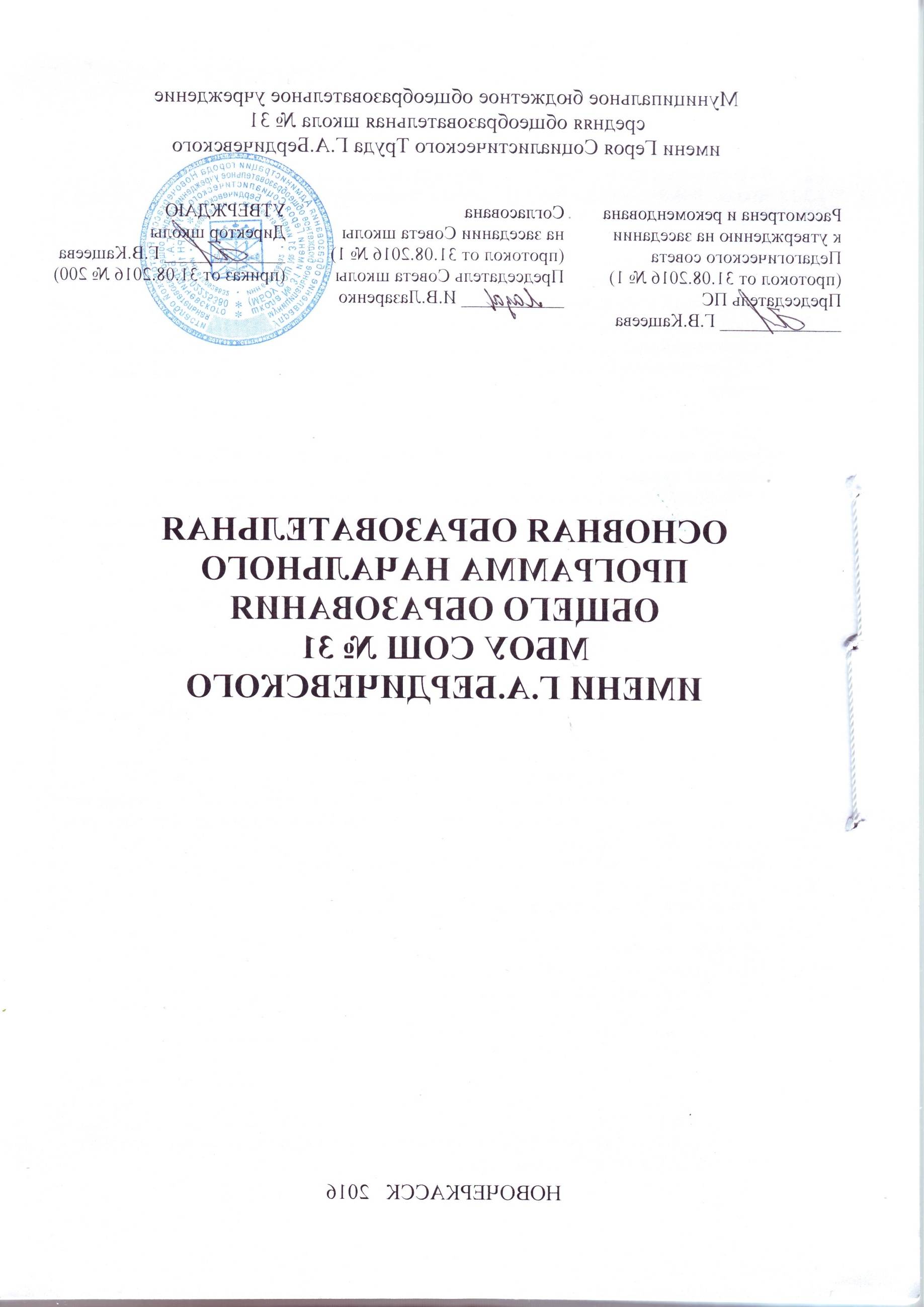 НОВОЧЕРКАССК   СодержаниеОбщие положения	41.	Целевой раздел	41.1.	Пояснительная записка	51.2.      Планируемые результаты освоения обучающимися основной  образовательной программы………………………………………………………………………………………………	71.2.1.	Формирование универсальных учебных действий	81.2.1.1.Чтение. Работа с текстом (метапредметные результаты)	141.2.1.2.Формирование ИКТ­компетентности обучающихся (метапредметные результаты)….......151.2.2.	Русский язык	181.2.3.	Литературное чтение	211.2.4.	Иностранный язык (английский)	251.2.5.	Математика и информатика	281.2.6.	Основы религиозных культур и светской этики	311.2.7.	Окружающий мир	321.2.8.	Изобразительное искусство	351.2.9.	Музыка..	421.2.10.	Технология	411.2.11.	Физическая культура	441.3.	Система оценки достижения планируемых результатов освоения ООП НОО	501.3.1.	Общие положения	501.3.2.	Особенности оценки личностных, метапредметных и предметных результатов	511.3.3.	Портфель достижений как инструмент оценки динамики индивидуальных образовательных достижений	541.3.4.	Итоговая оценка выпускника	512.	Содержательный раздел	522.1.	Программа формирования у обучающихся универсальных учебных действий	522.1.1.	Ценностные ориентиры начального общего образования	522.1.2.	Характеристика универсальных учебных действий при получении начального общего образования………………..	532.1.3.	Связь универсальных учебных действий с содержанием учебных предметов	562.1.4.	Особенности, основные направления и планируемые результаты учебно-исследовательской и проектной деятельности обучающихся в рамках урочной и внеурочной деятельности………	632.1.5.	Условия, обеспечивающие развитие УУД у обучающихся……..	632.1.6.	Условия, обеспечивающие преемственность программы формирования у обучающихся УУД при переходе от дошкольного к начальному и от начального к основному общему образованию	642.1.7.   Методика и инструментарий оценки успешности освоения и применения обучающимися универсальных учебных действий…………………………………………………………………….672.2.Программы отдельных учебных предметов, курсов	682.2.1.	Общие положения	682.2.2.	Основное содержание учебных предметов	682.2.2.1.	Русский язык	682.2.2.2.	Литературное чтение	732.2.2.3.	Иностранный язык (английский)	762.2.2.4.	Математика и информатика	792.2.2.5.	Окружающий мир	812.2.2.6.	Основы религиозных культур и светской этики	842.2.2.7.	Изобразительное искусство	852.2.2.8.	Музыка	…………………………………………………………………………………….882.2.2.9.	Технология	1022.2.2.10.	Физическая культура	1042.3.Программа духовно-нравственного воспитания, развития обучающихся при получении начального общего образования	1072.4.Программа формирования экологической культуры, здорового и безопасного образа жизни…….	……………………………………………………………………………………………1432.5.Программа коррекционной работы	…1503.	Организационный раздел	1653.1.      Учебный план…………………………………………………………………………………1663.2.	План внеурочной деятельности	1683.3.   Календарный учебный график……………………………………………………………..…..1653.4.	Система условий реализации ООП НОО	1793.4.1.	Кадровые условия реализации ООП НОО	1793.4.2.	Психолого­педагогические условия реализации ООП НОО………………………………1723.4.3.	Финансовое обеспечение реализации ООП НОО…………………………………………..1753.4.4.	Материально-технические условия реализации ООП НОО……………………….………1753.4.5.	Информационно­методические условия реализации ООП НОО………………………….1773.4.6.   Механизмы достижения целевых ориентиров в системе условий………………………...1833.4.6.1. Сетевой график (дорожная карта) по формированию необходимой системы условийреализации ООП НООО………………………………………………………………………….183Общие положения	Основная образовательная программа начального общего образования МБОУ СОШ № 32 (далее – ООП НОО, далее - школа) разработана в соответствии с требованиями федерального государственного образовательного стандарта начального общего образования (с изменениями , далее – ФГОС НОО) к структуре основной образовательной программы, определяет цель, задачи, планируемые результаты, содержание и организацию образовательной деятельности при получении начального общего образования, а также образовательные потребности и запросы участников образовательных отношений МБОУ СОШ № 32  .Содержание ООП НОО содержит три раздела: целевой, содержательный и организационный.Целевой раздел включает: пояснительную записку;планируемые результаты освоения обучающимися ООП НОО;систему оценки достижения планируемых результатов освоения ООП НОО.Содержательный раздел включает:программу формирования у обучающихся универсальных учебных действий; программы отдельных учебных предметов, курсов;программу духовно ­нравственного развития, воспитания обучающихся;программу формирования экологической культуры, здорового и безопасного образа жизни;программу коррекционной работы.Организационный раздел включает:учебный план;план внеурочной деятельности;календарный учебный график;систему условий реализации ООП НОО.Целевой разделПояснительная записка	Цель реализации ООП НОО — обеспечение выполнения требований ФГОС НОО.	Достижение поставленной цели предусматривает решение следующих основных задач:формирование общей культуры, духовно­нравственное, гражданское, социальное, личностное и интеллектуальное развитие, развитие творческих способностей, сохранение и укрепление здоровья;обеспечение планируемых результатов по освоению выпускником целевых установок, приобретению знаний, умений, навыков, компетенций и компетентностей, определяемых личностными, семейными, общественными, государственными потребностями и возможностями обучающегося младшего школьного возраста, индивидуальными особенностями его развития и состояния здоровья;становление и развитие личности в ее индивидуальности, самобытности, уникальности и неповторимости;обеспечение преемственности начального общего и основного общего образования;достижение планируемых результатов освоения ООП НОО всеми обучающимися, в том числе детьми с ограниченными возможностями здоровья (далее-дети с ОВЗ);обеспечение доступности получения качественного начального общего образования;выявление и развитие способностей обучающихся, в том числе лиц, проявивших выдающиеся способности, через систему клубов, секций, студий и кружков, организацию общественно полезной деятельности;организация интеллектуальных и творческих соревнований, научно­технического творчества и проектно ­ исследовательской деятельности;участие обучающихся, их родителей (законных представителей), педагогических работников и общественности в проектировании и развитии внутришкольной социальной среды;использование в образовательной деятельности современных образовательных технологий деятельностного типа;предоставление обучающимся возможности для эффективной самостоятельной работы;включение обучающихся в процессы познания и преобразования внешкольной социальной среды города Новочеркасска.	В основе реализации ООП НОО лежит системно ­деятельностный подход, который предполагает:воспитание и развитие качеств личности, отвечающих требованиям информационного общества, инновационной экономики, задачам построения российского гражданского общества на основе принципов толерантности, диалога культур и уважения его многонационального, полилингвального, поликультурного и поликонфессионального состава;переход к стратегии социального проектирования и конструирования на основе разработки содержания и технологий образования, определяющих пути и способы достижения социально желаемого уровня (результата) личностного и познавательного развития обучающихся;ориентацию на достижение цели и основного результата образования — развитие личности обучающегося на основе освоения универсальных учебных действий, познания и освоения мира;признание решающей роли содержания образования, способов организации образовательной деятельности и учебного сотрудничества в достижении целей личностного и социального развития обучающихся;учет индивидуальных возрастных, психологических и физиологических особенностей обучающихся, роли и значения видов деятельности и форм общения при определении образовательно ­ воспитательных целей и путей их достижения;обеспечение преемственности дошкольного, начального общего, основного общего образования;разнообразие индивидуальных образовательных траекторий и индивидуального развития каждого обучающегося (в том числе лиц, проявивших выдающиеся способности, и детей с ОВЗ), обеспечивающих рост творческого потенциала, познавательных мотивов, обогащение форм учебного сотрудничества и расширение зоны ближайшего развития.ООП НОО формируется с учетом особенностей уровня начального общего образования как фундамента всего последующего обучения. Начальная школа — особый этап в жизни ребенка, связанный:с изменением при поступлении в школу ведущей деятельности ребенка — с переходом к учебной деятельности (при сохранении значимости игровой), имеющей общественный характер и являющейся социальной по содержанию;с освоением новой социальной позиции, расширением сферы взаимодействия ребенка с окружающим миром, развитием потребностей в общении, познании, социальном признании и самовыражении;с принятием и освоением ребенком новой социальной роли ученика, выражающейся в формировании внутренней позиции школьника, определяющей новый образ школьной жизни и перспективы личностного и познавательного развития;с формированием у школьника основ умения учиться и способности к организации своей деятельности: принимать, сохранять цели и следовать им в учебной деятельности; планировать свою деятельность, осуществлять ее контроль и оценку; взаимодействовать с учителем и сверстниками в учебной деятельности;с изменением при этом самооценки ребенка, которая приобретает черты адекватности и рефлексивности;с моральным развитием, которое существенным образом связано с характером сотрудничества со взрослыми и сверстниками, общением и межличностными отношениями дружбы, становлением основ гражданской идентичности и мировоззрения.	Учитываются также характерные для младшего школьного возраста (от 6,5 до 11 лет): центральные психологические новообразования, формируемые на данномуровне образования: словесно ­логическое мышление, произвольная смысловая память, произвольное внимание, письменная речь, анализ, рефлексия содержания, оснований и способов действий, планирование и умение действовать во внутреннем плане, знаково ­символическое мышление, осуществляемое как моделирование существенных связей и отношений объектов; развитие целенаправленной и мотивированной активности обучающегося, направленной на овладение учебной деятельностью, основой которой выступает формирование устойчивой системы учебно ­познавательных и социальных мотивов и личностного смысла учения.	При определении стратегических характеристик ООП НОО учитываются существующий разброс в темпах и направлениях развития детей, индивидуальные различия в их познавательной деятельности, восприятии, внимании, памяти, мышлении, речи, моторике и т. д., связанные с возрастными, психологическими и физиологическими индивидуальными особенностями детей младшего школьного возраста.	При этом успешность и своевременность формирования указанных новообразований познавательной сферы, качеств и свойств личности связываются с активной позицией учителя, а также с адекватностью построения образовательной деятельности и выбора условий и методик обучения, учитывающих описанные выше особенности уровня начального общего образования.Планируемые результаты освоения обучающимися ООП НОО	Планируемые результаты:обеспечивают связь между требованиями ФГОС НОО, образовательной деятельностью и системой оценки результатов освоения ООП НОО;являются содержательной и критериальной основой для разработки программ учебных предметов, курсов, учебно­методической литературы, а также для системы оценки качества освоения обучающимися ООП НОО.	Система планируемых результатов дает представление о том, какими действиями  – познавательными, личностными, регулятивными, коммуникативными в рамках предмета – овладеют обучающиеся в ходе образовательной деятельности. Структура планируемых результатов учитывает необходимость:определения динамики развития обучающихся на основе выделения достигнутого уровня развития и ближайшей перспективы — зоны ближайшего развития ребенка;определения возможностей овладения обучающимися учебными действиями на уровне, соответствующем зоне ближайшего развития, а также знаний и умений, являющихся подготовительными для данного предмета;выделения основных направлений оценочной деятельности — оценки результатов деятельности систем образования различного уровня, педагогов, обучающихся.	«Выпускник научится» - в эту группу включается такая система знаний и учебных действий, которая, во­первых, принципиально необходима для успешного обучения в начальной и основной школе и, во­вторых, при наличии специальной целенаправленной работы учителя может быть освоена подавляющим большинством детей. Достижение планируемых результатов этой группы выносится на итоговую оценку, которая может осуществляться как в ходе освоения данной программы посредством накопительной системы оценки (например, портфеля достижений),таки по итогам ее освоения (с помощью итоговой работы). Оценка освоения опорного материала на уровне, характеризующем исполнительскую компетентность обучающихся, ведется с помощью заданий базового уровня, а на уровне действий, соответствующих зоне ближайшего развития, — с помощью заданий  повышенного уровня. Успешное выполнение обучающимися заданий базового уровня служит единственным основанием для положительного решения вопроса о возможности перехода на следующий уровень обучения.	«Выпускник получит возможность научиться»- система учебных действий в отношении знаний, умений, навыков, расширяющих и углубляющих опорную систему или выступающих как пропедевтика для дальнейшего изучения данного предмета (выделяются курсивом). Уровень достижений, соответствующий планируемым результатам этой группы, могут продемонстрировать только отдельные обучающиеся, имеющие более высокий уровень мотивации и способностей. Оценка достижения этих целей ведется преимущественно в ходе процедур, допускающих предоставление и использование исключительно неперсонифицированной информации. 	При получении начального общего образования устанавливаются планируемые результаты освоения:междисциплинарной программы «Формирование универсальных учебных действий», а также ее разделов «Чтение. Работа с текстом» и «Формирование ИКТ­ компетентности обучающихся»;программ по всем учебным предметам.Формирование универсальных учебных действий(личностные и метапредметные результаты)	В результате изучения всех без исключения предметов при получении начального общего образования у выпускников будут сформированы личностные, регулятивные, познавательные и коммуникативные универсальные учебные действия как основа умения учиться.Личностные результатыУ выпускника будут сформированы:внутренняя позиция школьника на уровне положительного отношения к школе, ориентации на содержательные моменты школьной действительности и принятия образца «хорошего ученика»;широкая мотивационная основа учебной деятельности, включающая социальные, учебно­познавательные и внешние мотивы;учебно­познавательный интерес к новому учебному материалу и способам решения новой задачи;ориентация на понимание причин успеха в учебной деятельности, в том числе на самоанализ и самоконтроль результата, на анализ соответствия результатов требованиям конкретной задачи, на понимание оценок учителей, товарищей, родителей и других людей;способность к оценке своей учебной деятельности;основы гражданской идентичности, своей этнической принадлежности в форме осознания «Я» как члена семьи, представителя народа, гражданина России, чувства сопричастности и гордости за свою Родину, народ и историю, осознание ответственности человека за общее благополучие;ориентация в нравственном содержании и смысле как собственных поступков, так и поступков окружающих людей;знание основных моральных норм и ориентация на их выполнение;развитие этических чувств — стыда, вины, совести как регуляторов морального поведения; понимание чувств других людей и сопереживание им;установка на здоровый образ жизни;основы экологической культуры: принятие ценности природного мира, готовность следовать в своей деятельности нормам природоохранного, нерасточительного, здоровье сберегающего поведения;чувство прекрасного и эстетические чувства на основе знакомства с мировой и отечественной художественной культурой.Выпускник получит возможность для формирования:внутренней позиции обучающегося на уровне положительного отношения к образовательной организации, понимания необходимости учения, выраженного в преобладании учебно­познавательных мотивов и предпочтении социального способа оценки знаний;выраженной устойчивой учебно­познавательной мотивации учения;устойчивого учебно­познавательного интереса к новымобщим способам решения задач;адекватного понимания причин успешности/неуспешности учебной деятельности;положительной адекватной дифференцированной самооценки на основе критерия успешности реализации социальной роли «хорошего ученика»;компетентности в реализации основ гражданской идентичности в поступках и деятельности;морального сознания на конвенциональном уровне, способности к решению моральных дилемм на основе учета позиций партнеров в общении, ориентации на их мотивы и чувства, устойчивое следование в поведении моральным нормам и этическим требованиям;установки на здоровый образ жизни и реализации ее в реальном поведении и поступках;осознанных устойчивых эстетических предпочтений и ориентации на искусство как значимую сферу человеческой жизни; эмпатии как осознанного понимания чувств других людей и сопереживания им, выражающихся в поступках, направленных на помощь другим и обеспечение их благополучия.Регулятивные универсальные учебные действияВыпускник научится:принимать и сохранять учебную задачу;учитывать выделенные учителем ориентиры действия в новом учебном материале в сотрудничестве с учителем;планировать свои действия в соответствии с поставленной задачей и условиями ее реализации, в том числе во внутреннем плане;учитывать установленные правила в планировании и контроле способа решения;осуществлять итоговый и пошаговый контроль по результату;оценивать правильность выполнения действия на уровне адекватной ретроспективной оценки соответствия результатов требованиям данной задачи;адекватно воспринимать предложения и оценку учителей, товарищей, родителей и других людей;различать способ и результат действия;вносить необходимые коррективы в действие после его завершения на основе его оценки и учета характера сделанных ошибок, использовать предложения и оценки для создания нового, более совершенного результата, использовать запись в цифровой форме хода и результатов решения задачи, собственной звучащей речи на русском, родном и иностранном языках.Выпускник получит возможность научиться:в сотрудничестве с учителем ставить новые учебные задачи;преобразовывать практическую задачу в познавательную;проявлять познавательную инициативу в учебном сотрудничестве;самостоятельно учитывать выделенные учителем ориентиры действия в новом учебном материале;осуществлять констатирующий и предвосхищающий контроль по результату и по способу действия, актуальный контроль на уровне произвольного внимания;самостоятельно оценивать правильность выполнения действия и вносить необходимые коррективы в исполнение как по ходу его реализации, так и в конце действия.  Познавательные универсальные учебные действияВыпускник научится:осуществлять поиск необходимой информации для выполнения учебных заданий с использованием учебной литературы, энциклопедий, справочников (включая электронные, цифровые), в открытом информационном пространстве, в том числе контролируемом пространстве сети Интернет;осуществлять запись (фиксацию) выборочной информации об окружающем мире и о себе самом, в том числе с помощью инструментов ИКТ;использовать знаково­символические средства, в том числе модели (включая виртуальные) и схемы (включая концептуальные), для решения задач; проявлять познавательную инициативу в учебном сотрудничестве;строить сообщения в устной и письменной форме;ориентироваться на разнообразие способов решения задач;основам смыслового восприятия художественных и познавательных текстов, выделять существенную информацию из сообщений разных видов (в первую очередь текстов);осуществлять анализ объектов с выделением существенных и несущественных признаков;осуществлять синтез как составление целого из частей;проводить сравнение, сериацию и классификацию по заданным критериям;устанавливать причинно­следственные связи в изучаемом круге явлений;строить рассуждения в форме связи простых суждений об объекте, его строении, свойствах и связях;обобщать, т. е. осуществлять генерализацию и выведение общности для целого ряда или класса единичных объектов ,на основе выделения сущностной связи;осуществлять подведение под понятие на основе распознавания объектов, выделения существенных признаков и их синтеза;устанавливать аналогии;владеть рядом общих приемов решения задач.Выпускник получит возможность научиться:осуществлять расширенный поиск информации с использованием ресурсов библиотек и сети Интернет;записывать, фиксировать информацию об окружающем мире с помощью инструментов ИКТ;создавать и преобразовывать модели и схемы для решения задач;осознанно и произвольно строить сообщения в устной и письменной форме;осуществлять выбор наиболее эффективных способов решения задач в зависимости от конкретных условий;осуществлять синтез как составление целого из частей, самостоятельно достраивая и восполняя недостающие компоненты;осуществлять сравнение, сериацию и классификацию, самостоятельно выбирая основания и критерии для указанных логических операций;строить логическое рассуждение, включающее установление причинно­следственных связей;произвольно и осознанно владеть общими приемами решения задач.Коммуникативные универсальные учебные действияВыпускник научится:адекватно использовать коммуникативные, прежде всего речевые, средства для решения различных коммуникативных задач, строить монологическое высказывание (в том числе сопровождая его аудиовизуальной поддержкой), владеть диалогической формой коммуникации, используя в том числе средства и инструменты ИКТ и дистанционного общения;допускать возможность существования у людей различных точек зрения, в том числе не совпадающих с его собственной, и ориентироваться на позицию партнера в общении и взаимодействии;учитывать разные мнения и стремиться к координации различных позиций в сотрудничестве;формулировать собственное мнение и позицию;договариваться и приходить к общему решению в совместной деятельности, в том числе в ситуации столкновения интересов;строить понятные для партнера высказывания, учитывающие, что партнер знает и видит, а что нет;задавать вопросы;контролировать действия партнера;использовать речь для регуляции своего действия;адекватно использовать речевые средства для решения различных коммуникативных задач, строить монологическое высказывание, владеть диалогической формой речи.Выпускник получит возможность научиться:учитывать и координировать в сотрудничестве позиции других людей, отличные от собственной;учитывать разные мнения и интересы и обосновывать собственную позицию;понимать относительность мнений и подходов к решению проблемы;аргументировать свою позицию и координировать ее с позициями партнеров в сотрудничестве при выработке общего решения в совместной деятельности;продуктивно содействовать разрешению конфликтов на основе учета интересов и позиций всех участников;с учетом целей коммуникации достаточно точно, последовательно и полно передавать партнеру необходимую информацию как ориентир для построения действия;задавать вопросы, необходимые для организации собственной деятельности и сотрудничества с партнером;осуществлять взаимный контроль и оказывать в сотрудничестве необходимую взаимопомощь;адекватно использовать речевые средства для эффективного решения разнообразных коммуникативных задач, планирования и регуляции своей деятельности.Характеристика результатов формирования универсальных учебных действий на разных этапах обученияЧтение. Работа с текстом (метапредметные результаты)	В результате изучения всех без исключения учебных предметов при получении  начального общего образования выпускники приобретут первичные навыки работы с содержащейся в текстах информацией в процессе чтения соответствующих возрасту литературных, учебных, научно­познавательных текстов, инструкций. Выпускники научатся осознанно читать тексты с целью удовлетворения познавательного интереса, освоения и использования информации. Выпускники овладеют элементарными навыками чтения информации, представленной в наглядно-символической форме, приобретут опыт работы с текстами, содержащими рисунки, таблицы, диаграммы, схемы.	У выпускников будут развиты такие читательские действия, как поиск информации, выделение нужной для решения практической или учебной задачи информации, систематизация, сопоставление, анализ и обобщение имеющихся в тексте идей и информации, их интерпретация и преобразование. Обучающиеся смогут использовать полученную из разного вида текстов информацию для установления несложных причинно-следственных связей и зависимостей, объяснения, обоснования утверждений, а также принятия решений в простых учебных и практических ситуациях.	Выпускники получат возможность научиться самостоятельно организовывать поиск информации. Они приобретут первичный опыт критического отношения к получаемой информации, сопоставления ее с информацией из других источников и имеющимся жизненным опытом.Работа с текстом: поиск информации и понимание прочитанногоВыпускник научится:находить в тексте конкретные сведения, факты, заданные в явном виде;определять тему и главную мысль текста;делить тексты на смысловые части, составлять план текста;вычленять содержащиеся в тексте основные события и устанавливать их последовательность; упорядочивать информацию по заданному основанию;сравнивать между собой объекты, описанные в тексте, выделяя 2—3 существенных признака;понимать информацию, представленную в неявном виде (например, находить в тексте несколько примеров, доказывающих приведенное утверждение; характеризовать явление по его описанию; выделять общий признак группы элементов);понимать информацию, представленную разными способами: словесно, в виде таблицы, схемы, диаграммы;понимать текст, опираясь не только на содержащуюся в нем информацию, но и на жанр, структуру, выразительные средства текста;использовать различные виды чтения: ознакомительное, изучающее, поисковое, выбирать нужный вид чтения в соответствии с целью чтения;ориентироваться в соответствующих возрасту словарях и справочниках.Выпускник получит возможность научиться:использовать формальные элементы текста (например, подзаголовки, сноски) для поиска нужной информации;работать с несколькими источниками информации;сопоставлять информацию, полученную из нескольких источников.Работа с текстом: преобразование и интерпретация информацииВыпускник научится:пересказывать текст подробно и сжато, устно и письменно;соотносить факты с общей идеей текста, устанавливать простые связи, не показанные в тексте напрямую;формулировать несложные выводы, основываясь на тексте; находить аргументы, подтверждающие вывод;сопоставлять и обобщать содержащуюся в разных частях текста информацию;составлять на основании текста небольшое монологическое высказывание, отвечая на поставленный вопрос.Выпускник получит возможность научиться:делать выписки из прочитанных текстов с учетом цели их дальнейшего использования;составлять небольшие письменные аннотации к тексту, отзывы опрочитанном.Работа с текстом: оценка информацииВыпускник научится:высказывать оценочные суждения и свою точку зрения о прочитанном тексте;оценивать содержание, языковые особенности и структуру текста; определять место и роль иллюстративного ряда в тексте;на основе имеющихся знаний, жизненного опыта подвергать сомнению достоверность прочитанного, обнаруживать недостоверность получаемых сведений, пробелы в информации и находить пути восполнения этих пробелов;участвовать в учебном диалоге при обсуждении прочитанного или прослушанного текста.Выпускник получит возможность научиться:сопоставлять различные точки зрения;соотносить позицию автора с собственной точкой зрения;в процессе работы с одним или несколькими источниками выявлять достоверную (противоречивую) информацию.Формирование ИКТ­ компетентности обучающихся(метапредметные результаты)	В результате изучения всех без исключения предметов на уровне начального общего образования начинается формирование навыков, необходимых для жизни и работы в современном высокотехнологичном обществе. Обучающиеся приобретут опыт работы с информационными объектами, в которых объединяются текст, наглядно-графические изображения, цифровые данные, неподвижные и движущиеся изображения, звук, ссылки и базы данных и которые могут передаваться как устно, так и с помощью телекоммуникационных технологий или размещаться в Интернете.	Обучающиеся познакомятся с различными средствами информационно-коммуникационных технологий (ИКТ), освоят общие безопасные и эргономичные принципы работы с ними; осознают возможности различных средств ИКТ для использования в обучении, развития собственной познавательной деятельности и общей культуры.	Они приобретут первичные навыки обработки и поиска информации при помощи средств ИКТ: научатся вводить различные виды информации в компьютер: текст, звук, изображение, цифровые данные; создавать, редактировать, сохранять и передавать медиасообщения.	Выпускники научатся оценивать потребность в дополнительной информации для решения учебных задач и самостоятельной познавательной деятельности; определять возможные источники ее получения; критически относиться к информации и к выбору источника информации. Они научатся планировать, проектировать и моделировать процессы в простых учебных и практических ситуациях.	В результате использования средств и инструментов ИКТ и ИКТ-ресурсов для решения разнообразных учебно-познавательных и учебно-практических задач, охватывающих содержание всех изучаемых предметов, у обучающихся будут формироваться и развиваться необходимые универсальные учебные действия и специальные учебные умения, что заложит основу успешной учебной деятельности в средней и старшей школе.Знакомство со средствами ИКТ, гигиена работы с компьютеромВыпускник научится:использовать безопасные для органов зрения, нервной системы, опорно­двигательного аппарата эргономичные приемы работы с компьютером и другими средствами ИКТ; выполнять компенсирующие физические упражнения (мини­зарядку);организовывать систему папок для хранения собственной информации в компьютере.Технология ввода информации в компьютер :ввод текста, запись звука, изображения, цифровых данныхВыпускник научится:вводить информацию в компьютер с использованием различных технических средств (фото- и видеокамеры, микрофона и т. д.), сохранять полученную информацию, набирать небольшие тексты на родном языке; набирать короткие тексты на иностранном языке, использовать компьютерный перевод отдельных слов;рисовать (создавать простые изображения)на графическом планшете;сканировать рисунки и тексты.Выпускник получит возможность научиться использовать программу распознавания сканированного текста на русском языке.Обработка и поиск информацииВыпускник научится:подбирать подходящий по содержанию и техническому качеству результат видеозаписи и фотографирования, использовать сменные носители (флэш-карты);описывать по определенному алгоритму объект или процесс наблюдения, записывать аудиовизуальную и числовую информацию о нем, используя инструменты ИКТ;собирать числовые данные в естественнонаучных наблюдениях и экспериментах, используя цифровые датчики, камеру, микрофон и другие средства ИКТ, а также в ходе опроса людей;редактировать тексты, последовательности изображений, слайды в соответствии с коммуникативной или учебной задачей, включая редактирование текста, цепочек изображений, видео- и аудиозаписей, фотоизображений;пользоваться основными функциями стандартного текстового редактора, использовать полуавтоматический орфографический контроль; использовать, добавлять и удалять ссылки в сообщениях разного вида; следовать основным правилам оформления текста;искать информацию в соответствующих возрасту цифровых словарях и справочниках, базах данных, контролируемом Интернете, системе поиска внутри компьютера; составлять список используемых информационных источников (в том числе с использованием ссылок);заполнять учебные базы данных.Выпускник получит возможность научиться грамотно формулировать запросы при поиске в сети Интернет и базах данных, оценивать, интерпретировать и сохранять найденную информацию; критически относиться к информации и к выбору источника информации.Создание, представление и передача сообщенийВыпускник научится:создавать текстовые сообщения с использованием средств ИКТ, редактировать, оформлять и сохранять их;создавать простые сообщения в виде аудио- и видеофрагментов или последовательности слайдов с использованием иллюстраций, видеоизображения, звука, текста;готовить и проводить презентацию перед небольшой аудиторией: создавать план презентации, выбирать аудиовизуальную поддержку, писать пояснения и тезисы для презентации;создавать простые схемы, диаграммы, планы и пр.;создавать простые изображения, пользуясь графическими возможностями компьютера; составлять новое изображение из готовых фрагментов (аппликация);размещать сообщение в информационной образовательной среде образовательной организации;пользоваться основными средствами телекоммуникации; участвовать в коллективной коммуникативной деятельности в информационной образовательной среде, фиксировать ход и результаты общения на экране и в файлах.Выпускник получит возможность научиться:представлять данные;создавать музыкальные произведения с использованием компьютера и музыкальной клавиатуры, в том числе из готовых музыкальных фрагментов и «музыкальных петель».Планирование деятельности, управление и организацияВыпускник научится:создавать движущиеся модели и управлять ими в компьютерно управляемых средах (создание простейших роботов);определять последовательность выполнения действий, составлять инструкции (простые алгоритмы) в несколько действий, строить программы для компьютерного исполнителя  с использованием конструкций последовательного выполнения и повторения;планировать несложные исследования объектов и процессов внешнего мира.Выпускник получит возможность научиться:проектировать несложные объекты и процессы реального мира, своей собственной деятельности и деятельности группы, включая навыки роботехнического проектированиямоделировать объекты и процессы реального мира.Планируемые результаты и содержание образовательной области «Русский язык литературное чтение» на уровне начального общего образованияРусский язык	В результате изучения курса русского языка обучающиеся при получении начального общего образования научатся осознавать язык как основное средство человеческого общения и явление национальной культуры, у них начнет формироваться позитивное эмоционально­ценностное отношение к русскому языку, стремление к его грамотному использованию, русский язык станет для учеников основой всего процесса обучения, средством развития их мышления, воображения, интеллектуальных и творческих способностей.	В процессе изучения обучающиеся получат возможность реализовать в устном и письменном общении (в том числе с использованием средств ИКТ) потребность в творческом самовыражении, научатся использовать язык с целью поиска необходимой информации в различных источниках для выполнения учебных заданий.	У выпускников, освоивших ООП НОО, будет сформировано отношение к правильной устной и письменной речи как показателям общей культуры человека. Они получат начальные представления о нормах русского и литературного языка (орфоэпических, лексических, грамматических) и правилах речевого этикета, научатся ориентироваться в целях, задачах, средствах и условиях общения, что станет основой выбора адекватных языковых средств для успешного решения коммуникативной задачи при составлении несложных устных монологических высказываний и письменных текстов. У них будут сформированы коммуникативные учебные действия, необходимые для успешного участия в диалоге: ориентация на позицию партнера, учет различных мнений и координация различных позиций в сотрудничестве, стремление к более точному выражению собственного мнения и позиции, умение задавать вопросы.	Выпускник на уровне начального общего образования:научится осознавать безошибочное письмо как одно из проявлений собственного уровня культуры;сможет применять орфографические правила и правила постановки знаков препинания (в объеме изученного) при записи собственных и предложенных текстов, овладеет умением проверять написанное;получит первоначальные представления о системе и структуре русского языка: познакомится с разделами изучения языка – фонетикой и графикой, лексикой, словообразованием (морфемикой), морфологией и синтаксисом; в объеме содержания курса научится находить, характеризовать, сравнивать, классифицировать такие языковые единицы, как звук, буква, часть слова, часть речи, член предложения, простое предложение, что послужит основой для дальнейшего формирования общеучебных, логических и познавательных (символико-моделирующих) универсальных учебных действий с языковыми единицами.	В результате изучения курса у выпускников, освоивших ООП НОО, будет сформирован учебно-познавательный интерес к новому учебному материалу и способам решения новой языковой задачи, что заложит основы успешной учебной деятельности при продолжении изучения курса русского языка на следующем уровне образования.Содержательная линия «Система языка»Раздел «Фонетика и графика»Выпускник научится:различать звуки и буквы;характеризовать звуки русского языка: гласные ударные/безударные; согласные твердые/мягкие, парные/непарные твердые и мягкие; согласные звонкие/глухие, парные/непарные звонкие и глухие;пользоваться русским алфавитом на основе знания последовательности букв в нем для упорядочивания слов и поиска необходимой информации в различных словарях и справочниках.Выпускник получит возможность научиться пользоваться русским алфавитом на основе знания последовательности букв в нем для упорядочивания слов и поиска необходимой информации в различных словарях и справочниках.Раздел «Орфоэпия»Выпускник получит возможность научиться:соблюдать нормы русского и родного литературного языка в собственной речи и оценивать соблюдение этих норм в речи собеседников (в объеме представленного в учебнике материала);находить при сомнении в правильности постановки ударения или произношения слова ответ самостоятельно (по словарю учебника) либо обращаться за помощьюк учителю, родителям и др.Раздел «Состав слова (морфемика)»Выпускник научится:различать изменяемые и неизменяемые слова;различать родственные (однокоренные) слова и формы слова;находить в словах с однозначно выделяемыми морфемами окончание, корень, приставку, суффикс.Выпускник получит возможность научитьсявыполнять морфемный анализ слова в соответствии с предложенным учебником алгоритмом, оценивать правильность его выполнения;использовать результаты выполненного морфемного анализа для решения орфографических и/или речевых задач.Раздел «Лексика»Выпускник научится:выявлять слова, значение которых требует уточнения;определять значение слова по тексту или уточнять с помощью толкового словаряподбирать синонимы для устранения повторов в тексте.Выпускник получит возможность научиться:подбирать антонимы для точной характеристики предметов при их сравнении;различать употребление в тексте слов в прямом и переносном значении (простые случаи);оценивать уместность использования слов в тексте;выбирать слова из ряда предложенных для успешного решения коммуникативной задачи.Раздел «Морфология»Выпускник научится:распознавать грамматические признаки слов; с учетом совокупности выявленных признаков (что называет, на какие вопросы отвечает, как изменяется) относить слова к определенной группе основных частей речи (имена существительные, имена прилагательные, глаголы).Выпускник получит возможность научиться:проводить морфологический разбор имен существительных, имен прилагательных, глаголов по предложенному в учебнике алгоритму; оценивать правильность проведения морфологического разбора;находить в тексте такие части речи, как личные местоимения и наречия, предлоги вместе с существительными и личными местоимениями, к которым они относятся, союзы и, а, но, частицу не при глаголах.Раздел «Синтаксис»Выпускник научится:различать предложение, словосочетание, слово;устанавливать при помощи смысловых вопросов связь между словами в словосочетании и предложении;классифицировать предложения по цели высказывания, находить повествовательные/побудительные/вопросительные предложения;определять восклицательную/невосклицательную интонацию предложения;находить главные и второстепенные (без деления на виды) члены предложения;выделять предложения с однородными членами.Выпускник получит возможность научиться:различать второстепенные члены предложения —определения, дополнения, обстоятельства;выполнять в соответствии с предложенным в учебнике алгоритмом разбор простого предложения (по членам предложения, синтаксический), оценивать правильность разбора;различать простые и сложные предложения.Содержательная линия «Орфография и пунктуация»Выпускник научится:применять правила правописания (в объеме содержания курса);определять (уточнять) написание слова по орфографическому словарю учебника;безошибочно списывать текст объемом 80—90 слов;писать под диктовку тексты объемом 75—80 слов в соответствии с изученными правилами правописания;проверять собственный и предложенный текст, находить и исправлять орфографические и пунктуационные ошибки.Выпускник получит возможность научиться:осознавать место возможного возникновения орфографической ошибки;подбирать примеры с определенной орфограммой;при составлении собственных текстов перефразировать записываемое, чтобы избежать орфографических и пунктуационных ошибок;при работе над ошибками осознавать причины появления ошибки и определять способы действий, помогающие предотвратить ее в последующих письменных работах.Содержательная линия «Развитие речи»Выпускник научится:оценивать правильность (уместность) выбора языковых и неязыковых средств устного общения на уроке, в школе, в быту, со знакомыми и незнакомыми, с людьми разного возраста;соблюдать в повседневной жизни нормы речевого этикета и правила устного общения (умение слышать, реагировать на реплики, поддерживать разговор);выражать собственное мнение и аргументировать его;самостоятельно озаглавливать текст;составлять план текста;сочинять письма, поздравительные открытки, записки и другие небольшие тексты для конкретных ситуаций общения.Выпускник получит возможность научиться:создавать тексты по предложенному заголовку;подробно или выборочно пересказывать текст;пересказывать текст от другого лица;составлять устный рассказ на определенную тему с использованием разных типов речи: описание, повествование, рассуждение;анализировать и корректировать тексты с нарушенным порядком предложений, находить в тексте смысловые пропуски;корректировать тексты, в которых допущены нарушения культуры речи;анализировать последовательность собственных действий при работе над изложениями и сочинениями и соотносить их с разработанным алгоритмом; оценивать правильность выполнения учебной задачи: соотносить собственный текст с исходным (для изложений) и с назначением, задачами, условиями общения (для самостоятельно создаваемых текстов);соблюдать нормы речевого взаимодействия при интерактивном общении (sms­сообщения, электронная почта, Интернет и другие виды и способы связи).Литературное чтение	Выпускники начальной школы осознáют значимость чтения для своего дальнейшего развития и успешного обучения по другим предметам на основе осознания и развития дошкольного и внешкольного опыта, связанного с художественной литературой. У обучающихся будет формироваться потребность в систематическом чтении как средстве познания мира и самого себя. Младшие школьники будут с интересом читать художественные, научно-популярные и учебные тексты, которые помогут им сформировать собственную позицию в жизни, расширят кругозор.	Учащиеся получат возможность познакомиться с культурно-историческим наследием России и общечеловеческими ценностями для развития этических чувств и эмоционально-нравственной отзывчивости.	Младшие школьники будут учиться полноценно воспринимать художественную литературу, воспроизводить в воображении словесные художественные образы,эмоционально отзываться на прочитанное, высказывать свою точку зрения и уважать мнение собеседника. Они получат возможность воспринимать художественное произведение как особый вид искусства, соотносить его с другими видами искусства как источниками формирования эстетических потребностей и чувств.	К концу обучения в начальной школе дети будут готовы к дальнейшему обучению и систематическому изучению литературы в средней школе, будет достигнут необходимый уровень читательской компетентности, речевого развития, сформированы универсальные действия, отражающие учебную самостоятельность и познавательные интересы, основы элементарной оценочной деятельности.	Выпускники овладеют техникой чтения (правильным плавным чтением, приближающимся к темпу нормальной речи), приемами понимания прочитанного и прослушанного произведения, элементарными приемами анализа, интерпретации и преобразования художественных, научно-популярных и учебных текстов. Научатся самостоятельно выбирать интересующую литературу, пользоваться словарями и справочниками, осознают себя как грамотного читателя, способного к творческой деятельности.	Школьники научатся вести диалог в различных коммуникативных ситуациях, соблюдая правила речевого этикета, участвовать в обсуждении прослушанного (прочитанного) произведения. Они будут составлять несложные монологические высказывания о произведении (героях, событиях); устно передавать содержание текста по плану; составлять небольшие тексты повествовательного характера с элементами рассуждения и описания. Выпускники научатся декламировать (читать наизусть) стихотворные произведения. Они получат возможность научиться выступать перед знакомой аудиторией (сверстников, родителей, педагогов) с небольшими сообщениями, используя иллюстративный ряд (плакаты, презентацию).	Выпускники начальной школы приобретут первичные умения работы с учебной и научно-популярной литературой, будут находить и использовать информацию для практической работы. Выпускники овладеют основами коммуникативной деятельности, на практическом уровне осознают значимость работы в группе и освоят правила групповой работы.Виды речевой и читательской деятельностиВыпускник научится:осознавать значимость чтения для дальнейшего обучения, саморазвития; воспринимать чтение как источник эстетического, нравственного, познавательного опыта; понимать цель чтения: удовлетворение читательского интереса и приобретение опыта чтения, поиск фактов и суждений, аргументации, иной информации;прогнозировать содержание текста художественного произведения по заголовку, автору, жанру и осознавать цель чтения;читать со скоростью, позволяющей понимать смысл прочитанного;различать на практическом уровне виды текстов (художественный, учебный, справочный), опираясь на особенности каждого вида текста;читать (вслух) выразительно доступные для данного возраста прозаические произведения и декламировать стихотворные произведения после предварительной подготовки;использовать различные виды чтения: изучающее, выборочное ознакомительное, выборочное поисковое, выборочное просмотровое в соответствии с целью чтения (для всех видов текстов);ориентироваться в содержании художественного, учебного и научно-популярного текста, понимать его смысл (при чтении вслух и про себя, при прослушивании): для художественных текстов: определять главную мысль и героев произведения; воспроизводить в воображении словесные художественные образы и картины жизни, изображенные автором; этически оценивать поступки персонажей, формировать свое отношение к героям произведения; определять основные события и устанавливать их последовательность; озаглавливать текст, передавая в заголовке главную мысль текста; находить в тексте требуемую информацию (конкретные сведения, факты, описания), заданную в явном виде; задавать вопросы по содержанию произведения и отвечать на них, подтверждая ответ примерами из текста; объяснять значение слова с опорой на контекст, с использованием словарей и другой справочной литературы;для научно-популярных текстов: определять основное содержание текста; озаглавливать текст, в краткой форме отражая в названии основное содержание текста; находить в тексте требуемую информацию (конкретные сведения, факты, описания явлений, процессов), заданную в явном виде; задавать вопросы по содержанию текста и отвечать на них, подтверждая ответ примерами из текста; объяснять значение слова с опорой на контекст, с использованием словарей и другой справочной литературы; использовать простейшие приемы анализа различных видов текстов:для художественных текстов: устанавливать взаимосвязь между событиями, фактами, поступками (мотивы, последствия), мыслями, чувствами героев, опираясь на содержание текста; для научно-популярных текстов: устанавливать взаимосвязь между отдельными фактами, событиями, явлениями, описаниями, процессами и между отдельными частями текста, опираясь на его содержание; использовать различные формы интерпретации содержания текстов:для художественных текстов: формулировать простые выводы, основываясь на содержании текста; составлять характеристику персонажа; интерпретировать текст, опираясь на некоторые его жанровые, структурные, языковые особенности; устанавливать связи, отношения, не высказанные в тексте напрямую, например, соотносить ситуацию и поступки героев, объяснять (пояснять) поступки героев, опираясь на содержание текста; для научно-популярных текстов: формулировать простые выводы, основываясь на тексте; устанавливать связи, отношения, не высказанные в тексте напрямую, например, объяснять явления природы, пояснять описываемые события, соотнося их с содержанием текста;ориентироваться в нравственном содержании прочитанного, самостоятельно делать выводы, соотносить поступки героев с нравственными нормами (только для художественных текстов);различать на практическом уровне виды текстов (художественный и научно-популярный), опираясь на особенности каждого вида текста (для всех видов текстов);передавать содержание прочитанного или прослушанного с учетом специфики текста в виде пересказа (полного или краткого) (для всех видов текстов);участвовать в обсуждении прослушанного/прочитанного текста (задавать вопросы, высказывать и обосновывать собственное мнение, соблюдая правила речевого этикета и правила работы в группе), опираясь на текст или собственный опыт (для всех видов текстов).Выпускник получит возможность научиться:осмысливать эстетические и нравственные ценности художественного текста и высказывать суждение;осмысливать эстетические и нравственные ценности художественного текста и высказывать собственное суждение;высказывать собственное суждение о прочитанном (прослушанном) произведении, доказывать и подтверждать его фактами со ссылками на текст;устанавливать ассоциации с жизненным опытом, с впечатлениями от восприятия других видов искусства; составлять по аналогии устные рассказы (повествование, рассуждение, описание).Круг детского чтения (для всех видов текстов)Выпускник научится:осуществлять выбор книги в библиотеке (или в контролируемом Интернете) по заданной тематике или по собственному желанию;вести список прочитанных книг с целью использования его в учебной и внеучебной деятельности, в том числе для планирования своего круга чтения;составлять аннотацию и краткий отзыв на прочитанное произведение по заданному образцу.Выпускник получит возможность научиться:работать с тематическим каталогом;работать с детской периодикой;самостоятельно писать отзыв о прочитанной книге (в свободной форме).Литературоведческая пропедевтика (только для художественных текстов)Выпускник научится:распознавать некоторые отличительные особенности художественных произведений (на примерах художественных образов и средств художественной выразительности);отличать на практическом уровне прозаический текст от стихотворного, приводить примеры прозаических и стихотворных текстов;различать художественные произведения разных жанров (рассказ, басня, сказка, загадка, пословица), приводить примеры этих произведений;находить средства художественной выразительности (метафора, олицетворение, эпитет).Выпускник получит возможность научиться:воспринимать художественную литературу как вид искусства, приводить примеры проявления художественного вымысла в произведениях;сравнивать, сопоставлять, делать элементарный анализ различных текстов, используя ряд литературоведческих понятий (фольклорная и авторская литература, структура текста, герой, автор) и средств художественной выразительности (иносказание, метафора, олицетворение, сравнение, эпитет);определять позиции героев художественного текста, позицию автора художественного текста.Творческая деятельность (только для художественных текстов)Выпускник научится:создавать по аналогии собственный текст в жанре сказки и загадки;восстанавливать текст, дополняя его начало или окончание, или пополняя его событиями;составлять устный рассказ по репродукциям картин художников и/или на основе личного опыта;составлять устный рассказ на основе прочитанных произведений с учетом коммуникативной задачи (для разных адресатов).Выпускник получит возможность научиться:вести рассказ (или повествование) на основе сюжета известного литературного произведения, дополняя и/или изменяя его содержание, например, рассказывать известное литературное произведение от имени одного из действующих лиц или неодушевленного предмета;писать сочинения по поводу прочитанного в виде читательских аннотации или отзыва;создавать серии иллюстраций с короткими текстами по содержанию прочитанного (прослушанного) произведения;создавать проекты в виде книжек-самоделок, презентаций с аудиовизуальной поддержкой и пояснениями;работать в группе, создавая сценарии и инсценируя прочитанное (прослушанное, созданное самостоятельно) художественное произведение, в том числе и в виде мультимедийного продукта (мультфильма).Русский родной языкСодержание курса «Русский родной язык» направлено на удовлетворение потребности обучающихся в изучении родного языка как инструмента познания национальной культуры и самореализации в ней. Учебный предмет «Русский родной язык» не ущемляет права тех обучающихся, которые изучают иные (не русский) родные языки, поэтому учебное время, отведённое на изучение данной дисциплины, не может рассматриваться как время для углублённого изучения основного курса «Русский язык».	В содержании курса «Русский родной язык» предусматривается расширение сведений, имеющих отношение не к внутреннему системному устройству языка, а к вопросам реализации языковой системы в речи‚ внешней стороне существования языка: к многообразным связям русского языка с цивилизацией и культурой, государством и обществом. Программа учебного предмета отражает социокультурный контекст существования русского языка, в частности, те языковые аспекты, которые обнаруживают прямую, непосредственную культурно-историческую обусловленность. 	Программой предусматривается расширение межпредметного взаимодействия в обучении русскому родному языку не только в филологических образовательных областях, но и во всём комплексе изучаемых дисциплин естественнонаучного и гуманитарного циклов.	Изучение предметной области «Родной язык и литературное чтение на родном языке» должно обеспечивать: 	воспитание ценностного отношения к родному языку как отражению культуры, включение учащихся в культурно-языковое пространство русского народа, осмысление красоты и величия русского языка;приобщение к литературному наследию русского народа; 	обогащение активного и пассивного словарного запаса , развитие у обучающихся культуры владения родным языком во всей полноте  его функциональных  возможностей  в  соответствии  с  нормами  устной  и письменной речи, правилами речевого этикета; 	расширение знаний о  родном  языке  как  системе  и  как  развивающемся явлении,  формирование аналитических  умений  в  отношении  языковых  единиц  и  текстов  разных функционально-смысловых типов и жанров.Результаты изучения учебного предмета «Русский родной язык» на уровне начального общего образования должны быть ориентированы на применение знаний, умений и навыков в учебных ситуациях и реальных жизненных условиях и отражать:  Овладение основными нормами русского литературного языка (орфоэпическими, лексическими, грамматическими, стилистическими), приобретение опыта использования языковых норм в речевой практике:	осознание важности соблюдения норм современного русского литературного языка для культурного человека;	соотнесение собственной и чужой речи с нормами современного русского литературного языка (в рамках изученного); 	соблюдение на письме и в устной  речи  норм  современного  русского литературного языка (в рамках изученного); 	обогащение активного и пассивного словарного запаса, расширение объёма используемых в речи языковых средств для свободного выражения мыслей и чувств на родном языке адекватно ситуации и стилю общения;соблюдение основных орфоэпических и акцентологических норм современного русского литературного языка: 	произношение слов с правильным ударением (расширенный перечень слов);осознание смыслоразличительной роли ударения на примере омографов;соблюдение основных лексических норм современного русского литературного языка: 	выбор из нескольких возможных слов того слова, которое наиболее  точно соответствует обозначаемому  предмету или явлению реальной действительности;	проведение синонимических замен с учётом особенностей текста;	выявление и исправление речевых ошибок в устной речи;	редактирование письменного текста с целью исправления речевых ошибок или с целью более точной передачи смысла;соблюдение основных грамматических норм современного русского литературного языка: 	употребление отдельных грамматических форм имен существительных: словоизменение отдельных форм множественного числа имен существительных;	употребление отдельных глаголов в форме 1 лица единственного числа настоящего и будущего времени, замена синонимическими конструкциями отдельных глаголов, у которых нет формы 1 лица единственного числа настоящего и будущего времени;	выявление и исправление в устной речи типичных грамматических ошибок, связанных с нарушением согласования имени существительного и имени прилагательного в числе, роде, падеже; нарушением координации подлежащего и сказуемого в числе‚ роде (если сказуемое выражено глаголом в форме прошедшего времени);	редактирование письменного текста с целью исправления грамматических ошибок;соблюдение основных орфографических и пунктуационных норм современного русского литературного языка (в рамках изученного в основном курсе):	соблюдение изученных орфографических норм при записи собственного текста;	соблюдение изученных пунктуационных норм при записи собственного текста;совершенствование умений пользоваться словарями: 	использование учебных толковых словарей для определения лексического значения слова,  для уточнения нормы формообразования;	использование учебных фразеологических  словарей, учебных словарей синонимов и антонимов для уточнения значения слова и в  процессе редактирования текста;	использование учебного орфоэпического словаря для определения нормативного произношения слова, вариантов произношения;	использование учебных словарей для уточнения состава слова; использование учебных этимологических словарей для уточнения происхождения слова;	использование орфографических словарей для определения нормативного написания слов; Совершенствование различных видов устной и письменной речевой деятельности (говорения и слушания, чтения и письма), соблюдение норм речевого этикета:	владение различными приемами слушания научно-познавательных и художественных текстов об истории языка и культуре русского народа;	владение различными видами чтения (изучающим и поисковым) научно-познавательных и художественных текстов об истории языка и культуре русского народа;	чтение и смысловой анализ фольклорных и художественных текстов или их фрагментов (народных и литературных сказок, рассказов, загадок, пословиц, притч и т.п.), определение языковых особенностей текстов; 	умение анализировать информацию прочитанного и прослушанного текста: отделять главные факты от второстепенных; выделять наиболее существенные факты; устанавливать логическую связь между фактами;	умение соотносить части прочитанного или прослушанного текста: устанавливать причинно-следственные отношения этих частей, логические связи между абзацами текста; составлять план текста, не разделённого на абзацы; приводить объяснения заголовка текста; владеть приёмами работы с примечаниями к тексту;	умения информационной переработки прослушанного или прочитанного текста: пересказ с изменением лица;	уместное использование коммуникативных приемов устного общения: убеждение, уговаривание, похвала, просьба, извинение, поздравление; 	уместное использование коммуникативных приемов диалога (начало и завершение диалога и др.), владение  правилами корректного речевого поведения в ходе диалога;	умение строить устные сообщения различных видов: развернутый ответ, ответ-добавление, комментирование ответа или работы одноклассника, мини-доклад;	создание текстов-рассуждений с использованием различных способов аргументации; 	создание текстов-повествований (например, заметки о посещении музеев, о путешествии по городам; об участии в народных праздниках; об участии в мастер-классах, связанных с народными промыслами);	создание текста как результата собственного мини-исследования; оформление сообщения в письменной форме и представление его в устной форме;	оценивание устных и письменных речевых высказываний с точки зрения точного, уместного и выразительного словоупотребления;	редактирование собственных текстов с целью совершенствования их содержания и формы; сопоставление чернового и отредактированного текстов.соблюдение основных норм русского речевого этикета: 	соблюдение принципов  этикетного  общения, лежащих в основе русского речевого этикета; 	различение этикетных форм обращения в официальной и неофициальной речевой ситуации.        Понимание взаимосвязи языка, культуры и истории народа:	осознание роли русского родного языка в постижении культуры своего народа;	осознание языка как развивающегося явления, связанного с историей народа;	осознание национального своеобразия, богатства, выразительности русского языка;	распознавание слов с национально-культурным компонентом значения (лексика, связанная с особенностями мировосприятия и отношениями  между людьми; слова, обозначающие предметы и явления традиционного русского быта; фольклорная лексика); 	понимание традиционных русских сказочных образов, понимание значения эпитетов и сравнений  и особенностей их употребления в произведениях устного народного творчества и произведениях детской художественной литературы; правильное уместное употребление  эпитетов и сравнений  в речи;	понимание значения фразеологических оборотов, отражающих русскую культуру, менталитет русского народа, элементы русского традиционного быта; уместное употребление их в современных ситуациях речевого общения (в рамках изученного);	понимание значений русских пословиц и поговорок, крылатых выражений; правильное их употребление в современных ситуациях речевого общения (в рамках изученного);	понимание значений устаревших слов с национально-культурным компонентом (в рамках изученного).Основные содержательные линии программы учебного предмета «Русский родной язык»Как курс, имеющий частный характер, школьный курс русского родного языка опирается на содержание основного курса, представленного в образовательной области «Русский язык и литературное чтение», сопровождает и поддерживает его. Основные содержательные линии настоящей программы соотносятся с основными содержательными линиями основного курса русского языка в начальной школе. Целевыми установками данного курса являются: совершенствование у младших школьников как носителей языка способности ориентироваться в пространстве языка и речи, развитие языковой интуиции; изучение исторических фактов развития языка; расширение представлений о различных методах познания языка (учебное лингвистическое мини-исследование, проект, наблюдение, анализ и т.п.); включение учащихся в практическую речевую деятельность.В соответствии с этим в программе выделяются следующие блоки:Первый блок – «Русский язык: прошлое и настоящее» – включает содержание, обеспечивающее расширение знаний об истории русского языка, о происхождении слов, об изменениях значений общеупотребительных слов. Данный блок содержит сведения о взаимосвязи языка и истории, языка и культуры народа, сведения о национально-культурной специфике русского языка, об общем и специфическом в языках и культурах русского и других народов России и мира. Второй блок – «Язык в действии» – включает содержание, обеспечивающее наблюдение за употреблением языковых единиц, развитие базовых умений и навыков использования языковых единиц в учебных и практических ситуациях; формирование первоначальных представлений о нормах современного русского литературного языка, развитие потребности обращаться к нормативным словарям современного русского литературного языка и совершенствование умений пользоваться словарями. Данный блок ориентирован на практическое овладение культурой речи: практическое освоение норм современного русского литературного языка (в рамках изученного); развитие ответственного и осознанного отношения к использованию русского языка во всех сферах жизни.Третий блок – «Секреты речи и текста» – связан с совершенствованием четырёх видов речевой деятельности в их взаимосвязи, развитием коммуникативных навыков младших школьников (умениями определять цели общения, адекватно участвовать в речевом общении); расширением практики применения правил речевого этикета. Одним из ведущих содержательных центров данного блока является работа с текстами: развитие умений понимать, анализировать предлагаемые тексты и создавать собственные тексты разных функционально-смысловых типов, жанров, стилистической принадлежности.Иностранный язык (английский)	В результате изучения иностранного языка при получении начального общего образования у обучающихся будут сформированы первоначальные представления о роли и значимости иностранного языка в жизни современного человека и поликультурного мира. Обучающиеся приобретут начальный опыт использования иностранного языка как средства межкультурного общения, как нового инструмента познания мира и культуры других народов, осознают личностный смысл овладения иностранным языком.	Знакомство с детским пластом культуры страны (стран) изучаемого языка не только заложит основы уважительного отношения к чужой (иной) культуре, но и будет способствовать более глубокому осознанию обучающимися особенностей культуры своего народа. Начальное общее иноязычное образование позволит сформировать у обучающихся способность в элементарной форме представлять на иностранном языке родную культуру в письменной и устной формах общения с зарубежными сверстниками, в том числе с использованием средств телекоммуникации.	Совместное изучение языков и культур, общепринятых человеческих и базовых национальных ценностей заложит основу для формирования гражданской идентичности, чувства патриотизма и гордости за свой народ, свой край, свою страну, поможет лучше осознать свою этническую и национальную принадлежность.	Процесс овладения иностранным языком на уровне начального общего образования внесет свой вклад в формирование активной жизненной позиции обучающихся. Знакомство на уроках иностранного языка с доступными образцами зарубежного фольклора, выражение своего отношения к литературным героям, участие в ролевых играх будут способствовать становлению обучающихся как членов гражданского общества.	В результате изучения иностранного языка на уровне начального общего образования у обучающихся:сформируется элементарная иноязычная коммуникативная компетенция, т. е. способность и готовность общаться с носителями изучаемого иностранного языка в устной (говорение и аудирование) и письменной (чтение и письмо) формах общения с учетом речевых возможностей и потребностей младшего школьника; расширится лингвистический кругозор; будет получено общее представление о строе изучаемого языка и его некоторых отличиях от родного языка; будут заложены основы коммуникативной культуры, т. е. способность ставить и решать посильные коммуникативные задачи, адекватно использовать имеющиеся речевые и неречевые средства общения, соблюдать речевой этикет, быть вежливыми и доброжелательными речевыми партнерами; сформируются положительная мотивация и устойчивый учебно-познавательный интерес к предмету «Иностранный язык», а также необходимые универсальные учебные действия и специальные учебные умения, что заложит основу успешной учебной деятельности по овладению иностранным языком на следующем уровне образования.Коммуникативные уменияГоворениеВыпускник научится:участвовать в элементарных диалогах, соблюдая нормы речевого этикета, принятые в англоязычных странах;составлять небольшое описание предмета, картинки, персонажа;рассказывать о себе, своей семье, друге.Выпускник получит возможность научиться:воспроизводить наизусть небольшие произведения детского фольклора;составлять краткую характеристику персонажа;кратко излагать содержание прочитанного текста.АудированиеВыпускник научится:понимать на слух речь учителя и одноклассников при непосредственном общении и вербально/невербально реагировать на услышанное;воспринимать на слух в аудиозаписи и понимать основное содержание небольших сообщений, рассказов, сказок, построенных в основном на знакомом языковом материале.Выпускник получит возможность научиться:воспринимать на слух аудиотекст и полностью понимать содержащуюся в нем информацию;использовать контекстуальную или языковую догадку при восприятии на слух текстов, содержащих некоторые незнакомые слова.ЧтениеВыпускник научится:соотносить графический образ английского слова с его звуковым образом;читать вслух небольшой текст, построенный на изученном языковом материале, соблюдая правила произношенияи соответствующую интонацию;читать про себя и понимать содержание небольшого текста, построенного в основном на изученном языковом материале;читать про себя и находить в тексте необходимую информацию.Выпускник получит возможность научиться:догадываться о значении незнакомых слов по контексту;не обращать внимания на незнакомые слова, не мешающие понимать основное содержание текста.ПисьмоВыпускник научится:выписывать из текста слова, словосочетания и предложения;писать поздравительную открытку с Новым годом, Рождеством, днем рождения (с опорой на образец);писать по образцу краткое письмо зарубежному другу.Выпускник получит возможность научиться:в письменной форме кратко отвечать на вопросы к тексту;составлять рассказ в письменной форме по плану/ключевым словам;заполнять простую анкету;правильно оформлять конверт, сервисные поля в системе электронной почты (адрес, тема сообщения).Языковые средства и навыки оперирования имиГрафика, каллиграфия, орфографияВыпускник научится:воспроизводить графически и каллиграфически корректно все буквы английского алфавита (полупечатное написание букв, буквосочетаний, слов);пользоваться английским алфавитом, знать последовательность букв в нем;списывать текст;восстанавливать слово в соответствии с решаемой учебной задачей;отличать буквы от знаков транскрипции.Выпускник получит возможность научиться:сравнивать и анализировать буквосочетания английского языка и их транскрипцию;группировать слова в соответствии с изученными правилами чтения;уточнять написание слова по словарю;использовать экранный перевод отдельных слов (с русского языка на иностранный и обратно).Фонетическая сторона речиВыпускник научится:различать на слух и адекватно произносить все звуки английского языка, соблюдая нормы произношения звуков;соблюдать правильное ударение в изолированном слове, фразе;различать коммуникативные типы предложений по интонации;корректно произносить предложения с точки зрения их ритмико-интонационных особенностей.Выпускник получит возможность научиться:распознавать связующее r в речи и уметь его использовать;соблюдать интонацию перечисления;соблюдать правило отсутствия ударения на служебных словах (артиклях, союзах, предлогах);читать изучаемые слова по транскрипции.Лексическая сторона речиВыпускник научится:узнавать в письменном и устном тексте изученные лексические единицы, в том числе словосочетания, в пределах тематики на уровне  начального образования;оперировать в процессе общения активной лексикой в соответствии с коммуникативной задачей;восстанавливать текст в соответствии с решаемой учебной задачей.Выпускник получит возможность научиться:узнавать простые словообразовательные элементы;опираться на языковую догадку в процессе чтения и аудирования (интернациональные и сложные слова).Грамматическая сторона речиВыпускник научится:распознавать и употреблять в речи основные коммуникативные типы предложений;распознавать в тексте и употреблять в речи изученные части речи: существительные с определенным/неопределенным/нулевым артиклем; существительные в единственном и множественном числе; глагол­связку to be ; глаголы в Present, Past, Future Simple; модальные глаголы can, may, must; личные, притяжательные и указательные местоимения; прилагательные в положительной, сравнительной и превосходной степени; количественные (до 100) и порядковые (до 30) числительные; наиболее употребительные предлоги для выражения временны´х и пространственных отношений.Выпускник получит возможность научиться:узнавать сложносочиненные предложения с союзами and и but;использовать в речи безличные предложения (It’s cold.It’s 5 o’clock.It’sinteresting), предложениясконструкциейthereis/thereare;оперировать в речи неопределенными местоимениями some, any (некоторые случаи употребления: Can I have some tea? Is there any milk in the fridge? — No, there isn’t any);оперироватьвречинаречиямивремени (yesterday, tomorrow, never, usually, often, sometimes); наречиямистепени (much, little, very);распознавать в тексте и дифференцировать слова по определенным признакам (существительные, прилагательные, модальные/смысловые глаголы).Математика и информатика	В результате изучения курса математики обучающиеся на уровне начального общего образования:научатся использовать начальные математические знания для описания окружающих предметов, процессов, явлений, оценки количественных и пространственных отношений;овладеют основами логического и алгоритмического мышления, пространственного воображения и математической речи, приобретут необходимые вычислительные навыки;научатся применять математические знания и представления для решения учебных задач, приобретут начальный опыт применения математических знаний в повседневных ситуациях;получат представление о числе как результате счета и измерения, о десятичном принципе записи чисел; научатся выполнять устно и письменно арифметические действия с числами; находить неизвестный компонент арифметического действия; составлять числовое выражение и находить его значение; накопят опыт решения текстовых задач;познакомятся с простейшими геометрическими формами, научатся распознавать, называть и изображать геометрические фигуры, овладеют способами измерения длин и площадей;приобретут в ходе работы с таблицами и диаграммами важные для практико-ориентированной математической деятельности умения, связанные с представлением, анализом и интерпретацией данных; смогут научиться извлекать необходимые данные из таблиц и диаграмм, заполнять готовые формы, объяснять, сравнивать и обобщать информацию, делать выводы и прогнозы.Числа и величиныВыпускник научится:читать, записывать, сравнивать, упорядочивать числа от нуля до миллиона;устанавливать закономерность — правило, по которому составлена числовая последовательность, и составлять последовательность по заданному или самостоятельно выбранному правилу (увеличение/уменьшение числа на несколько единиц, увеличение/уменьшение числа в несколько раз);группировать числа по заданному или самостоятельно установленному признаку;классифицировать числа по одному или нескольким основаниям, объяснять свои действия;читать, записывать и сравнивать величины (массу, время, длину, площадь, скорость), используя основные единицы измерения величин и соотношения между ними (килограмм — грамм; час — минута, минута — секунда; километр — метр, метр — дециметр, дециметр — сантиметр, метр — сантиметр, сантиметр — миллиметр).Выпускник получит возможность научиться:выбирать единицу для измерения данной величины (длины, массы, площади, времени), объяснять свои действия.Арифметические действияВыпускник научится:выполнять письменно действия с многозначными числами (сложение, вычитание, умножение и деление на однозначное, двузначное числа в пределах 10 000) с использованием таблиц сложения и умножения чисел, алгоритмов письменных арифметических действий (в том числе деления с остатком);выполнять устно сложение, вычитание, умножение и деление однозначных, двузначных и трехзначных чисел в случаях, сводимых к действиям в пределах 100 (в том числе с нулем и числом 1);выделять неизвестный компонент арифметического действия и находить его значение;вычислять значение числового выражения (содержащего 2—3 арифметических действия, со скобками и без скобок).Выпускник получит возможность научиться:выполнять действия с величинами;использовать свойства арифметических действий для удобства вычислений;проводить проверку правильности вычислений (с помощью обратного действия, прикидки и оценки результата действия и др.).Работа с текстовыми задачамиВыпускник научится:устанавливать зависимость между величинами, представленными в задаче, планировать ход решения задачи, выбирать и объяснять выбор действий;решать арифметическим способом (в 1—2 действия) учебные задачи и задачи, связанные с повседневной жизнью;решать задачи на нахождение доли величины и величины по значению ее доли (половина, треть, четверть, пятая, десятая часть);оценивать правильность хода решения и реальность ответа на вопрос задачи.Выпускник получит возможность научиться:решать задачи в 3—4 действия;находить разные способы решения задачи.ПространственныеотношенияГеометрические фигурыВыпускник научится:описывать взаимное расположение предметов в пространстве и на плоскости;распознавать, называть, изображать геометрические фигуры (точка, отрезок, ломаная, прямой угол, многоугольник, треугольник, прямоугольник, квадрат, окружность, круг);выполнять построение геометрических фигур с заданными измерениями (отрезок, квадрат, прямоугольник) с помощью линейки, угольника;использовать свойства прямоугольника и квадрата для решения задач;распознавать и называть геометрические тела (куб, шар);соотносить реальные объекты с моделями геометрических фигур.Выпускник получит возможность научитьсяраспознавать, различать и называть геометрические тела: параллелепипед, пирамиду, цилиндр, конус.Геометрические величиныВыпускник научится:измерять длину отрезка;вычислять периметр треугольника, прямоугольника и квадрата, площадь прямоугольника и квадрата;оценивать размеры геометрических объектов, расстояния приближенно (на глаз).Выпускник получит возможность научитьсявычислять периметр многоугольника, площадь фигуры, составленной из прямоугольников.Работа с информациейВыпускник научится:читать несложные готовые таблицы;заполнять несложные готовые таблицы;читать несложные готовые столбчатые диаграммы.Выпускник получит возможность научиться:читать несложные готовые круговые диаграммы;достраивать несложную готовую столбчатую диаграмму;сравнивать и обобщать информацию, представленную в строках и столбцах несложных таблиц и диаграмм;понимать простейшие выражения, содержащие логические связки и слова («…и…», «если… то…», «верно/неверно, что…», «каждый», «все», «некоторые», «не»);составлять, записывать и выполнять инструкцию (простой алгоритм), план поиска информации;распознавать одну и ту же информацию, представленную в разной форме (таблицы и диаграммы);планировать несложные исследования, собирать и представлять полученную информацию с помощью таблиц и диаграмм;интерпретировать информацию, полученную при проведении несложных исследований (объяснять, сравнивать и обобщать данные, делать выводы и прогнозы).Основы религиозных культур и светской этикиОбщие планируемые результаты. В результате освоения каждого модуля курса выпускник научится:– понимать значение нравственных норм и ценностей для достойной жизни личности, семьи, общества;– поступать в соответствии с нравственными принципами, основанными на свободе совести и вероисповедания, духовных традициях народов России, общепринятых в российском обществе нравственных нормах и ценностях;– осознавать ценность человеческой жизни, необходимость стремления к нравственному совершенствованию и духовному развитию;– развивать первоначальные представления о традиционных религиях народов России (православии, исламе, буддизме, иудаизме), их роли в культуре, истории и современности, становлении российской государственности, российской светской (гражданской) этике, основанной на конституционных обязанностях, правах и свободах человека и гражданина в Российской Федерации; – ориентироваться в вопросах нравственного выбора на внутреннюю установку личности поступать согласно своей совести;Планируемые результаты по выбранному модулю Основы мировых религиозных культурВыпускник научится:–	раскрывать содержание основных составляющих мировых религиозных культур (религиозная вера и мораль, священные книги и места, сооружения, ритуалы, обычаи и обряды, религиозные праздники и календари, нормы отношений людей друг к другу, в семье, религиозное искусство, отношение к труду и др.);–	ориентироваться в истории возникновения религиозных традиций православия, ислама, буддизма, иудаизма, истории их формирования в России; –	понимать значение традиционных религий, религиозных культур в жизни людей, семей, народов, российского общества, в истории России; –	излагать свое мнение по поводу значения религии, религиозной культуры в жизни людей и общества;–	соотносить нравственные формы поведения с нормами религиозной морали; –	осуществлять поиск необходимой информации для выполнения заданий; участвовать в диспутах, слушать собеседника и излагать свое мнение; готовить сообщения по выбранным темам. Выпускник получит возможность научиться:– развивать нравственную рефлексию, совершенствовать морально-нравственное самосознание, регулировать собственное поведение на основе традиционных для российского общества, народов России духовно-нравственных ценностей;–	устанавливать взаимосвязь между содержанием религиозной культуры и поведением людей, общественными явлениями;–	выстраивать отношения с представителями разных мировоззрений и культурных традиций на основе взаимного уважения прав и законных интересов сограждан; –	акцентировать внимание на религиозных духовно-нравственных аспектах человеческого поведения при изучении гуманитарных предметов на последующих уровнях общего образования.Окружающий мир	В результате изучения курса «Окружающий мир» обучающиеся на уровне начального общего образования:- получат возможность расширить, систематизировать и углубить исходные представления о природных и социальных объектах и явлениях как компонентах единого мира, овладеть основами практико-ориентированных знаний о природе, человеке и обществе, приобрести целостный взгляд на мир в его органичном единстве и разнообразии природы, народов, культур и религий;- обретут чувство гордости за свою Родину, российский народ и его историю, осознают свою этническую и национальную принадлежность в контексте ценностей многонационального российского общества, а также гуманистических и демократических ценностных ориентаций, способствующих формированию российской гражданской идентичности;- приобретут опыт эмоционально окрашенного, личностного отношения к миру природы и культуры; ознакомятся с началами естественных и социально-гуманитарных наук в их единстве и взаимосвязях, что даст учащимся ключ (метод) к осмыслению личного опыта, позволит сделать восприятие явлений окружающего мира более понятными, знакомыми и предсказуемыми, определить свое место в ближайшем окружении;- получат возможность осознать свое место в мире на основе единства рационально-научного познания и эмоционально-ценностного осмысления личного опыта общения с людьми, обществом и природой, что станет основой уважительного отношения к иному мнению, истории и культуре других народов;- познакомятся с некоторыми способами изучения природы и общества, начнут осваивать умения проводить наблюдения в природе, ставить опыты, научатся видеть и понимать некоторые причинно-следственные связи в окружающем мире и неизбежность его изменения под воздействием человека, в том числе на многообразном материале природы и культуры родного края, что поможет им овладеть начальными навыками адаптации в динамично изменяющемся и развивающемся мире;- получат возможность приобрести базовые умения работы с ИКТ-средствами, поиска информации в электронных источниках и контролируемом Интернете, научатся создавать сообщения в виде текстов, аудио- и видеофрагментов, готовить и проводить небольшие презентации в поддержку собственных сообщений;- примут и освоят социальную роль обучающегося, для которой характерно развитие мотивов учебной деятельности и формирование личностного смысла учения, самостоятельности и личной ответственности за свои поступки, в том числе в информационной деятельности, на основе представлений о нравственных нормах, социальной справедливости и свободе.	В результате изучения курса выпускники заложат фундамент своей экологической и культурологической грамотности, получат возможность научиться соблюдать правила поведения в мире природы и людей, правила здорового образа жизни, освоят элементарные нормы адекватного природо- и культуросообразного поведения в окружающей природной и социальной среде.Человек и природаВыпускник научится:узнавать изученные объекты и явления живой и неживой природы;описывать на основе предложенного плана изученные объекты и явления живой и неживой природы, выделять их существенные признаки;сравнивать объекты живой и неживой природы на основе внешних признаков или известных характерных свойстви проводить простейшую классификацию изученных объектов природы;проводить несложные наблюдения в окружающей среде и ставить опыты, используя простейшее лабораторное оборудование и измерительные приборы; следовать инструкциями правилам техники безопасности при проведении наблюдений и опытов;использовать естественно­научные тексты (на бумажных и электронных носителях, в том числе в контролируемом Интернете) с целью поиска и извлечения информации, ответов на вопросы, объяснений, создания собственных устных или письменных высказываний;использовать различные справочные издания (словарь по естествознанию, определитель растений и животных на основе иллюстраций, атлас карт, в том числе и компьютерные издания) для поиска необходимой информации;использовать готовые модели (глобус, карту, план) для объяснения явлений или описания свойств объектов;обнаруживать простейшие взаимосвязи между живой и неживой природой, взаимосвязи в живой природе; использовать их для объяснения необходимости бережного отношения к природе;определять характер взаимоотношений человека и природы, находить примеры влияния этих отношений на природные объекты, здоровье и безопасность человека;понимать необходимость здорового образа жизни, соблюдения правил безопасного поведения; использовать знанияо строении и функционировании организма человека длясохранения и укрепления своего здоровья.Выпускник получит возможность научиться:использовать при проведении практических работ инструменты ИКТ (фото- и видеокамеру, микрофон и др.) для записи и обработки информации, готовить небольшие презентации по результатам наблюдений и опытов;моделировать объекты и отдельные процессы реального мира с использованием виртуальных лабораторий и механизмов, собранных из конструктора;осознавать ценность природы и необходимость нести ответственность за ее сохранение, соблюдать правила экологичного поведения в школе и в быту (раздельный сбор мусора, экономия воды и электроэнергии) и природной среде;пользоваться простыми навыками самоконтроля самочувствия для сохранения здоровья; осознанно соблюдать режим дня, правила рационального питания и личной гигиены;выполнять правила безопасного поведения в доме, на улице, природной среде, оказывать первую помощь принесложных несчастных случаях;планировать, контролировать и оценивать учебные действия в процессе познания окружающего мира в соответствии с поставленной задачей и условиями ее реализации.Человек и обществоВыпускник научится:узнавать государственную символику Российской Федерации и своего региона; описывать достопримечательности столицы и родного края; находить на карте мира Российскую Федерацию, на карте России Москву, свой регион и его главный город; различать прошлое, настоящее, будущее; соотносить изученные исторические события с датами, конкретную дату с веком; находить место изученных событий на «ленте времени»;используя дополнительные источники информации (на бумажных и электронных носителях, в том числе в контролируемом Интернете), находить факты, относящиеся к образу жизни, обычаям и верованиям своих предков; на основе имеющихся знаний отличать реальные исторические факты от вымыслов;оценивать характер взаимоотношений людей в различных социальных группах (семья, группа сверстников, этнос), в том числе с позиции развития этических чувств, доброжелательности и эмоционально­нравственной отзывчивости, понимания чувств других людей и сопереживания им;использовать различные справочные издания (словари, энциклопедии) и детскую литературу о человеке и обществе с целью поиска информации, ответов на вопросы, объяснений, для создания собственных устных или письменныхвысказываний.Выпускник получит возможность научиться:осознавать свою неразрывную связь с разнообразными окружающими социальными группами;ориентироваться в важнейших для страны и личности событиях и фактах прошлого и настоящего; оценивать их возможное влияние на будущее, приобретая тем самым чувство исторической перспективы;наблюдать и описывать проявления богатства внутреннего мира человека в его созидательной деятельности на благо семьи, в интересах  образовательной организации, социума, этноса, страны;проявлять уважение и готовность выполнять совместно установленные договоренности и правила, в том числе правила общения со взрослыми и сверстниками в официальной обстановке; участвовать в коллективной коммуникативной деятельности в информационной образовательной среде;определять общую цель в совместной деятельности и пути ее достижения; договариваться о распределении функций и ролей; осуществлять взаимный контроль в совместной деятельности; адекватно оценивать собственное поведение и поведение окружающих.Планируемые результаты и содержание образовательной области «Искусство» на уровне начального общего образованияИзобразительное искусство	В результате изучения изобразительного искусства на уровне начального общего образования у обучающихся:будут сформированы основы художественной культуры: представление о специфике изобразительного искусства, потребность в художественном творчестве и в общении с искусством, первоначальные понятия о выразительных возможностях языка искусства;начнут развиваться образное мышление, наблюдательность и воображение, учебно-творческие способности, эстетические чувства, формироваться основы анализа произведения искусства; будут проявляться эмоционально-ценностное отношение к миру, явлениям действительности и художественный вкус;сформируются основы духовно-нравственных ценностей личности – способности оценивать и выстраивать на основе традиционных моральных норм и нравственных идеалов, воплощенных в искусстве, отношение к себе, другим людям, обществу, государству, Отечеству, миру в целом; устойчивое представление о добре и зле, должном и недопустимом, которые станут базой самостоятельных поступков и действий на основе морального выбора, понимания и поддержания нравственных устоев, нашедших отражение и оценку в искусстве, любви, взаимопомощи, уважении к родителям, заботе о младших и старших, ответственности за другого человека;появится готовность и способность к реализации своего творческого потенциала в духовной и художественно-продуктивной деятельности, разовьется трудолюбие, оптимизм, способность к преодолению трудностей, открытость миру, диалогичность;установится осознанное уважение и принятие традиций, самобытных культурных ценностей, форм культурно-исторической, социальной и духовной жизни родного края, наполнятся конкретным содержанием понятия «Отечество», «родная земля», «моя семья и род», «мой дом», разовьется принятие культуры и духовных традиций многонационального народа Российской Федерации, зародится целостный, социально ориентированный взгляд на мир в его органическом единстве и разнообразии природы, народов, культур и религий;будут заложены основы российской гражданской идентичности, чувства сопричастности и гордости за свою Родину, российский народ и историю России, появится осознание своей этнической и национальной принадлежности, ответственности за общее благополучие.Обучающиеся:овладеют практическими умениями и навыками в восприятии произведений пластических искусств и в различных видах художественной деятельности: графике (рисунке), живописи, скульптуре, архитектуре, художественном конструировании, декоративно-прикладном искусстве;смогут понимать образную природу искусства; давать эстетическую оценку и выражать свое отношение к событиям и явлениям окружающего мира, к природе, человеку и обществу; воплощать художественные образы в различных формах художественно-творческой деятельности;научатся применять художественные умения, знания и представления о пластических искусствах для выполнения учебных и художественно-практических задач, познакомятся с возможностями использования в творчестве различных ИКТ-средств;получат навыки сотрудничества со взрослыми и сверстниками, научатся вести диалог, участвовать в обсуждении значимых для человека явлений жизни и искусства, будут способны вставать на позицию другого человека;смогут реализовать собственный творческий потенциал, применяя полученные знания и представления об изобразительном искусстве для выполнения учебных и художественно-практических задач, действовать самостоятельно при разрешении проблемно-творческих ситуаций в повседневной жизни.Восприятие искусства и виды художественной деятельностиВыпускник научится:различать основные виды художественной деятельности (рисунок, живопись, скульптура, художественное конструирование и дизайн, декоративно­прикладное искусство) и участвовать в художественно­творческой деятельности, используя различные художественные материалы и приемы работы с ними для передачи собственного замысла;различать основные виды и жанры пластических искусств, понимать их специфику;эмоционально­ценностно относиться к природе, человеку, обществу; различать и передавать в художественно­творческой деятельности характер, эмоциональные состояния и свое отношение к ним средствами художественного образного языка;узнавать, воспринимать, описывать и эмоционально оценивать шедевры своего национального, российского и мирового искусства, изображающие природу, человека, различные стороны (разнообразие, красоту, трагизм и т. д.) окружающего мира и жизненных явлений;приводить примеры ведущих художественных музеев России и художественных музеев своего региона, показывать на примерах их роль и назначение.Выпускник получит возможность научиться:воспринимать произведения изобразительного искусства;участвовать в обсуждении их содержания и выразительных средств; различать сюжет и содержание в знакомых произведениях;видеть проявления прекрасного в произведениях искусства (картины, архитектура, скульптура и т. д.), в природе, на улице, в быту;высказывать аргументированное суждение о художественных произведениях, изображающих природу и человека в различных эмоциональных состояниях.Азбука искусства. Как говорит искусство?Выпускник научится:создавать простые композиции на заданную тему на плоскости и в пространстве;использовать выразительные средства изобразительного искусства: композицию, форму, ритм, линию, цвет, объем, фактуру; различные художественные материалы для воплощения собственного художественно ­творческого замысла;различать основные и составные, теплые и холодные цвета; изменять их эмоциональную напряженность с помощью смешивания с белой и черной красками; использовать их для передачи художественного замысла в собственной учебно­творческой деятельности;создавать средствами живописи, графики, скульптуры, декоративно ­прикладного искусства образ человека: передавать на плоскости и в объеме пропорции лица, фигуры; передавать характерные черты внешнего облика, одежды, украшений человека;наблюдать, сравнивать, сопоставлять и анализировать пространственную форму предмета; изображать предметы различной формы; использовать простые формы для создания выразительных образов в живописи, скульптуре, графике, художественном конструировании;использовать декоративные элементы, геометрические, растительные узоры для украшения своих изделий и предметов быта; использовать ритм и стилизацию форм для создания орнамента; передавать в собственной художественно­творческой деятельности специфику стилистики произведений народных художественных промыслов в России (с учетом местных условий).Выпускник получит возможность научиться:пользоваться средствами выразительности языка живописи, графики, скульптуры, декоративно­прикладного искусства, художественного конструирования в собственной художественно­творческой деятельности; передавать разнообразные эмоциональные состояния, используя различные оттенки цвета, при создании живописных композиций на заданные темы;моделировать новые формы, различные ситуации путем трансформации известного, создавать новые образы природы, человека, фантастического существа и построек средствами изобразительного искусства и компьютерной графики;выполнять простые рисунки и орнаментальные композиции, используя язык компьютерной графики в программе Paint.Значимые темы искусства.
О чем говорит искусство?Выпускник научится:осознавать значимые темы искусства и отражать их в собственной художественно­творческой деятельности;выбирать художественные материалы , средства художественной выразительности для создания образов природы, человека, явлений и передачи своего отношения к ним; решать художественные задачи (передавать характер и намерения объекта — природы, человека, сказочного героя, предмета, явления и т. д. — в живописи, графике и скульптуре, выражая свое отношение к качествам данного объекта) с опорой на правила перспективы , цветоведения, усвоенные способы действия.Выпускник получит возможность научиться:видеть, чувствовать и изображать красоту и разнообразие природы, человека, зданий, предметов;понимать и передавать в художественной работе разницу представлений о красоте человека в разных культурах мира; проявлять терпимость к другим вкусам и мнениям;изображать пейзажи, натюрморты, портреты, выражая свое отношение к ним;изображать многофигурные композиции на значимые жизненные темы и участвовать в коллективных работах на эти темы.Музыка	Достижение личностных, метапредметных и предметных результатов освоения программы обучающимися происходит в процессе активного восприятия и обсуждения музыки, освоения основ музыкальной грамоты, собственного опыта музыкально-творческой деятельности обучающихся: хорового пения и игры на элементарных музыкальных инструментах, пластическом интонировании, подготовке музыкально-театрализованных представлений.	В результате освоения программы у обучающихся будут сформированы готовность к саморазвитию, мотивация к обучению и познанию; понимание ценности отечественных национально-культурных традиций, осознание своей этнической и национальной принадлежности, уважение к истории и духовным традициям России, музыкальной культуре ее народов, понимание роли музыки в жизни человека и общества, духовно-нравственном развитии человека. В процессе приобретения собственного опыта музыкально-творческой деятельности обучающиеся научатся понимать музыку как составную и неотъемлемую часть окружающего мира, постигать и осмысливать явления музыкальной культуры, выражать свои мысли и чувства, обусловленные восприятием музыкальных произведений, использовать музыкальные образы при создании театрализованных и музыкально-пластических композиций, исполнении вокально-хоровых и инструментальных произведений, в импровизации. 	Школьники научатся размышлять о музыке, эмоционально выражать свое отношение к искусству; проявлять эстетические и художественные предпочтения, интерес к музыкальному искусству и музыкальной деятельности; формировать позитивную самооценку, самоуважение, основанные на реализованном творческом потенциале, развитии художественного вкуса, осуществлении собственных музыкально-исполнительских замыслов. 	У обучающихся проявится способность вставать на позицию другого человека, вести диалог, участвовать в обсуждении значимых для человека явлений жизни и искусства, продуктивно сотрудничать со сверстниками и взрослыми в процессе музыкально-творческой деятельности. Реализация программы обеспечивает овладение социальными компетенциями, развитие коммуникативных способностей через музыкально-игровую деятельность, способности к дальнейшему самопознанию и саморазвитию. Обучающиеся научатся организовывать культурный досуг, самостоятельную музыкально-творческую деятельность, в том числе на основе домашнего музицирования, совместной музыкальной деятельности с друзьями, родителями. 	Предметные результаты освоения программы должны отражать:сформированность первоначальных представлений о роли музыки в жизни человека, ее роли в духовно-нравственном развитии человека;сформированность основ музыкальной культуры, в том числе на материале музыкальной культуры родного края, развитие художественного вкуса и интереса к музыкальному искусству и музыкальной деятельности;умение воспринимать музыку и выражать свое отношение к музыкальному произведению;умение воплощать музыкальные образы при создании театрализованных и музыкально-пластических композиций, исполнении вокально-хоровых произведений, в импровизации, создании ритмического аккомпанемента и игре на музыкальных инструментах.	Предметные результаты по видам деятельности обучающихся	В результате освоения программы обучающиеся должны научиться в дальнейшем применять знания, умения и навыки, приобретенные в различных видах познавательной, музыкально-исполнительской и творческой деятельности. Основные виды музыкальной деятельности обучающихся основаны на принципе взаимного дополнения и направлены на гармоничное становление личности школьника, включающее формирование его духовно-нравственных качеств, музыкальной культуры, развитие музыкально-исполнительских и творческих способностей, возможностей самооценки и самореализации. Освоение программы позволит обучающимся принимать активное участие в общественной, концертной и музыкально-театральной жизни школы, города, региона.Слушание музыкиОбучающийся:1. Узнает изученные музыкальные произведения и называет имена их авторов.2. Умеет определять характер музыкального произведения, его образ, отдельные элементы музыкального языка: лад, темп, тембр, динамику, регистр. 3. Имеет представление об интонации в музыке, знает о различных типах интонаций, средствах музыкальной выразительности, используемых при создании образа.4. Имеет представление об инструментах симфонического, камерного, духового, эстрадного, джазового оркестров, оркестра русских народных инструментов. Знает особенности звучания оркестров и отдельных инструментов.5. Знает особенности тембрового звучания различных певческих голосов (детских, женских, мужских), хоров (детских, женских, мужских, смешанных, а также народного, академического, церковного) и их исполнительских возможностей и особенностей репертуара.6. Имеет представления о народной и профессиональной (композиторской) музыке; балете, опере, мюзикле, произведениях для симфонического оркестра и оркестра русских народных инструментов. 7. Имеет представления о выразительных возможностях и особенностях музыкальных форм: типах развития (повтор, контраст), простых двухчастной и трехчастной формы, вариаций, рондо.8. Определяет жанровую основу в пройденных музыкальных произведениях.9. Имеет слуховой багаж из прослушанных произведений народной музыки, отечественной и зарубежной классики. 10. Умеет импровизировать под музыку с использованием танцевальных, маршеобразных движений, пластического интонирования.Хоровое пениеОбучающийся:1. Знает слова и мелодию Гимна Российской Федерации.2. Грамотно и выразительно исполняет песни с сопровождением и без сопровождения в соответствии с их образным строем и содержанием.3. Знает о способах и приемах выразительного музыкального интонирования.4. Соблюдает при пении певческую установку. Использует в процессе пения правильное певческое дыхание.5. Поет преимущественно с мягкой атакой звука, осознанно употребляет твердую атаку в зависимости от образного строя исполняемой песни. Поет доступным по силе, не форсированным звуком.6. Ясно выговаривает слова песни, поет гласные округленным звуком, отчетливо произносит согласные; использует средства артикуляции для достижения выразительности исполнения.7. Исполняет одноголосные произведения, а также произведения с элементами двухголосия.Игра в детском инструментальном оркестре (ансамбле)Обучающийся:1. Имеет представления о приемах игры на элементарных инструментах детского оркестра, блокфлейте, синтезаторе, народных инструментах и др. 2. Умеет исполнять различные ритмические группы в оркестровых партиях.3. Имеет первоначальные навыки игры в ансамбле – дуэте, трио (простейшее двух-трехголосие). Владеет основами игры в детском оркестре, инструментальном ансамбле.4. Использует возможности различных инструментов в ансамбле и оркестре, в том числе тембровые возможности синтезатора.Основы музыкальной грамотыОбъем музыкальной грамоты и теоретических понятий: 1. Звук. Свойства музыкального звука: высота, длительность, тембр, громкость.2. Мелодия. Типы мелодического движения. Интонация. Начальное представление о клавиатуре фортепиано (синтезатора). Подбор по слуху попевок и простых песен. 3. Метроритм. Длительности: восьмые, четверти, половинные. Пауза. Акцент в музыке: сильная и слабая доли. Такт. Размеры: 2/4; 3/4; 4/4. Сочетание восьмых, четвертных и половинных длительностей, пауз в ритмических упражнениях, ритмических рисунках исполняемых песен, в оркестровых партиях и аккомпанементах. Двух- и трехдольность – восприятие и передача в движении.4. Лад: мажор, минор; тональность, тоника. 5. Нотная грамота. Скрипичный ключ, нотный стан, расположение нот в объеме первой-второй октав, диез, бемоль. Чтение нот первой-второй октав, пение по нотам выученных по слуху простейших попевок (двухступенных, трехступенных, пятиступенных), песен, разучивание по нотам хоровых и оркестровых партий.6. Интервалы в пределах октавы. Трезвучия: мажорное и минорное. Интервалы и трезвучия в игровых упражнениях, песнях и аккомпанементах, произведениях для слушания музыки.7. Музыкальные жанры. Песня, танец, марш. Инструментальный концерт. Музыкально-сценические жанры: балет, опера, мюзикл.8. Музыкальные формы. Виды развития: повтор, контраст. Вступление, заключение. Простые двухчастная и трехчастная формы, куплетная форма, вариации, рондо.	В результате изучения музыки на уровне начального общего образования обучающийсяполучит возможность научиться:реализовывать творческий потенциал, собственные творческие замыслы в различных видах музыкальной деятельности (в пении и интерпретации музыки, игре на детских и других музыкальных инструментах, музыкально-пластическом движении и импровизации);организовывать культурный досуг, самостоятельную музыкально-творческую деятельность; музицировать;использовать систему графических знаков для ориентации в нотном письме при пении простейших мелодий;владеть певческим голосом как инструментом духовного самовыражения и участвовать в коллективной творческой деятельности при воплощении заинтересовавших его музыкальных образов;адекватно оценивать явления музыкальной культуры и проявлять инициативу в выборе образцов профессионального и музыкально-поэтического творчества народов мира;оказывать помощь в организации и проведении школьных культурно-массовых мероприятий; представлять широкой публике результаты собственной музыкально-творческой деятельности (пение, музицирование, драматизация и др.); собирать музыкальные коллекции (фонотека, видеотека).Технология	В результате изучения курса «Технология» обучающиеся на уровне начального общего образования:- получат начальные представления о материальной культуре как продукте творческой предметно-преобразующей деятельности человека, о предметном мире как основной среде обитания современного человека, о гармонической взаимосвязи предметного мира с миром природы, об отражении в предметах материальной среды нравственно-эстетического и социально-исторического опыта человечества; о ценности предшествующих культур и необходимости бережного отношения к ним в целях сохранения и развития культурных традиций;- получат начальные знания и представления о наиболее важных правилах дизайна, которые необходимо учитывать при создании предметов материальной культуры; - получат общее представление о мире профессий, их социальном значении, истории возникновения и развития;- научатся использовать приобретенные знания и умения для творческой самореализации при оформлении своего дома и классной комнаты, при изготовлении подарков близким и друзьям, игрушечных моделей, художественно-декоративных и других изделий.	Решение конструкторских, художественно-конструкторских и технологических задач заложит развитие основ творческой деятельности, конструкторско-технологического мышления, пространственного воображения, эстетических представлений, формирования внутреннего плана действий, мелкой моторики рук.Обучающиеся:в результате выполнения под руководством учителя коллективных и групповых творческих работ, а также элементарных доступных проектов, получат первоначальный опыт использования сформированных в рамках учебного предмета коммуникативных универсальных учебных действий в целях осуществления совместной продуктивной деятельности: распределение ролей руководителя и подчиненных, распределение общего объема работы, приобретение навыков сотрудничества и взаимопомощи, доброжелательного и уважительного общения со сверстниками и взрослыми;овладеют начальными формами познавательных универсальных учебных действий – исследовательскими и логическими: наблюдения, сравнения, анализа, классификации, обобщения;получат первоначальный опыт организации собственной творческой практической деятельности на основе сформированных регулятивных универсальных учебных действий: целеполагания и планирования предстоящего практического действия, прогнозирования, отбора оптимальных способов деятельности, осуществления контроля и коррекции результатов действий; научатся искать, отбирать, преобразовывать необходимую печатную и электронную информацию;познакомятся с персональным компьютером как техническим средством, с его основными устройствами, их назначением; приобретут первоначальный опыт работы с простыми информационными объектами: текстом, рисунком, аудио- и видеофрагментами; овладеют приемами поиска и использования информации, научатся работать с доступными электронными ресурсами;получат первоначальный опыт трудового самовоспитания: научатся самостоятельно обслуживать себя в школе, дома, элементарно ухаживать за одеждой и обувью, помогать младшим и старшим, оказывать доступную помощь по хозяйству.	В ходе преобразовательной творческой деятельности будут заложены основы таких социально ценных личностных и нравственных качеств, как трудолюбие, организованность, добросовестное и ответственное отношение к делу, инициативность, любознательность, потребность помогать другим, уважение к чужому труду и результатам труда, культурному наследию.Общекультурные и общетрудовые компетенции. Основы культуры труда, самообслуживаниеВыпускник научится:- иметь представление о наиболее распространенных в своем регионе традиционных народныхпромыслах и ремеслах, современных профессиях (в том числе профессиях своих родителей) и описывать их особенности;понимать общие правила создания предметов рукотворного мира: соответствие изделия обстановке, удобство (функциональность), прочность, эстетическую выразительность — и руководствоваться ими в практической деятельности;планировать и выполнять практическое задание (практическую работу) с опорой на инструкционную карту; при необходимости вносить коррективы в выполняемые действия;выполнять доступные действия по самообслуживанию и доступные виды домашнего труда.Выпускник получит возможность научиться:уважительно относиться к труду людей;понимать культурно­историческую ценность традиций, отраженных в предметном мире, в том числе традиций трудовых династий как своего региона, так и страны, и уважать их;понимать особенности проектной деятельности, осуществлять под руководством учителя элементарную проектную деятельность в малых группах: разрабатывать замысел, искать пути его реализации, воплощать его в продукте, демонстрировать готовый продукт (изделия, комплексные работы, социальные услуги).Технология ручной обработки материалов. Элементы графической грамотыВыпускник научится:на основе полученных представлений о многообразии материалов, их видах, свойствах, происхождении, практическом применении в жизни осознанно подбирать доступные в обработке материалы для изделий по декоративно­художественным и конструктивным свойствам в соответствии с поставленной задачей;отбирать и выполнять в зависимости от свойств освоенных материалов оптимальные и доступные технологические приемы их ручной обработки (при разметке деталей, их выделении из заготовки, формообразовании, сборке и отделке изделия);применять приемы рациональной безопасной работы ручными инструментами: чертежными (линейка, угольник, циркуль), режущими (ножницы) и колющими (швейная игла);выполнять символические действия моделирования и преобразования модели и работать с простейшей техническойдокументацией: распознавать простейшие чертежи и эскизы, читать их и выполнять разметку с опорой на них; изготавливать плоскостные и объемные изделия по простейшим чертежам, эскизам, схемам, рисункам.Выпускник получит возможность научиться:отбирать и выстраивать оптимальную технологическую последовательность реализации собственного или предложенного учителем замысла;прогнозировать конечный практический результат и самостоятельно комбинировать художественные технологии в соответствии с конструктивной или декоративно­художественной задачей.Конструирование и моделированиеВыпускник научится:анализировать устройство изделия: выделять детали, их форму, определять взаимное расположение, виды соединения деталей;решать простейшие задачи конструктивного характера по изменению вида и способа соединения деталей: на достраивание, придание новых свойств конструкции;изготавливать несложные конструкции изделий по рисунку, простейшему чертежу или эскизу, образцу и доступным заданным условиям.Выпускник получит возможность научиться:соотносить объемную конструкцию, основанную на правильных геометрических формах, с изображениями их разверток;создавать мысленный образ конструкции с целью решения определенной конструкторской задачи или передачи определенной художественно­эстетической информации; воплощать этот образ в материале.Практика работы на компьютереВыпускник научится:- выполнять на основе знакомства с персональным компьютером как техническим средством, егоосновными устройствами и их назначением базовые действия с компьютерами другими средствами ИКТ, используя безопасные для органов зрения, нервной системы, опорно­двигательного аппарата эргономичные приемы работы; выполнять компенсирующие физические упражнения (мини­зарядку);пользоваться компьютером для поиска и воспроизведения необходимой информации;пользоваться компьютером для решения доступных учебных задач с простыми информационными объектами (текстом, рисунками, доступными электронными ресурсами).Выпускник получит возможность научитьсяпользоваться доступными приемами работы с готовой текстовой, визуальной, звуковой информацией в сети Интернет, а также познакомится с доступными способами ее получения, хранения, переработки.Физическая культура(для обучающихся, не имеющих противопоказаний для занятий физической культурой или существенных ограничений по нагрузке)	В результате обучения обучающиеся на уровне начального общего образования начнут понимать значение занятий физической культурой для укрепления здоровья, физического развития, физической подготовленности и трудовой деятельности.Знания о физической культуреВыпускник научится:ориентироваться в понятиях «физическая культура», «режим дня»; характеризовать назначение утренней зарядки, физкультминуток и физкультпауз, уроков физической культуры, закаливания, прогулок на свежем воздухе, подвижных игр, занятий спортом для укрепления здоровья, развития основных физических качеств;раскрывать на примерах положительное влияние занятий физической культурой на успешное выполнение учебной и трудовой деятельности, укрепление здоровья и развитие физических качеств;ориентироваться в понятии «физическая подготовка»: характеризовать основные физические качества (силу, быстроту, выносливость, равновесие, гибкость) и демонстрировать физические упражнения, направленные на их развитие;характеризовать способы безопасного поведения на уроках физической культуры и организовывать места занятий физическими упражнениями и подвижными играми (как в помещениях, так и на открытом воздухе).Выпускник получит возможность научиться:выявлять связь занятий физической культурой с трудовой и оборонной деятельностью;характеризовать роль и значение режима дня в сохранении и укреплении здоровья; планировать и корректировать режим дня с учетом своей учебной и внешкольной деятельности, показателей своего здоровья, физического развития и физической подготовленности.Способы физкультурной деятельностиВыпускник научится:отбирать упражнения для комплексов утренней зарядки и физкультминуток и выполнять их в соответствии с изученными правилами;организовывать и проводить подвижные игры и простейшие соревнования во время отдыха на открытом воздухе и в помещении (спортивном зале и местах рекреации), соблюдать правила взаимодействия с игроками;измерять показатели физического развития (рост и масса тела) и физической подготовленности (сила, быстрота, выносливость, равновесие, гибкость) с помощью тестовых упражнений; вести систематические наблюдения за динамикой показателей.Выпускник получит возможность научиться:вести тетрадь по физической культуре с записями режима дня, комплексов утренней гимнастики, физкультминуток, общеразвивающих упражнений для индивидуальных занятий, результатов наблюдений за динамикой основных показателей физического развития и физической подготовленности;целенаправленно отбирать физические упражнения для индивидуальных занятий по развитию физических качеств;выполнять простейшие приемы оказания доврачебной помощи при травмах и ушибах.Физическое совершенствованиеВыпускник научится:выполнять упражнения по коррекции и профилактике нарушения зрения и осанки, упражнения на развитие физических качеств (силы, быстроты, выносливости, гибкости, равновесия); оценивать величину нагрузки по частоте пульса (с помощью специальной таблицы);выполнять организующие строевые команды и приемы;выполнять акробатические упражнения (кувырки, стойки, перекаты);выполнять гимнастические упражнения на спортивных снарядах (перекладина, гимнастическое бревно);выполнять легкоатлетические упражнения (бег, прыжки, метания и броски мячей разного веса и объема);выполнять игровые действия и упражнения из подвижных игр разной функциональной направленности.Выпускник получит возможность научиться:сохранять правильную осанку, оптимальное телосложение;выполнять эстетически красиво гимнастические и акробатические комбинации;играть в баскетбол, футбол и волейбол по упрощенным правилам;выполнять тестовые нормативы по физической подготовке.*Планируемые результаты освоения учебных программ по предметам учебного плана на уровне НОО представлены в Приложении к ООП НОО МБОУ СОШ № 32  Система оценки достижения планируемых результатов освоения ООП НОООбщие положения	В соответствии со ФГОС НОО основным объектом системы оценки, еесодержательной и критериальной базой выступают планируемые результаты освоения обучающимися ООП НОО.	Основным объектом, содержательной и критериальной базой итоговой оценки подготовки выпускников на уровне начального общего образования выступают планируемые результаты, составляющие содержание блока «Выпускник научится» для каждой программы, предмета, курса.	Система оценки достижения планируемых результатов освоения ООП НОО- комплексный подход к оценке результатов образования, позволяющий вести оценку достижения обучающимися всех трех групп результатов образования: личностных, метапредметных и предметных.	В соответствии с требованиями ФГОС НОО предоставление и использование персонифицированной информации возможно только в рамках процедур итоговой оценки обучающихся. Во всех иных процедурах допустимо предоставление и использование исключительно неперсонифицированной (анонимной)информации о достигаемых обучающимися образовательных результатах.	Итоговая оценка обучающихся определяется с учетом их стартового уровня и динамики образовательных достижений.	В процессе оценки используются разнообразные методы и формы, взаимно дополняющие друг друга (стандартизированные письменные и устные работы, проекты, практические работы, творческие работы, самоанализ и самооценка, наблюдения и др.).	Формы, сроки, периодичность и порядок текущего контроля успеваемости и промежуточной аттестации обучающихся в школе регламентируются соответствующим положением. Особенности оценки личностных, метапредметных и предметных результатов	Оценка личностных результатов представляет собой оценку достижения обучающимися планируемых результатов в их личностном развитии, представленных в разделе «Личностные учебные действия» программы формирования универсальных учебных действий у обучающихся при получении начального общего образования.	Достижение личностных результатов обеспечивается в ходе реализации всех компонентов образовательной деятельности, включая внеурочную деятельность, реализуемую семьей и школой.	Основным объектом оценки личностных результатов служит сформированность универсальных учебных действий, включаемых в следующие три основных блока: самоопределение; смыслообразование; морально-этическая ориентация.	Основное содержание оценки личностных результатов при получении  начального общего образования строится вокруг оценки:сформированности внутренней позиции обучающегося, которая находит отражение в эмоционально -положительном отношении обучающегося к образовательной организации, ориентации на содержательные моменты образовательной деятельности — уроки, познание нового, овладение умениями и новыми компетенциями, характер учебного сотрудничества с учителем и одноклассниками — и ориентации на образец поведения «хорошего ученика» как пример для подражания;сформированности основ гражданской идентичности, включая чувство гордости за свою Родину, знание знаменательных для Отечества исторических событий; любовь к своему краю, осознание своей национальности, уважение культуры и традиций народов России и мира; развитие доверия и способности к пониманию и сопереживанию чувствам других людей;сформированности самооценки, включая осознание своих возможностей в учении, способности адекватно судить о причинах своего успеха/неуспеха в учении; умение видеть свои достоинства и недостатки, уважать себя и верить в успех;сформированности мотивации учебной деятельности, включая социальные, учебно­познавательные и внешние мотивы, любознательность и интерес к новому содержанию и способам решения проблем, приобретению новых знаний и умений, мотивацию достижения результата, стремление к совершенствованию своих способностей;знания моральных норм и сформированности морально­этических суждений, способности к решению моральных проблем на основе децентрации (координации различных точек зрения на решение моральной дилеммы); способности к оценке своих поступков и действий других людей с точки зрения соблюдения/нарушения моральной нормы.	Личностные результаты выпускников при получении начального общего образования в полном соответствии с требованиями ФГОС НОО не подлежат итоговой оценке.	Оценка личностных результатов осуществляется в ходе внешних неперсонифицированных мониторинговых исследований, результаты которых являются основанием для принятия управленческих решений при проектировании и реализации региональных программ развития, программ поддержки образовательной деятельности, иных программ. К их осуществлению должны быть привлечены специалисты, не работающие в школе и обладающие необходимой компетентностью в сфере диагностики развития личности в детском и подростковом возрасте. Предметом оценки в этом случае становится не прогресс личностного развития обучающегося, а эффективность воспитательно­образовательной деятельности школы, муниципальной, региональной или федеральной системы образования.	В ходе текущей оценки возможна ограниченная оценка сформированности отдельных личностных результатов, полностью отвечающая этическим принципам охраны и защиты интересов ребенка и конфиденциальности, в форме, не представляющей угрозы личности, психологической безопасности и эмоциональному статусу обучающегося. 	Другой формой оценки личностных результатов является оценка индивидуального прогресса личностного развития обучающихся, которым необходима специальная поддержка. Эта задача может быть решена в процессе систематического наблюдения за ходом психического развития ребенка в форме возрастно­психологического консультирования. Такая оценка осуществляется по запросу родителей (законных представителей) обучающихся или педагогов (или администрации при согласии родителей (законных представителей) и проводится психологом, имеющим специальную профессиональную подготовку в области возрастной психологии.	Оценка метапредметных результатов представляет собой оценку достижения планируемых результатов освоения ООП НОО, описанных в разделах «Регулятивные универсальные учебные действия», «Коммуникативные универсальные учебные действия», «Познавательные универсальные учебные действия» программы формирования универсальных учебных действий у обучающихся на уровне начального общего образования, а также планируемых результатов, представленных во всех разделах подпрограммы «Чтение. Работа с текстом».	Достижение метапредметных результатов обеспечивается за счет учебных предметов.	Основным объектом оценки метапредметных результатов служит сформированность у обучающегося регулятивных, коммуникативных и познавательных универсальных действий, т. е. таких умственных действий обучающихся, которые направлены на анализ и управление своей познавательной деятельностью. К ним относятся:способность обучающегося принимать и сохранять учебную цель и задачи; самостоятельно преобразовывать практическую задачу в познавательную; умение планировать собственную деятельность в соответствии с поставленной задачей и условиями ее реализации и искать средства ее осуществления; умение контролировать и оценивать свои действия, вносить коррективы в их выполнение на основе оценки и учета характера ошибок, проявлять инициативу и самостоятельность в обучении;умение осуществлять информационный поиск, сбор и выделение существенной информации из различных информационных источников;умение использовать знаково­символические средства для создания моделей изучаемых объектов и процессов, схем решения учебно­познавательных и практических задач;способность к осуществлению логических операций сравнения, анализа, обобщения, классификации по родовидовым признакам, к установлению аналогий, отнесения к известным понятиям;умение сотрудничать с педагогом и сверстниками при решении учебных проблем, принимать на себя ответственность за результаты своих действий.Основное содержание оценки метапредметных результатов на уровне начального общего образования строится вокруг умения учиться, т. е. той совокупности способов действий, которая, собственно, и обеспечивает способность обучающихся к самостоятельному усвоению новых знанийи умений, включая организацию этойдеятельности.	В зависимости от успешности выполнения проверочных заданий по математике, русскому языку, литературному чтению, окружающему миру, технологии и другим предметам и с учетом характера ошибок, допущенных ребенком, можно сделать вывод о сформированности ряда познавательных и регулятивных действий обучающихся. Проверочные задания, требующие совместной работы обучающихся на общий результат, позволяют оценить сформированность коммуникативных учебных действий.	Наконец, достижение метапредметных результатов может проявиться в успешности выполнения комплексных заданий на межпредметной основе. В частности, широкие возможности для оценки сформированности метапредметных результатов открывает использование проверочных заданий, успешное выполнение которых требует освоения навыков работы с информацией.	Оценка метапредметных результатов проводится в ходе итоговых проверочных работах по предметам или в комплексных работах на межпредметной основе (в течение 2-х уроков).	В ходе текущей, тематической, промежуточной оценки можетоценивается достижение таких коммуникативных и регулятивных действий, которые трудно или нецелесообразно проверить в ходе стандартизированной итоговой проверочной/ комплексной работы.	Оценка предметных результатов представляет собой оценку достижения обучающимся планируемых результатов по отдельным предметам. Достижение этих результатов обеспечивается за счет учебных предметов, представленных в обязательной части учебного плана.	Система предметных знаний — важнейшая составляющая предметных результатов:опорные знания (знания, усвоение которых принципиально необходимо для текущего и последующего успешного обучения) и знания, дополняющие, расширяющие или углубляющие опорную систему знаний, а также служащие пропедевтикой для последующего изучения курсов.	При получении начального общего образования особое значение для продолжения образования имеет усвоение учащимися опорной системы знаний по русскому языку и математике.	Объектом оценки предметных результатов служит в полном соответствии с требованиями ФГОС НОО способность обучающихся решать учебно­познавательные и учебно­практические задачи с использованием средств, релевантных содержанию учебных предметов, в том числе на основе метапредметных действий. Оценка достижения этих предметных результатов ведется как в ходе текущего и промежуточного оценивания, так и в ходе выполнения итоговых проверочных работ. При этом итоговая оценка ограничивается контролем успешности освоения действий, выполняемых обучающимися, с предметным содержанием, отражающим опорную систему знаний данного учебного курса.Портфель достижений как инструмент оценки динамики индивидуальных образовательных достижений	Одним из наиболее адекватных инструментов для оценки динамики образовательных достижений служит портфель достижений обучающегося. 	Портфель достижений представляет собой специально организованную подборку работ, является оптимальным способом организации текущей системы оценки. В состав портфеля достижений могут включаться результаты, достигнутые обучающимся не только в ходе учебной деятельности, но и в иных формах активности: творческой, социальной, коммуникативной, физкультурно­оздоровительной, трудовой деятельности, протекающей как в рамках повседневной школьной практики, так и за ее пределами. В портфель достижений учеников начальной школы, который используется для оценки достижения планируемых результатов начального общего образования, целесообразно включать следующие материалы.1. Выборки детских работ — формальных и творческих, выполненных в ходе обязательных учебных занятий по всем изучаемым предметам, а также в ходе посещаемых учащимися занятий, реализуемых в рамках образовательной программы  образовательной организации.Обязательной составляющей портфеля достижений являются материалы стартовой диагностики, промежуточных и итоговых стандартизированных работ по отдельным предметам.Остальные работы должны быть подобраны так, чтобы их совокупность демонстрировала нарастающие успешность, объем и глубину знаний, достижение более высоких уровней формируемых учебных действий. Примерами такого рода работ могут быть:по русскому языку и литературному чтению, иностранному языку — диктанты и изложения, сочинения на заданную тему, сочинения на произвольную тему, аудиозаписи монологических и диалогических высказываний, «дневники читателя», иллюстрированные «авторские» работы детей, материалы их самоанализа и рефлексии и т. п.;по математике — математические диктанты, оформленные результаты мини-исследований, записи решения учебно­познавательных и учебно­практических задач, математические модели, аудиозаписи устных ответов (демонстрирующих навыки устного счета, рассуждений, доказательств, выступлений, сообщений на математические темы), материалы самоанализа и рефлексии и т. п.;по окружающему миру — дневники наблюдений, оформленные результаты мини­ исследований и мини­ проектов, интервью, аудиозаписи устных ответов, творческие работы, материалы самоанализа и рефлексии и т. п.;по предметам эстетического цикла — аудиозаписи, фото­ и видеоизображения примеров исполнительской деятельности, иллюстрации к музыкальным произведениям, иллюстрации на заданную тему, продукты собственного творчества, аудиозаписи монологических высказываний ­описаний, материалы самоанализа и рефлексии и т. п.;по технологии — фото­ и видеоизображения продуктов исполнительской деятельности, аудиозаписи монологических высказываний ­описаний, продукты собственного творчества, материалы самоанализа и рефлексии и т. п.;по физкультуре — видеоизображения примеров исполнительской деятельности, дневники наблюдений и самоконтроля, самостоятельно составленные расписания и режим дня, комплексы физических упражнений, материалы самоанализа и рефлексии и т. п.2. Систематизированные материалы наблюдений (оценочные листы, материалы и листы наблюдений и т. п.)за процессом овладения универсальными учебными действиями, которые ведут учителя начальных классов (выступающие и в роли учителя­ предметника, и в роли классного руководителя), иные учителя­ предметники , педагог- психолог, учитель-логопед, педагог дополнительного образования, другие непосредственные участники образовательных отношений.3. Материалы, характеризующие достижения обучающихся в рамках внеурочной и досуговой деятельности, например,  результаты участия в олимпиадах, конкурсах, смотрах, выставках, концертах, спортивных мероприятиях, поделки и др. Основное требование, предъявляемое к этим материалам, — отражение в них степени достижения планируемых результатов освоения ООП НОО.	Критерии оценки отдельных составляющих портфеля достижений могут полностью соответствовать данным или быть адаптированы учителем применительно к особенностям образовательной программы и контингента детей.	По результатам оценки, которая формируется на основе материалов портфеля достижений, делаются выводы:1) о сформированности у обучающегося универсальных и предметных способов действий, а также опорной системы знаний, обеспечивающих ему возможность продолжения образования в основной школе;2) о сформированности основ умения учиться, понимаемой как способность к самоорганизации с целью постановки и решения учебно ­познавательных и учебно ­практических задач;3) об индивидуальном прогрессе в основных сферах развития личности — мотивационно­смысловой, познавательной, эмоциональной, волевой и саморегуляции.Итоговая оценка выпускника	На итоговую оценку на уровне начального общего образования, результаты которой используются при принятии решения о возможности (или невозможности) продолжения обучения на следующем уровне, выносятся только предметные и метапредметные результаты, описанные в разделе «Выпускник научится» планируемых результатов начального общего образования.	При получении начального общего образования особое значение для продолжения образования имеет усвоение обучающимися опорной системы знаний по русскому языку и  математике и овладение следующими метапредметными действиями: речевыми, среди которых следует выделить навыки осознанного чтения и работы с информацией ;коммуникативными, необходимыми для учебного сотрудничества с учителем и сверстниками.	Итоговая оценка выпускника формируется на основе накопленной оценки по всем учебным предметам и оценок за выполнение, как минимум, трех итоговых работ (по русскому языку, математике и комплексной работы на межпредметной основе).	На основании этих оценок по каждому предмету и по программе формирования универсальных учебных действий делаются следующие выводы о достижении планируемых результатов.1) Выпускник овладел опорной системой знаний и учебными действиями, необходимыми для продолжения образования на следующем уровне, и способен использовать их для решения простых учебно­познавательных и учебно­практических задач средствами данного предмета. Такой вывод делается, если в материалах накопительной системы оценки зафиксировано достижение планируемых результатов по всем основным разделам учебной программы, как минимум, с оценкой «зачтено» (или «удовлетворительно»), а результаты выполнения итоговых работ свидетельствуют о правильном выполнении не менее 50% заданий базового уровня.2) Выпускник овладел опорной системой знаний, необходимой для продолжения образования на следующем уровне образования, на уровне осознанного произвольного овладения учебными действиями. Такой вывод делается , если в материалах накопительной системы оценки зафиксировано достижение планируемых результатов по всем основным разделам учебной программы, причем не менее чем по половине разделов выставлена оценка «хорошо» или «отлично», а результаты выполнения итоговых работ свидетельствуют о правильном выполнении не менее 65% заданий базового уровня и получении не менее 50% от максимального балла за выполнение заданий повышенного уровня.3) Выпускник не овладел опорной системой знаний и учебными действиями, необходимыми для продолжения образования на следующем уровне образования. Такой вывод делается, если в материалах накопительной системы оценки не зафиксировано достижение планируемых результатов по всем основным разделам учебной программы, а результаты выполнения итоговых работ свидетельствуют о правильном выполнении менее 50% заданий базового уровня.	Педагогический совет  школы на основе выводов, сделанных по каждому обучающемуся, рассматривает вопрос об успешном освоении данным обучающимся основной образовательной программы начального общего образования и переводе его на следующий уровень общего образования.	В случае если полученные обучающимся итоговые оценки не позволяют сделать однозначного вывода о достижении планируемых результатов , решение о переводе на следующий уровень общего образования принимается педагогическим советом с учетом динамики образовательных достижений обучающегося и контекстной информации об условиях и особенностях его обучения в рамках регламентированных процедур, устанавливаемых на федеральном уровне.	Выставление итоговой отметки выпускнику начальных классов регулируется Положением о форме, периодичности текущего контроля успеваемости и промежуточной аттестации обучающихся МБОУ СОШ № 32  Содержательный разделПрограмма формирования у обучающихся универсальных учебных действий	Программа формирования УУД направлена на реализацию системно­деятельностного подхода, положенного в основу ФГОС, является главным педагогическим инструментом и средством обеспечения условий для формирования у обучающихся умения учиться , развития способности к саморазвитию и самосовершенствованию. Ценностные ориентиры начального общего образования отражают следующие целевые установки системы начального общего образования:формирование основ гражданской идентичности личности на основе:чувства сопричастности и гордости за свою Родину, народ и историю, осознания ответственности человека за благосостояние общества;восприятия мира как единого и целостного при разнообразии культур, национальностей, религий; уважения истории и культуры каждого народа;формирование психологических условий развития общения, сотрудничества на основе:доброжелательности, доверия и внимания к людям, готовности к сотрудничеству и дружбе, оказанию помощи тем, кто в ней нуждается;уважения к окружающим — умения слушать и слышать партнера, признавать право каждого на собственное мнение и принимать решения с учетом позиций всех участников;развитие ценностно­смысловой сферы личности на основе общечеловеческих принципов нравственности и гуманизма:принятия и уважения ценностей семьи и образовательной организации, коллектива и общества и стремления следовать им;ориентации в нравственном содержании и смысле как собственных поступков, так и поступков окружающих людей, развития этических чувств (стыда, вины, совести) как регуляторов морального поведения;формирования эстетических чувств и чувства прекрасного через знакомство с национальной, отечественной и мировой художественной культурой;развитие умения учиться как первого шага к самообразованию и самовоспитанию, а именно:развитие широких познавательных интересов, инициативы и любознательности, мотивов познания и творчества;формирование умения учиться и способности к организации своей деятельности (планированию, контролю, оценке);развитие самостоятельности, инициативы и ответственности личности как условия ее самоактуализации:формирование самоуважения и эмоционально­положительного отношения к себе, готовности открыто выражать и отстаивать свою позицию, критичности к своим поступкам и умения адекватно их оценивать;развитие готовности к самостоятельным поступкам и действиям, ответственности за их результаты;формирование целеустремленности и настойчивости в достижении целей, готовности к преодолению трудностей, жизненного оптимизма;формирование умения противостоять действиям и влияниям, представляющим угрозу жизни, здоровью, безопасности личности и общества, в пределах своих возможностей, в частности проявлять избирательность к информации, уважать частную жизнь и результаты труда других людей.Характеристика универсальных учебных действий (УУД) при получении начального общего образованияПонятие «универсальные учебные действия»	В широком значении термин «универсальные учебные действия» означает умение учиться, т. е. способность субъектак саморазвитию и самосовершенствованию путем сознательного и активного присвоения нового социального опыта.Функции универсальных учебных действийобеспечение возможностей обучающегося самостоятельно осуществлять деятельность учения, ставить учебные цели, искать и использовать необходимые средства и способы их достижения, контролировать и оценивать процесс и результаты деятельности;создание условий для гармоничного развития личности и ее самореализации на основе готовности к непрерывному образованию; обеспечение успешного усвоения знаний, формирования умений, навыков и компетентностей в любой предметной области.	Виды универсальных учебных действийЛичностные обеспечивают ценностно-смысловую ориентацию обучающихся (умение соотносить поступки и события с принятыми этическими принципами, знание моральных норм и умение выделить нравственный аспект поведения) и ориентацию в социальных ролях и межличностных отношениях. 	Применительно к учебной деятельности следует выделить три вида личностных действий: личностное, профессиональное, жизненное самоопределение; смыслообразование, т. е. установление обучающимися связи между целью учебной деятельности и ее мотивом, другими словами, между результатом учения и тем, что побуждает к деятельности, ради чего она осуществляется. Регулятивные УУД обеспечивают обучающимся организацию своей учебной деятельности. К ним относятся:- целеполагание как постановка учебной задачи на основе соотнесения того, что уже известно и усвоено обучающимися, и того, что еще неизвестно;- планирование — определение последовательности промежуточных целей с учетом конечного результата; составление плана и последовательности действий;- прогнозирование — предвосхищение результата и уровня усвоения знаний, его временны´х характеристик;- контроль в форме соотнесения способа действия и его результата с заданным эталоном с целью обнаружения отклонений и отличий от эталона;- коррекция — внесение необходимых дополнений и корректив в план и способ действия в случае расхождения эталона, реального действия и его результата с учетом оценки этого результата самим обучающимся, учителем, другими обучающимися;- оценка — выделение и осознание обучающимся того, что им уже усвоено и что ему еще нужно усвоить, осознание качества и уровня усвоения; объективная оценка личных результатов работы;- саморегуляция как способность к мобилизации сил и энергии,  волевому усилию (выбору в ситуации мотивационного конфликта) и преодолению препятствий для достижения цели.Познавательные УУД включают: общеучебные, логические учебные действия, а также постановку и решение проблемы.К общеучебным  универсальным действиям относятся:- самостоятельное выделение и формулирование познавательной цели;- поиск и выделение необходимой информации, в том числе решение практических и познавательных задач с использованием общедоступных в начальной школе источников информации (в том числе справочников, энциклопедий, словарей) и инструментов ИКТ;- структурирование знаний;- осознанное и произвольное построение речевого высказывания в устной и письменной форме;- выбор наиболее эффективных способов решения практических и познавательных задач в зависимости от конкретных условий;- рефлексия способов и условий действия, контроль и оценка процесса и результатов деятельности;- смысловое чтение как осмысление цели чтения и выбор вида чтения в зависимости от цели; извлечение необходимой информации из прослушанных текстов различных жанров; определение основной и второстепенной информации; свободная ориентация и восприятие текстов художественного, научного, публицистического и официально­делового стилей; понимание и адекватная оценка языка средств массовой информации;	Особую группу обще учебных универсальных действий составляют знаково­символические действия:- моделирование — преобразование объекта из чувственной формы в модель, где выделены существенные характеристики объекта (пространственно­графическая или знаково­символическая модели);- преобразование модели с целью выявления общих законов, определяющих данную предметную область.	К логическим универсальным действиям относятся:- анализ объектов с целью выделения признаков (существенных, несущественных);- синтез — составление целого из частей, в том числе самостоятельное достраивание с восполнением недостающих компонентов;- выбор оснований и критериев для сравнения, сериации, классификации объектов;- подведение под понятие, выведение следствий;- установление причинно­следственных связей, представление цепочек объектов и явлений;- построение логической цепочки рассуждений, анализ истинности утверждений;- доказательство;- выдвижение гипотез и их обоснование.	К постановке и решению проблемы относятся:- формулирование проблемы;- самостоятельное создание алгоритмов (способов) деятельности при решении проблем творческого и поискового характера.Коммуникативные УУД обеспечивают социальную компетентность и учет позиции других людей, партнеров по общению или деятельности; умение слушать и вступать в диалог; участвовать в коллективном обсуждении проблем; способность интегрироваться в группу сверстников и строить продуктивное взаимодействие и сотрудничество со сверстниками и взрослыми.К коммуникативным действиям относятся:- планирование учебного сотрудничества с учителем и сверстниками — определение цели, функций участников, способов взаимодействия;- постановка вопросов — инициативное сотрудничество в поиске и сборе информации;- разрешение конфликтов — выявление, идентификация проблемы, поиск и оценка альтернативных способов разрешения конфликта, принятие решения и его реализация;- управление поведением партнера — контроль, коррекция, оценка его действий;- умение с достаточной полнотой и точностью выражать свои мысли в соответствии с задачами и условиями коммуникации; владение монологической и диалогической формами речи в соответствии с грамматическими и синтаксическими нормами родного языка, современных средств коммуникации.Связь универсальных учебных действий с содержанием учебных предметов	На уровне начального общего образования при организации образовательной деятельности особое значение имеет обеспечение сбалансированного развития у обучающихся логического, наглядно-образного и знаково­символического мышления, исключающее риск развития формализма мышления, формирования псевдологического мышления. Существенную роль в этом играют такие дисциплины, как «Литературное чтение», «Технология», «Изобразительное искусство», «Музыка».	Каждый учебный предмет раскрывает определенные возможности для формирования УУД.«Русский язык» обеспечивает формирование познавательных, коммуникативных и регулятивных действий. Работа с текстом открывает возможности для формирования логических действий анализа, сравнения, установления причинно­следственных связей. Ориентация в морфологической и синтаксической структуре языка и усвоение правил строения слова и предложения, графической формы букв обеспечивают развитие знаково ­ символических действий — замещения (например, звука буквой), моделирования (например, состава слова путем составления схемы) и преобразования модели (видоизменения слова). Изучение русского языка создает условия для формирования языкового чутья как результата ориентировки ребенка в грамматической и синтаксической структуре языка и обеспечивает успешное развитие адекватных возрасту форм и функций речи, включая обобщающую и планирующую функции.«Литературное чтение». Требования к результатам изучения учебного предмета включают формирование всех видов УУД: личностных, коммуникативных, познавательных и регулятивных (с приоритетом развития ценностно­смысловой сферы и коммуникации).	Литературное чтение — осмысленная, творческая духовная деятельность, которая обеспечивает освоение идейно­нравственного содержания художественной литературы, развитие эстетического восприятия. Важнейшей функцией восприятия художественной литературы является трансляция духовно­нравственного опыта общества через коммуникацию системы социальных личностных смыслов, раскрывающих нравственное значение поступков героев литературных произведений.При получении  начального общего образования важным средством организации понимания авторской позиции, отношения автора к героям произведения и отображаемой действительности является выразительное чтение.«Литературное чтение» обеспечивает формирование следующих УУД:смыслообразования через прослеживание судьбы героя и ориентацию обучающегося в системе личностных смыслов;самоопределения и самопознания на основе сравнения образа «Я» с героями литературных произведений посредством эмоционально­действенной идентификации;основ гражданской идентичности путем знакомства с героическим историческим прошлым своего народа и своей страны и переживания гордости и эмоциональной сопричастности подвигам и достижениям ее граждан;эстетических ценностей и на их основе эстетических критериев;нравственно­этического оценивания через выявление морального содержания и нравственного значения действий персонажей;эмоционально­личностной децентрации на основе отождествления себя с героями произведения, соотнесения и сопоставления их позиций, взглядов и мнений;умения понимать контекстную речь на основе воссоздания картины событий и поступков персонажей;умения произвольно и выразительно строить контекстную речь с учетом целей коммуникации, особенностей слушателя, в том числе используя аудиовизуальные средства;умения устанавливать логическую причинно­следственную последовательность событий и действий героев произведения;умения строить план с выделением существенной и дополнительной информации.«Иностранный язык» обеспечивает прежде всего развитие коммуникативных действий, формируя коммуникативную культуру обучающегося. Изучение иностранного языка способствует:общему речевому развитию обучающегося на основе формирования обобщенных лингвистических структур грамматики и синтаксиса;развитию произвольности и осознанности монологической и диалогической речи;развитию письменной речи;формированию ориентации на партнера, его высказывания, поведение, эмоциональное состояние и переживания; уважения интересов партнера; умения слушать и слышать собеседника, вести диалог, излагать и обосновывать свое мнение в понятной для собеседника форме.	Знакомство обучающихся с культурой, историей и традициями других народов и мировой культурой, открытие универсальности детской субкультуры создает необходимые условия для формирования личностных универсальных действий — формирования гражданской идентичности личности, преимущественно в ее общекультурном компоненте, и доброжелательного отношения, уважения и толерантности к другим странам и народам, компетентности в межкультурном диалоге.	Изучение иностранного языка способствует развитию общеучебных познавательных действий, в первую очередь смыслового чтения (выделение субъекта и предиката текста; понимание смысла текста и умение прогнозировать развитие его сюжета; умение задавать вопросы, опираясь на смысл прочитанного текста; сочинение оригинального текста на основе плана).«Математика »является основой развития у обучающихся познавательных универсальных действий, в первую очередь логических и алгоритмических. В процессе знакомства с математическими отношениями, зависимостями у школьников формируются учебные действия планирования последовательности шагов при решении задач; различения способа и результата действия; выбора способа достижения поставленной цели; использования знаково­символических средств для моделирования математической ситуации, представления информации; сравнения и классификации (например, предметов, чисел, геометрических фигур) по существенному основанию. Особое значение имеет математика для формирования общего приема решения задач как универсального учебного действия.	Формирование моделирования как УУД осуществляется в рамках практически всех учебных предметов на этом уровне образования. В процессе обучения обучающийся осваивает систему социально принятых знаков и символов, существующих в современной культуре и необходимых как для его обучения, так и для социализации.«Окружающий мир» выполняет интегрирующую функцию и обеспечивает формирование у обучающихся целостной научной картины природного и социокультурного мира, отношений человека с природой, обществом, другими людьми, государством, осознания своего места в обществе, создавая основу становления мировоззрения, жизненного самоопределения и формирования российской гражданской идентичности личности.	В сфере личностных универсальных действий изучение предмета «Окружающий мир» обеспечивает формирование когнитивного, эмоционально­ценностного и деятельностного компонентов гражданской российской идентичности:формирование умения различать государственную символику Российской Федерации и своего региона, описывать достопримечательности столицы и родного края, находить на карте Российскую Федерацию, Москву — столицу России, свой регион и его столицу; ознакомление с особенностями некоторых зарубежных стран;формирование основ исторической памяти — умения различать в историческом времени прошлое, настоящее, будущее; ориентации в основных исторических событиях своего народа и России и ощущения чувства гордости за славу и достижения своего народа и России; умения фиксировать в информационной среде элементы истории семьи, своего региона;формирование основ экологического сознания, грамотности и культуры учащихся, освоение элементарных норм адекватного природосообразного поведения;развитие морально­этического сознания — норм и правил взаимоотношений человека с другими людьми, социальными группами и сообществами.	В сфере личностных универсальных учебных действийизучение предмета способствует принятию обучающимисяправил здорового образа жизни, пониманию необходимости здорового образа жизни в интересах укрепления физического, психического и психологического здоровья.	Изучение данного предмета способствует формированию общепознавательных универсальных учебных действий:овладению начальными формами исследовательской деятельности, включая умение поиска и работы с информацией;формированию действий замещения и моделирования (использование готовых моделей для объяснения явлений или выявления свойств объектов и создания моделей);формированию логических действий сравнения, подведения под понятия, аналогии, классификации объектов живой и неживой природы на основе внешних признаков или известных характерных свойств; установления причинно­следственных связей в окружающем мире, в том числе на многообразном материале природы и культуры родного края.«Изобразительное искусство». Развивающий потенциал этого предмета связан с формированием личностных, познавательных, регулятивных действий.Моделирующий характер изобразительной деятельности создает условия для формирования общеучебных действий, замещения и моделирования явлений и объектов природного и социокультурного мира в продуктивной деятельности обучающихся. Такое моделирование является основой развития познания ребенком мира и способствует формированию логических операций сравнения, установления тождества и различий, аналогий, причинно­следственных связей и отношений. При создании продукта изобразительной деятельности особые требования предъявляются к регулятивным действиям — целеполаганию как формированию замысла, планированию и организации действий в соответствии с целью, умению контролировать соответствие выполняемых действий способу, внесению коррективов на основе предвосхищения будущего результата и его соответствия замыслу.	В сфере личностных действий приобщение к мировойи отечественной культуре и освоение сокровищницы изобразительного искусства, народных, национальных традиций, искусства других народов обеспечивают формирование гражданской идентичности личности, толерантности, эстетических ценностей и вкусов, новой системы мотивов, включая мотивы творческого самовыражения, способствуют развитию позитивной самооценки и самоуважения обучающихся.«Музыка». Достижение личностных, метапредметных и предметных результатов освоения программы обучающимися происходит в процессе активного восприятия и обсуждения музыки, освоения основ музыкальной грамоты, собственного опыта музыкально-творческой деятельности обучающихся: хорового пения и игры на элементарных музыкальных инструментах, пластическом интонировании, подготовке музыкально-театрализованных представлений.Личностные результаты освоения программы должны отражать:- формирование основ российской гражданской идентичности, чувства гордости за свою Родину, российский народ и историю России, осознание своей этнической и национальной принадлежности; формирование ценностей многонационального российского общества;- формирование целостного, социально ориентированного взгляда на мир в его органичном единстве и разнообразии культур;- формирование уважительного отношения к культуре других народов;- формирование эстетических потребностей, ценностей и чувств;- формирование творческой активности и познавательного интереса при решении учебных задач и собственной музыкально-прикладной деятельности;- развитие этических чувств, доброжелательности и эмоционально-нравственной отзывчивости, понимания и сопереживания чувствам других людей;- развитие навыков сотрудничества со взрослыми и сверстниками в разных социальных ситуациях;- формирование установки на наличие мотивации к бережному отношению к культурным и духовным ценностям. 	В результате освоения программы у обучающихся будут сформированы готовность к саморазвитию, мотивация к обучению и познанию; понимание ценности отечественных национально-культурных традиций, осознание своей этнической и национальной принадлежности, уважение к истории и духовным традициям России, музыкальной культуре ее народов, понимание роли музыки в жизни человека и общества, духовно-нравственном развитии человека. В процессе приобретения собственного опыта музыкально-творческой деятельности обучающиеся научатся понимать музыку как составную и неотъемлемую часть окружающего мира, постигать и осмысливать явления музыкальной культуры, выражать свои мысли и чувства, обусловленные восприятием музыкальных произведений, использовать музыкальные образы при создании театрализованных и музыкально-пластических композиций, исполнении вокально-хоровых и инструментальных произведений, в импровизации. 	Школьники научатся размышлять о музыке, эмоционально выражать свое отношение к искусству; проявлять эстетические и художественные предпочтения, интерес к музыкальному искусству и музыкальной деятельности; формировать позитивную самооценку, самоуважение, основанные на реализованном творческом потенциале, развитии художественного вкуса, осуществлении собственных музыкально-исполнительских замыслов. 	У обучающихся проявится способность вставать на позицию другого человека, вести диалог, участвовать в обсуждении значимых для человека явлений жизни и искусства, продуктивно сотрудничать со сверстниками и взрослыми в процессе музыкально-творческой деятельности. Реализация программы  обеспечивает овладение социальными компетенциями, развитие коммуникативных способностей через музыкально-игровую деятельность, способности к дальнейшему самопознанию и саморазвитию. Обучающиеся научатся организовывать культурный досуг, самостоятельную музыкально-творческую деятельность, в том числе, на основе домашнего музицирования, совместной музыкальной деятельности с друзьями, родителями. Метапредметные результаты освоения программы должны отражать:- овладение способностью принимать и сохранять цели и задачи учебной деятельности, поиска средств ее осуществления в процессе освоения музыкальной культуры;- освоение способов решения проблем творческого и поискового характера в учебной, музыкально-исполнительской и творческой деятельности;- формирование умения планировать, контролировать и оценивать учебные действия в соответствии с поставленной задачей и условиями ее реализации; определять наиболее эффективные способы достижения результата в различных видах музыкальной деятельности;- освоение начальных форм познавательной и личностной рефлексии в процессе освоения музыкальной культуры в различных видах деятельности;- использование знаково-символических средств представления информации в процессе освоения средств музыкальной выразительности, основ музыкальной грамоты;- использование различных способов поиска (в справочных источниках и открытом учебном информационном пространстве сети Интернет), сбора, обработки, анализа, организации, передачи и интерпретации информации в соответствии с коммуникативными и познавательными задачами и технологиями учебного предмета; в том числе и анализировать звуки, готовить свое выступление и выступать с аудио-, видео- и графическим сопровождением; - умение оценивать произведения разных видов искусства, овладев логическими действиями сравнения, анализа, синтеза, обобщения, установления аналогий в процессе интонационно-образного, жанрового и стилевого анализа музыкальных произведений и других видов музыкально-творческой деятельности;- готовность к учебному сотрудничеству (общение, взаимодействие) со сверстниками при решении различных музыкально-творческих задач;- овладение базовыми предметными и межпредметными понятиями в процессе освоения учебного предмета «Музыка»;- использование различных способов поиска (в справочных источниках и открытом учебном информационном пространстве сети Интернет), сбора, обработки, анализа, организации, передачи и интерпретации информации в соответствии с коммуникативными и познавательными задачами и технологиями учебного предмета; в том числе умение фиксировать (записывать) в цифровой форме измеряемые величины и анализировать звуки, готовить свое выступление и выступать с аудио-, видео- и графическим сопровождением; соблюдать нормы информационной избирательности, этики и этикета;- овладение логическими действиями сравнения, анализа, синтеза, обобщения, классификации по родовидовым признакам, установления аналогий и причинно-следственных связей, построения рассуждений, отнесения к известным понятиям в процессе слушания и освоения музыкальных произведений различных жанров и форм;- готовность слушать собеседника и вести диалог, готовность признавать возможность существования различных точек зрения и права каждого иметь свою; излагать свое мнение и аргументировать свою точку зрения и оценку событий, формирующихся в процессе совместной творческой и коллективной хоровой и инструментальной деятельности;- овладение начальными сведениями о сущности и особенностях объектов, процессов и явлений действительности (культурных и др.) в соответствии с содержанием учебного предмета «Музыка»;- овладение базовыми предметными и межпредметными понятиями, отражающими существенные связи и отношения между объектами и процессами, в процессе привлечения интегративных форм освоения учебного предмета «Музыка».	В результате реализации программы обучающиеся смогут освоить УУД, обеспечивающие овладение ключевыми компетенциями, реализовать собственный творческий потенциал, применяя музыкальные знания и представления о музыкальном искусстве в познавательной и практической деятельности.«Технология».Специфика этого предмета и его значимость для формирования УУДобусловлены:ключевой ролью предметно­преобразовательной деятельности как основы формирования системы универсальных учебных действий;значением универсальных учебных действий моделирования и планирования, которые являются непосредственным предметом усвоения в ходе выполнения различных заданий по курсу (так, в ходе решения задач на конструированиеобучающиеся учатся использовать схемы, карты и модели,задающие полную ориентировочную основу выполнения предложенных заданий и позволяющие выделять необходимую систему ориентиров);специальной организацией процесса планомерно­поэтапной отработки предметно­преобразовательной деятельности обучающихся в генезисе и развитии психологических новообразований младшего школьного возраста — умении осуществлять анализ, действовать во внутреннем умственном плане; рефлексией как осознанием содержания и оснований выполняемой деятельности;широким использованием форм группового сотрудничества и проектных форм работы для реализации учебных целей курса;формированием первоначальных элементов ИКТ­компетентности обучающихся.Изучение технологии обеспечивает реализацию следующих целей:формирование картины мира материальной и духовной культуры как продукта творческой предметно­преобразующей деятельности человека;развитие знаково­символического и пространственного мышления, творческого и репродуктивного воображения на основе развития способности обучающегося к моделированию и отображению объекта и процесса его преобразования в форме моделей (рисунков, планов, схем, чертежей);развитие регулятивных действий, включая целеполагание; планирование (умение составлять план действий и применять его для решения задач); прогнозирование (предвосхищение будущего результата при различных условиях выполнения действия); контроль, коррекция и оценка;формирование внутреннего плана на основе поэтапной отработки предметно­преобразующих действий;развитие планирующей и регулирующей функций речи;развитие коммуникативной компетентности обучающихся на основе организации совместно­продуктивной деятельности;развитие эстетических представлений и критериев на основе изобразительной и художественной конструктивной деятельности;формирование мотивации успеха и достижений младших школьников, творческой самореализации на основе эффективной организации предметно­преобразующей символико­моделирующей деятельности;ознакомление обучающихся с миром профессий и их социальным значением, историей их возникновения и развития как первая ступень формирования готовности к предварительному профессиональному самоопределению;формирование ИКТ­компетентности обучающихся, включая ознакомление с правилами жизни людей в мире информации: избирательность в потреблении информации, уважение к личной информации другого человека, к процессу познания учения, к состоянию неполного знания и другим аспектам.«Физическая культура». Этот предмет обеспечивает формирование личностных универсальных действий:основ общекультурной и российской гражданской идентичности как чувства гордости за достижения в мировом и отечественном спорте;освоение моральных норм помощи тем, кто в ней нуждается, готовности принять на себя ответственность;развитие мотивации достижения и готовности к преодолению трудностей на основе конструктивных стратегий совладания и умения мобилизовать свои личностные и физические ресурсы, стрессоустойчивости;освоение правил здорового и безопасного образа жизни.«Физическая культура» как учебный предмет способствует:в области регулятивных действий развитию умений планировать, регулировать, контролировать и оценивать свои действия;в области коммуникативных действий развитию взаимодействия, ориентации на партнера, сотрудничеству и кооперации (в командных видах спорта — формированию умений планировать общую цель и пути ее достижения; договариваться в отношении целей и способов действия, распределения функций и ролей в совместной деятельности; конструктивно разрешать конфликты; осуществлять взаимный контроль; адекватно оценивать собственное поведение и поведение партнера и вносить необходимые коррективы в интересах достижения общего результата).Особенности , основные направления и планируемые результаты учебно-исследовательской и проектной деятельности обучающихся в рамках урочной и внеурочной деятельности	Учебно-исследовательская и проектная деятельности обучающихся направлена на развитие метапредметных умений. Главная особенность развития учебно-исследовательской и проектной деятельности – возможность активизировать учебную работу детей, придав ей исследовательский, творческий характер и таким образом передать учащимся инициативу в своей познавательной деятельности. 	Основными задачами в процессе учебно-исследовательского и проектного обучения является развитие у ученика определенного базиса знаний и развития умений: наблюдать, измерять, сравнивать, моделировать, генерировать гипотезы, экспериментировать, устанавливать причинно-следственные связи. Данные умения обеспечивают необходимую знаниевую и процессуальную основу для проведения исследований и реализации проектов в урочной и внеурочной деятельности. 	Развитие умений младших школьников проводится с учетом использования вербальных, знаково-символических, наглядных средств и приспособлений для создания моделей изучаемых объектов и процессов, схем, алгоритмов и эвристических средств решения учебных и практических задач, а также особенностей математического, технического моделирования, в том числе возможностей компьютера.	Исследовательская и проектная деятельность проходит как в индивидуальной, так и в групповой форме, что помогает учителю простроить индивидуальный подход к развитию ребенка. Границы исследовательского и проектного обучения младших школьников определяются целевыми установками, на которые ориентирован учитель, а также локальными задачами, стоящими на конкретном уроке. Условия, обеспечивающие развитие УУД у обучающихся	Формирование УУД возможно только при соблюдении определенных условий:- использовании  учебников в бумажной и/или электронной форме не только в качестве носителя информации, «готовых» знаний, подлежащих усвоению, но и  как носителя способов «открытия» новых знаний, их практического освоения, обобщения и систематизации, включения обучающимся в свою картину мира;- соблюдении технологии проектирования и проведения урока (учебного занятия) в соответствии с требованиями системно-деятельностного подхода: будучи формой учебной деятельности, урок должен отражать ее основные этапы – постановку задачи, поиск решения, вывод (моделирование), конкретизацию и применение новых знаний (способов действий), контроль и оценку результата;- осуществлении целесообразного выбора организационно-деятельностных форм работы обучающихся на уроке (учебном занятии) – индивидуальной, групповой (парной) работы, общеклассной дискуссии;организации системы мероприятий для формирования контрольно-оценочной деятельности обучающихся с целью развития их учебной самостоятельности; - эффективного использования средств ИКТ.	В рамках ИКТ­компетентности выделяется учебная ИКТ­компетентность - способность решать учебные задачи с использованием общедоступных в начальной школе инструментов ИКТ и источников информации в соответствии с возрастными потребностями и возможностями младшего школьника.		При освоении личностных действий у обучающихся формируются:- критическое отношение к информации и избирательность ее восприятия;- уважение к информации о частной жизни и информационным результатам деятельности других людей;- основы правовой культуры в области использования информации.	При освоении регулятивных УУД обеспечиваются:- оценка условий, алгоритмов и результатов действий, выполняемых в информационной среде;- использование результатов действия, размещенных в информационной среде, для оценки и коррекции выполненного действия;- создание цифрового портфолио учебных достижений обучающегося.	При освоении познавательных УУД ИКТ играют ключевую роль в следующих УУД:- поиск информации;- фиксация (запись) информации с помощью различных технических средств;- структурирование информации, ее организация и представление в виде диаграмм, картосхем, линий времени и пр.;- создание простых гипер медиа сообщений;- построение простейших моделей объектов и процессов.	ИКТ является важным инструментом для формирования коммуникативных УУД. Для этого используются:- обмен гипермедиасообщениями;- выступление с аудиовизуальной поддержкой;- фиксация хода коллективной/личной коммуникации;- общение в цифровой среде (электронная почта, чат, видеоконференция, форум, блог).	Формирование ИКТ­компетентности обучающихся происходит в рамках системно­деятельностного подхода, на основе изучения всех без исключения предметов учебного плана. Освоение умений работать с информацией и использовать инструменты ИКТ также может входить в содержание кружков, курсов внеурочной деятельности.Условия, обеспечивающие преемственность программы формирования у обучающихся УУД при переходе от дошкольного к начальному и от начального к основному общему образованию	Наиболее остро проблема преемственности стоит в двух ключевых точках — в момент поступления детей в школу и в период перехода обучающихся на уровень основного общего образования.	Исследования готовности детей к обучению в школе к начальному общему образованию показали, что обучение должно рассматриваться как комплексное образование, включающее в себя физическую и психологическую готовность.	Физическая готовность определяется состоянием здоровья, уровнем морфофункциональной зрелости организма ребенка, в том числе развитием двигательных навыков и качеств (тонкая моторная координация), физической и умственной работоспособности.	Психологическая готовность к школе — сложная системная характеристика психического развития ребенка 6—7 лет, которая предполагает сформированность психологических способностей и свойств, обеспечивающих принятие ребенком новой социальной позиции школьника; возможность сначала выполнения им учебной деятельности под руководством учителя, а затем переход к ее самостоятельному осуществлению; усвоение системы научных понятий; освоение ребенком новых форм кооперации и учебного сотрудничества в системе отношений с учителем и одноклассниками.	Психологическая готовность к школе имеет следующую структуру: личностная готовность, умственная зрелость и произвольность регуляции поведения и деятельности.	Личностная готовность включает мотивационную готовность, коммуникативную готовность, сформированность Я­концепции и самооценки, эмоциональную зрелость. Мотивационная готовность предполагает сформированность социальных мотивов (стремление к социально значимому статусу, потребность в социальном признании, мотив социального долга), учебных и познавательных мотивов. Предпосылками возникновения этих мотивов служат, с одной стороны, формирующееся к концу дошкольного возраста желание детей поступить в школу, с другой — развитие любознательности и умственной активности.	Мотивационная готовность характеризуется первичным соподчинением мотивов с доминированием учебно ­познавательных мотивов. Коммуникативная готовность выступает как готовность ребенка к произвольному общению с учителем и сверстниками в контексте поставленной учебной задачи и учебного содержания. Коммуникативная готовность создает возможности для продуктивного сотрудничества ребенка с учителем и трансляции культурного опыта в процессе обучения. Сформированность Я­концепции и самосознания характеризуется осознанием ребенком своих физических возможностей, умений, нравственных качеств, переживаний (личное сознание), характера отношения к нему взрослых, способностью оценки своих достижений и личностных качеств, самокритичностью. Эмоциональная готовность выражается в освоении ребенком социальных норм проявления чувств и в способности регулировать свое поведение на основе эмоционального предвосхищения и прогнозирования. Показателем эмоциональной готовности к школьному обучению является сформированность высших чувств — нравственных переживаний, интеллектуальных чувств (радость познания), эстетических чувств (чувство прекрасного). Выражением личностной готовности к школе является сформированность внутренней позиции школьника, подразумевающей готовность ребенка принять новую социальную позицию и роль ученика, иерархию мотивов с высокой учебной мотивацией.	Умственную зрелость составляет интеллектуальная, речевая готовность и сформированность восприятия, памяти, внимания, воображения. Интеллектуальная готовность к школе включает особую познавательную позицию ребенка в отношении мира (децентрацию), переход к понятийному интеллекту, понимание причинности явлений, развитие рассуждения как способа решения мыслительных задач, способность действовать в умственном плане, определенный набор знаний, представлений и умений. Речевая готовность предполагает сформированность фонематической, лексической, грамматической, синтаксической, семантической сторон речи; развитие номинативной, обобщающей, планирующей и регулирующей функций речи, диалогической и начальных форм контекстной речи, формирование особой теоретической позиции ребенка в отношении речевой действительности и выделение слова как ее единицы. Восприятие характеризуется все большей осознанностью, опирается на использование системы общественных сенсорных эталонов и соответствующих перцептивных действий, основывается на взаимосвязи с речью и мышлением. Память и внимание приобретают черты опосредованности, наблюдается рост объема и устойчивости внимания.	Психологическая готовность в сфере воли и произвольности обеспечивает целенаправленность и планомерность управления ребенком своей деятельностью и поведением. Воля находит отражение в возможности соподчинения мотивов, целеполагании и сохранении цели, способности прилагать волевое усилие для ее достижения. Произвольность выступает как умение строить свое поведение и деятельность в соответствии с предлагаемыми образцами и правилами, осуществлять планирование, контроль и коррекцию выполняемых действий, используя соответствующие средства.	Список методик для мониторингаДля определения уровня социально-психологической адаптированности ребенка к школьному обучению применяется методика «Экспертная оценка адаптированности ребенка к школе» (Чирков В. И., Соколова О. Л., Сорокина О. В.).Диагностика сформированности УУД включает в себя:Коммуникативные УУД- «Кто прав?» (Г.А. Цукерман)Регулятивные УУД- Тест Тулуз-Пьрона.- Тест «Лесенка» (В.Г. Щур);- Методика «Определение мотивов учения» (М.Р. Гинзбург)Познавательные УУДМетодический комплекс Л.А. Ясюковой (задания на диагностику развития познавательных психических процессов). 	Не меньшее значение имеет проблема психологической подготовки обучающихся к переходу на уровень основного общего образования с учетом возможного возникновения определенных трудностей такого перехода — ухудшение успеваемости и дисциплины, рост негативного отношения к учению, возрастание эмоциональной нестабильности, нарушения поведения, которые обусловлены:необходимостью адаптации обучающихся к новой организации процесса и содержания обучения (предметная система, разные преподаватели и т. д.);совпадением начала кризисного периода, в который вступают младшие подростки, со сменой ведущей деятельности (переориентацией подростков на деятельность общения со сверстниками при сохранении значимости учебной деятельности);недостаточной готовностью детей к более сложной и самостоятельной учебной деятельности, связанной с показателями их интеллектуального, личностного развития и главным образом с уровнем сформированности структурных компонентов учебной деятельности (мотивы, учебные действия, контроль, оценка).	Основание преемственности разных уровней образовательной системы— формирование умения учиться, которое обеспечивается формированием системы УУД.Все эти компоненты присутствуют в программе формирования универсальных учебных действий и заданы в форме требований к планируемым результатам обучения при завершении начального обучения.2.1.7. Методика и инструментарий оценки успешности освоения и применения обучающимися УУД	Мониторинг успешности освоения и применения УУД имеет следующие этапы освоения УУД:УУД не сформировано (школьник может выполнить лишь отдельные операции, может только копировать действия учителя, не планирует и не контролирует своих действий, подменяет учебную задачу задачей буквального заучивания и воспроизведения);УУД может быть выполнено в сотрудничестве с педагогом (требуются разъяснения для установления связи отдельных операций и условий задачи, ученик может выполнять действия по уже усвоенному алгоритму);неадекватный перенос УУД на новые виды задач (при изменении условий задачи не может самостоятельно внести коррективы в действия);адекватный перенос УУД (самостоятельное обнаружение учеником несоответствия между условиями задачами и имеющимися способами ее решения и правильное изменение способа в сотрудничестве с учителем);самостоятельное построение учебных целей (самостоятельное построение новых УУД на основе развернутого, тщательного анализа условий задачи и ранее усвоенных способов действия);обобщение УУД на основе выявления общих принципов.Программы отдельных учебных предметов, курсовОбщие положения	Программы по учебным предметам начальной школы разработаны в соответствии с требованиями к результатам (личностным, метапредметным, предметным) освоения ООП НОО ФГОС НОО.Рабочие программы учебных предметов, курсов, в том числе внеурочной деятельности ,обеспечивают достижение планируемых результатов освоения ООП НОО.Рабочие программы учебных предметов и программы курсов внеурочной деятельности разрабатываются на основе требований к результатам освоения ООП НОО с учетом примерных программ.  	В данном разделе ООП НОО приводится основное содержание курсов по всем обязательным предметам при получении  начального общего образования, которое в полном объеме отражено в соответствующих разделах рабочих программ учебных предметов, курсов. Полное изложение программ учебных предметов, курсов в соответствии со структурой, установленной в ФГОС НОО, приведено в Приложении к данной ООП НОО.Основное содержание учебных предметовРусский языкВиды речевой деятельностиСлушание. Осознание цели и ситуации устного общения. Адекватное восприятие звучащей речи. Понимание на слух информации, содержащейся в предъявляемом тексте, определение основной мысли текста, передача его содержания по вопросам.Говорение. Выбор языковых средств в соответствии с целями и условиями общения для эффективного решения коммуникативной задачи. Практическое овладение диалогической формой речи. Овладение умениями начать, поддержать, закончить разговор, привлечь внимание и т. п. Практическое овладение устными монологическими высказываниями в соответствии с учебной задачей (описание, повествование, рассуждение). Овладение нормами речевого этикета в ситуациях учебного и бытового общения (приветствие, прощание, извинение, благодарность, обращение с просьбой). Соблюдение орфоэпических норм и правильной интонации.Чтение. Понимание учебного текста. Выборочное чтение с целью нахождения необходимого материала. Нахождение информации, заданной в тексте в явном виде. Формулирование простых выводов на основе информации, содержащейся в тексте. Интерпретация и обобщение содержащейся в тексте информации. Анализ и оценка содержания, языковых особенностей и структуры текста.Письмо. Письмо букв, буквосочетаний, слогов, слов, предложений в системе обучения грамоте. Овладение разборчивым, аккуратным письмом с учетом гигиенических требований к этому виду учебной работы. Списывание, письмо под диктовку в соответствии с изученными правилами. Письменное изложение содержания прослушанного и прочитанного текста (подробное, выборочное). Создание небольших собственных текстов (сочинений) по интересной детям тематике (на основе впечатлений, литературных произведений, сюжетных картин, серий картин, просмотра фрагмента видеозаписи и т. п.).Обучение  грамотеФонетика. Звуки речи. Осознание единства звукового состава слова и его значения. Установление числа и последовательности звуков в слове. Сопоставление слов, различающихся одним или несколькими звуками.Различение гласных и согласных звуков, гласных ударных и безударных, согласных твердых и мягких, звонких и глухих.Слог как минимальная произносительная единица. Деление слов на слоги. Определение места ударения.Графика. Различение звука и буквы: буква как знак звука. Овладение позиционным способом обозначения звуков буквами. Буквы гласных как показатель твердости – мягкости согласных звуков. Функция букв е, е, ю, я. Мягкий знаккак показатель мягкости предшествующего согласного звука.Знакомство с русским алфавитом как последовательностью букв.Чтение. Формирование навыка слогового чтения (ориентация на букву, обозначающую гласный звук). Плавное слоговое чтение и чтение целыми словами со скоростью, соответствующей индивидуальному темпу ребенка. Осознанное чтение слов, словосочетаний, предложений и коротких текстов, чтение с интонациями и паузами в соответствии со знаками препинания. Развитие осознанности и выразительности чтения на материале небольших текстов и стихотворений.Знакомство с орфоэпическим чтением (при переходе к чтению целыми словами). Орфографическое чтение (проговаривание) как средство самоконтроля при письме под диктовку и при списывании.Письмо. Усвоение гигиенических требований при письме. Развитие мелкой моторики пальцев и свободы движения руки. Развитие умения ориентироваться на пространстве листа в тетради и на пространстве классной доски. Овладение начертанием письменных прописных (заглавных) и строчных букв. Письмо букв, буквосочетаний, слогов, слов, предложений с соблюдением гигиенических норм. Овладение разборчивым, аккуратным письмом. Письмо под диктовку слов и предложений, написание которых не расходится с их произношением. Усвоение приемов и последовательности правильного списывания текста.Понимание функции небуквенных графических средств: пробела между словами, знака переноса.Слово и предложение. Восприятие слова как объекта изучения, материала для анализа. Наблюдение над значением слова.Различение слова и предложения. Работа с предложением: выделение слов, изменение их порядка.Орфография. Знакомство с правилами правописания и их применение:раздельное написание слов;обозначение гласных после шипящих (ча – ща, чу – щу,жи – ши);прописная (заглавная) буква в начале предложения, в именах собственных;перенос слов по слогам без стечения согласных;знаки препинания в конце предложения.Развитие речи. Понимание прочитанного текста при самостоятельном чтении вслух и при его прослушивании. Составление небольших рассказов повествовательного характера по серии сюжетных картинок, материалам собственных игр, занятий, наблюдений.Систематический курсФонетика и орфоэпия. Различение гласных и согласных звуков. Нахождение в слове ударных и безударных гласных звуков. Различение мягких и твердых согласных звуков, определение парных и непарных по твердости – мягкости согласных звуков. Различение звонких и глухих звуков, определение парных и непарных по звонкости – глухости согласных звуков. Определение качественной характеристики звука: гласный – согласный; гласный ударный – безударный; согласный твердый – мягкий, парный – непарный; согласный звонкий – глухой, парный – непарный. Деление слов на слоги. Ударение, произношение звуков и сочетаний звуков в соответствии с нормами современного русского литературного языка. Фонетический разбор слова.Графика. Различение звуков и букв. Обозначение на письме твердости и мягкости согласных звуков. Использование на письме разделительныхъ и ь.Установление соотношения звукового и буквенного состава слова в словах типа стол, конь; в словах с йотированными гласными е,е,ю,я;в словах с непроизносимыми согласными.Использование небуквенных графических средств: пробела между словами, знака переноса, абзаца.Знание алфавита: правильное название букв, знание их последовательности. Использование алфавита при работе со словарями, справочниками, каталогами.Лексика. Понимание слова как единства звучания и значения. Выявление слов, значение которых требует уточнения. Определение значения слова по тексту или уточнение значения с помощью толкового словаря. Представление об однозначных и многозначных словах, о прямом и переносном значении слова. Наблюдение за использованием в речи синонимов и антонимов.Состав слова (морфемика). Овладение понятием «родственные (однокоренные) слова». Различение однокоренных слов и различных форм одного и того же слова. Различение однокоренных слов и синонимов, однокоренных слов и слов с омонимичными корнями. Выделение в словах с однозначно выделяемыми морфемами окончания, корня, приставки, суффикса. Различение изменяемых и неизменяемых слов. Представление о значении суффиксов и приставок. Образование однокоренных слов с помощью суффиксов и приставок. Разбор слова по составу.Морфология. Части речи; деление частей речи на самостоятельные и служебные.Имя существительное. Значение и употребление в речи. Умение опознавать имена собственные. Различение имен существительных, отвечающих на вопросы «кто?» и «что?». Различение имен существительных мужского, женского и среднего рода. Изменение существительных по числам. Изменение существительных по падежам. Определение падежа, в котором употреблено имя существительное. Различение падежных и смысловых (синтаксических) вопросов. Определение принадлежности имен существительных к 1, 2, 3-му склонению. Морфологический разбор имен существительных.Имя прилагательное. Значение и употребление в речи. Изменение прилагательных по родам, числам и падежам, кроме прилагательных на -ий, -ья, -ов, -ин. Морфологический разбор имен прилагательных.Местоимение. Общее представление о местоимении. Личные местоимения, значение и употребление в речи. Личные местоимения 1, 2, 3-го лица единственного и множественного числа. Склонение личных местоимений.Глагол. Значение и употребление в речи. Неопределенная форма глагола. Различение глаголов, отвечающих на вопросы «что сделать?» и «что делать?». Изменение глаголов по временам. Изменение глаголов по лицам и числам в настоящем и будущем времени (спряжение). Способы определения I и II спряжения глаголов (практическое овладение). Изменение глаголов прошедшего времени по родам и числам. Морфологический разбор глаголов.Наречие. Значение и употребление в речи.Предлог. Знакомство с наиболее употребительными предлогами. Функция предлогов: образование падежных форм имен существительных и местоимений. Отличие предлогов от приставок.Союзы и, а, но, их роль в речи. Частица не, ее значение.Синтаксис. Различение предложения, словосочетания, слова (осознание их сходства и различий). Различение предложений по цели высказывания: повествовательные, вопросительные и побудительные; по эмоциональной окраске (интонации): восклицательные и невосклицательные.Нахождение главных членов предложения: подлежащего и сказуемого. Различение главных и второстепенных членов предложения. Установление связи (при помощи смысловых вопросов) между словами в словосочетании и предложении.Нахождение и самостоятельное составление предложений с однородными членами без союзов и с союзами и, а, но. Использование интонации перечисления в предложениях с однородными членами.Различение простых и сложных предложений.Орфография и пунктуация. Формирование орфографической зоркости, использование разных способов выбора написания в зависимости от места орфограммы в слове. Использование орфографического словаря.Применение правил правописания:сочетания жи – ши, ча – ща, чу – щу в положении под ударением;сочетания чк – чн, чт, щн;перенос слов;прописная буква в начале предложения, в именах собственных;проверяемые безударные гласные в корне слова;парные звонкие и глухие согласные в корне слова;непроизносимые согласные;непроверяемые гласные и согласные в корне слова (на ограниченном перечне слов);гласные и согласные в неизменяемых на письме приставках;разделительные ъ и ь;мягкий знак после шипящих на конце имен существительных (ночь, нож, рожь, мышь);безударные падежные окончания имен существительных (кроме существительных на -мя, -ий, -ья, -ье, -ия, -ов, -ин);безударные окончания имен прилагательных;раздельное написание предлогов с личными местоимениями;не с глаголами;мягкий знак после шипящих на конце глаголов в форме 2-го лица единственного числа (пишешь, учишь);мягкий знак в глаголах в сочетании -ться;безударные личные окончания глаголов;раздельное написание предлогов с другими словами;знаки препинания в конце предложения: точка, вопросительный и восклицательный знаки;знаки препинания (запятая) в предложениях с однородными членами.Развитие речи. Осознание ситуации общения: с какой целью, с кем и где происходит общение.Практическое овладение диалогической формой речи. Выражение собственного мнения, его аргументация. Овладение основными умениями ведения разговора (начать, поддержать, закончить разговор, привлечь внимание и т. п.). Овладение нормами речевого этикета в ситуациях учебного и бытового общения (приветствие, прощание, извинение, благодарность, обращение с просьбой), в том числе при общении с помощью средств ИКТ. Особенности речевого этикета в условиях общения с людьми, плохо владеющими русским языком.Практическое овладение устными монологическими высказываниями на определенную тему с использованием разных типов речи (описание, повествование, рассуждение).Текст. Признаки текста. Смысловое единство предложений в тексте. Заглавие текста.Последовательность предложений в тексте.Последовательность частей текста (абзацев).Комплексная работа над структурой текста: озаглавливание, корректирование порядка предложений и частей текста (абзацев).План текста. Составление планов к данным текстам. Создание собственных текстов по предложенным планам.Типы текстов: описание, повествование, рассуждение, их особенности.Знакомство с жанрами письма и поздравления.Создание собственных текстов и корректирование заданных текстов с учетом точности, правильности, богатства и выразительности письменной речи; использование в текстах синонимов и антонимов.Знакомство с основными видами изложений и сочинений (без заучивания определений): изложения подробные и выборочные, изложения с элементами сочинения; сочинения-повествования, сочинения-описания, сочинения-рассуждения.Литературное чтениеВиды речевой и читательской деятельностиАудирование (слушание)Восприятие на слух звучащей речи (высказывание собеседника, чтение различных текстов). Адекватное понимание содержания звучащей речи, умение отвечать на вопросы по содержанию услышанного произведения, определение последовательности событий, осознание цели речевого высказывания, умение задавать вопрос по услышанному учебному, научно-познавательному и художественному произведению.ЧтениеЧтение вслух. Постепенный переход от слогового к плавному осмысленному правильному чтению целыми словами вслух (скорость чтения в соответствии с индивидуальным темпом чтения), постепенное увеличение скорости чтения. Установка на нормальный для читающего темп беглости, позволяющий ему осознать текст. Соблюдение орфоэпических и интонационных норм чтения, чтение предложений с интонационным выделением знаков препинания. Понимание смысловых особенностей разных по виду и типу текстов, передача их с помощью интонирования.Чтение про себя. Осознание смысла произведения при чтении про себя (доступных по объему и жанру произведений). Определение вида чтения (изучающее, ознакомительное, просмотровое, выборочное). Умение находить в тексте необходимую информацию. Понимание особенностей разных видов чтения: факта, описания, дополнения высказывания и др.Работа с разными видами текста. Общее представление о разных видах текста: художественных, учебных, научно-популярных – и их сравнение. Определение целей создания этих видов текста. Особенности фольклорного текста.Практическое освоение умения отличать текст от набора предложений. Прогнозирование содержания книги по ее названию и оформлению.Самостоятельное определение темы, главной мысли, структуры; деление текста на смысловые части, их озаглавливание. Умение работать с разными видами информации.Участие в коллективном обсуждении: умение отвечать на вопросы, выступать по теме, слушать выступления товарищей, дополнять ответы по ходу беседы, используя текст. Привлечение справочных и иллюстративно-изобразительных материалов.Библиографическая культура. Книга как особый вид искусства. Книга как источник необходимых знаний. Первые книги на Руси и начало книгопечатания (общее представление). Книга учебная, художественная, справочная. Элементы книги: содержание или оглавление, титульный лист, аннотация, иллюстрации. Виды информации в книге: научная, художественная (с опорой на внешние показатели книги, ее справочно-иллюстративный материал).Типы книг (изданий): книга-произведение,  книга-сборник, собрание сочинений, периодическая печать, справочные издания (справочники, словари, энциклопедии).Выбор книг на основе рекомендованного списка, картотеки, открытого доступа к детским книгам в библиотеке. Алфавитный каталог. Самостоятельное пользование соответствующими возрасту словарями и справочной литературой.Работа с текстом художественного произведения. Понимание заглавия произведения, его адекватное соотношение с содержанием. Определение особенностей художественного текста: своеобразие выразительных средств языка (с помощью учителя). Осознание того, что фольклор есть выражение общечеловеческих нравственных правил и отношений.Понимание нравственного содержания прочитанного, осознание мотивации поведения героев, анализ поступков героев с точки зрения норм морали. Осознание понятия «Родина», представления о проявлении любви к Родине в литературе разных народов (на примере народов России). Схожесть тем, идей, героев в фольклоре разных народов. Самостоятельное воспроизведение текста с использованием выразительных средств языка: последовательное воспроизведение эпизода с использованием специфической для данного произведения лексики (по вопросам учителя), рассказ по иллюстрациям, пересказ.Характеристика героя произведения с использованием художественно-выразительных средств данного текста. Нахождение в тексте слов и выражений, характеризующих героя и событие. Анализ (с помощью учителя), мотивы поступка персонажа. Сопоставление поступков героев по аналогии или по контрасту. Выявление авторского отношения к герою на основе анализа текста, авторских помет, имен героев.Характеристика героя произведения. Портрет, характер героя, выраженные через поступки и речь.Освоение разных видов пересказа художественного текста: подробный, выборочный и краткий (передача основных мыслей).Подробный пересказ текста: определение главной мысли фрагмента, выделение опорных или ключевых слов, озаглавливание, подробный пересказ эпизода; деление текста на части, определение главной мысли каждой части и всего текста, озаглавливание каждой части и всего текста, составление плана в виде назывных предложений из текста, в виде вопросов, в виде самостоятельно сформулированного высказывания.Самостоятельный выборочный пересказ по заданному фрагменту: характеристика героя произведения (отбор слов, выражений в тексте, позволяющих составить рассказ о герое), описание места действия (выбор слов, выражений в тексте, позволяющих составить данное описание на основе текста). Вычленение и сопоставление эпизодов из разных произведений по общности ситуаций, эмоциональной окраске, характеру поступков героев.Работа с учебными, научно-популярными и другими текстами. Понимание заглавия произведения; адекватное соотношение с его содержанием. Определение особенностей учебного и научно-популярного текста (передача информации). Понимание отдельных, наиболее общих особенностей текстов былин, легенд, библейских рассказов (по отрывкам или небольшим текстам). Знакомство с простейшими приемами анализа различных видов текста: установление причинно-следственных связей. Определение главной мысли текста. Деление текста на части. Определение микротем. Ключевые или опорные слова. Построение алгоритма деятельности по воспроизведению текста. Воспроизведение текста с опорой на ключевые слова, модель, схему. Подробный пересказ текста. Краткий пересказ текста (выделение главного в содержании текста).Говорение (культура речевого общения)Осознание диалога как вида речи. Особенности диалогического общения: понимать вопросы, отвечать на них и самостоятельно задавать вопросы по тексту; выслушивать, не перебивая, собеседника и в вежливой форме высказывать свою точку зрения по обсуждаемому произведению (учебному, научно-познавательному, художественному тексту). Доказательство собственной точки зрения с опорой на текст или собственный опыт. Использование норм речевого этикета в условиях внеучебного общения. Знакомство с особенностями национального этикета на основе фольклорных произведений.Работа со словом (распознавать прямое и переносное значения слов, их многозначность), целенаправленное пополнение активного словарного запаса.Монолог как форма речевого высказывания. Монологическое речевое высказывание небольшого объема с опорой на авторский текст, по предложенной теме или в виде (форме) ответа на вопрос. Отражение основной мысли текста в высказывании. Передача содержания прочитанного или прослушанного с учетом специфики научно-популярного, учебного и художественного текста. Передача впечатлений (из повседневной жизни, художественного произведения, изобразительного искусства) в рассказе (описание, рассуждение, повествование). Самостоятельное построение плана собственного высказывания. Отбор и использование выразительных средств языка (синонимы, антонимы, сравнение) с учетом особенностей монологического высказывания.Устное сочинение как продолжение прочитанного произведения, отдельных его сюжетных линий, короткий рассказ по рисункам либо на заданную тему.Письмо (культура письменной речи)Нормы письменной речи: соответствие содержания заголовку (отражение темы, места действия, характеров героев), использование в письменной речи выразительных средств языка (синонимы, антонимы, сравнение) в мини-сочинениях (повествование, описание, рассуждение), рассказ на заданную тему, отзыв.Круг детского чтенияПроизведения устного народного творчества разных народов России. Произведения классиков отечественной литературы XIX–ХХ вв., классиков детской литературы, произведения современной отечественной (с учетом многонационального характера России) и зарубежной литературы, доступные для восприятия младших школьников.Представленность разных видов книг: историческая, приключенческая, фантастическая, научно-популярная, справочно-энциклопедическая литература; детские периодические издания (по выбору).Основные темы детского чтения: фольклор разных народов, произведения о Родине, природе, детях, братьях наших меньших, добре и зле, юмористические произведения.Литературоведческая пропедевтика (практическое освоение)Нахождение в тексте, определение значения в художественной речи (с помощью учителя) средств выразительности: синонимов, антонимов, эпитетов, сравнений, метафор, гипербол.Ориентировка в литературных понятиях: художественное произведение, художественный образ, искусство слова, автор (рассказчик), сюжет, тема; герой произведения: его портрет, речь, поступки, мысли; отношение автора к герою.Общее представление о композиционных особенностях построения разных видов рассказывания: повествование (рассказ), описание (пейзаж, портрет, интерьер), рассуждение (монолог героя, диалог героев).Прозаическая и стихотворная речь: узнавание, различение, выделение особенностей стихотворного произведения (ритм, рифма).Фольклор и авторские художественные произведения (различение).Жанровое разнообразие произведений. Малые фольклорные формы (колыбельные песни, потешки, пословицы и поговорки, загадки) – узнавание, различение, определение основного смысла. Сказки (о животных, бытовые, волшебные). Художественные особенности сказок: лексика, построение (композиция). Литературная (авторская) сказка.Рассказ, стихотворение, басня – общее представление о жанре, особенностях построения и выразительных средствах.Творческая деятельность обучающихся (на основе литературных произведений)Интерпретация текста литературного произведения в творческой деятельности учащихся: чтение по ролям, инсценирование, драматизация; устное словесное рисование, знакомство с различными способами работы с деформированным текстом и использование их (установление причинно-следственных связей, последовательности событий: соблюдение этапности в выполнении действий); изложение с элементами сочинения, создание собственного текста на основе художественного произведения (текст по аналогии), репродукций картин художников, по серии иллюстраций к произведению или на основе личного опыта.Цели изучения учебного предмета «Русский родной  язык»Программа учебного предмета «Русский родной язык» разработана для организаций, реализующих программы начального общего образования.Содержание программы направлено на достижение результатов освоения основной образовательной программы начального общего образования в части требований,  заданных федеральным государственным образовательным стандартом начального общего образования к предметной области «Родной язык и литературное чтение на родном языке». Программа ориентирована на сопровождение и поддержку  курса русского языка, входящего в предметную область «Русский язык и литературное чтение».  Цели курса русского языка в рамках образовательной области «Родной язык и литературное чтение на родном языке» имеют свою специфику, обусловленную дополнительным по своему содержанию  характером курса, а также особенностями функционирования русского языка в разных регионах Российской Федерации.В соответствии с этим курс русского родного языка направлен на достижение следующих целей:расширение представлений о русском языке как духовной, нравственной и культурной ценности народа; осознание национального своеобразия русского языка; формирование познавательного интереса, любви, уважительного отношения к русскому языку, а через него – к родной культуре; воспитание уважительного отношения к культурам и языкам народов России; овладение культурой межнационального общения;формирование первоначальных представлений о национальной специфике языковых единиц русского языка (прежде всего лексических и фразеологических единиц с национально-культурной семантикой), об основных нормах русского литературного языка и русском речевом этикете;совершенствование умений наблюдать за функционированием языковых единиц, анализировать и классифицировать их, оценивать их с точки зрения особенностей картины мира, отраженной в языке; совершенствование умений работать с текстом, осуществлять элементарный информационный поиск, извлекать и преобразовывать необходимую информацию;совершенствование коммуникативных умений и культуры речи, обеспечивающих владение русским литературным языком в разных ситуациях его использования; обогащение словарного запаса и грамматического строя речи; развитие потребности к речевому самосовершенствованию;приобретение практического опыта исследовательской работы по русскому языку, воспитание самостоятельности в приобретении знаний.Место учебного предмета «Русский родной язык» в учебном планеПрограмма по русскому родному языку составлена на основе требований к предметным результатам освоения основной образовательной программы, представленной в федеральном государственном образовательном стандарте начального общего образования, и рассчитана на общую учебную нагрузку в объеме 203 часа (33 часа в 1 классе, по 68 часов во 2 и 3 классах, 34 часа в 4 классе).Общая характеристика учебного предмета «Русский родной язык»Русский язык является государственным языком Российской Федерации, средством межнационального общения и объединения народов России. Изучение русского языка и владение им – могучее средство приобщения к духовному богатству русской культуры и литературы, основной путь приобщения к культурно-историческому опыту человечества. Одновременно с этим русский язык является родным языком русского народа, основой его духовной культуры. Родной язык связывает поколения, обеспечивает преемственность и постоянное обновление национальной культуры. Родной язык, выполняя свои базовые функции общения и выражения мысли, обеспечивает межличностное и социальное взаимодействие людей, участвует в формировании самосознания и мировоззрения личности, является важнейшим средством хранения и передачи информации, культурных традиций и истории. Высокий уровень владения родным языком определяет способность аналитически мыслить, успешность в овладении способами интеллектуальной деятельности, умениями убедительно выражать свои мысли и точно понимать мысли других людей, извлекать и анализировать информацию из различных текстов. Как средство познания действительности русский родной язык обеспечивает развитие интеллектуальных и творческих способностей ребенка, развивает его абстрактное мышление, память и воображение, формирует навыки самостоятельной учебной деятельности, самообразования и самореализации личности. Обучение русскому родному языку совершенствует нравственную и коммуникативную культуру ученика. Содержание курса «Русский родной язык» направлено на удовлетворение потребности обучающихся в изучении родного языка как инструмента познания национальной культуры и самореализации в ней. Учебный предмет «Русский родной язык» не ущемляет права тех обучающихся, которые изучают иные (не русский) родные языки, поэтому учебное время, отведённое на изучение данной дисциплины, не может рассматриваться как время для углублённого изучения основного курса «Русский язык».	В содержании курса «Русский родной язык» предусматривается расширение сведений, имеющих отношение не к внутреннему системному устройству языка, а к вопросам реализации языковой системы в речи‚ внешней стороне существования языка: к многообразным связям русского языка с цивилизацией и культурой, государством и обществом. Программа учебного предмета отражает социокультурный контекст существования русского языка, в частности, те языковые аспекты, которые обнаруживают прямую, непосредственную культурно-историческую обусловленность. Важнейшими задачами курса являются приобщение обучающихся к фактам русской языковой истории в связи с историей русского народа, формирование первоначальных представлений младших школьников о сходстве и различиях русского и других языков в контексте богатства и своеобразия языков, национальных традиций и культур народов России и мира; расширение представлений о русской языковой картине мира, о национальном языке как базе общезначимых нравственно-интеллектуальных ценностей, поведенческих стереотипов и т.п., что способствует воспитанию патриотического чувства, гражданственности, национального самосознания и уважения к языкам и культурам других народов нашей страны и мира.  	Содержание курса направлено на формирование представлений о языке как живом, развивающемся явлении, о диалектическом противоречии подвижности и стабильности как одной из основных характеристик литературного языка.	Программой предусматривается расширение межпредметного взаимодействия в обучении русскому родному языку не только в филологических образовательных областях, но и во всём комплексе изучаемых дисциплин естественнонаучного и гуманитарного циклов.	Основные содержательные линии программы учебного предмета «Русский родной язык»Как курс, имеющий частный характер, школьный курс русского родного языка опирается на содержание основного курса, представленного в образовательной области «Русский язык и литературное чтение», сопровождает и поддерживает его. Основные содержательные линии настоящей программы соотносятся с основными содержательными линиями основного курса русского языка в начальной школе, но не дублируют их и имеют преимущественно практико-ориентированный характер. Целевыми установками данного курса являются: совершенствование у младших школьников как носителей языка способности ориентироваться в пространстве языка и речи, развитие языковой интуиции; изучение исторических фактов развития языка; расширение представлений о различных методах познания языка (учебное лингвистическое мини-исследование, проект, наблюдение, анализ и т.п.); включение учащихся в практическую речевую деятельность.В соответствии с этим в программе выделяются следующие блоки:Первый блок – «Русский язык: прошлое и настоящее» – включает содержание, обеспечивающее расширение знаний об истории русского языка, о происхождении слов, об изменениях значений общеупотребительных слов. Данный блок содержит сведения о взаимосвязи языка и истории, языка и культуры народа, сведения о национально-культурной специфике русского языка, об общем и специфическом в языках и культурах русского и других народов России и мира. Второй блок – «Язык в действии» – включает содержание, обеспечивающее наблюдение за употреблением языковых единиц, развитие базовых умений и навыков использования языковых единиц в учебных и практических ситуациях; формирование первоначальных представлений о нормах современного русского литературного языка, развитие потребности обращаться к нормативным словарям современного русского литературного языка и совершенствование умений пользоваться словарями. Данный блок ориентирован на практическое овладение культурой речи: практическое освоение норм современного русского литературного языка (в рамках изученного); развитие ответственного и осознанного отношения к использованию русского языка во всех сферах жизни.Третий блок – «Секреты речи и текста» – связан с совершенствованием четырёх видов речевой деятельности в их взаимосвязи, развитием коммуникативных навыков младших школьников (умениями определять цели общения, адекватно участвовать в речевом общении); расширением практики применения правил речевого этикета. Одним из ведущих содержательных центров данного блока является работа с текстами: развитие умений понимать, анализировать предлагаемые тексты и создавать собственные тексты разных функционально-смысловых типов, жанров, стилистической принадлежности.Иностранный язык (английский)Предметное содержание речиЗнакомство. С одноклассниками, учителем, персонажами детских произведений: имя, возраст. Приветствие, прощание (с использованием типичных фраз речевого этикета).Я и моя семья. Члены семьи, их имена, возраст, внешность, черты характера, увлечения/хобби. Мой день (распорядок дня, домашние обязанности). Покупки в магазине: одежда, обувь, основные продукты питания. Любимая еда. Семейные праздники: день рождения, Новый год/Рождество. Подарки.Мир моих увлечений. Мои любимые занятия. Виды спорта и спортивные игры. Мои любимые сказки. Выходной день (в зоопарке, цирке), каникулы.Я и мои друзья. Имя, возраст, внешность, характер, увлечения/хобби. Совместные занятия. Письмо зарубежному другу. Любимое домашнее животное: имя, возраст, цвет, размер, характер, что умеет делать.Моя школа. Классная комната, учебные предметы, школьные принадлежности. Учебные занятия на уроках.Мир вокруг меня. Мой дом/квартира/комната: названия комнат, их размер, предметы мебели и интерьера. Природа. Дикие и домашние животные. Любимое время года. Погода.Страна/страны изучаемого языка и родная страна. Общие сведения: название, столица. Литературные персонажи популярных книг моих сверстников (имена героев книг, черты характера). Небольшие произведения детского фольклора на изучаемом иностранном языке (рифмовки, стихи, песни, сказки).Некоторые формы речевого и неречевого этикета стран изучаемого языка в ряде ситуаций общения (в школе, во время совместной игры, в магазине).Коммуникативные умения по видам речевой деятельностиВ русле говорения1. Диалогическая формаУметь вести:этикетные диалоги в типичных ситуациях бытового, учебно­трудового и межкультурного общения, в том числе при помощи средств телекоммуникации;диалог­расспрос (запрос информации и ответ на него);диалог — побуждение к действию.2. Монологическая формаУметь пользоваться основными коммуникативными типами речи: описание, рассказ, характеристика (персонажей).В русле аудированияВоспринимать на слух и понимать:речь учителя и одноклассников в процессе общения на уроке и вербально/невербально реагировать на услышанное;небольшие доступные тексты в аудиозаписи, построенные в основном на изученном языковом материале, в том числе полученные с помощью средств коммуникации.В русле чтенияЧитать:вслух небольшие тексты, построенные на изученном языковом материале;про себя и понимать тексты, содержащие как изученный языковой материал, так и отдельные новые слова, находить в тексте необходимую информацию (имена персонажей, где происходит действие и т. д.).В русле письмаВладеть:умением выписывать из текста слова, словосочетания и предложения;основами письменной речи: писать по образцу поздравление с праздником, короткое личное письмо.Языковые средства и навыки пользования имиАнглийский языкГрафика, каллиграфия, орфография. Все буквы английского алфавита. Основные буквосочетания. Звуко­буквенныесоответствия. Знаки транскрипции. Апостроф. Основные правила чтения и орфографии. Написание наиболее употребительных слов, вошедших в активный словарь.Фонетическая сторона речи. Адекватное произношение и различение на слух всех звуков и звукосочетаний английского языка. Соблюдение норм произношения: долгота и краткость гласных, отсутствие оглушения звонких согласных в конце слога или слова, отсутствие смягчения согласных перед гласными. Дифтонги. Связующее «r» (there is/there are). Ударение в слове, фразе. Отсутствие ударения на служебных словах (артиклях, союзах, предлогах). Членение предложений на смысловые группы. Ритмико­интонационные особенности повествовательного, побудительногои вопросительного (общий и специальный вопрос) предложений. Интонация перечисления. Чтение по транскрипции изученных слов.Лексическая сторона речи. Лексические единицы, обслуживающие ситуации общения, в пределах тематики начальной школы, в объеме 500 лексических единиц для двустороннего (рецептивного и продуктивного) усвоения, простейшие устойчивые словосочетания, оценочная лексика и речевые клише как элементы речевого этикета, отражающие культуру англоговорящих стран. Интернациональные слова (например, doctor, film). Начальное представление о способах словообразования: суффиксация (суффиксы ­er, ­or, ­tion, ­ist, ­ful, ­ly, ­teen, ­ty, ­th), словосложение (postcard), конверсия (play — to play).Грамматическая сторона речи. Основные коммуникативные типы предложений: повествовательное, вопросительное, побудительное. Общий и специальный вопросы. Вопросительные слова: what, who, when, where, why, how. Порядок слов в предложении. Утвердительные и отрицательные предложения. Простое предложение с простым глагольным сказуемым (He speaks English.), составным именным (My family is big.) и составным глагольным (I like to dance.She can skate well.) сказуемым. Побудительные предложения в утвердительной (Help me, please.) и отрицательной (Don’t be late!) формах. Безличные предложения в настоящем времени (It is cold.It’s five o’clock.). Предложения с оборотом there is/there are. Простые распространенные предложения. Предложения с однородными членами. Сложносочиненные предложения с союзами and и but.Сложноподчиненные предложения с because.Правильные и неправильные глаголы в Present, Future, Past Simple (Indefinite). Неопределенная форма глагола. Глагол­связкаtobe. Модальныеглаголыcan, may, must, haveto. Глагольные конструкции I’d like to… Существительные в единственном и множественном числе (образованные по правилу и исключения), существительные с неопределенным, определенным и нулевым артиклем. Притяжательный падеж имен существительных.Прилагательные в положительной, сравнительной и превосходной степени, образованные по правилам и исключения.Местоимения: личные (в именительном и объектном падежах), притяжательные, вопросительные, указательные (this/these, that/those), неопределенные (some, any — некоторые случаи употребления).Наречиявремени (yesterday, tomorrow, never, usually, often, sometimes). Наречия степени (much, little, very).Количественные числительные (до 100), порядковые числительные (до 30).Наиболееупотребительныепредлоги: in, on, at, into, to, from, of, with.Социокультурная осведомленностьВ процессе обучения иностранному языку в начальной школе обучающиеся знакомятся: с названиями стран изучаемого языка; с некоторыми литературными персонажамипопулярных детских произведений; с сюжетами некоторых популярных сказок, а также небольшими произведениями детского фольклора (стихами, песнями) на иностранном языке; с элементарными формами речевого и неречевого поведения, принятого в странах изучаемого языка.Специальные учебные уменияМладшие школьники овладевают следующими специальными (предметными) учебными умениями и навыками:пользоваться двуязычным словарем учебника (в том числе транскрипцией), компьютерным словарем и экранным переводом отдельных слов;пользоваться справочным материалом, представленным в виде таблиц, схем, правил;вести словарь (словарную тетрадь);систематизировать слова, например, по тематическому принципу;пользоваться языковой догадкой, например, при опознавании интернационализмов;делать обобщения на основе структурно ­функциональных схем простого предложения;опознавать грамматические явления, отсутствующие в родном языке, например, артикли.Обще учебные умения и универсальные учебные действияВ процессе изучения курса «Иностранный язык» младшие школьники:совершенствуют приемы работы с текстом, опираясь на умения, приобретенные на уроках родного языка (прогнозировать содержание текста по заголовку, данным к тексту рисункам, списывать текст, выписывать отдельные слова и предложения из текста и т. п.);овладевают более разнообразными приемами раскрытия значения слова, используя словообразовательные элементы; синонимы, антонимы; контекст;совершенствуют общеречевые коммуникативные умения, например, начинать и завершать разговор, используя речевые клише; поддерживать беседу, задавая вопросы и переспрашивая;учатся осуществлять самоконтроль, самооценку;учатся самостоятельно выполнять задания с использованием компьютера (при наличии мультимедийного приложения).Математика и информатикаЧисла и величиныСчет предметов. Чтение и запись чисел от нуля до миллиона. Классы и разряды. Представление многозначных чисел в виде суммы разрядных слагаемых. Сравнение и упорядочение чисел, знаки сравнения.Измерение величин; сравнение и упорядочение величин. Единицы массы (грамм, килограмм, центнер, тонна), вместимости (литр), времени (секунда, минута, час). Соотношения между единицами измерения однородных величин. Сравнение и упорядочение однородных величин. Доля величины (половина, треть, четверть, десятая, сотая, тысячная).Арифметические действияСложение, вычитание, умножение и деление. Названия компонентов арифметических действий, знаки действий. Таблица сложения. Таблица умножения. Связь между сложением, вычитанием, умножением и делением. Нахождение неизвестного компонента арифметического действия. Деление с остатком.Числовое выражение. Установление порядка выполнения действий в числовых выражениях со скобками и без скобок. Нахождение значения числового выражения. Использование свойств арифметических действий в вычислениях (перестановка и группировка слагаемых в сумме, множителей в произведении; умножение суммы и разности на число).Алгоритмы письменного сложения, вычитания, умножения и деления многозначных чисел. Способы проверки правильности вычислений (алгоритм, обратное действие, оценка достоверности, прикидки результата, вычисление на калькуляторе).Работа с текстовыми задачамиРешение текстовых задач арифметическим способом. Задачи, содержащие отношения «больше (меньше) на…», «больше (меньше) в…». Зависимости между величинами, характеризующими процессы движения, работы, купли-продажи и др. Скорость, время, путь; объем работы, время, производительность труда; количество товара, его цена и стоимость и др. Планирование хода решения задачи. Представление текста задачи (схема, таблица, диаграмма и другие модели).Задачи на нахождение доли целого и целого по его доле.Пространственные отношения. Геометрические фигурыВзаимное расположение предметов в пространстве и на плоскости (выше—ниже, слева—справа, сверху—снизу, ближе—дальше, между и пр.). Распознавание и изображение геометрических фигур: точка, линия (кривая, прямая), отрезок, ломаная, угол, многоугольник, треугольник, прямоугольник, квадрат, окружность, круг. Использование чертежных инструментов для выполнения построений. Геометрические формы в окружающем мире. Распознавание и называние: куб, шар, параллелепипед, пирамида, цилиндр, конус.Геометрические величиныГеометрические величины и их измерение. Измерение длины отрезка. Единицы длины (мм, см, дм, м, км). Периметр. Вычисление периметра многоугольника.Площадь геометрической фигуры. Единицы площади (см2, дм2, м2). Точное и приближенное измерение площади геометрической фигуры. Вычисление площади прямоугольника.Работа с информациейСбор и представление информации, связанной со счетом (пересчетом), измерением величин; фиксирование, анализ полученной информации.Построение простейших выражений с помощью логических связок и слов («и»; «не»; «если… то…»; «верно/неверно, что…»; «каждый»; «все»; «некоторые»); истинность утверждений.Составление конечной последовательности (цепочки) предметов, чисел, геометрических фигур и др. по правилу. Составление, запись и выполнение простого алгоритма, плана поиска информации.Чтение и заполнение таблицы. Интерпретация данных таблицы. Чтение столбчатой диаграммы. Создание простейшей информационной модели (схема, таблица, цепочка).Окружающий мирЧеловек и природаПрирода. Природные объекты и предметы, созданные человеком. Неживая и живая природа. Признаки предметов (цвет, форма, сравнительные размеры и др.). Примеры явлений природы: смена времен года, снегопад, листопад, перелеты птиц, смена времени суток, рассвет, закат, ветер, дождь, гроза.Вещество. Разнообразие веществ в окружающем мире. Примеры веществ: соль, сахар, вода, природный газ. Твердые тела, жидкости, газы. Простейшие практические работы с веществами, жидкостями, газами.Звезды и планеты. Солнце – ближайшая к нам звезда, источник света и тепла для всего живого на Земле. Земля – планета, общее представление о форме и размерах Земли. Глобус как модель Земли. Географическая карта и план. Материки и океаны, их названия, расположение на глобусе и карте. Важнейшие природные объекты своей страны, района. Ориентирование на местности. Компас.Смена дня и ночи на Земле. Вращение Земли как причина смены дня и ночи. Времена года, их особенности (на основе наблюдений). Обращение Земли вокруг Солнца как причина смены времен года. Смена времен года в родном крае на основе наблюдений.Погода, ее составляющие (температура воздуха, облачность, осадки, ветер). Наблюдение за погодой своего края. Предсказание погоды и его значение в жизни людей.Формы земной поверхности: равнины, горы, холмы, овраги (общее представление, условное обозначение равнин и гор на карте). Особенности поверхности родного края (краткая характеристика на основе наблюдений).Водоемы, их разнообразие (океан, море, река, озеро, пруд); использование человеком. Водоемы родного края (названия, краткая характеристика на основе наблюдений).Воздух – смесь газов. Свойства воздуха. Значение воздуха для растений, животных, человека.Вода. Свойства воды. Состояния воды, ее распространение в природе, значение для живых организмов и хозяйственной жизни человека. Круговорот воды в природе.Полезные ископаемые, их значение в хозяйстве человека, бережное отношение людей к полезным ископаемым. Полезные ископаемые родного края (2–3 примера).Почва, ее состав, значение для живой природы и для хозяйственной жизни человека.Растения , их разнообразие, части растения (корень, стебель, лист, цветок, плод, семя). Условия, необходимые для жизни растения (свет, тепло, воздух, вода). Наблюдение роста растений, фиксация изменений. Деревья, кустарники, травы. Дикорастущие и культурные растения. Роль растений в природе и жизни людей, бережное отношение человека к растениям. Растения родного края, названия и краткая характеристика на основе наблюдений.Грибы: съедобные и ядовитые. Правила сбора грибов.Животные, их разнообразие. Условия, необходимые для жизни животных (воздух, вода, тепло, пища). Насекомые, рыбы, птицы, звери, их отличия. Особенности питания разных животных (хищные, растительноядные, всеядные). Размножение животных (насекомые, рыбы, птицы, звери). Дикие и домашние животные. Роль животных в природе и жизни людей, бережное отношение человека к животным. Животные родного края, их названия, краткая характеристика на основе наблюдений.Лес, луг, водоем – единство живой и неживой природы (солнечный свет, воздух, вода, почва, растения, животные).Круговорот веществ. Взаимосвязи в природном сообществе: растения – пища и укрытие для животных; животные – распространители плодов и семян растений. Влияние человека на природные сообщества. Природные сообщества родного края (2–3 примера на основе наблюдений).Природные зоны России: общее представление, основные природные зоны (климат, растительный и животный мир, особенности труда и быта людей, влияние человека на природу изучаемых зон, охрана природы).Человек – часть природы. Зависимость жизни человека от природы. Этическое и эстетическое значение природы в жизни человека. Освоение человеком законов жизни природы посредством практической деятельности. Народный календарь (приметы, поговорки, пословицы), определяющий сезонный труд людей.Положительное и отрицательное влияние деятельности человека на природу (в том числе на примере окружающей местности). Правила поведения в природе. Охрана природных богатств: воды, воздуха, полезных ископаемых, растительного и животного мира. Заповедники, национальные парки, их роль в охране природы. Красная книга России, ее значение, отдельные представители растений и животных Красной книги. Посильное участие в охране природы. Личная ответственность каждого человека за сохранность природы.Общее представление о строении тела человека. Системы органов (опорно-двигательная , пищеварительная, дыхательная, кровеносная, нервная, органы чувств), их роль в жизнедеятельности организма. Гигиена систем органов. Измерение температуры тела человека, частоты пульса. Личная ответственность каждого человека за состояние своего здоровья и здоровья окружающих его людей. Внимание, уважительное отношение к людям с ограниченными возможностями здоровья, забота о них.Человек и обществоОбщество – совокупность людей, которые объединены общей культурой и связаны друг с другом совместной деятельностью во имя общей цели. Духовно-нравственные и культурные ценности – основа жизнеспособности общества.Человек – член общества, носитель и создатель культуры. Понимание того, как складывается и развивается культура общества и каждого его члена. Общее представление о вкладе в культуру человечества традиций и религиозных воззрений разных народов. Взаимоотношения человека с другими людьми. Культура общения с представителями разных национальностей, социальных групп: проявление уважения, взаимопомощи, умения прислушиваться к чужому мнению. Внутренний мир человека: общее представление о человеческих свойствах и качествах.Семья – самое близкое окружение человека. Семейные традиции. Взаимоотношения в семье и взаимопомощь членов семьи. Оказание посильной помощи взрослым. Забота о детях, престарелых, больных – долг каждого человека. Хозяйство семьи. Родословная. Имена и фамилии членов семьи. Составление схемы родословного древа, истории семьи. Духовно-нравственные ценности в семейной культуре народов России и мира.Младший школьник. Правила поведения в школе, на уроке. Обращение к учителю. Оценка великой миссии учителя в культуре народов России и мира. Классный, школьный коллектив, совместная учеба, игры, отдых. Составление режима дня школьника.Друзья, взаимоотношения между ними; ценность дружбы, согласия, взаимной помощи. Правила взаимоотношений со взрослыми, сверстниками, культура поведения в школе и других общественных местах. Внимание к сверстникам, одноклассникам, плохо владеющим русским языком, помощь им в ориентации в учебной среде и окружающей обстановке.Значение труда в жизни человека и общества. Трудолюбие как общественно значимая ценность в культуре народов России и мира. Профессии людей. Личная ответственность человека за результаты своего труда и профессиональное мастерство.Общественный транспорт. Транспорт города или села. Наземный, воздушный и водный транспорт. Правила пользования транспортом. Средства связи: почта, телеграф, телефон, электронная почта, аудио- и видеочаты, форум.Средства массовой информации: радио, телевидение, пресса, Интернет. Избирательность при пользовании средствами массовой информации в целях сохранения духовно-нравственного здоровья.Наша Родина – Россия, Российская Федерация. Ценностно-смысловое содержание понятий «Родина», «Отечество», «Отчизна». Государственная символика России: Государственный герб России, Государственный флаг России, Государственный гимн России; правила поведения при прослушивании гимна. Конституция – Основной закон Российской Федерации. Права ребенка.Президент Российской Федерации – глава государства. Ответственность главы государства за социальное и духовно-нравственное благополучие граждан.Праздник в жизни общества как средство укрепления общественной солидарности и упрочения духовно-нравственных связей между соотечественниками. Новый год, Рождество, День защитника Отечества, Международный женский день, День весны и труда, День Победы, День России, День защиты детей, День народного единства, День Конституции. Праздники и памятные даты своего региона. Оформление плаката или стенной газеты к общественному празднику.Россия на карте, государственная граница России.Москва – столица России. Святыни Москвы – святыни России. Достопримечательности Москвы: Кремль, Красная площадь, Большой театр и др. Характеристика отдельных исторических событий, связанных с Москвой (основание Москвы, строительство Кремля и др.). Герб Москвы. Расположение Москвы на карте.Города России. Санкт-Петербург: достопримечательности (Зимний дворец, памятник Петру I – Медный всадник, разводные мосты через Неву и др.), города Золотого кольца России (по выбору). Святыни городов России. Главный город родного края: достопримечательности, история и характеристика отдельных исторических событий, связанных с ним.Россия – многонациональная страна. Народы, населяющие Россию, их обычаи, характерные особенности быта (по выбору). Основные религии народов России: православие, ислам, иудаизм, буддизм. Уважительное отношение к своему и другим народам, их религии, культуре, истории. Проведение спортивного праздника на основе традиционных детских игр народов своего края.Родной край – частица России. Родной город (Новочеркасск) , регион (Ростовская область): название, основные достопримечательности; музеи, театры, спортивные комплексы и пр. Особенности труда людей родного края, их профессии. Названия разных народов, проживающих в данной местности, их обычаи, характерные особенности быта. Важные сведения из истории родного края. Святыни родного края. Проведение дня памяти выдающегося земляка.История Отечества. Счет лет в истории. Наиболее важные и яркие события общественной и культурной жизни страны в разные исторические периоды: Древняя Русь, Московское государство, Российская империя, СССР, Российская Федерация. Картины быта, труда, духовно-нравственные и культурные традиции людей в разные исторические времена. Выдающиеся люди разных эпох как носители базовых национальных ценностей. Охрана памятников истории и культуры. Посильное участие в охране памятников истории и культуры своего края. Личная ответственность каждого человека за сохранность историко-культурного наследия своего края.Страны и народы мира. Общее представление о многообразии стран, народов, религий на Земле. Знакомство с 3–4 (несколькими) странами (с контрастными особенностями): название, расположение на политической карте, столица, главные достопримечательности.Правила безопасной жизниЦенность здоровья и здорового образа жизни.Режим дня школьника, чередование труда и отдыха в режиме дня; личная гигиена. Физическая культура, закаливание, игры на воздухе как условие сохранения и укрепления здоровья. Личная ответственность каждого человека за сохранение и укрепление своего физического и нравственного здоровья. Номера телефонов экстренной помощи. Первая помощь при легких травмах (ушиб, порез, ожог), обмораживании, перегреве.Дорога от дома до школы, правила безопасного поведения на дорогах, в лесу, на водоеме в разное время года. Правила пожарной безопасности, основные правила обращения с газом, электричеством, водой.Правила безопасного поведения в природе.Забота о здоровье и безопасности окружающих людей.Основы религиозных культур и светской этикиОсновное содержание предметной областиПредметная область «Основы религиозных культур и светской этики» представляет собой единый комплекс структурно и содержательно связанных друг с другом учебных модулей, один из которых изучается по выбору родителей (законных представителей) обучающихся: «Основы мировых религиозных культур».Основы мировых религиозных культурРоссия – наша Родина.Культура и религия. Религии мира и их основатели. Священные книги религий мира. Хранители предания в религиях мира. Человек в религиозных традициях мира. Священные сооружения. Искусство в религиозной культуре. Религии России. Религия и мораль. Нравственные заповеди в религиях мира. Религиозные ритуалы. Обычаи и обряды. Религиозные ритуалы в искусстве. Календари религий мира. Праздники в религиях мира. Семья, семейные ценности. Долг, свобода, ответственность, учение и труд. Милосердие, забота о слабых, взаимопомощь, социальные проблемы общества и отношение к ним разных религий.Любовь и уважение к Отечеству. Патриотизм многонационального и много конфессионального народа России.Изобразительное искусствоВиды художественной деятельностиВосприятие произведений искусства. Особенности художественного творчества: художник и зритель. Образная сущность искусства: художественный образ, его условность, передача общего через единичное. Отражение в произведениях пластических искусств общечеловеческих идей о нравственности и эстетике: отношение к природе, человеку и обществу. Фотография и произведение изобразительного искусства: сходство и различия. Человек, мир природы в реальной жизни: образ человека, природы в искусстве. Представления о богатстве и разнообразии художественной культуры (на примере культуры народов России). Выдающиеся представители изобразительного искусства народов России (по выбору). Ведущие художественные музеи России (ГТГ, Русский музей, Эрмитаж) и региональные музеи. Восприятие и эмоциональная оценка шедевров национального, российскогои мирового искусства. Представление о роли изобразительных (пластических) искусств в повседневной жизни человека, в организации его материального окружения.Рисунок. Материалы для рисунка : карандаш, ручка, фломастер, уголь, пастель, мелки и т. д. Приемы работы с различными графическими материалами . Роль рисунка в искусстве: основная и вспомогательная. Красота и разнообразие природы, человека, зданий, предметов, выраженные средствами рисунка. Изображение деревьев, птиц, животных: общие и характерные черты.Живопись. Живописные материалы. Красота и разнообразие природы, человека, зданий, предметов, выраженные средствами живописи. Цвет основа языка живописи . Выбор средств художественной выразительности для создания живописного образа в соответствии с поставленными задачами. Образы природы и человека в живописи.Скульптура. Материалы скульптуры и их роль в создании выразительного образа. Элементарные приемы работы с пластическими скульптурными материалами для создания выразительного образа (пластилин, глина — раскатывание, набор объема, вытягивание формы). Объем — основа языка скульптуры. Основные темы скульптуры. Красота человека и животных, выраженная средствами скульптуры.Художественное конструирование и дизайн. Разнообразие материалов для художественного конструирования и моделирования (пластилин, бумага, картон и др.). Элементарные приемы работы с различными материалами для создания выразительного образа (пластилин — раскатывание, набор объема, вытягивание формы; бумага и картон — сгибание, вырезание). Представление о возможностях использования навыков художественного конструирования и моделирования в жизни человека.Декоративно­прикладное искусство. Истоки декоративно­прикладного искусства и его роль в жизни человека. Понятие о синтетичном характере народной культуры (украшение жилища , предметов быта, орудий труда, костюма; музыка, песни, хороводы; былины, сказания, сказки). Образ человека в традиционной культуре. Представления народа о мужской и женской красоте, отраженные в изобразительном искусстве, сказках, песнях. Сказочные образы в народной культуре и декоративно­прикладном искусстве. Разнообразие форм в природе как основа декоративных форм в прикладном искусстве (цветы, раскраска бабочек, переплетение ветвей деревьев, морозные узоры на стекле и т. д.). Ознакомление с произведениями народных художественных промыслов в России (с учетом местных условий).Азбука искусства. Как говорит искусство?Композиция. Элементарные приемы композиции на плоскости и в пространстве. Понятия: горизонталь, вертикаль и диагональ в построении композиции. Пропорции и перспектива. Понятия: линия горизонта, ближе — больше, дальше — меньше, загораживания. Роль контраста в композиции: низкое и высокое, большое и маленькое, тонкое и толстое, темное и светлое, спокойное и динамичное и т. д. Композиционный центр (зрительный центр композиции). Главное и второстепенное в композиции. Симметрия и асимметрия.Цвет. Основные и составные цвета. Теплые и холодные цвета. Смешение цветов. Роль белой и черной красок в эмоциональном звучании и выразительности образа. Эмоциональные возможности цвета. Практическое овладение основами цветоведения. Передача с помощью цвета характера персонажа, его эмоционального состояния.Линия. Многообразие линий (тонкие, толстые, прямые, волнистые, плавные, острые, закругленные спиралью, летящие) и их знаковый характер. Линия, штрих, пятно и художественный образ. Передача с помощью линии эмоционального состояния природы, человека, животного.Форма. Разнообразие форм предметного мира и передача их на плоскости и в пространстве. Сходство и контраст форм. Простые геометрические формы. Природные формы. Трансформация форм. Влияние формы предмета на представление о его характере. Силуэт.Объем. Объем в пространстве и объем на плоскости. Способы передачи объема. Выразительность объемных композиций.Ритм. Виды ритма (спокойный, замедленный, порывистый, беспокойный и т. д.). Ритм линий, пятен, цвета. Роль ритма в эмоциональном звучании композиции в живописи и рисунке. Передача движения в композиции с помощью ритма элементов. Особая роль ритма в декоративно­прикладном искусстве.Значимые темы искусства. О чем говорит искусство?Земля — наш общий дом. Наблюдение природы и природных явлений, различение их характера и эмоциональных состояний. Разница в изображении природы в разное время года, суток, в различную погоду. Жанр пейзажа. Пейзажи разных географических широт. Использование различных художественных материалов и средств для создания выразительных образов природы. Постройки в природе: птичьи гнезда, норы, ульи, панцирь черепахи, домик улитки и т.д.Восприятие и эмоциональная оценка шедевров русскогои зарубежного искусства, изображающих природу. Общность тематики, передаваемых чувств, отношения к природе в произведениях авторов — представителей разных культур, народов, стран (например, А. К. Саврасов, И. И. Левитан , И. И. Шишкин , Н. К. Рерих, К. Моне, П. Сезанн, В. Ван Гог и др.).Знакомство с несколькими наиболее яркими культурами мира, представляющими разные народы и эпохи (например, Древняя Греция, средневековая Европа, Япония или Индия). Роль природных условий в характере культурных традиций разных народов мира. Образ человека в искусстве разных народов. Образы архитектуры и декоративно­прикладного искусства.Родина моя — Россия. Роль природных условий в характере традиционной культуры народов России. Пейзажи родной природы. Единство декоративного строя в украшении жилища, предметов быта, орудий труда, костюма. Связь изобразительного искусства с музыкой, песней, танцами, былинами, сказаниями, сказками. Образ человека в традиционной культуре. Представления народа о красоте человека (внешней и духовной), отраженные в искусстве. Образ защитникаОтечества.Человек и человеческие взаимоотношения. Образ человека в разных культурах мира. Образ современника. Жанр портрета. Темы любви, дружбы, семьи в искусстве. Эмоциональная и художественная выразительность образов персонажей, пробуждающих лучшие человеческие чувства и качества: доброту, сострадание, поддержку, заботу, героизм, бескорыстие и т. д. Образы персонажей, вызывающие гнев, раздражение, презрение.Искусство дарит людям красоту. Искусство вокруг нас сегодня. Использование различных художественных материалов и средств для создания проектов красивых, удобных и выразительных предметов быта, видов транспорта. Представление о роли изобразительных (пластических) искусств в повседневной жизни человека, в организации его материального окружения. Отражение в пластических искусствах природных, географических условий, традиций, религиозных верований разных народов (на примере изобразительногои декоративно­прикладного искусства народов России). Жанр натюрморта. Художественное конструирование и оформление помещений и парков, транспорта и посуды, мебели и одежды, книг и игрушек.Опыт художественно­творческой деятельностиУчастие в различных видах изобразительной, декоративно­прикладной и художественно­конструкторской деятельности.Освоение основ рисунка, живописи, скульптуры, декоративно­прикладного искусства. Изображение с натуры, по памяти и воображению (натюрморт, пейзаж, человек, животные, растения).Овладение основами художественной грамоты: композицией, формой, ритмом, линией, цветом, объемом, фактурой. Создание моделей предметов бытового окружения человека. Овладение элементарными навыками лепки и бумагопластики.Выбор и применение выразительных средств для реализации собственного замысла в рисунке, живописи, аппликации, скульптуре, художественном конструировании.Передача настроения в творческой работе с помощью цвета, тона, композиции, пространства, линии, штриха, пятна, объема, фактуры материала.Использование в индивидуальной и коллективной деятельности различных художественных техник и материалов: коллажа, граттажа, аппликации, компьютерной анимации, натурной мультипликации, фотографии, видеосъемки, бумажной пластики, гуаши, акварели, пастели, восковых мелков, туши, карандаша, фломастеров, пластилина, глины, подручных и природных материалов.Участие в обсуждении содержания и выразительных средств произведений изобразительного искусства, выражение своего отношения к произведению.Музыка1 классМир музыкальных звуковКлассификация музыкальных звуков. Свойства музыкального звука: тембр, длительность, громкость, высота. Содержание обучения по видам деятельности: Восприятие и воспроизведение звуков окружающего мира во всем многообразии. Звуки окружающего мира; звуки шумовые и музыкальные. Свойства музыкального звука: тембр, длительность, громкость, высота. Знакомство со звучанием музыкальных инструментов разной высоты и тембровой окраски (просмотр фрагментов видеозаписей исполнения на различных инструментах). Прослушивание фрагментов музыкальных произведений с имитацией звуков окружающего мира. Игра на элементарных музыкальных инструментах в ансамбле. Первые опыты игры детей на инструментах, различных по способам звукоизвлечения , тембрам. Пение попевок и простых песен. Разучивание попевок и простых народных песен и обработок народных песен, в том числе, зарубежных; песен из мультфильмов, детских кинофильмов, песен к праздникам. Формирование правильной певческой установки и певческого дыхания.Ритм – движение жизниРитм окружающего мира. Понятие длительностей в музыке. Короткие и длинные звуки. Ритмический рисунок. Акцент в музыке: сильная и слабая доли. Содержание обучения по видам деятельности: Восприятие и воспроизведение ритмов окружающего мира. Ритмические игры. «Звучащие жесты» («инструменты тела»): хлопки, шлепки, щелчки, притопы и др. Осознание коротких и длинных звуков в ритмических играх: слоговая система озвучивания длительностей и их графическое изображение; ритмоинтонирование слов, стихов; ритмические «паззлы».Игра в детском шумовом оркестре. Простые ритмические аккомпанементы к музыкальным произведениям.Игра в детском шумовом оркестре: ложки, погремушки, трещотки,  треугольники, колокольчики и др. Простые ритмические аккомпанементы к инструментальным пьесам (примеры :Д.Д.Шостакович «Шарманка», «Марш»; М.И.Глинка «Полька», П.И.Чайковский пьесы из «Детского альбома» и др.). Чередование коротких и длинных звуков; формирование устойчивой способности к равномерной пульсации; формирование ощущения сильной доли; чередование сильных и слабых долей. Использование «звучащих жестов» в качестве аккомпанемента к стихотворным текстам и музыкальным пьесам. Простые ритмические аккомпанементы к пройденным песням.Мелодия – царица музыкиМелодия – главный носитель содержания в музыке. Интонация в музыке и в речи. Интонация как основа эмоционально-образной природы музыки. Выразительные свойства мелодии. Типы мелодического движения. Аккомпанемент.Содержание обучения по видам деятельности: Слушание музыкальных произведений яркого интонационно-образного содержания. Примеры: Г Свиридов «Ласковая просьба», Р.Шуман «Первая утрата», Л.Бетховен Симфония № 5 (начало), В.А.Моцарт Симфония № 40 (начало).Исполнение песен с плавным мелодическим движением. Разучивание и исполнение песен с поступенным движением, повторяющимися интонациями. Пение по «лесенке»; пение с применением ручных знаков. Музыкально-игровая деятельность – интонация-вопрос, интонация-ответ. Интонации музыкально-речевые: музыкальные игры «вопрос-ответ», «поставь точку в конце музыкального предложения» (пример, А. Н. Пахмутова «Кто пасется на лугу?»). Освоение приемов игры мелодии на ксилофоне и металлофоне. Ознакомление с приемами игры на ксилофоне и металлофоне. Исполнение элементарных мелодий на ксилофоне и металлофоне с простым ритмическим аккомпанементом.Музыкальные краскиПервоначальные знания о средствах музыкальной выразительности. Понятие контраста в музыке. Лад. Мажор и минор. Тоника.Содержание обучения по видам деятельности: Слушание музыкальных произведений с контрастными образами, пьес различного ладового наклонения. Пьесы различного образно-эмоционального содержания. Примеры: П.И. Чайковский «Детский альбом» («Болезнь куклы», «Новая кукла»); Р. Шуман «Альбом для юношества» («Дед Мороз», «Веселый крестьянин»). Контрастные образы внутри одного произведения. Пример: Л. Бетховен «Весело-грустно». Пластическое интонирование, двигательная импровизация под музыку разного характера. «Создаем образ»: пластическое интонирование музыкального образа с применением «звучащих жестов»; двигательная импровизация под музыку контрастного характера.Исполнение песен, написанных в разных ладах. Формирование ладового чувства в хоровом пении: мажорные и минорные краски в создании песенных образов. Разучивание и исполнение песен контрастного характера в разных ладах. Игры-драматизации. Театрализация небольших инструментальных пьес контрастного ладового характера. Самостоятельный подбор и применение элементарных инструментов в создании музыкального образа. Музыкальные жанры: песня, танец, маршФормирование первичных аналитических навыков. Определение особенностей основных жанров музыки: песня, танец, марш.Содержание обучения по видам деятельности: Слушание музыкальных произведений, имеющих ярко выраженную жанровую основу. Песня, танец, марш в музыкальном материале для прослушивания и пения (в том числе, на основе пройденного материала): восприятие и анализ особенностей жанра. Двигательная импровизация под музыку с использованием простых танцевальных и маршевых движений.Сочинение простых инструментальных аккомпанементов как сопровождения к песенной, танцевальной и маршевой музыке. Песня, танец, марш в музыкальном материале для инструментального музицирования: подбор инструментов и сочинение простых вариантов аккомпанемента к произведениям разных жанров. Исполнение хоровых и инструментальных произведений разных жанров. Двигательная импровизация. Формирование навыков публичного исполнения на основе пройденного хоровой и инструментальной музыки разных жанров. Первые опыты концертных выступлений в тематических мероприятиях. Музыкальная азбука или где живут нотыОсновы музыкальной грамоты. Нотная запись как способ фиксации музыкальной речи. Нотоносец, скрипичный ключ, нота, диез, бемоль. Знакомство с фортепианной клавиатурой: изучение регистров фортепиано. Расположение нот первой октавы на нотоносце и клавиатуре. Формирование зрительно-слуховой связи: ноты-клавиши-звуки. Динамические оттенки (форте, пиано).Содержание обучения по видам деятельности: Игровые дидактические упражнения с использованием наглядного материала. Освоение в игровой деятельности элементов музыкальной грамоты: нотоносец, скрипичный ключ, расположение нот первой октавы на нотоносце, диез, бемоль. Знакомство с фортепианной клавиатурой (возможно на основе клавиатуры синтезатора). Установление зрительно-слуховой и двигательной связи между нотами, клавишами, звуками; логика расположения клавиш: высокий, средний, низкий регистры; поступенное движение в диапазоне октавы. Слушание музыкальных произведений с использованием элементарной графической записи. Развитие слухового внимания: определение динамики и динамических оттенков. Установление зрительно-слуховых ассоциаций в процессе прослушивания музыкальных произведений с характерным мелодическим рисунком (восходящее и нисходящее движение мелодии) и отражение их в элементарной графической записи (с использованием знаков – линии, стрелки и т.д.). Пение с применением ручных знаков. Пение простейших песен по нотам. Разучивание и исполнение песен с применением ручных знаков. Пение разученных ранее песен по нотам.Игра на элементарных музыкальных инструментах в ансамбле. Первые навыки игры по нотам.Я – артистСольное и ансамблевое музицирование (вокальное и инструментальное). Творческое соревнование.Содержание обучения по видам деятельности: Исполнение пройденных хоровых и инструментальных произведений в школьных мероприятиях.Командные состязания: викторины на основе изученного музыкального материала; ритмические эстафеты; ритмическое эхо, ритмические «диалоги».Развитие навыка импровизации, импровизация на элементарных музыкальных инструментах с использованием пройденных ритмоформул; импровизация-вопрос, импровизация-ответ; соревнование солистов – импровизация простых аккомпанементов и ритмических рисунков.Музыкально-театрализованное представлениеМузыкально-театрализованное представление как результат освоения программы по учебному предмету «Музыка» в первом классе.Содержание обучения по видам деятельности: Совместное участие обучающихся, педагогов, родителей в подготовке и проведении музыкально-театрализованного представления. Разработка сценариев музыкально-театральных, музыкально-драматических, концертных композиций с использованием пройденного хорового и  инструментального материала. Подготовка и разыгрывание сказок, театрализация песен. Участие родителей в музыкально-театрализованных представлениях (участие в разработке сценариев, подготовке музыкально-инструментальных номеров, реквизита и декораций, костюмов и т.д.). Создание музыкально-театрального коллектива: распределение ролей: «режиссеры», «артисты», «музыканты», «художники» и т.д.2 классНародное музыкальное искусство. Традиции и обряды Музыкальный фольклор. Народные игры. Народные инструменты. Годовой круг календарных праздниковСодержание обучения по видам деятельности: Музыкально-игровая деятельность. Повторение и инсценирование народных песен, пройденных в первом классе. Разучивание и исполнение закличек , потешек, игровых и хороводных песен. Приобщение детей к игровой традиционной народной культуре: народные игры с музыкальным сопровождением. Примеры: «Каравай», «Яблонька», «Галка», «Заинька». Игры народного календаря: святочные игры, колядки, весенние игры (виды весенних хороводов – «змейка», «улитка» и др.). Игра на народных инструментах. Знакомство с ритмической партитурой. Исполнение произведений по ритмической партитуре. Свободное дирижирование ансамблем одноклассников. Исполнение песен с инструментальным сопровождением: подражание «народному оркестру» (ложки, трещотки, гусли, шаркунки). Народные инструменты разных регионов.Слушание произведений в исполнении фольклорных коллективов. Прослушивание народных песен в исполнении детских фольклорных ансамблей, хоровых коллективов (пример: детский фольклорный ансамбль «Зоренька», Государственный академический русский народный хор имени М.Е. Пятницкого и др.). Знакомство с народными танцами в исполнении фольклорных и профессиональных ансамблей (пример: Государственный ансамбль народного танца имени Игоря Моисеева; коллективы разных регионов России и др.).Широка страна моя роднаяГосударственные символы России (герб, флаг, гимн). Гимн – главная песня народов нашей страны. Гимн Российской Федерации.Мелодия. Мелодический рисунок, его выразительные свойства, фразировка. Многообразие музыкальных интонаций. Великие русские композиторы-мелодисты: М.И. Глинка, П.И. Чайковский, С.В. Рахманинов.Содержание обучения по видам деятельности: Разучивание и исполнение Гимна Российской Федерации. Исполнение гимна своей республики, города, школы. Применение знаний о способах и приемах выразительного пения.Слушание музыки отечественных композиторов. Элементарный анализ особенностей мелодии. Прослушивание произведений с яркой выразительной мелодией. Примеры: М.И. Глинка «Патриотическая песня», П.И. Чайковский Первый концерт для фортепиано с оркестром (1 часть), С.В. Рахманинов «Вокализ», Второй концерт для фортепиано с оркестром (начало). Узнавание в прослушанных произведениях различных видов интонаций (призывная, жалобная, настойчивая и т.д.).Подбор по слуху с помощью учителя пройденных песен с несложным (поступенным) движением. Освоение фактуры «мелодия-аккомпанемент» в упражнениях и пьесах для оркестра элементарных инструментов. Игра на элементарных музыкальных инструментах в ансамбле. Развитие приемов игры на металлофоне и ксилофоне одной и двумя руками: восходящее и нисходящее движение; подбор по слуху с помощью учителя пройденных песен; освоение фактуры «мелодия-аккомпанемент» в упражнениях и пьесах для оркестра элементарных инструментов.Музыкальное время и его особенностиМетроритм. Длительности и паузы в простых ритмических рисунках. Ритмоформулы. Такт. Размер. Содержание обучения по видам деятельности: Игровые дидактические упражнения с использованием наглядного материала. Восьмые, четвертные и половинные длительности, паузы. Составление ритмических рисунков в объеме фраз и предложений, ритмизация стихов. Ритмические игры. Ритмические «паззлы», ритмическая эстафета, ритмическое эхо, простые ритмические каноны. Игра на элементарных музыкальных инструментах в ансамбле. Чтение простейших ритмических партитур. Соло-тутти. Исполнение пьес на инструментах малой ударной группы: маракас, пандейра , коробочка (вуд-блок), блоктроммель, барабан, треугольник, реко-реко и др. Разучивание и исполнение хоровых и инструментальных произведений с разнообразным ритмическим рисунком. Исполнение пройденных песенных и инструментальных мелодий по нотам. Музыкальная грамотаОсновы музыкальной грамоты. Расположение нот в первой-второй октавах. Интервалы в пределах октавы, выразительные возможности интервалов. Содержание обучения по видам деятельности: Чтение нотной записи. Чтение нот первой-второй октав в записи пройденных песен. Пение простых выученных попевок и песен в размере 2/4 по нотам с тактированием.Игровые дидактические упражнения с использованием наглядного материала. Игры и тесты на знание элементов музыкальной грамоты: расположение нот первой-второй октав на нотном стане, обозначения длительностей (восьмые, четверти, половинные), пауз (четверти и восьмые), размера (2/4, 3/4, 4/4), динамики (форте, пиано, крещендо, диминуэндо). Простые интервалы: виды, особенности звучания и выразительные возможности.Пение мелодических интервалов с использованием ручных знаков.Прослушивание и узнавание в пройденном вокальном и инструментальном музыкальном материале интервалов (терция, кварта, квинта, октава). Слушание двухголосных хоровых произведений Игра на элементарных музыкальных инструментах в ансамбле. Простое остинатное сопровождение к пройденным песням, инструментальным пьесам с использованием интервалов (терция, кварта, квинта, октава). Ознакомление с приемами игры на синтезаторе. «Музыкальный конструктор»Мир музыкальных форм. Повторность и вариативность в музыке. Простые песенные формы (двухчастная и трехчастная формы). Вариации. Куплетная форма в вокальной музыке. Прогулки в прошлое. Классические музыкальные формы (Й. Гайдн, В.А Моцарт, Л. Бетховен, Р. Шуман, П.И. Чайковский, С.С. Прокофьев и др.). Содержание обучения по видам деятельности: Слушание музыкальных произведений. Восприятие точной и вариативной повторности в музыке. Прослушивание музыкальных произведений в простой двухчастной форме (примеры: Л. Бетховен Багатели, Ф. Шуберт Экосезы); в простой трехчастной форме (примеры: П.И. Чайковский пьесы из «Детского альбома», Р. Шуман «Детские сцены», «Альбом для юношества», С.С. Прокофьев «Детская музыка»); в форме вариаций (примеры: инструментальные и оркестровые вариации Й. Гайдна, В.А. Моцарта, Л. Бетховена, М.И. Глинки); куплетная форма (песни и хоровые произведения).Игра на элементарных музыкальных инструментах в ансамбле. Исполнение пьес в простой двух частной, простой трехчастной и куплетной формах в инструментальном музицировании. Различные типы аккомпанемента как один из элементов создания контрастных образов.Сочинение простейших мелодий. Сочинение мелодий по пройденным мелодическим моделям. Игра на ксилофоне и металлофоне сочиненных вариантов. «Музыкальная эстафета»: игра на элементарных инструментах сочиненного мелодико-ритмического рисунка с точным и неточным повтором по эстафете.Исполнение песен в простой двух частной и простой трехчастной формах. Примеры: В.А. Моцарт «Колыбельная»; Л. Бетховен «Сурок»; Й. Гайдн «Мы дружим с музыкой» и др.Жанровое разнообразие в музыкеПесенность, танцевальность, маршевость в различных жанрах вокальной и инструментальной музыки. Песенность как отличительная черта русской музыки. Средства музыкальной выразительности. Формирование первичных знаний о музыкально-театральных жанрах: путешествие в мир театра (театральное здание, театральный зал, сцена, за кулисами театра). Балет, опера.Содержание обучения по видам деятельности: Слушание классических музыкальных произведений с определением их жанровой основы. Элементарный анализ средств музыкальной выразительности, формирующих признаки жанра (характерный размер, ритмический рисунок, мелодико-интонационная основа). Примеры: пьесы из детских альбомов А.Т. Гречанинова, Г.В. Свиридова, А.И. Хачатуряна, «Детской музыки» С.С. Прокофьева, фортепианные прелюдии Д.Д. Шостаковича и др.). Пластическое интонирование: передача в движении характерных жанровых признаков различных классических музыкальных произведений; пластическое и графическое моделирование метроритма («рисуем музыку»). Создание презентации «Путешествие в мир театра» (общая панорама, балет, опера). Сравнение на основе презентации жанров балета и оперы. Разработка и создание элементарных макетов театральных декораций и афиш по сюжетам известных сказок, мультфильмов и др. Исполнение песен кантиленного, маршевого и танцевального характера. Примеры: А. Спадавеккиа «Добрый жук», В. Шаинский «Вместе весело шагать», А. Островский «Пусть всегда будет солнце», песен современных композиторов. Игра на элементарных музыкальных инструментах в ансамбле. Исполнение пьес различных жанров. Сочинение простых пьес с различной жанровой основой по пройденным мелодическим и ритмическим моделям для шумового оркестра, ансамбля элементарных инструментов. Я – артистСольное и ансамблевое музицирование (вокальное и инструментальное). Творческое соревнование. Разучивание песен к праздникам (Новый год, День Защитника Отечества, Международный день 8 марта, годовой круг календарных праздников и другие), подготовка концертных программ.Содержание обучения по видам деятельности: Исполнение пройденных хоровых и инструментальных произведений в школьных мероприятиях, посвященных праздникам, торжественным событиям. Подготовка концертных программ, включающих произведения для хорового и инструментального (либо совместного) музицирования. Участие в школьных, региональных и всероссийских музыкально-исполнительских фестивалях, конкурсах и т.д.Командные состязания: викторины на основе изученного музыкального материала; ритмические эстафеты; ритмическое эхо, ритмические «диалоги» с применением усложненных ритмоформул.Игра на элементарных музыкальных инструментах в ансамбле. Совершенствование навыка импровизации. Импровизация на элементарных музыкальных инструментах, инструментах народного оркестра, синтезаторе с использованием пройденных мелодических и ритмических формул. Соревнование солистов – импровизация простых аккомпанементов и мелодико-ритмических рисунков.Музыкально-театрализованное представлениеМузыкально-театрализованное представление как результат освоения программы во 2-м классе.Содержание обучения по видам деятельности: Совместное участие обучающихся, педагогов, родителей в подготовке и проведении музыкально-театрализованного представления. Разработка сценариев музыкально-театральных, музыкально-драматических, концертных композиций с использованием пройденного хорового и инструментального материала. Театрализованные формы проведения открытых уроков, концертов. Подготовка и разыгрывание сказок, фольклорных композиций, театрализация хоровых произведений с включением элементов импровизации. Участие родителей в музыкально-театрализованных представлениях (участие в разработке сценариев, подготовке музыкально-инструментальных номеров, реквизита и декораций, костюмов и т.д.). Создание музыкально-театрального коллектива: распределение ролей: «режиссеры», «артисты», «музыканты», «художники» и т.д. 3 классМузыкальный проект «Сочиняем сказку». Применение приобретенных знаний, умений и навыков в творческо-исполнительской деятельности. Создание творческого проекта силами обучающихся, педагогов, родителей. Формирование умений и навыков ансамблевого и хорового пения. Практическое освоение и применение элементов музыкальной грамоты. Развитие музыкально-слуховых представлений в процессе работы над творческим проектом.Содержание обучения по видам деятельности: Разработка плана организации музыкального проекта «Сочиняем сказку» с участием обучающихся, педагогов, родителей. Обсуждение его содержания: сюжет, распределение функций участников, действующие лица, подбор музыкального материала. Разучивание и показ. Создание информационного сопровождения проекта (афиша, презентация, пригласительные билеты и т.д.).Разучивание и исполнение песенного ансамблевого и хорового материала как части проекта. Формирование умений и навыков ансамблевого и хорового пения в процессе работы над целостным музыкально-театральным проектом.Практическое освоение и применение элементов музыкальной грамоты. Разучивание оркестровых партий по ритмическим партитурам. Пение хоровых партий по нотам. Развитие музыкально-слуховых представлений в процессе работы над творческим проектом.Работа над метроритмом. Ритмическое остинато и ритмические каноны в сопровождении музыкального проекта. Усложнение метроритмических структур с использованием пройденных длительностей и пауз в размерах 2/4, 3/4, 4/4; сочинение ритмоформул для ритмического остинато. Игра на элементарных музыкальных инструментах в ансамбле. Совершенствование игры в детском инструментальном ансамбле (оркестре): исполнение оркестровых партитур для различных составов (группы ударных инструментов различных тембров, включение в оркестр партии синтезатора).Соревнование классов на лучший музыкальный проект «Сочиняем сказку».Широка страна моя роднаяТворчество народов России. Формирование знаний о музыкальном и поэтическом фольклоре, национальных инструментах, национальной одежде. Развитие навыков ансамблевого, хорового пения. Элементы двухголосия.Содержание обучения по видам деятельности: Слушание музыкальных и поэтических произведений фольклора; русских народных песен разных жанров, песен народов, проживающих в национальных республиках России; звучание национальных инструментов. Прослушивание песен народов России в исполнении фольклорных и этнографических ансамблей.Исполнение песен народов России различных жанров колыбельные, хороводные, плясовые и др.) в сопровождении народных инструментов. Пение acapella, канонов, включение элементов двухголосия. Разучивание песен по нотам.Игра на музыкальных инструментах в ансамбле. Исполнение на народных инструментах (свирели, жалейки, гусли, балалайки, свистульки, ложки, трещотки, народные инструменты региона и др.) ритмических партитур и аккомпанементов к музыкальным произведениям, а также простейших наигрышей. Игры-драматизации. Разыгрывание народных песен по ролям. Театрализация небольших инструментальных пьес разных народов России. Самостоятельный подбор и применение элементарных инструментов в создании музыкального образа.  Хоровая планетаХоровая музыка, хоровые коллективы и их виды (смешанные, женские, мужские, детские). Накопление хорового репертуара, совершенствование музыкально-исполнительской культуры. Содержание обучения по видам деятельности: Слушание произведений в исполнении хоровых коллективов: Академического ансамбля песни и пляски Российской Армии имени А. Александрова, Государственного академического русского народного хора п/у А.В. Свешникова, Государственного академического русского народного хора им. М.Е. Пятницкого; Большого детского хора имени В. С. Попова и др. Определение вида хора по составу голосов: детский, женский, мужской, смешанный. Определение типа хора по характеру исполнения: академический, народный.Совершенствование хорового исполнения: развитие основных хоровых навыков, эмоционально-выразительное исполнение хоровых произведений. Накопление хорового репертуара. Исполнение хоровых произведений классической и современной музыки с элементами двух голосия.Мир оркестраСимфонический оркестр. Формирование знаний об основных группах симфонического оркестра: виды инструментов, тембры. Жанр концерта: концерты для солирующего инструмента (скрипки, фортепиано, гитары и др.) и оркестра.Содержание обучения по видам деятельности: Слушание фрагментов произведений мировой музыкальной классики с яркой оркестровкой в исполнении выдающихся музыкантов-исполнителей, исполнительских коллективов. Узнавание основных оркестровых групп и тембров инструментов симфонического оркестра. Примеры М.П. Мусоргский «Картинки с выставки» (в оркестровке М. Равеля); Б. Бриттен «Путеводитель по оркестру для молодежи» и другие. Прослушивание фрагментов концертов для солирующего инструмента (фортепиано, скрипка, виолончель, гитара и др.) и оркестра.Музыкальная викторина «Угадай инструмент». Викторина-соревнование на определение тембра различных инструментов и оркестровых групп. Игра на музыкальных инструментах в ансамбле. Исполнение инструментальных миниатюр «соло-тутти» оркестром элементарных инструментов. Исполнение песен в сопровождении оркестра элементарного музицирования. Начальные навыки пения под фонограмму.Музыкальная грамотаОсновы музыкальной грамоты. Чтение нот. Пение по нотам с тактированием. Исполнение канонов. Интервалы и трезвучия.Содержание обучения по видам деятельности: Чтение нот хоровых и оркестровых партий.Освоение новых элементов музыкальной грамоты: интервалы в пределах октавы, мажорные и минорные трезвучия. Пение мелодических интервалов и трезвучий с использованием ручных знаков.Подбор по слуху с помощью учителя пройденных песен на металлофоне, ксилофоне, синтезаторе. Музыкально-игровая деятельность: двигательные, ритмические и мелодические каноны-эстафеты в коллективном музицировании. Сочинение ритмических рисунков в форме рондо (с повторяющимся рефреном), в простой двухчастной и трехчастной формах. Сочинение простых аккомпанементов с использованием интервалов и трезвучий.Игра на элементарных музыкальных инструментах в ансамбле. Импровизация с использованием пройденных интервалов и трезвучий. Применение интервалов и трезвучий в инструментальном сопровождении к пройденным песням, в партии синтезатора.Разучивание хоровых и оркестровых партий по нотам; исполнение по нотам оркестровых партитур различных составов. Слушание многоголосных (два-три голоса) хоровых произведений хорального склада, узнавание пройденных интервалов и трезвучий.Формы и жанры в музыкеПростые двухчастная и трехчастная формы, вариации на новом музыкальном материале. Форма рондо.Содержание обучения по видам деятельности: Слушание музыкальных произведений, написанных в разных формах и жанрах. Определение соединений формы рондо и различных жанров. Примеры: Д.Б. Кабалевский «Рондо-марш», «Рондо-танец», «Рондо-песня»; Л. Бетховен «Ярость по поводу потерянного гроша». Прослушивание оркестровых произведений, написанных в форме вариаций. Примеры: М. И. Глинка «Арагонская хота»; М. Равель «Болеро». Активное слушание с элементами пластического интонирования пьес-сценок, пьес-портретов в простой двухчастной и простой трехчастной формах и др.Музыкально-игровая деятельность. Форма рондо и вариации в музыкально-ритмических играх с инструментами (чередование ритмического тутти и ритмического соло на различных элементарных инструментах (бубен, тамбурин и др.).Исполнение хоровых произведений в форме рондо. Инструментальный аккомпанемент с применением ритмического остинато, интервалов и трезвучий.Игра на элементарных музыкальных инструментах в ансамбле. Сочинение и исполнение на элементарных инструментах пьес в различных формах и жанрах с применением пройденных мелодико-ритмических формул, интервалов, трезвучий, ладов.Я – артистСольное и ансамблевое музицирование (вокальное и инструментальное). Творческое соревнование. Разучивание песен к праздникам (Новый год, День Защитника Отечества, Международный день 8 марта, годовой круг календарных праздников, праздники церковного календаря и другие), подготовка концертных программ.Содержание обучения по видам деятельности: Исполнение пройденных хоровых и инструментальных произведений в школьных мероприятиях, посвященных праздникам, торжественным событиям. Подготовка концертных программ, включающих произведения для хорового и инструментального (либо совместного) музицирования, в том числе музыку народов России. Участие в школьных, региональных и всероссийских музыкально-исполнительских фестивалях, конкурсах и т.д.Командные состязания: викторины на основе изученного музыкального материала; ритмические эстафеты; ритмическое эхо, ритмические «диалоги» с применением усложненных ритмоформул.Игра на элементарных музыкальных инструментах в ансамбле. Совершенствование навыка импровизации. Импровизация на элементарных музыкальных инструментах, инструментах народного оркестра, синтезаторе с использованием пройденных мелодических и ритмических формул. Соревнование солиста и оркестра – исполнение «концертных» форм.Музыкально-театрализованное представлениеМузыкально-театрализованное представление как результат освоения программы в третьем классе.Содержание обучения по видам деятельности: Совместное участие обучающихся, педагогов, родителей в подготовке и проведении музыкально-театрализованного представления. Разработка сценариев музыкально-театральных, музыкально-драматических, концертных композиций с использованием пройденного хорового и инструментального материала. Рекомендуемые темы: «Моя Родина», «Широка страна моя родная», «Сказка в музыке», «Наша школьная планета», «Мир природы» и другие. Театрализованные формы проведения открытых уроков, концертов. Подготовка и разыгрывание сказок, фольклорных композиций, театрализация хоровых произведений с включением элементов импровизации. Участие родителей в музыкально-театрализованных представлениях (участие в разработке сценариев, подготовке музыкально-инструментальных номеров, реквизита и декораций, костюмов и т.д.). Создание музыкально-театрального коллектива: распределение ролей: «режиссеры», «артисты», «музыканты», «художники» и т.д. 4 классПесни народов мира Песня как отражение истории культуры и быта различных народов мира. Образное и жанровое содержание, структурные, мелодические и ритмические особенности песен народов мира.Содержание обучения по видам деятельности: Слушание песен народов мира с элементами анализа жанрового разнообразия, ритмических особенностей песен разных регионов, приемов развития (повтор, вариантность, контраст). Исполнение песен народов мира с более сложными ритмическими рисунками (синкопа, пунктирный ритм) и различными типами движения (поступенное, по звукам аккорда, скачками).Игра на элементарных музыкальных инструментах в ансамбле. Исполнение оркестровых партитур с относительно самостоятельными по ритмическому рисунку партиями (например, ритмическое остинато / партия, дублирующая ритм мелодии; пульсация равными длительностями / две партии – ритмическое эхо и др.). Исполнение простых ансамблевых дуэтов, трио; соревнование малых исполнительских групп. Музыкальная грамотаОсновы музыкальной грамоты. Ключевые знаки и тональности (до двух знаков). Чтение нот. Пение по нотам с тактированием. Исполнение канонов. Интервалы и трезвучия. Средства музыкальной выразительности. Содержание обучения по видам деятельности: Чтение нот хоровых и оркестровых партий в тональностях (до двух знаков). Разучивание хоровых и оркестровых партий по нотам с тактированием, с применением ручных знаков. Исполнение простейших мелодических канонов по нотам.Подбор по слуху с помощью учителя пройденных песен.Игра на элементарных музыкальных инструментах в ансамбле. Сочинение ритмических рисунков в форме рондо, в простой двухчастной и простой трехчастной формах, исполнение их на музыкальных инструментах. Ритмические каноны на основе освоенных ритмоформул. Применение простых интервалов и мажорного и минорного трезвучий в аккомпанементе к пройденным хоровым произведениям (в партиях металлофона, ксилофона, синтезатора). Инструментальная и вокальная импровизация с использованием простых интервалов, мажорного и минорного трезвучий.Оркестровая музыкаВиды оркестров: симфонический, камерный, духовой, народный, джазовый, эстрадный. Формирование знаний об основных группах, особенностях устройства и тембров инструментов. Оркестровая партитура. Электромузыкальные инструменты. Синтезатор как инструмент-оркестр. Осознание тембровых возможностей синтезатора в практической исполнительской деятельности.Содержание обучения по видам деятельности: Слушание произведений для симфонического, камерного, духового, народного оркестров. Примеры: оркестровые произведения А. Вивальди, В. Блажевича, В. Агапкина, В. Андреева; песни военных лет в исполнении духовых оркестров, лирические песни в исполнении народных оркестров; произведения для баяна, домры, балалайки-соло, народных инструментов региона и др. Игра на элементарных музыкальных инструментах в ансамбле. Игра оркестровых партитур с самостоятельными по ритмическому рисунку партиями. Игра в ансамблях различного состава; разучивание простых ансамблевых дуэтов, трио, соревнование малых исполнительских групп. Подбор тембров на синтезаторе, игра в подражание различным инструментам.Музыкально-сценические жанрыБалет, опера, мюзикл.Ознакомление с жанровыми и структурными особенностями и разнообразием музыкально-театральных произведений. Содержание обучения по видам деятельности: Слушание и просмотр фрагментов из классических опер, балетов и мюзиклов. Сравнение особенностей жанра и структуры музыкально-сценических произведений, функций балета и хора в опере. Синтез искусств в музыкально-сценических жанрах: роль декораций в музыкальном спектакле; мастерство художника-декоратора и т.д. Примеры: П.И. Чайковский «Щелкунчик», К. Хачатурян «Чиполлино», Н.А. Римский-Корсаков «Снегурочка». Драматизация отдельных фрагментов музыкально-сценических произведений. Драматизация песен. Примеры: р.н.п. «Здравствуй, гостья зима», Р. Роджерс «Уроки музыки» из мюзикла «Звуки музыки», английская народная песня «Пусть делают все так, как я» (обр. А. Долуханяна).Музыка киноФормирование знаний об особенностях киномузыки и музыки к мультфильмам. Информация о композиторах, сочиняющих музыку к детским фильмам и мультфильмам. Содержание обучения по видам деятельности: Просмотр фрагментов детских кинофильмов и мультфильмов. Анализ функций и эмоционально-образного содержания музыкального сопровождения: характеристика действующих лиц (лейтмотивы), времени и среды действия; создание эмоционального фона;выражение общего смыслового контекста фильма. Примеры: фильмы-сказки «Морозко» (режиссер А. Роу, композитор Н. Будашкина), «После дождичка в четверг» (режиссер М. Юзовский, композитор Г. Гладков), «Приключения Буратино» (режиссер Л. Нечаев, композитор А.Рыбников). Мультфильмы: У. Дисней «Наивные симфонии»; музыкальные характеристики героев в мультфильмах российских режиссеров-аниматоров В. Котеночкина, А. Татарского, А. Хржановского, Ю. Норштейна, Г. Бардина, А. Петрова и др. Музыка к мультфильмам: «Винни Пух» (М. Вайнберг), «Ну, погоди» (А. Державин, А. Зацепин), «Приключения Кота Леопольда» (Б. Савельев, Н. Кудрина), «Крокодил Гена и Чебурашка» (В.Шаинский).Исполнение песен из кинофильмов и мультфильмов. Работа над выразительным исполнением вокальных (ансамблевых и хоровых) произведений с аккомпанированием. Создание музыкальных композиций на основе сюжетов различных кино- и мультфильмов. Учимся, играяМузыкальные викторины, игры, тестирование, импровизации, подбор по слуху, соревнования по группам, конкурсы, направленные на выявление результатов освоения программы.Содержание обучения по видам деятельности: Музыкально-игровая деятельность. Ритмические игры, игры-соревнования на правильное определение на слух и в нотах элементов музыкальной речи. Импровизация-соревнование на основе заданных моделей, подбор по слуху простых музыкальных построений. Исполнение изученных песен в форме командного соревнования.Я – артистСольное и ансамблевое музицирование (вокальное и инструментальное). Творческое соревнование. Разучивание песен к праздникам (Новый год, День Защитника Отечества, Международный день 8 марта, годовой круг календарных праздников, праздники церковного календаря  и другие), подготовка концертных программ.Содержание обучения по видам деятельности: Исполнение пройденных хоровых и инструментальных произведений в школьных мероприятиях, посвященных праздникам, торжественным событиям. Исполнение песен в сопровождении двигательно-пластической, инструментально-ритмической импровизации.Подготовка концертных программ, включающих произведения для хорового и инструментального (либо совместного) музицирования и отражающих полноту тематики освоенного учебного предмета. Участие в школьных, региональных и всероссийских музыкально-исполнительских фестивалях, конкурсах и т.д.Командные состязания: викторины на основе изученного музыкального материала; ритмические эстафеты; ритмическое эхо, ритмические «диалоги» с применением всего разнообразия пройденных ритмоформул.Игра на элементарных музыкальных инструментах в ансамбле, оркестре. Импровизация на элементарных музыкальных инструментах, инструментах народного оркестра, синтезаторе с использованием всех пройденных мелодических и ритмических формул. Соревнование: «солист –солист», «солист –оркестр».Соревнование классов: лучшее исполнение произведений хорового, инструментального, музыкально-театрального репертуара, пройденных за весь период обучения.Музыкально-театрализованное представлениеМузыкально-театрализованное представление как итоговый результат освоения программы.Содержание обучения по видам деятельности: Совместное участие обучающихся, педагогов, родителей в подготовке и проведении музыкально-театрализованного представления. Разработка сценариев музыкально-театральных, музыкально-драматических, концертных композиций с использованием пройденного хорового и инструментального материала. Подготовка и разыгрывание музыкально-театральных постановок, музыкально-драматических композиций по мотивам известных мультфильмов, фильмов-сказок, опер и балетов на сказочные сюжеты. Участие родителей в музыкально-театрализованных представлениях (участие в разработке сценариев, подготовке музыкально-инструментальных номеров, реквизита и декораций, костюмов и т.д.). Создание музыкально-театрального коллектива: распределение ролей: «режиссеры», «артисты», «музыканты», «художники» и т.д. ТехнологияОбщекультурные и общетрудовые компетенции. Основы культуры труда,самообслуживанияТрудовая деятельность и ее значение в жизни человека. Рукотворный мир как результат труда человека; разнообразие предметов рукотворного мира (архитектура, техника, предметы быта и декоративно-прикладного искусства и т. д.) разных народов России (на примере 2–3 народов). Особенности тематики, материалов, внешнего вида изделий декоративного искусства разных народов, отражающие природные, географические и социальные условия конкретного народа.Элементарные общие правила создания предметов рукотворного мира (удобство, эстетическая выразительность, прочность; гармония предметов и окружающей среды). Бережное отношение к природе как источнику сырьевых ресурсов. Мастера и их профессии; традиции и творчество мастера в создании предметной среды (общее представление).Анализ задания, организация рабочего места в зависимости от вида работы, планирование трудового процесса. Рациональное размещение на рабочем месте материалов и инструментов, распределение рабочего времени. Отбор и анализ информации (из учебника и других дидактических материалов), ее использование в организации работы. Контроль и корректировка хода работы. Работа в малых группах, осуществление сотрудничества, выполнение социальных ролей (руководитель и подчиненный).Элементарная творческая и проектная деятельность (создание замысла, его детализация и воплощение). Несложные коллективные, групповые и индивидуальные проекты. Культура межличностных отношений в совместной деятельности. Результат проектной деятельности – изделия, услуги (например, помощь ветеранам, пенсионерам, инвалидам), праздники и т. п.Выполнение доступных видов работ по самообслуживанию, домашнему труду, оказание доступных видов помощи малышам, взрослым и сверстникам.Технология ручной обработки материалов. Элементы графической грамотыОбщее понятие о материалах, их происхождении. Исследование элементарных физических, механических и технологических свойств доступных материалов. Многообразие материалов и их практическое применение в жизни.Подготовка материалов к работе. Экономное расходование материалов. Выбор материалов по их декоративно-художественным и конструктивным свойствам, использование соответствующих способов обработки материалов в зависимости от назначения изделия.Инструменты и приспособления для обработки материалов (знание названий используемых инструментов), выполнение приемов их рационального и безопасного использования.Общее представление о технологическом процессе: анализ устройства и назначения изделия; выстраивание последовательности практических действий и технологических операций; подбор материалов и инструментов; экономная разметка; обработка с целью получения деталей, сборка, отделка изделия; проверка изделия в действии, внесение необходимых дополнений и изменений. Называние и выполнение основных технологических операций ручной обработки материалов: разметка деталей (на глаз, по шаблону, трафарету, лекалу, копированием, с помощью линейки, угольника, циркуля), выделение деталей (отрывание, резание ножницами, канцелярским ножом), формообразование деталей (сгибание, складывание и др.), сборка изделия (клеевое, ниточное, проволочное, винтовое и другие виды соединения), отделка изделия или его деталей (окрашивание, вышивка, аппликация и др.). Выполнение отделки в соответствии с особенностями декоративных орнаментов разных народов России (растительный, геометрический и другие орнаменты).Использование измерений и построений для решения практических задач. Виды условных графических изображений: рисунок, простейший чертеж, эскиз, развертка, схема (их узнавание). Назначение линий чертежа (контур, линия надреза, сгиба, размерная, осевая, центровая, разрыва). Чтение условных графических изображений. Разметка деталей с опорой на простейший чертеж, эскиз. Изготовление изделий по рисунку, простейшему чертежу или эскизу, схеме.Конструирование и моделированиеОбщее представление о конструировании как создании конструкции каких-либо изделий (технических, бытовых, учебных и пр.). Изделие, деталь изделия (общее представление). Понятие о конструкции изделия; различные виды конструкций и способы их сборки. Виды и способы соединения деталей. Основные требования к изделию (соответствие материала, конструкции и внешнего оформления назначению изделия).Конструирование и моделирование изделий из различных материалов по образцу, рисунку, простейшему чертежу или эскизу и по заданным условиям (технико-технологическим, функциональным, декоративно-художественным и пр.). Конструирование и моделирование на компьютере и в интерактивном конструкторе.Практика работы на компьютереИнформация, ее отбор, анализ и систематизация. Способы получения, хранения, переработки информации.Назначение основных устройств компьютера для ввода, вывода, обработки информации. Включение и выключение компьютера и подключаемых к нему устройств. Клавиатура, общее представление о правилах клавиатурного письма, пользование мышью, использование простейших средств текстового редактора. Простейшие приемы поиска информации: по ключевым словам, каталогам. Соблюдение безопасных приемов труда при работе на компьютере; бережное отношение к техническим устройствам. Работа с ЦОР (цифровыми образовательными ресурсами), готовыми материалами на электронных носителях.Работа с простыми информационными объектами (текст, таблица, схема, рисунок): преобразование, создание, сохранение, удаление. Создание небольшого текста по интересной детям тематике. Вывод текста на принтер. Использование рисунков из ресурса компьютера, программ Word и Power Point.Физическая культураЗнания о физической культуреФизическая культура. Физическая культура как система разнообразных форм занятий физическими упражнениями по укреплению здоровья человека. Ходьба, бег, прыжки, лазанье, ползаниекак жизненно важные способы передвижения человека.Правила предупреждения травматизма во время занятий физическими упражнениями: организация мест занятий, подбор одежды, обуви и инвентаря.Из истории физической культуры. История развития физической культуры и первых соревнований. Особенности физической культуры разных народов. Ее связь с природными, географическими особенностями, традициями и обычаями народа. Связь физической культуры с трудовой и военной деятельностью.Физические упражнения. Физические упражнения, их влияние на физическое развитие и развитие физических качеств. Физическая подготовка и ее связь с развитием основных физических качеств. Характеристика основных физических качеств: силы, быстроты, выносливости, гибкости и равновесия.Физическая нагрузка и ее влияние на повышение частоты сердечных сокращений.Способы физкультурной деятельностиСамостоятельные занятия. Составление режима дня.Выполнение простейших закаливающих процедур, комплексов упражнений для формирования правильной осанки и развития мышц туловища, развития основных физических качеств; проведение оздоровительных занятий в режиме дня (утренняя зарядка, физкультминутки).Самостоятельные наблюдения за физическим развитием и физической подготовленностью. Измерение длины и массы тела, показателей осанки и физических качеств. Измерение частоты сердечных сокращений во время выполнения физических упражнений.Самостоятельные игры и развлечения. Организация и проведение подвижных игр (на спортивных площадках и в спортивных залах).Физическое совершенствованиеФизкультурно­ оздоровительная деятельность. Комплексы физических упражнений для утренней зарядки, физкульт­минуток, занятий по профилактике и коррекции нарушений осанки.Комплексы упражнений на развитие физических качеств.Комплексы дыхательных упражнений. Гимнастика для глаз.Спортивно­ оздоровительная деятельность.Гимнастика с основами акробатики. Организующие команды и приемы. Строевые действия в шеренге и колонне; выполнение строевых команд.Акробатические упражнения. Упоры; седы; упражнения в группировке; перекаты; стойка на лопатках; кувырки вперед и назад; гимнастический мост.Акробатические комбинации. Пример: 1) мост из положения лежа на спине, опуститься в исходное положение, переворот в положение лежа на животе, прыжок с опорой на руки в упор присев; 2) кувырок вперед в упор присев, кувырок назад в упор присев, из упора присев кувырок назад до упора на коленях с опорой на руки, прыжком переход в упор присев, кувырок вперед.Упражнения на низкой гимнастической перекладине: висы, перемахи.Гимнастическая комбинация. Например, из виса стоя присев толчком двумя ногами перемах, согнув ноги, в вис сзади согнувшись, опускание назад в вис стоя и обратное движение через вис сзади согнувшись со сходом вперед ноги.Опорный прыжок: с разбега через гимнастического козла.Гимнастические упражнения прикладного характера. Прыжки со скакалкой. Передвижение по гимнастической стенке. Преодоление полосы препятствий с элементами лазанья и перелезания, переползания, передвижение по наклонной гимнастической скамейке.Легкая атлетика. Беговые упражнения: с высоким подниманием бедра, прыжками и с ускорением, с изменяющимся направлением движения, из разных исходных положений; челночный бег; высокий старт с последующим ускорением.Прыжковые упражнения: на одной ноге и двух ногах на месте и с продвижением; в длину и высоту; спрыгивание и запрыгивание.Броски: большого мяча (1 кг) на дальность разными способами.Метание: малого мяча в вертикальную цель и на дальность.Подвижные и спортивные игры. На материале гимнастики с основами акробатики: игровые задания с использованием строевых упражнений, упражнений на внимание, силу, ловкость и координацию.На материале легкой атлетики: прыжки, бег, метания и броски; упражнения на координацию, выносливость и быстроту.На материале спортивных игр:Футбол: удар по неподвижному и катящемуся мячу; остановка мяча; ведение мяча; подвижные игры на материале футбола.Баскетбол: специальные передвижения без мяча; ведение мяча; броски мяча в корзину; подвижные игры на материале баскетбола.Волейбол: подбрасывание мяча; подача мяча; прием и передача мяча; подвижные игры на материале волейбола. Подвижные игры разных народов.Общеразвивающие упражненияНа материале гимнастики с основами акробатикиРазвитие гибкости: широкие стойки на ногах; ходьбас включением широкого шага, глубоких выпадов, в приседе, со взмахом ногами; наклоны вперед, назад, в сторону в стойках на ногах, в седах; выпады и полушпагаты на месте; «выкруты» с гимнастической палкой, скакалкой; высокие взмахи поочередно и попеременно правой и левой ногой, стоя у гимнастической стенки и при передвижениях; комплексы упражнений, включающие в себя максимальное сгибание и прогибание туловища (в стойках и седах); индивидуальные комплексы по развитию гибкости.Развитие координации: произвольное преодоление простых препятствий; передвижение с резко изменяющимся направлением и остановками в заданной позе; ходьба по гимнастической скамейке, низкому гимнастическому бревну с меняющимся темпом и длиной шага, поворотами и приседаниями; воспроизведение заданной игровой позы; игры на переключение внимания, на расслабление мышц рук, ног, туловища (в положениях стоя и лежа, сидя); жонглирование малыми предметами; преодоление полос препятствий, включающее в себя висы, упоры, простые прыжки, перелезание через горку матов; комплексы упражнений на координацию с асимметрическими и последовательными движениями руками и ногами; равновесие типа «ласточка» на широкой опоре с фиксацией равновесия; упражнения на переключение внимания и контроля с одних звеньев тела на другие; упражнения на расслабление отдельных мышечных групп; передвижение шагом, бегом, прыжками в разных направлениях по намеченным ориентирам и по сигналу.Формирование осанки: ходьба на носках, с предметами на голове, с заданной осанкой; виды стилизованной ходьбы под музыку; комплексы корригирующих упражнений на контроль ощущений (в постановке головы, плеч, позвоночного столба), на контроль осанки в движении, положений тела и его звеньев стоя, сидя, лежа; комплексы упражнений для укрепления мышечного корсета.Развитие силовых способностей: динамические упражнения с переменой опоры на руки и ноги, на локальное развитие мышц туловища с использованием веса тела и дополнительных отягощений (набивные мячи до 1 кг, гантели до 100 г, гимнастические палки и булавы), комплексы упражнений с постепенным включением в работу основных мышечных групп и увеличивающимся отягощением; лазанье с дополнительным отягощением на поясе (по гимнастической стенке и наклонной гимнастической скамейке в упоре на коленях и в упоре присев); перелезание и перепрыгивание через препятствия с опорой на руки; подтягивание в висе стоя и лежа; отжимание лежа с опорой на гимнастическую скамейку; прыжковые упражнения с предметом в руках(с продвижением вперед поочередно на правой и левой ноге, на месте вверх и вверх с поворотами вправо и влево), прыжки вверх-вперед толчком одной ногой и двумя ногами о гимнастический мостик; переноска партнера в парах.На материале легкой атлетикиРазвитие координации: бег с изменяющимся направлением по ограниченной опоре; пробегание коротких отрезков из разных исходных положений; прыжки через скакалку на месте на одной ноге и двух ногах поочередно.Развитие быстроты: повторное выполнение беговых упражнений с максимальной скоростью с высокого старта, из разных исходных положений; челночный бег; бег с горки в максимальном темпе; ускорение из разных исходныхположений; броски в стенку и ловля теннисного мяча в максимальном темпе, из разных исходных положений, с поворотами.Развитие выносливости: равномерный бег в режиме умеренной интенсивности, чередующийся с ходьбой, с бегом в режиме большой интенсивности, с ускорениями; повторный бег с максимальной скоростью на дистанцию 30 м (с сохраняющимся или изменяющимся интервалом отдыха); бег на дистанцию до 400 м; равномерный 6-минутный бег.Развитие силовых способностей: повторное выполнение многоскоков; повторное преодоление препятствий (15—20 см);передача набивного мяча (1 кг) в максимальном темпе, по кругу, из разных исходных положений; метание набивных мячей (1—2 кг) одной рукой и двумя руками из разных исходных положений и различными способами (сверху, сбоку, снизу, от груди); повторное выполнение беговых нагрузокв горку; прыжки в высоту на месте с касанием рукой подвешенных ориентиров; прыжки с продвижением вперед (правым и левым боком), с доставанием ориентиров, расположенных на разной высоте; прыжки по разметкам в полуприседе и приседе; запрыгивание с последующим спрыгиванием.Программа духовно-нравственного воспитания, развития обучающихся при получении начального общего образованияв МБОУ СОШ № 32 Воспитание гражданина страны – одно из главных условий национального возрождения. Функционально грамотный гражданин – это человек, любящий Родину, умеющий реагировать на изменения в обществе, защищать свое человеческое право. Понятие ГРАЖДАНСТВЕННОСТЬ предполагает освоение и реализацию ребенком своих прав и обязанностей по отношению к себе самому, своей семье, коллективу, к родному краю, Отечеству, планете Земля. Это проблемы не только философские, социальные, экономические, но и педагогические. Важно воспитать деятельного гражданина своей Родины, а не стороннего наблюдателя. Формируя гражданина, мы, прежде всего, должны видеть в нем человека. Поэтому гражданин с педагогической точки зрения – это самобытная индивидуальность, личность, обладающая единством духовно-нравственного и правового долга.Стратегия развития воспитания в Российской Федерации на период до 2025 года (далее – Стратегия) призвана определить комплекс действий, адекватных динамике социальных, экономических и политических изменений в жизни страны, учитывающих особенности и потребности современных детей, социальные и психологические реалии их развития; направлена на реализацию Указов Президента Российской Федерации, Федеральных законов Российской Федерации, в том числе Федерального закона от 24 июля 1998 года № 124-ФЗ «Об основных гарантиях прав ребёнка в Российской Федерации», Федерального закона от 29 декабря 2012 года № 273-ФЗ «Об образовании в Российской Федерации», а также постановлений Правительства Российской Федерации, иных нормативных правовых актов Российской Федерации. Закон «Об образовании в Российской Федерации» гарантирует обеспечение воспитания как неотъемлемой части образования, взаимосвязанной с обучением, но осуществляемой и как самостоятельная деятельность, направленная на развитие личности, создание условий для самоопределения и социализации детей на основе социокультурных, духовно-нравственных ценностей и принятых в обществе правил и норм поведения в интересах человека, семьи, общества и государства.	Положения Стратегии взаимосвязаны с основными направлениями «Национальной стратегии действий в интересах детей» и предусматривают соответствие процесса развития личности детей национальному воспитательному идеалу, признание и поддержку определяющей роли семьи в воспитании детей.В условиях цивилизационных вызовов Стратегия направлена на усиление единения российского общества, переосмысление таких ценностей, как гражданская идентичность, патриотизм, ответственная жизненная позиция.Стратегия призвана консолидировать усилия государства и общества, направленные на решение задач формирования российской идентичности подрастающего поколения. Стратегия утверждает главенство семьи в вопросах воспитания как деятельности направленной на изменение связей ребёнка с миром, с людьми, формирующей активную позицию личности.Реализация Стратегии предполагает качественные изменения в отечественной системе воспитания, направленные на эффективное обеспечение таких личностных результатов развития детей, как их духовно-нравственные ценностно-смысловые ориентации, мотивация к непрерывному личностному росту, коммуникативные и другие социально значимые способности, умения и навыки, обеспечивающие социальное и гражданское становление личности, успешную самореализацию в жизни, обществе и профессии.2.3.1.Цель и задачи духовно-нравственного развития, воспитания и социализации обучающихсяЦелью духовно-нравственного развития, воспитания и социализации обучающихся на уровне начального общего образования является социально­педагогическая поддержка становления и развития высоконравственного, творческого, компетентного гражданина России, принимающего судьбу Отечества как свою личную, осознающего ответственность за настоящее и будущее своей страны, укорененного в духовных и культурных традициях многонационального народа Российской Федерации.Задачи духовно­нравственного развития, воспитания и социализации обучающихся на уровне начального общего образования:В области формирования нравственной культуры:формирование способности к духовному развитию, реализации творческого потенциала в учебно­игровой, предметно­продуктивной, социально ориентированной деятельности на основе нравственных установок и моральных норм, традиционных для народов России, российского общества, непрерывного образования, самовоспитания и стремления к нравственному совершенствованию;укрепление нравственности, основанной на свободе воли и духовных отечественных традициях, внутренней установке личности школьника поступать согласно своей совести;формирование основ нравственного самосознания личности (совести) – способности младшего школьника формулировать собственные нравственные обязательства, осуществлять нравственный самоконтроль, требовать от себя выполнения моральных норм, давать нравственную оценку своим и чужим поступкам;формирование нравственного смысла учения;формирование основ морали – осознанной обучающимся необходимости определенного поведения, обусловленного принятыми в обществе представлениями о добре и зле , должном и недопустимом, укрепление у обучающегося позитивной нравственной самооценки, самоуважения и жизненного оптимизма;принятие обучающимся нравственных ценностей , национальных и этнических духовных традиций с учетом мировоззренческих и культурных особенностей и потребностей семьи;формирование эстетических потребностей, ценностей и чувств;формирование способности открыто выражать и отстаивать свою нравственно оправданную позицию, проявлять критичность к собственным намерениям, мыслям и поступкам;формирование способности к самостоятельным поступкам и действиям, совершаемым на основе морального выбора, к принятию ответственности за их результаты;развитие трудолюбия, способности к преодолению трудностей, целеустремленности и настойчивости в достижении результата.В области формирования социальной культуры:формирование основ российской культурной и гражданской идентичности (самобытности);пробуждение веры в Россию, в свой народ, чувства личной ответственности за Отечество;воспитание ценностного отношения к своему национальному языку и культуре;формирование патриотизма и гражданской солидарности;развитие навыков организации и осуществления сотрудничества с педагогами, сверстниками, родителями, старшими детьми в решении общих проблем;развитие доброжелательности и эмоциональной отзывчивости, человеколюбия (гуманности) понимания других людей и сопереживания им;становление гражданских качеств личности на основе демократических ценностных ориентаций;формирование осознанного и уважительного отношения к традиционным российским религиям и религиозным организациям, к вере и религиозным убеждениям;формирование основ культуры межэтнического и межконфессионального общения, уважения к языку, культурным, религиозным традициям, истории и образу жизни представителей всех народов России.В области формирования семейной культуры:формирование отношения к семье как основе российского общества;формирование у обучающегося уважительного отношения к родителям, осознанного, заботливого отношения к старшим и младшим;формирование представления о традиционных семейных ценностях народов России, семейных ролях и уважения к ним;знакомство обучающегося с культурно­историческими и этническими традициями российской семьи.	В соответствии с государственной политикой, главное в программе воспитания школьников МБОУ СОШ № 32   «Я – гражданин России» - системный подход к формированию гражданской позиции школьника, создание условий для его самопознания и самовоспитания. При этом важно использовать педагогический потенциал социального окружения, помочь учащимся освоить общественно-исторический опыт путем вхождения в социальную среду, выработать свой индивидуальный опыт жизнедеятельности. Программа состоит из 6 разделов («Я и я», «Я и моя семья», «Я и культура», «Я и школа», «Я и мое Отечество», «Я и планета»), связанных между собой логикой формирования гражданина России. 	Программа следует основным направлениям развития воспитания:развитие социальных институтов воспитания (поддержка семейного воспитания, развитие воспитания в системе образования, расширение воспитательных возможностей информационных ресурсов, поддержка общественных объединений в сфере воспитания);обновление воспитательного процесса с учетом современных достижений науки на основе отечественных традиций (гражданское и патриотическое воспитание, духовно-нравственное развитие, приобщение детей к культурному наследию, физическое развитие и культура здоровья, трудовое воспитание и профессиональное самоопределение, экологическое воспитание) и др.Реализация воспитательной компоненты в программе осуществляется по 11 направлениям: гражданско-патриотическое воспитание; духовное и нравственное воспитание; воспитание положительного отношения к труду и творчеству; интеллектуальное воспитание; здоровье сберегающее воспитание; социокультурное и медиакультурное воспитание; правовое воспитание и культура безопасности; формирование коммуникативной культуры; экологическое; а также через работу с родителями и педагогическим коллективом.Цель программы: социально-педагогическая поддержка становления и развития высоконравственного, творческого, компетентного гражданина России, принимающего судьбу Отечества, осваивающего общественно-исторический опыт путем вхождения в социальную среду, вырабатывающего свой индивидуальный опыт жизнедеятельности. Основные задачи программы: формирование способности к духовному развитию, реализации творческого потенциала в учебной, предметно-продуктивной, социально ориентированной деятельности на основе нравственных установок и моральных норм, непрерывного образования, самовоспитания и универсальной духовно-нравственной компетенции – «становиться лучше»; формирование основ морали – осознанной учащимися необходимости определенного поведения, обусловленного принятыми в обществе представлениями о добре и зле, должном и недопустимом;укрепление позитивной нравственной самооценки, самоуважения и жизненного оптимизма;принятие учащимися базовых национальных ценностей, национальных и этнических духовных традиций;формирование эстетических потребностей, ценностей и чувств;формирование основ российской гражданской идентичности; пробуждение веры в Россию, чувства личной ответственности за Отечество; формирование патриотизма и гражданской солидарности;формирование отношения к семье как к основе российского общества;формирование уважительного отношения к родителям, осознанного, заботливого отношения к старшим и младшим.Основные разделы программы	Организация духовно-нравственного развития и воспитания учащихся в перспективе достижения национального воспитательного идеала осуществляется по 6 разделам, связанных между собой логикой формирования гражданина России.2.3.2.Основные направления и ценностные основы духовно ­нравственного развития, воспитания и социализации обучающихся.Общие задачи духовно ­нравственного развития, воспитания и социализации обучающихся на уровне начального общего образования классифицированы по направлениям, каждое из которых, будучи тесно связанным с другими, раскрывает одну из существенных сторон духовно ­нравственного развития личности гражданина России.Организация духовно ­нравственного развития, воспитания и социализации обучающихся осуществляется по следующим направлениям:Направления  программы	Все направления духовно­нравственного развития, воспитания и социализации важны, дополняют друг друга и обеспечивают развитие личности на основе отечественных духовных, нравственных и культурных традиций. 2.3.3. Основное содержание  духовно­нравственного развития, воспитания и социализации обучающихся. Гражданско-патриотическое воспитание:ценностные представления о любви к России, народам Российской Федерации, к своей малой родине;первоначальные нравственные представления о долге, чести и достоинстве в контексте отношения к Отечеству, к согражданам, к семье, школе, одноклассникам; элементарные представления о политическом устройстве Российского государства, его институтах, их роли в жизни общества, важнейших законах государства;представления о символах государства – Флаге, Гербе России, о флаге и гербе субъекта Российской Федерации, в котором находится образовательная организация;интерес к государственным праздникам и важнейшим событиям в жизни России, субъекта Российской Федерации, края (населенного пункта), в котором находится образовательная организация;уважительное отношение к русскому языку как государственному, языку межнационального общения;ценностное отношение к своему национальному языку и культуре;первоначальные представления о народах России, об их общей исторической судьбе, о единстве народов нашей страны;первоначальные представления о национальных героях и важнейших событиях истории России и ее народов;уважительное отношение к воинскому прошлому и настоящему нашей  страны, уважение к защитникам Родины.Нравственное и духовное воспитание:первоначальные представления о морали, об основных понятиях этики (добро и зло, истина и ложь, смысл и ценность жизни, справедливость, милосердие, нравственный выбор, достоинство, любовь и др.);первоначальные представления о значении религиозной культуры в жизни человека и общества, связи религиозных культур народов России и российской гражданской (светской) этики, свободе совести и вероисповедания, роли традиционных религий в развитии Российского государства, в истории и культуре нашей страны;первоначальные представления о духовных ценностях народов России;уважительное отношение к традициям, культуре и языку своего народа и других народов России;знание и выполнение правил поведения в образовательной организации, дома, на улице, в населенном пункте, в общественных местах, на природе;уважительное отношение к старшим, доброжелательное отношение к сверстникам и младшим;установление дружеских взаимоотношений в коллективе, основанных на взаимопомощи и взаимной поддержке;бережное, гуманное отношение ко всему живому;стремление избегать плохих поступков, не капризничать, не быть упрямым; умение признаться в плохом поступке и проанализировать его;отрицательное отношение к аморальным поступкам, грубости, оскорбительным словам и действиям, в том числе в содержании художественных фильмов и телевизионных передач.Воспитание положительного отношения к труду и творчеству:первоначальные представления о нравственных основах учебы, ведущей роли образования, труда и значении творчества в жизни человека и общества;уважение к труду и творчеству старших и сверстников;элементарные представления об основных профессиях;ценностное отношение к учебе как виду творческой деятельности;элементарные представления о современной экономике;первоначальные навыки коллективной работы, в том числе при разработке и реализации учебных и учебно­трудовых проектов;умение проявлять дисциплинированность, последовательность и настойчивость в выполнении учебных и учебно­трудовых заданий;умение соблюдать порядок на рабочем месте;бережное отношение к результатам своего труда, труда других людей, к школьному имуществу, учебникам, личным вещам;отрицательное отношение к лени и небрежности в труде и учебе, небережливому отношению к результатам труда людей.Интеллектуальное воспитание:первоначальные представления о возможностях интеллектуальной деятельности, о ее значении для развития личности и общества;представление об образовании и самообразовании как общечеловеческой ценности, необходимом качестве современного человека, условии достижении личного успеха в жизни; элементарные представления о роли знаний, науки в развитии современного производства, в жизни человека и общества, об инновациях, инновационном обществе, о знании как производительной силе, о связи науки и производства;первоначальные представления о содержании, ценности и безопасности современного информационного пространства;интерес к познанию нового;уважение интеллектуального труда, людям науки, представителям творческих профессий;элементарные навыки работы с научной информацией;первоначальный опыт организации и реализации учебно-исследовательских проектов.Здоровье сберегающее воспитание:первоначальные представления о здоровье человека как абсолютной ценности, его значения для полноценной человеческой жизни, о физическом, духовном и нравственном здоровье;формирование начальных представлений о культуре здорового образа жизни;базовые навыки сохранения собственного здоровья, использования здоровье сберегающих технологий в процессе обучения и во внеурочное время;первоначальные представления о ценности занятий физической культурой и спортом, понимание влияния этой деятельности на развитие личности человека, на процесс обучения;отрицательное отношение к употреблению психоактивных веществ, к курению и алкоголю, избытку компьютерных игр и интернета;понимание опасности, негативных последствий употребления психоактивных веществ, алкоголя, табака, наркотических веществ, бесконтрольного употребление лекарственных препаратов, возникновения суицидальных мыслей.Социокультурное и медиакультурное воспитание:первоначальное понимание значений понятий «миролюбие», «гражданское согласие», важности этих явлений для жизни и развития человека, сохранения мира в семье, обществе, государстве;первоначальное понимание значений понятий, «межнациональная рознь», «экстремизм», «терроризм», «фанатизм», формирование негативного отношения к этим явлениям, элементарные знания о возможностях противостояния им;первичный опыт межкультурного, межнационального, диалогического общения;первичный опыт социального партнерства и межпоколенного диалога;первичные навыки использования информационной среды.Культуротворческое и эстетическое воспитание:первоначальные представления об эстетических идеалах и ценностях; первоначальные навыки культуроосвоения и культуросозидания, направленные на приобщение к достижениям общечеловеческой и национальной культуры;проявление и развитие индивидуальных творческих способностей;способность формулировать собственные эстетические предпочтения;представления о душевной и физической красоте человека;формирование эстетических идеалов, чувства прекрасного; умение видеть красоту природы, труда и творчества;начальные представления об искусстве народов России;интерес к чтению, произведениям искусства, детским спектаклям, концертам, выставкам, музыке;интерес к занятиям художественным творчеством;стремление к опрятному внешнему виду;отрицательное отношение к некрасивым поступкам и неряшливости.Правовое воспитание и культура безопасности: элементарные представления об институтах гражданского общества, о возможностях участия граждан в общественном управлении;первоначальные представления о правах, свободах и обязанностях человека;элементарные представления о верховенстве закона и потребности в правопорядке, общественном согласии;интерес к общественным явлениям, понимание активной роли человека в обществе;стремление активно участвовать в делах класса, школы, семьи, своего города;умение отвечать за свои поступки;негативное отношение к нарушениям порядка в классе, дома, на улице, к невыполнению человеком своих обязанностей;знание правил безопасного поведения в школе, быту, на отдыхе, городской среде, понимание необходимости их выполнения;первоначальные представления об информационной безопасности;представления о возможном негативном влиянии на морально­психологическое состояние человека компьютерных игр, кинофильмов, телевизионных передач, рекламы;элементарные представления о девиантном и делинквентном поведении.Воспитание семейных ценностей:первоначальные представления о семье как социальном институте, о роли семьи в жизни человека и общества;знание правил поведение в семье, понимание необходимости их выполнения;представление о семейных ролях, правах и обязанностях членов семьи;знание истории, ценностей и традиций своей семьи;уважительное, заботливое отношение к родителям, прародителям, сестрам и братьям;элементарные представления об этике и психологии семейных отношений, основанных на традиционных семейных ценностях народов России.Формирование коммуникативной культуры:первоначальные представления о значении общения для жизни человека, развития личности, успешной учебы; первоначальные знания правил эффективного, бесконфликтного, безопасного общения в классе, школе, семье, со сверстниками, старшими и младшими; понимание значимости ответственного отношения к слову как к поступку, действию;первоначальные знания о безопасном общении в Интернете;ценностные представления о родном языке;первоначальные представления об истории родного языка, его особенностях и месте в мире;элементарные представления о современных технологиях коммуникации;элементарные навыки межкультурной коммуникации; Экологическое воспитание:развитие интереса к природе, природным явлениям и формам жизни, понимание активной роли человека в природе;ценностное отношение к природе и всем формам жизни;элементарный опыт природоохранительной деятельности;бережное отношение к растениям и животным;понимание взаимосвязи здоровья человека и экологической культуры;первоначальные навыки определения экологического компонента в проектной и учебно-исследовательской деятельности, других формах образовательной деятельности;элементарные знания законодательства в области защиты окружающей среды.Комплексный подход к воспитанию школьников отражен в системе воспитательных программ: в программе обучения учащихся 1-4 классов школ области ПДД в курсе ОБЖ, программе по изучению ПДД на классных часах, программах дополнительного образования.Программа «Профилактика наркомании и ПАВ-зависимости, направленная на предотвращение возникновения интереса к употреблению психоактивных веществ в образовательной среде, разработана по принципу дифференцированности профилактической работы с учащимися. Программа реализуется через интеграцию содержательных линий в предметы инвариантной части учебного плана, систему тренинговых занятий. 		Для формирования у учащихся модели безопасного поведения в условиях повседневной жизни и в различных опасных и чрезвычайных ситуациях, а также для развития способностей оценивать опасные ситуации, принимать решения и действовать безопасно с учетом своих возможностей в школе реализуется программа для учащихся 1-4 классов «Профилактика детского травматизма».  		Цель программы «Формирование культуры здорового питания»- формирование  у обучающихся культуры питания как составляющей здорового образа жизни и создание необходимых условий, способствующих укреплению их здоровья.  Программа реализуется в рамках классных часов, внеклассных мероприятий . Содержание программы дает возможность учащимся найти для себя наиболее интересные и полезные знания и проявить себя в ролевых и ситуационных играх, проектной деятельности, дискуссиях, обсуждениях вопросов формирования культуры питания.	 Система дополнительного образования занимает в образовательной деятельности школы особое место и реализуется через сеть кружков по интересам, спортивных секций, внеурочную деятельность учащихся начальной школы, что дает возможность учащимся сделать выбор своих увлечений, ярче проявить творческий потенциал.2.3.4. Виды деятельности и формы занятий с обучающимися в рамках реализации программы воспитания школьников «Я – гражданин России». «Я И Я»ФОРМИРОВАНИЕ ГРАЖДАНСКОГО ОТНОШЕНИЯ К СЕБЕ.Мероприятия по реализации воспитательной программыII. «Я И СЕМЬЯ»ФОРМИРОВАНИЕ ГРАЖДАНСКОГО ОТНОШЕНИЯ К СВОЕЙ СЕМЬЕIII.   «Я И  КУЛЬТУРА»ФОРМИРОВАНИЕ  ГРАЖДАНСКОГО  ОТНОШЕНИЯ  К  ИСКУССТВУIV. «Я  И  ШКОЛА»ФОРМИРОВАНИЕ   ГРАЖДАНСКОГО  ОТНОШЕНИЯ  К   ШКОЛЕV. «Я И МОЕ  ОТЕЧЕСТВО»ФОРМИРОВАНИЕ   ГРАЖДАНСКОГО  ОТНОШЕНИЯ  К  ОТЕЧЕСТВУ2.3.4. Модель организации работы по духовно-нравственному развитию, воспитанию и социализации обучающихсяОрганизация работы по духовно-нравственному развитию, воспитанию и социализации обучающихся связана с необходимостью выработки единой стратегии взаимодействия участников образовательной деятельности, реализуемой на следующих уровнях:- научно-методологическом (уровень согласованного единства базовых педагогических принципов и подходов к воспитанию);- программно-методическом (уровень разработки системного комплекса воспитательных программ, устранения «разрывов» в обучении и воспитании, интеграции ценностного содержания воспитания в образовательную деятельность);- организационно-практическом (уровень преемственности практического опыта и согласованного взаимодействия коллектива педагогов, обучающихся и их родителей).Данная модель взаимодействия базируется на сочетании двух принципов структурного взаимодействия: иерархического и сетевого.Принципы и особенности организации воспитания и социализации младших школьников.Принцип ориентации на идеал. Идеал – это высшая ценность, совершенное состояние человека, семьи, школьного коллектива, социальной группы, общества, высшая норма нравственных отношений, превосходная степень нравственного представления о должном. В содержании программы духовно­нравственного развития, воспитания и социализации обучающихся должны быть актуализированы определенные идеалы, хранящиеся в истории нашей страны, в культурах народов России, в том числе в религиозных культурах, в культурных традициях народов мира. Воспитательные идеалы поддерживают единство уклада школьной жизни, придают ему нравственные измерения, обеспечивают возможность согласования деятельности различных субъектов воспитания и социализации.Обучающийся испытывает большое доверие к учителю. Для него слова учителя, поступки, ценности и оценки имеют нравственное значение. Именно педагог не только словами, но и всем своим поведением, своей личностью формирует устойчивые представления ребенка о справедливости, человечности, нравственности, об отношениях между людьми. Характер отношений между педагогом и детьми во многом определяет качество духовно­нравственного развития и воспитания последних.Родители (законные представители), как и педагог, подают ребенку первый пример нравственности. Пример имеет огромное значение в духовно-нравственном развитии и воспитании личности.Педагогическая поддержка нравственного самоопределения младшего школьника есть одно из условий его духовно­нравственного развития. В процессе нравственного самоопределения пробуждается самое главное в человеке – совесть, его нравственное самосознание.Уклад школьной жизни как система устоявшихся, привычных форм жизнедеятельности является носителем важных компонентов формируемой системы идентичностей обучающегося: идентичности ученика, гражданина, человека. Основа уклада образовательной организации – традиция, в свою очередь, опирающаяся на значимые события, привычные отношения в коллективе. Именно уклад школьной жизни конституирует определенную образовательную организацию как самостоятельный психолого-социально-педагогический феномен, дает возможность ему выступить координатором воспитательных влияний на обучающихся. Важным условием духовно-нравственного развития и полноценного социального созревания является соблюдение равновесия между самоценностью детства и своевременной социализацией. Соединение внутреннего и внешнего миров происходит через осознание и усвоение ребенком моральных норм, поддерживающих, с одной стороны, нравственное здоровье личности, с другой – бесконфликтное, конструктивное взаимодействие человека с другими людьми.Описание форм и методов организации социально значимой деятельности обучающихся.Одним из важных направлений воспитания и социализации современных детей является их педагогически организованное включение в социальные реалии, преодоление усиливающегося в последние годы отчуждения молодого поколения от общественной жизни. В этом смысле первостепенную роль призвана сыграть социально значимая деятельность, под которой понимается добровольное конструктивное преобразование окружающего социума в русле решения проблем, актуальных для всего общества или помощи представителям отдельных социальных групп. Социально значимая деятельность обеспечивает два результата: общественный – позитивные изменения в социальной среде (преодоление социальных проблем, улучшение положения отдельных лиц или групп);педагогический – проявление про-социальной активности обучающихся, самореализации детей в социально приемлемых формах, усиление сопричастности общественным процессам и проблемам (установление связи школьника с культурной, общественной, политической жизнью общества и государством, первоначальная идентификация себя в качестве гражданина, общественного деятеля), приобретение начального опыта решения проблем, формирование компетенций социального взаимодействия, включение в реальные социальные отношения со сверстниками, старшими школьниками и взрослыми.По организации социальная значимая деятельность инициируется преимущественно педагогами (классным руководителем), либо самими младшими школьниками, либо их родителями, однако, обязательным условием достижения общественных и педагогических результатов является личностная значимость для участников деятельности социальной проблемы, улучшения окружающей действительности. Широко применяемым методом организации социально значимой деятельности младших школьников является их включение в работу по социальному проектированию и реализации социальных проектов. Социальное проектирование как процесс создания социального проекта – прообраза предполагаемого состояния жизни общества или социальной группы, может быть представлен в виде последовательно сменяющих друг друга этапов:формулировка задачи, на решение которой направлен социальный проект (обоснование актуальности задачи, согласование предполагаемого изменения с лицами, группами, организациями, на жизнь которых социальный проект может повлиять, достижение технически четких, полных, грамотных и исчерпывающих формулировок задачи, критериев оценки качества результата);поиск решения задачи (формулировка идеи социального проекта, разработка механизма действия: содержания действий, этапов; схематизация предполагаемой деятельности);подготовка к презентации социального проекта (подробное описание предполагаемых действий, создание подробной документации, схемы, презентации).Широко используются такие формы организации социально значимой деятельности как «защита социальных проектов», «презентация социального проекта». В качестве эффективных форм организации социально значимой деятельности младших школьников используются такие формы как продуктивная игра по решению актуальных проблем, а также проведение патриотических, волонтерских, экологических акций2.3.6. Описание основных технологий взаимодействия и сотрудничества субъектов воспитательной деятельности и социальных институтовВ процессе воспитания, социализации и духовно-нравственного развития обучающихся на уровне начального общего образования большое значение имеет социальное партнерство различных социальных институтов. Интеграция социально-педагогического потенциала организаций общего и дополнительного образования, культуры, спорта, туризма, местного сообщества, традиционных религиозных и иных общественных организаций и семьи способствует позитивной социализации младших школьников. Взаимодействие школы, семьи и общественности имеет решающее значение для организации нравственного уклада жизни детей. Ведущая роль в организации социального партнерства институтов общественного участия и семьи принадлежит педагогическому коллективу общеобразовательной школы и особенно институту классного руководства. Младшие школьники должны принимать посильное участие в построении модели социального партнерства, необходимой для их позитивной социализации. Формирование социального опыта младших школьников осуществляется в ходе реализации проектов, коллективных творческих дел, сюжетно-ролевых и деловых игр, коллективного посещения театров, музеев, концертов, экскурсий, встреч с представителями религиозных и общественных организаций и т. д. Социальное партнерство институтов общественного участия в процессе воспитания учащихся начальной школы выражается в создании и реализации совместных социально-педагогических, образовательных, просветительских и иных программ, проведении совместных мероприятий.2.3.7. Описание форм и методов повышения педагогической культуры родителей (законных представителей) обучающихсяПовышение педагогической культуры родителей (законных представителей) – одно из ключевых направлений реализации программы воспитания и социализации обучающихся на уровне начального общего образования.Система работы школы по повышению педагогической культуры родителей (законных представителей) в обеспечении духовно­нравственного развития, воспитания и социализации обучающихся младшего школьного возраста основана на следующих принципах:совместная педагогическая деятельность семьи и школы, в том числе в определении направлений, ценностей и приоритетов деятельности образовательной организации по духовно­нравственному развитию и воспитанию обучающихся с учетом законодательно установленного преимущественного права родителей (законных представителей) на обучение и воспитание детей перед всеми другими лицами, мировоззренческих и культурных особенностей и потребностей их семей, местных и региональных культурных особенностей, в разработке содержания и реализации программы воспитания и социализации обучающихся, оценке ее эффективности;сочетание педагогического просвещения с педагогическим самообразованием родителей (законных представителей);педагогическое внимание, уважение и требовательность к родителям (законным представителям);поддержка и индивидуальное сопровождение становления и развития педагогической культуры каждого из родителей (законных представителей);содействие родителям (законным представителям) в решении индивидуальных проблем воспитания детей с учетом закрепленного законом приоритета семьи родителей (законных представителей) обучающихся в воспитании своих детей перед всеми иными лицами;опора на положительный опыт семейного воспитания, традиционные семейные ценности народов России.Методы повышения педагогической культуры родителей: организация исследования родителями (целенаправленного изучения) текстов психолого-педагогического и нормативно-правового содержания, опыта других родителей; информирование родителей специалистами (педагогами, психологами, врачами и т. п.);организация «переговорных площадок» – места встречи родителей, младших школьников, учителей для согласования интересов, позиций и способов взаимодействия по решению конкретных вопросов, открытое обсуждение имеющихся проблем;организация предъявления родителями своего опыта воспитания, своих проектов решения актуальных задач помощи ребенку;проигрывание родителем актуальных ситуаций для понимания собственных стереотипов и барьеров для эффективного воспитания;организация преодоления родителями ошибочных и неэффективных способов решения задач семейного воспитания младших школьников;организация совместного времяпрепровождения родителей одного ученического класса;преобразования стереотипов взаимодействия с родными близкими и партнерами в воспитании и социализации детей.Ведущей формой повышения педагогической культуры родителей (законных представителей) обучающихся является родительское собрание, которое обеспечивает как информирование, «переговорную площадку» так и психолого-педагогический тренинг. Сроки и формы проведения мероприятий в рамках повышения педагогической культуры родителей согласованы с планами воспитательной работы школы. Работа с родителями (законными представителями) должна предшествовать работе с обучающимися и подготавливать к ней.Работа с родителями2.3.8. Планируемые результаты Каждое из основных направлений духовно­нравственного развития, воспитания и социализации обучающихся должно обеспечивать присвоение ими соответствующих ценностей, формирование знаний, начальных представлений, опыта эмоционально­ценностного постижения действительности и общественного действия в контексте становления российской культурной и гражданской идентичности, самосознания гражданина России.В результате реализации программы воспитания и социализации обучающихся на уровне начального общего образования должно обеспечиваться достижение обучающимися:воспитательных результатов – тех духовно­нравственных приобретений, которые получил обучающийся вследствие участия в той или иной деятельности (например, приобрел, участвуя в каком­либо мероприятии, опыт самостоятельного действия);эффекта – последствий результата, того, к чему привело достижение результата (развитие обучающегося как личности, формирование его компетентности, идентичности и т. д.).При этом учитывается, что достижение эффекта – развитие личности обучающегося, формирование его социальных компетенций – становится возможным благодаря деятельности педагога, других субъектов духовно­нравственного воспитания (семьи, друзей, ближайшего окружения, общественности, СМИ и т. п.), а также собственным усилиям обучающегося.По каждому из направлений духовно-нравственного развития, воспитания и социализации обучающихся на уровне начального общего образования должны быть предусмотрены и могут быть достигнуты обучающимися следующие воспитательные результаты.Гражданско-патриотическое воспитание:ценностное отношение к России, своему народу, своему краю, отечественному культурно-историческому наследию, государственной символике, законам Российской Федерации, русскому и родному языку, народным традициям, старшему поколению;элементарные представления о государственном устройстве и социальной структуре российского общества, наиболее значимых страницах истории страны, об этнических традициях и культурном достоянии своего края, о примерах исполнения гражданского и патриотического долга;первоначальный опыт ролевого взаимодействия и реализации гражданской, патриотической позиции;первоначальный опыт межкультурной коммуникации с детьми и взрослыми – представителями разных народов России;уважительное отношение к воинскому прошлому и настоящему нашей страны, уважение к защитникам Родины.Нравственное и духовное воспитание:начальные представления о традиционных для российского общества моральных нормах и правилах нравственного поведения, в том числе об этических нормах взаимоотношений в семье, между поколениями, этносами, носителями разных убеждений, представителями различных социальных групп;нравственно-этический опыт взаимодействия со сверстниками, старшими и младшими детьми, взрослыми в соответствии с традиционными нравственными нормами;уважительное отношение к традиционным религиям народов России;неравнодушие к жизненным проблемам других людей, сочувствие к человеку, находящемуся в трудной ситуации;способность эмоционально реагировать на негативные проявления в детском обществе и обществе в целом, анализировать нравственную сторону своих поступков и поступков других людей;уважительное отношение к родителям (законным представителям), к старшим, заботливое отношение к младшим;знание традиций своей семьи и образовательной организации, бережное отношение к ним.Воспитание положительного отношения к труду и творчеству:ценностное отношение к труду и творчеству, человеку труда, трудовым достижениям России и человечества, трудолюбие;ценностное и творческое отношение к учебному труду, понимание важности образования для жизни человека;элементарные представления о различных профессиях;первоначальные навыки трудового, творческого сотрудничества со сверстниками, старшими детьми и взрослыми;осознание приоритета нравственных основ труда, творчества, создания нового;первоначальный опыт участия в различных видах общественно полезной и личностно значимой деятельности;потребности и начальные умения выражать себя в различных доступных и наиболее привлекательных для ребенка видах творческой деятельности;осознание важности самореализации в социальном творчестве, познавательной и практической, общественно полезной деятельности;умения и навыки самообслуживания в школе и дома.Интеллектуальное воспитание:первоначальные представления о роли знаний, интеллектуального труда и творчества в жизни человека и общества, возможностях интеллектуальной деятельности и направлениях развития личности;элементарные навыки учебно-исследовательской работы;первоначальные навыки сотрудничества, ролевого взаимодействия со сверстниками, старшими детьми, взрослыми в творческой интеллектуальной деятельности;элементарные представления об этике интеллектуальной деятельности. Здоровьесберегающее воспитание:первоначальные представления о здоровье человека как абсолютной ценности, о физическом, духовном и нравственном здоровье, о неразрывной связи здоровья человека с его образом жизни;элементарный опыт пропаганды здорового образа жизни; элементарный опыт организации здорового образа жизни;представление о возможном негативном влиянии компьютерных игр, телевидения, рекламы на здоровье человека;представление о негативном влиянии психоактивных веществ, алкоголя, табакокурения на здоровье человека;регулярные занятия физической культурой и спортом и осознанное к ним отношение. Социокультурное и медиакультурное воспитание:элементарный опыт межкультурного, межнационального, диалогического общения; первичный опыт социального партнерства и диалога поколений;первичный опыт добровольческой деятельности, направленной на решение конкретной социальной проблемы класса, школы, прилегающей к школе территории;первичные навыки использования информационной среды, телекоммуникационных технологий для организации межкультурного сотрудничества. Культуротворческое и эстетическое воспитание: умения видеть красоту в окружающем мире;первоначальные умения видеть красоту в поведении, поступках людей;элементарные представления об эстетических и художественных ценностях отечественной культуры;первоначальный опыт эмоционального постижения народного творчества, этнокультурных традиций, фольклора народов России;первоначальный опыт эстетических переживаний, наблюдений эстетических объектов в природе и социуме, эстетического отношения к окружающему миру и самому себе;первоначальный опыт самореализации в различных видах творческой деятельности, формирование потребности и умения выражать себя в доступных видах творчества;понимание важности реализации эстетических ценностей в пространстве образовательной организации и семьи, в быту, в стиле одежды.Правовое воспитание и культура безопасности: первоначальные представления о правах, свободах и обязанностях человека;первоначальные умения отвечать за свои поступки, достигать общественного согласия по вопросам школьной жизни;элементарный опыт ответственного социального поведения, реализации прав школьника;первоначальный опыт общественного школьного самоуправления;элементарные представления об информационной безопасности, о девиантном и делинквентном поведении, о влиянии на безопасность детей отдельных молодежных субкультур;первоначальные представления о правилах безопасного поведения в школе, семье, на улице, общественных местах.Воспитание семейных ценностей:элементарные представления о семье как социальном институте, о роли семьи в жизни человека;первоначальные представления о семейных ценностях, традициях, культуре семейной жизни, этике и психологии семейных отношений, нравственных взаимоотношениях в семье;опыт позитивного взаимодействия в семье в рамках школьно-семейных программ и проектов.Формирование коммуникативной культуры:первоначальные представления о значении общения для жизни человека, развития личности, успешной учебы;знание правил эффективного, бесконфликтного, безопасного общения в классе, школе, семье, со сверстниками, старшими;элементарные основы риторической компетентности;элементарный опыт участия в развитии школьных средств массовой информации; первоначальные представления о безопасном общении в интернете, о современных технологиях коммуникации;первоначальные представления о ценности и возможностях родного языка, об истории родного языка, его особенностях и месте в мире;элементарные навыки межкультурной коммуникации.Экологическое воспитание:ценностное отношение к природе;элементарные представления об экокультурных ценностях, о законодательстве в области защиты окружающей среды;первоначальный опыт эстетического, эмоционально-нравственного отношения к природе;элементарные знания о традициях нравственно-этического отношения к природе в культуре народов России, нормах экологической этики;первоначальный опыт участия в природоохранной деятельности в школе, по месту жительства.Примерные результаты духовно-нравственного развития и воспитания обучающихся на уровне начального общего образования:имеют рекомендательный характер и могут уточняться образовательной организацией и родителями (законными представителями) обучающихся;являются ориентировочной основой для проведения неперсонифицированных оценок образовательной деятельности образовательной организацией в части духовно-нравственного развития и воспитания, осуществляемых в форме аккредитационных экспертиз (при проведении государственной аккредитации образовательной организации) и в форме мониторинговых исследований.2.3.9. Критерии и показатели эффективности деятельности организации, осуществляющей образовательную деятельность, по обеспечению воспитания и социализации обучающихся .Оценка эффективности воспитательной деятельности является составной частью реализации программы воспитания и социализации обучающихся на уровне начального общего образования.Мониторинг представляет собой систему психолого-педагогических исследований, направленных на комплексную оценку эффективности реализации программы воспитания и социализации обучающихся в отдельных классах и в образовательной организации в целом, предполагает фиксацию основных результатов развития обучающихся и этапов реализации программы в течение учебного года. Методологический инструментарий исследования предусматривает использование следующих методов : тестирование (метод тестов), проективные методы, опрос (анкетирование, интервью, беседа), психолого-педагогическое наблюдение (включенное и узкоспециальное) и эксперимент, педагогическое проектирование (моделирование), анализ педагогической деятельности (плана воспитательной работы).Основной целью исследования является изучение динамики развития и воспитания обучающихся в условиях специально-организованной воспитательной деятельности (разработанная образовательной организацией программа воспитания и социализации). В рамках исследования следует выделить три этапа:Этап 1. Контрольный этап исследования (начало учебного года) ориентирован на сбор данных социального и психолого-педагогического исследований до реализации образовательной организацией программы воспитания и социализации обучающихся; составление годового плана воспитательной работы.Этап 2. Формирующий этап исследования (в течение всего учебного года) предполагает реализацию основных направлений программы воспитания и социализации обучающихся; выполнение и корректировка плана воспитательной работы.Этап 3. Интерпретационный этап исследования (окончание учебного года) ориентирован на сбор данных социального и психолого-педагогического исследований после реализации образовательной организацией программы воспитания и социализации обучающихся. Заключительный этап предполагает исследование динамики развития младших школьников и анализ выполнения годового плана воспитательной работы.При описании динамики развития обучающихся, в рамках программы воспитания и социализации младших школьников, используются результаты контрольного и интерпретационного этапов исследования. Комплексная оценка эффективности воспитательной программы осуществляется в соответствии с динамикой основных показателей целостного процесса духовно-нравственного развития, воспитания и социализации младших школьников:Блок 1. Исследование динамики развития обучающихся проводится в соответствии с основными направлениями программы воспитания и социализации (результаты исследования могут быть представлены по каждому направлению или в виде их комплексной оценки).Блок 2. Анализ изменений (динамика показателей) развивающей образовательной среды в образовательной организации (классе) исследуется по следующим направлениям:Условия для профессионального творчества педагогов (психологический климат в коллективе (общая эмоциональная удовлетворенность); возможности для повышение психолого-педагогической культуры и развития профессиональных навыков).Содействие обучающимся в решении задач индивидуального развития и социализации (содержание психолого-педагогической поддержки младших школьников в образовательной организации).Расширение образовательных и развивающих возможностей для обучающихся и их родителей (законных представителей) в образовательной организации (организация кружков, секций, консультаций, семейного клуба, семейной гостиной).Взаимодействие с общественными и профессиональными организациями, организациями культуры, направленное на нравственное развитие учащихся и оптимизацию воспитательной деятельности (организация культурного отдыха, экскурсий, занятий в музеях, встреч с интересными людьми; проведение социальных и психологических исследований; участие в конкурсах).Интерес учащихся к воспитательной программе, реализуемой образовательной организацией (активное участие в мероприятиях, положительные эмоциональные отзывы обучающихся).Блок 3. Характер изменения (динамика показателей) сотрудничества образовательной организации с семьями младших школьников в рамках реализации программы воспитания и социализации обучающихся исследуется по следующим направлениям:Степень вовлеченности родителей (законных представителей) в воспитательный процесс (совместное проектирование, непосредственное участие в реализации и оценка эффективности воспитательной программы).Психолого-педагогическое просвещение родителей (законных представителей): организация мероприятий и разработка программ, направленных на повышение уровня психолого-педагогической культуры; ознакомление и рекомендация литературы по воспитанию и возрастной психологии.Содействие родителям (законным представителям) в решении индивидуальных проблем воспитания детей (педагогические консультации; информирование о работе психологической службы).Регулярное ознакомление родителей (законных представителей) с содержанием и ходом реализации воспитательной работы, дополнительными возможностями развития обучающихся в рамках программы (участие во внешкольных мероприятиях; привлечение компетентных специалистов для проведения развивающих программ, исследований детско-родительских отношений и коррекционной работы).Интерес родителей (законных представителей) к воспитательной программе, реализуемой образовательной организацией (активное участие в мероприятиях, положительные эмоциональные отзывы).В качестве критериев, по которым изучается динамика процесса воспитания и социализации обучающихся, выделены:Положительная динамика – увеличение положительных значений выделенных показателей воспитания и социализации обучающихся на интерпретационном этапе (окончание учебного года) по сравнению с результатами контрольного этапа исследования (начало учебного года).Инертность положительной динамики подразумевает отсутствие характеристик положительной динамики и возможное увеличение отрицательных значений показателей воспитания и социализации обучающихся на интерпретационном этапе (окончание учебного года) по сравнению с результатами контрольного этапа исследования (начало учебного года).Устойчивость (стабильность) исследуемых показателей духовно-нравственного развития, воспитания и социализации обучающихся на интерпретационном и контрольном этапах исследования. При условии соответствия содержания исследуемых показателей у обучающихся, в педагогическом коллективе и детско-родительских отношениях общепринятым моральным нормам, устойчивость показателей может являться одной из характеристик положительной динамики развития младших школьников и показателем эффективности реализации образовательной организацией программы воспитания и социализации обучающихся.На основе результатов исследования составляется характеристика класса и индивидуальная характеристика учащегося, включающая три основных компонента: характеристику достижений и положительных качеств обучающегося; определение приоритетных задач и направлений индивидуального развития; систему психолого-педагогических рекомендаций, призванных обеспечить гармоничное развитие обучающегося и успешную реализацию задач начального общего образования. Полученные и зафиксированные результаты исследования могут быть включены в портфель достижений младших школьников.Показатели оценки организационных, ресурсных и психолого-педагогических условий осуществления воспитания младших школьников в организациях общего образования.1. Документационное обеспечение воспитательной деятельности в начальной школе: наличие локальных актов образовательной организации, определяющих содержание воспитательной деятельности и основные средства его реализации.2. Материально-техническая база и другие материальные условия воспитательной деятельности в начальной школе.3. Информационно-методическое обеспечение воспитательной деятельности в начальной школе.4. Обеспечение уровня организации воспитательной работы и воспитывающих влияний учебной деятельности.5. Кадровое обеспечение воспитательной деятельности в начальной школе.6. Использование в образовательной организации форм организации внеурочной деятельности в соответствии с содержанием, целями и задачами основных направлений воспитательного процесса в начальной школе.7. Соответствие социально-психологических условий проведения воспитательной работы и воспитывающих влияний обучения в начальной школе требованиям федеральных нормативных правовых актов.8. Соответствие педагогической организации совместной деятельности обучающихся на уровне начального общего образования психолого-педагогическим требованиям к воспитывающим взаимоотношениям в образовательной деятельности.9. Обеспечение взаимодействия педагогического коллектива образовательной организации с общественностью и внешними организациями для решения задач воспитательной деятельности. Формирование экологической культуры, здорового и безопасного образа жизниФормирование экологической культуры, здорового и безопасного образа жизни в соответствии с определением ФГОС НОО — комплекс знаний, установок, личностных ориентиров и норм поведения, обеспечивающих сохранение и укрепление физического и психологического здоровья как одной из ценностных составляющих, способствующих познавательному и эмоциональному развитию ребенка. Это основа общенациональных ценностей российского общества, таких, как гражданственность, здоровье, природа, экологическая культура, безопасность человека и государства. Работа направлена на развитие мотивации и готовности обучающихся повышать свою экологическую грамотность, действовать предусмотрительно, осознанно придерживаться здорового и экологически безопасного образа жизни, вести работу по экологическому просвещению, ценить природу как источник духовного развития, информации, красоты, здоровья, материального благополучия. Одним из компонентов формирования экологической культуры, здорового и безопасного образа жизни обучающихся является просветительская работа с их родителями (законными представителями), привлечение родителей (законных представителей) к совместной работе с детьми, к разработке программы школы по охране здоровья обучающихся.Основная цель данного направления – сохранение и укрепление физического, психологического и социального здоровья обучающихся младшего школьного возраста как одной из ценностных составляющих, способствующих познавательному и эмоциональному развитию ребенка, достижению планируемых результатов освоения основной образовательной программы начального общего образования. Задачи :сформировать представления об основах экологической культуры на примере экологически сообразного поведения в быту и природе, безопасного для человека и окружающей среды;сформировать представление о позитивных и негативных факторах, влияющих на здоровье, в том числе о влиянии на здоровье позитивных и негативных эмоций, получаемых от общения с компьютером, просмотра телепередач, участия в азартных играх;дать представление с учетом принципа информационной безопасности о негативных факторах риска для здоровья детей (сниженная двигательная активность, инфекционные заболевания, переутомление и т. п.), о существовании и причинах возникновения зависимостей от табака, алкоголя, наркотиков и других психоактивных веществ, об их пагубном влиянии на здоровье;сформировать познавательный интерес и бережное отношение к природе;научить школьников выполнять правила личной гигиены и развить готовность на их основе самостоятельно поддерживать свое здоровье;сформировать представление о правильном (здоровом) питании, его режиме, структуре, полезных продуктах;сформировать представление о рациональной организации режима дня, учебы и отдыха, двигательной активности, научить ребенка составлять, анализировать и контролировать свой режим дня;обучить безопасному поведению в окружающей среде и элементарным навыкам поведения в экстремальных ситуациях;сформировать навыки позитивного общения;научить осознанному выбору поступков, стиля поведения, позволяющих сохранять и укреплять здоровье;сформировать потребность ребенка безбоязненно обращаться к врачу по любым вопросам состояния здоровья, в том числе связанным с особенностями роста и развития.Системная работа на уровне начального общего образования по формированию экологической культуры, здорового и безопасного образа жизни может быть организована по следующим направлениям:создание экологически безопасной, здоровьесберегающей инфраструктуры образовательной организации;организация учебной и внеурочной деятельности обучающихся; организация физкультурно­оздоровительной работы; реализация дополнительных образовательных курсов;организация работы с родителями (законными представителями).Работа школы по формированию экологической культуры, здорового и безопасного образа жизни реализуется в два этапа: анализ состояния и планирование работы по данному направлению, организация просветительской, учебно­воспитательной и методической работы школы по данному направлению.1. Просветительская, учебно­воспитательная работа с обучающимися, направленная на формирование экологической культуры, здорового и безопасного образа жизни, включает:внедрение в систему работы школы дополнительных образовательных курсов, которые направлены на формирование экологической культуры обучающихся, ценности здоровья и здорового образа жизни и могут реализовываться во внеурочной деятельности либо включаться в учебный процесс;лекции, беседы, консультации по проблемам экологического просвещения, сохранения и укрепления здоровья обучающихся, профилактике вредных привычек;проведение дней здоровья, конкурсов, экологических троп, праздников и других активных мероприятий, направленных на экологическое просвещение, пропаганду здорового образа жизни.2. Просветительская и методическая работа с педагогами, специалистами и родителями (законными представителями), направленная на повышение квалификации работникови повышение уровня знаний родителей (законных представителей) по проблемам охраны и укрепления здоровья детей, включает:проведение соответствующих лекций, консультаций, семинаров, круглых столов, родительских собраний, педагогических советов по данной проблеме;приобретение для педагогов, специалистов и родителей (законных представителей) необходимой научно­методической литературы;привлечение педагогов, медицинских работников, психологов и родителей (законных представителей) к совместной работе по проведению природоохранных, оздоровительных мероприятий и спортивных соревнований.Создание экологически безопасной, здоровьесберегающей инфраструктуры школы включает:соответствие состояния и содержания здания и помещений экологическим требованиям, санитарным и гигиеническим нормам, нормам пожарной безопасности, требованиям охраны здоровья и охраны труда обучающихся;наличие и необходимое оснащение помещений для питания обучающихся;оснащенность кабинетов, физкультурного зала, спортплощадок  необходимым игровым и спортивным оборудованием и инвентарем.Организация учебной и внеурочной деятельности обучающихся, направленная на повышение эффективности учебного процесса, при чередовании обучения и отдыха включает:соблюдение гигиенических норм и требований к организации и объему учебной и внеурочной нагрузки (выполнение домашних заданий, занятия в кружках и спортивных секциях) обучающихся на всех этапах обучения;введение любых инноваций в учебный процесс только под контролем специалистов;строгое соблюдение всех требований к использованию технических средств обучения, в том числе компьютеров и аудио­ визуальных средств;индивидуализацию обучения, учет индивидуальных особенностей развития обучающихся: темпа развития и темпа деятельности, обучение по индивидуальным образовательным траекториям;ведение систематической работы с детьми с ослабленным здоровьем и с детьми с ОВЗ.Эффективность реализации этого направления зависит от деятельности каждого педагога.Наиболее эффективный путь формирования экологической культуры, ценности здоровья, здорового образа жизни – самостоятельная работа обучающихся, направляемая и организуемая взрослыми: учителями, воспитателями, психологами, взрослыми в семье. Самостоятельная работа способствует активной и успешной социализации младшего школьника, развивает способность понимать свое состояние, знать способы и варианты рациональной организации режима дня и двигательной активности, питания, правил личной гигиены.Организация физкультурно­оздоровительной работы, направленная на обеспечение рациональной организации двигательного режима, нормального физического развития и двигательной подготовленности, повышение адаптивных возможностей организма, сохранение и укрепление здоровья обучающихся и формирование культуры здоровья, включает:полноценную и эффективную работу с обучающимися всех групп здоровья (на уроках физкультуры, в секциях и т. п.);рациональную организацию уроков физической культуры и занятий активно­двигательного характера;организацию динамических перемен, физкультминуток на уроках, способствующих эмоциональной разгрузке и повышению двигательной активности;организацию работы спортивных секций и создание условий для их эффективного функционирования;регулярное проведение спортивно­оздоровительных мероприятий (дней спорта, соревнований, олимпиад, походов и т. п.).Реализация этого направления зависит от администрации образовательной организации учителей физической культуры, психологов, а также всех педагогов.Реализация дополнительных образовательных курсов, направленных на повышение уровня знаний и практических умений обучающихся в области экологической культуры и охраны здоровья, предусматривает: внедрение в систему работы образовательной организации дополнительных образовательных курсов, направленных на формирование экологической культуры, здорового и безопасного образа жизни, в качестве отдельных образовательных модулей или компонентов, включенных в учебный процесс;организацию в образовательной организации кружков, секций, факультативов по избранной тематике;проведение тематических дней здоровья, интеллектуальных соревнований, конкурсов, праздников и т. п.Эффективность реализации этого направления зависит от деятельности всех педагогов. Преподавание дополнительных образовательных курсов, направленных на формирование экологической культуры, здорового и безопасного образа жизни, предусматривает разные формы организации занятий: интеграцию в базовые образовательные дисциплины, факультативные занятия, занятия в кружках, проведение досуговых мероприятий: конкурсов, праздников, викторин, экскурсий, организацию тематических дней здоровья.Работа с родителями (законными представителями) включает:лекции, семинары, консультации, курсы по различным вопросам роста и развития ребенка, его здоровья, факторам, положительно и отрицательно влияющим на здоровье детей, и т. п.;организацию совместной работы педагогов и родителей (законных представителей) по проведению спортивных соревнований, дней здоровья, занятий по профилактике вредных привычек и т. п.Эффективность реализации этого направления зависит от деятельности администрации образовательной организации всех педагогов.Критерии и показатели эффективности деятельности школыОбразовательная организация самостоятельно разрабатывает критерии и показатели эффективности реализации программы формирования экологической культуры, безопасного образа жизни обучающихся.Мониторинг реализации Программы должен включать:аналитические данные об уровне представлений обучающихся о проблемах охраны окружающей среды, своем здоровье, правильном питании, влиянии психотропных веществ на здоровье человека, правилах поведения в школе и вне школы, в том числе на транспорте;отслеживание динамики показателей здоровья обучающихся: общего показателя здоровья, показателей заболеваемости органов зрения и опорно­двигательного аппарата;отслеживание динамики травматизма в образовательной организации, в том числе дорожно­транспортного травматизма;отслеживание динамики показателей количества пропусков занятий по болезни.Критерии эффективной реализации Программы формирования экологической культуры, здорового и безопасного образа жизни обучающихся:высокая рейтинговая оценка деятельности школы по данному направлению в муниципальной или региональной системе образования;отсутствие нареканий к качеству работы школы со стороны органов контроля и надзора, органов управления образованием, родителей (законных представителей) и обучающихся, что является показателем высокого уровня деятельности управленческого звена школы;повышение уровня культуры межличностного общения обучающихся и уровня эмпатии друг к другу;снижение уровня социальной напряженности в детской и подростковой среде;результаты экспресс­диагностики показателей здоровья школьников;положительные результаты анализа анкет по исследованию жизнедеятельности школьников, анкет для родителей (законных представителей).Работа с педагогическим коллективомПрограмма коррекционной работыАдресность программы: программа создана для работы с обучающимися с ОВЗ 1-4 классы).Цель программы программа коррекционной работы разработана в соответствии с требованиями ФГОС НОО, ФГОС НОО ОВЗ направлена на создание системы комплексной помощи обучающимся с ОВЗ в освоении ООП НОО, коррекцию недостатков в физическом и (или) психическом развитии обучающихся, их социальную адаптацию. Программа коррекционной работы предусматривает создание специальных условий обучения и воспитания, позволяющих учитывать особые образовательные потребности обучающихся с ОВЗ по средством индивидуализации и дифференциации образовательной деятельности.Задачи программысвоевременное выявление детей с трудностями адаптации, обусловленными ОВЗ;определение особых образовательных потребностей обучающихся с ОВЗ, детей­инвалидов;создание условий, способствующих освоению обучающимися с ОВЗ ООП НОО; осуществление индивидуально ориентированной психолого­педагогической помощи обучающихся с ОВЗ с учетом особенностей психического и (или) физического развития, индивидуальных возможностей обучающихся (в соответствии с рекомендациями МПМПК);обеспечение возможности обучения и воспитания по дополнительным образовательным программам и получения дополнительных образовательных коррекционных услуг;реализация системы мероприятий по социальной адаптации обучающихся с ОВЗ;оказание родителям (законным представителям) обучающимся с ОВЗ консультативной и методической помощи по медицинским, социальным, правовым и другим вопросам.Направления работыдиагностическая работа обеспечивает своевременное выявление обучающихся с ОВЗ, проведение их комплексного обследования и подготовку рекомендаций по оказанию им психолого­медико­педагогической помощи в условиях школы;коррекционно­развивающая работа обеспечивает своевременную специализированную помощь в освоении содержания образования и коррекцию недостатков в физическом и (или) психическом развитии обучающихся с ОВЗ в условиях школы; способствует формированию УУД у обучающихся (личностных, регулятивных, познавательных, коммуникативных);консультативная работа обеспечивает непрерывность специального сопровождения обучающихся с ОВЗ и их семей по вопросам реализации дифференцированных психолого­педагогических условий обучения, воспитания, коррекции, развития и социализации обучающихся;информационно­просветительская работа направлена на разъяснительную деятельность по вопросам, связанным с особенностями образовательной деятельности для данной категории детей, со всеми участниками образовательных отношений — обучающимися (как имеющими, так и не имеющими недостатки в развитии), их родителями (законными представителями), педагогическими работниками.Содержание направлений работыДиагностическая работа включает: своевременное выявление детей, нуждающихся в специализированной помощи;раннюю диагностику отклонений в развитии и анализ причин трудностей адаптации;комплексный сбор сведений о ребенке на основании диагностической информации от специалистов разного профиля;определение уровня актуального и зоны ближайшего развития обучающегося с ОВЗ, выявление его резервных возможностей;изучение развития эмоционально­волевой сферы и личностных особенностей обучающихся;изучение социальной ситуации развития и условий семейного воспитания ребенка;изучение адаптивных возможностей и уровня социализации обучающихся с ОВЗ;системный разносторонний контроль специалистов за уровнем и динамикой развития обучающегося;анализ успешности коррекционно­развивающей работы.Коррекционно­развивающая работа включает:выбор оптимальных для развития ребенка с ОВЗ коррекционных программ/методик, методов и приемов обучения в соответствии с его особыми образовательными потребностями;организацию и проведение специалистами индивидуальных и групповых коррекционно­развивающих занятий, необходимых для преодоления нарушений развития и трудностей обучения;системное воздействие на учебно­познавательную деятельность ребенка в динамике образовательного процесса, направленное на формирование УУД и коррекцию отклонений в развитии;коррекцию и развитие высших психических функций;развитие эмоционально­волевой и личностной сферы ребенка и психокоррекцию его поведения;социальную защиту ребенка в случае неблагоприятных условий жизни при психотравмирующих обстоятельствах.Консультативная работа включает:выработку совместных обоснованных рекомендаций по основным направлениям работы с обучающимся с ОВЗ, единых для всех участников образовательных отношений;консультирование специалистами педагогов по выбору индивидуально ориентированных методов и приемов работы с обучающимся с ОВЗ;консультативную помощь семье в вопросах выбора стратегии воспитания и приемов коррекционного обучения ребенка с ОВЗ.Информационно­просветительская работа предусматривает:различные формы просветительской деятельности (лекции, беседы, информационные стенды, печатные материалы), направленные на разъяснение участникам образовательных отношений — обучающимся (как имеющим, так и не имеющим недостатки в развитии), их родителям (законным представителям), педагогическим работникам — вопросов, связанных с особенностями образовательного процесса и сопровождения детей с ОВЗ;проведение тематических выступлений для педагогов и родителей по разъяснению индивидуально­типологических особенностей различных категорий детей с ОВЗ.Целью психолого-педагогического сопровождения ребенка с ОВЗ является обеспечение условий для оптимального развития ребенка, успешной интеграции его в социум. Психолого-педагогическое сопровождение учащихся включает: • диагностику когнитивно-познавательной сферы личности, педагогические наблюдения; • создание благоприятных социально-педагогических условий для развития личности, успешности обучения; • конкретную психолого-педагогическую помощь ребенку. Система комплексного  психолого-медико-педагогического сопровождения обучающихся с ОВЗ в условиях образовательной деятельности. Комплексное изучение ребенка, выбор наиболее адекватных проблеме ребенка методов работы, отбор содержания обучения, исходя из потребностей, особенностей развития и возможностей ребенка, его индивидуально-психологических особенностей осуществляется на школьном ПМП к, с непосредственным участием его родителей (законных представителей). Для детей выстраивается корреционно -развивающая работа, направленная на постепенное увеличение меры самостоятельности, подчинение своей деятельности поставленной цели при организующей, стимулирующей помощи взрослого, подкрепляющего их веру в собственные силы и т.д. При реализации программы коррекционной работы используются коррекционно-развивающие программы: Программа формирования пространственных представлений ( Н.Я.Симаго)  Психолого-педагогическая коррекционно-развивающая программа   «Гармонизация психоэмоционального состояния» Коррекционно-развивающая программа коррекции и развития познавательной сферы учащихся «Учись учиться» развивающие задания. Тесты,  игры, упражнения» (автор УМК Языканова Е.В.); Программа работы по профилактике и коррекции дезадаптации у первоклассников. Диагностический и коррекционно-развивающий инструментарий, необходимый для осуществления профессиональной деятельности педагога-психолога: Программа психолого-педагогической оценки готовности ребенка к началу школьного обучения (Программа скрининговой оценки НЯ.Семаго, М.М. Семаго.(5 заданий), Тест Тулуз Пьерона, Методика М.Р.Гинсбурга исследование ведущего мотива в учебной деятельности); Методика «Определение сформированности «внутренней позиции школьника», помогает выяснить, осознает ли ребенок цели и важность учения, как воспринимает учебный процесс, для чего он ходит в школу; Исследование адаптации методом Люшера –  определение эмоционального состояния ребенка в школе, наличия положительных и отрицательных эмоций в различных учебных ситуациях. Выявляется эмоциональная самооценка ребенка; Проективная методика диагностики школьной тревожности (Филлипса). С ее помощью выявляется уровень школьной тревожности, анализируются школьные ситуации, вызывающие у ребенка страх, напряжение, дискомфорт; Методика «Лесенка»- исследование самооценки; Формы и методы работы Метод игровой коррекции: ролевые игры; психогимнастика. Арт-терапия: рисуночная; творческое рассказывание. Релаксационный метод. Механизмы реализации программы:- оптимально выстроенное взаимодействие специалистов, обеспечивающее системное сопровождение обучающихся с ОВЗ специалистами различного профиля в образовательном процессе, и социальное партнерство, предполагающее профессиональное взаимодействие школы с внешними ресурсами (МПМПК г.Новочеркасска).Взаимодействие специалистов школы предусматривает:комплексность в определении и решении проблем ребенка, предоставлении ему квалифицированной помощи специалистов разного профиля (при их наличии);многоаспектный анализ личностного и познавательного развития ребенка;составление комплексных индивидуальных программ общего развития и коррекции отдельных сторон учебно­познавательной, речевой, эмоциональной­волевой и личностной сфер ребенка.Социальное партнерство предусматривает:сотрудничество с образовательными организациями и другими ведомствами по вопросам преемственности обучения, развития и адаптации, социализации, здоровьесбережения детей с ОВЗ;сотрудничество со средствами массовой информации, а также с негосударственными структурами, прежде всего с общественными объединениями инвалидов, организациями родителей детей с ОВЗ;сотрудничество с родительской общественностью.Обязательным условием овладения программой коррекционной работы для обучающихся с ОВЗ является систематическая специальная психолого-педагогическая поддержка коллектива учителей, родителей, детского коллектива и самого школьника. Психолого-педагогическая поддержка предполагает:- помощь в формировании адекватных отношений между ребенком, одноклассниками, родителями, учителями;- работу по профилактике внутриличностных и межличностных конфликтов в классе/школе;- поддержание эмоционально комфортной обстановки в классе;- обеспечение ребенку успеха в доступных ему видах деятельности с целью предупреждения у него негативного отношения к учебе и ситуации школьного обучения в целом.Коррекционную  помощь  обучающимся  с  ОВЗ  оказывают специалисты:   педагог-психолог,  имеющие соответствующую  профильную  подготовку, учитель начальных классов, ПДО, социальный  педагог. При необходимости Программу коррекционной работы может осуществлять специалист, работающий в иной образовательной организации (Центре психолого-педагогической коррекции и реабилитации, ПМС-центре, ПМПК и др.).Взаимодействие специалистов на всех этапах коррекционно-развивающей деятельности Условия реализации программыПрограмма коррекционной работы предусматривает создание в школе специальных условий  обучения и воспитания обучающихся с ОВЗ, включающих психолого­педагогическое обеспечение, в том числе:обеспечение дифференцированных условий (оптимальный режим учебных нагрузок, реализация коррекционных курсов и специализированной помощи) в соответствии с рекомендациями МПМПК;обеспечение психолого­педагогических условий (коррекционная направленность учебно­воспитательной деятельности; учет индивидуальных особенностей ребенка; соблюдение комфортного психоэмоционального режима; использование современных педагогических технологий, в том числе информационных, компьютерных, для оптимизации образовательной деятельности, повышения ее эффективности, доступности);обеспечение специализированных условий (выдвижение комплекса специальных задач обучения, ориентированных на особые образовательные потребности обучающихся с ОВЗ ; введение в содержание обучения специальных разделов, направленных на решение задач развития ребенка, отсутствующих в содержании образования нормально развивающегося сверстника; использование специальных методов, приемов, средств обучения, специализированных образовательных и коррекционных программ, ориентированных на особые образовательные потребности детей; дифференцированное и индивидуализированное обучение с учетом специфики нарушения развития ребенка; комплексное воздействие на обучающегося, осуществляемое на индивидуальных и групповых коррекционных занятиях);обеспечение здоровьесберегающих условий (оздоровительный и охранительный режим, укрепление физического и психического здоровья, профилактика физических, умственных и психологических перегрузок обучающихся, соблюдение санитарно­гигиенических правил и норм);обеспечение участия всех детей с ОВЗ, независимо от степени выраженности нарушений их развития, вместе с нормально развивающимися детьми в проведении воспитательных, культурно­развлекательных, спортивно­оздоровительных и иных досуговых мероприятий;развитие системы обучения и воспитания детей, имеющих сложные нарушения психического и (или) физического развития;- реализация коррекционно-развивающих мероприятий в соответствии с образовательным маршрутом ученика;- наличие учебных пособий, методик  соответствующих типологии отклоняющего развитие детей и обеспечивающих адекватную среду жизнедеятельности;- учет особенностей развития каждого ребенка;- предоставление психологических и социальных индивидуальных консультаций;- формирование мотивационной готовности к обучению;- развитие и совершенствование высших психических функций (память, внимание, восприятие,  мышление, речь);- развитие и совершенствование произвольности, регуляции собственного поведения, умения планировать и выполнять по плану учебные и внеучебные  действия;- совершенствование и развитие эмоционально-личностной сферы;- коррекция детско-родительских отношений.В школе создаются условия, способствующие наиболее полной реализации потенциальных познавательных возможностей детей с ОВЗ, принимая во внимание особенности их развития. На уроках используется ситуация успеха, что позволяет выработать у ребёнка  положительное эмоциональное отношение  к образовательной деятельности. Школа осуществляет  принцип индивидуального и дифференцированного подхода в обучении учащихся с разными образовательными возможностями.Программно­методическое обеспечениеНа основании заключения МПМПК города Новочеркасска в школе для данных учащихся созданы специальные условия для обучения, организовано психолого-педагогическое сопровождение данных учащихся:- реализация программы коррекционной работы с учащимися с ОВЗ;- обучение по адаптированной образовательной программе начального общего образования для детей с ОВЗ совместно с другими учащимися класса/ по индивидуальному учебному плану;- учителями начальных классов определены дополнения в рабочие программы для дальнейшего обучения учащихся с ОВЗ с учетом особенностей их психофизического развития и индивидуальных возможностей;- реализация индивидуальных коррекционных программ педагогом-психологом;- реализация индивидуальных коррекционных программ учителем-логопедом;- отслеживание динамики уровня освоения образовательных программ по русскому языку, литературному чтению, математике, выявление наиболее эффективных  форм  и приемов обучения, включенности семьи в образовательный процесс, организация взаимодействия с родителями учащихся с ОВЗ;- отслеживание динамики формирования жизненных компетенций у учащихся с ОВЗ.Кадровое обеспечениеКоррекционная работа осуществляется специалистами, имеющими специализированное образование, и педагогами, прошедшими курсовую подготовку или другие виды профессиональной подготовки в рамках обозначенной темы:  педагог-психолог, учителя начальных классов.  В 2021-2022  учебном  году  будет  продолжена  работа  по  повышению  квалификации  через  систему  курсов  повышения  квалификации и  других  форм  повышения квалификации для работы с детьми с ОВЗ. Материально ­техническое обеспечениеМатериально-техническое обеспечение заключается в обеспечении материально-технической базы, позволяющей создать адаптивную и коррекционно-развивающую среду.В  целом  материально-техническое оснащение позволяет создать условия для реализации инклюзивного образования. Постоянно уделяется внимание улучшению материально - технической базы, охраны здоровья,  обеспечению санитарно-гигиенического режима работы с детьми с ОВЗ.  Планируемый результат реализации программы коррекционной работы Оказание комплексной помощи обучающимся с ОВЗ в освоении программы, коррекция недостатков в физическом и (или) психическом и речевом развитии обучающихся, их социальная адаптация на уровне обучения в 1-4 классах.Достижение специальных требований к результатам образования по программе коррекционной работы, направленной на развитие жизненной компетенции, задаваемыми ФГОС для обучающихся с ОВЗ (1-4 классы) по основным направлениям коррекционной работы.Образование обучающихся с ОВЗ может считаться качественным и удовлетворять взрослых при условии продвижения учащихся по ООП НОО и продвижения ребенка в развитии жизненной компетенции.Дополнения к рабочим программам по предметам начального общего образования		Рабочая программа для обучения детей с ОВЗ разработана в соответствии с требованиями ФГОС НОО для детей с ОВЗ, ФГОС НОО, требований к результатам освоения ООП НОО, фундаментального ядра содержания общего образования, примерной программы по предметам. Программа направлена на достижение планируемых результатов, реализацию программы формирования универсальных учебных действий.		Цель программы: обеспечение доступного и качественного образования, формирование среды, благоприятствующей становлению и росту развивающейся личности в соответствии со своими способностями и потребностями в условиях современного общества.		Задачи программы:Предложение ребёнку альтернативных способов получения образования в зависимости от состояния его здоровья, возрастных и индивидуальных особенностей.Создание комфортной обстановки для получения учащимися образования.Организация психолого-педагогического сопровождения.		Ценности программы: определение необходимых и достаточных условий для проявления и развития индивидуальности каждого ребёнка.Приоритет индивидуальности, самобытности, самооценки ребёнка, как активного носителя субъективного опыта в образовательном процессе.		Программа учитывает особенности ребёнка с ОВЗ:- нарушение внимания: его неустойчивость, сниженная концентрация, повышенная отвлекаемость;- особенности памяти: ребёнок значительно лучше запоминает наглядный материал, чем вербальный; плохо развита оперативная память. Возникают сложности с заучиванием наизусть;- нарушение речи;- к началу учебного года ребёнок не владеет  в полной мере всеми необходимыми для выполнения школьных заданий интеллектуальными операциями (анализ, синтез, обобщение, сравнение, абстрагирование)Методы, формы , через которые будет реализована программа: выбор методов обучения осуществляется в соответствии с особенностями познавательной деятельности детей с ОВЗ, важное место занимает метод «маленьких шагов» с большой детализацией, развернутостью действий в форме алгоритмов и использованием предметно-практической деятельности; использование метода наглядности; упрощение устного и письменного материала; обучение на интересе, на успехе, на доверии.        Подбор  образовательных  технологий  основан  на  учете  психофизиологических особенностей учащихся с ОВЗ. Педагогические технологии:Содержание и формы коррекционной работы учителя:- наблюдение за учащимися в урочной/внеурочной деятельности;- поддержание постоянной связи с учителями-предметниками, педагогом-психологом, администрацией школы, родителями;- составление психолого-педагогической характеристики учащегося с ОВЗ при помощи методов наблюдения, беседы, где отражаются особенности его личности;- составление индивидуального маршрута сопровождения учащегося, где отражаются пробелы знаний и намечаются пути их ликвидации, способ предъявления учебного материала, темп обучения, направления коррекционной работы;- контроль  образовательных достижений учащихся;- формирование микроклимата в классе/дома, способствующего тому, чтобы каждый учащийся с ОВЗ чувствовал себя комфортно;- ведение документации (оценочные листы и др.). В ходе практической работы учителям, реализующим инклюзивную практику, становится возможным определить необходимый «минимум» в содержании образования детей с ОВЗ, которым может и должен овладеть «особый» ребенок. При этом учитываются индивидуальные способности каждого учащегося и предоставляются ему возможности обучаться и развиваться, исходя из его особенностей и потребностей, т. е. адекватно его персональному уровню развития. Педагогам необходимо ознакомиться с результатами диагностики детей различными специалистами. Первичная диагностика учащихся помогает учителю/специалисту определить возможности обучения и развития каждого ребенка, правильно поставить цели и определить соответствующий для него образовательный маршрут, который в свою очередь согласуется с родителями. Согласие родителей на обследование детей и оказание в дальнейшем помощи обязательно, так как родители вместе с педагогами и специалистами несут ответственность за успех реализации поставленных в начале года задач. Родители таких учащихся обязуются выполнять те рекомендации, которые они получают от специалистов и педагогов школы.Учитель создает условия постоянного перехода от того, что ребенок умеет делать самостоятельно к тому, что он сумеет сделать в сотрудничестве, с помощью учителя, а лучше одноклассников, т.о. происходит постоянное преодоление грани между актуальным уровнем развития и «зоной ближайшего развития ребенка».Самое важное для определения перспектив развития — это создание благоприятных условий для последовательного развития с оптимальными для любого ребенка физическими и умственными затратами и с фиксацией видимого результата. И именно эти успехи так важно закреплять и стимулировать детей к их дальнейшему развитию. Учителю важно выстраивать программу таким образом, чтобы учащиеся с ОВЗ сумели реализовать свой потенциал в полной мере.Принципами построения деятельности являются:1) частая смена видов деятельности. Известно, что внимание детей с ОВЗ очень неустойчивое, кратковременное и привлекается только ярким внешним видом предметов. Поэтому при смене объектов и видов деятельности внимание ребёнка снова привлекается и это даёт возможность продуктивно продолжать занятие;2) повторяемость программного материала. Младшим школьникам с ОВЗ требуется значительно большее количество повторений. Занятия должны строиться так, чтобы повторение одних и тех же заданий происходило в новых ситуациях на новых предметах. Это необходимо по двум причинам:  первая – чтобы у детей не пропадал интерес к занятиям; вторая – для формирования переноса полученных достижений в новые ситуации.В период, когда ребенок еще не может получить хорошую оценку на уроке, важно создавать ситуацию достижения успеха на индивидуально-групповых занятиях. С этой целью используется система условной качественно-количественной оценки достижений ребенка. При подготовке и проведении коррекционных занятий необходимо помнить об особенностях восприятия детьми учебного материала и специфике мотивации их деятельности. Эффективно использование различного рода игровых ситуаций, дидактических игр, игровых упражнений, заданий, способных сделать учебную деятельность более актуальной и значимой для ребенка. 		Коррекционная работа осуществляется в рамках целостного подхода к воспитанию и развитию ребенка. В связи с этим, работа (индивидуальная, групповая) ориентирована на общее развитие, а не на тренировку отдельных психических процессов или способностей учащихся. Планируется не столько достижение отдельного результата (например: выучить таблицу умножения), сколько создание условий для  развития ребенка.При организации коррекционных занятий следует исходить из возможностей ребенка – задание должно лежать в зоне умеренной трудности, но быть доступным, так как на первых этапах коррекционной работы необходимо обеспечить ученику субъективное переживание успеха на фоне определенной затраты усилий. В дальнейшем трудность задания следует увеличивать пропорционально возрастающим возможностям ребенка. Содержание подготовки учащихся: педагогический  коллектив  призван  сформировать  у  детей  желание  и  умение  учиться ;  гуманизировать  отношения между  учащимися,  учителями  и  учащимися;  помочь  детям  с  ОВЗ  приобрести  опыт общения  и  сотрудничества;  мотивировать  интерес  к  знаниям  и  самопознанию, коррегировать  нарушенные  познавательные  процессы,  заложить  основы  формирования личностных  качеств,  создать  условия  для  охраны  и  укрепления  физического  и психического здоровья детей, обеспечения их эмоционального благополучия.Результаты начального образования: основным  результатом  образования  является  формирование общеучебных  навыков,  обеспечивающих  возможность  продолжения  образования  в основной школе;  воспитание  умения  учиться  –  способности  к  самоорганизации  с  целью решения учебных задач; всестороннее развитие личности ребёнка.Основными образовательными направлениями в коррекционной работе, направленными на развитие и расширение жизненных компетенций, являются: развитие адекватных представлений о собственных возможностях и ограничениях; овладение социально­бытовыми умениями, используемыми в повседневной жизни; овладение навыками коммуникации; дифференциация и осмысление картины мира; дифференциация  и  осмысление  адекватно  возрасту  своего социального окружения, принятых ценностей и социальных ролей.Требования к результатам овладения жизненными компетенциямиРазвитие  адекватных  представлений  о  собственных возможностях и ограничениях. Развитие у обучающегося с ОВЗ адекватных представлений о собственных возможностях и ограничениях, о насущно необходимом жизнеобеспечении, способности вступать в коммуникацию со взрослыми  по  вопросам  медицинского  сопровождения  и  создания специальных условий для пребывания в школе, представлений о своих нуждах и правах в организации обучения: умение различать социальные ситуации, в которых необходима посторонняя помощь для её разрешения, и те, где помощь со стороны не требуется; умение адекватно оценивать свои силы, осознавать и контролировать ограничения, связанные с состоянием здоровья (понимать, что можно и чего нельзя: в еде, физической нагрузке, приёме медицинских препаратов); умение  преодолевать  стеснительность  или  пассивность  при необходимости  обратиться  за  помощью  в  решении  проблем жизнеобеспечения;(Пункт 13 статьи 59 Федерального закона Российской Федерации «Об образовании в РоссийскойФедерации» N 273-ФЗ (в ред. Федеральных законов от 07.05.2013 N 99-ФЗ, от 23.07.2013 N 203-ФЗ). умение точно описать возникшую проблему, иметь достаточный запас фраз для ее определения (меня мутит; терпеть нет сил; у меня болит; извините, эту прививку мне делать нельзя; извините, сладкие фрукты мне нельзя, у меня аллергия на ); умение выделять ситуации, когда требуется привлечение родителей, и объяснять учителю (работнику школы) необходимость связаться с семьёй для принятия решения в области жизнеобеспечения (например, приём медицинских  препаратов,  вакцинация,  ограничения  в  еде,  режиме физической нагрузки); умение пользоваться специальной тревожной кнопкой на мобильном телефоне в экстренных случаях; умение написать при необходимости SMS-сообщение, правильно выбрать адресата (близкого человека), корректно и точно сформулировать возникшую проблему (Я забыл ключи, жду тебя у подъезда .У меня болит живот, забери меня из школы и др.); умение различать учебные ситуации, в которых необходима посторонняя помощь для её разрешения, с ситуациями, в которых можно найти решение самому; умение обратиться к учителю при затруднениях в учебном процессе, сформулировать запрос о специальной помощи (повторите, пожалуйста, задание; можно, я пересяду, мне не видно и т. п.); умение  использовать  помощь  взрослого  для  разрешения затруднения, давать адекватную обратную связь учителю: понимаю или не понимаю.2. Овладение социально­бытовыми умениями, используемыми в повседневной жизни.Формирование активной позиции ребёнка и укрепление веры в свои силы в овладении навыками самообслуживания: дома и в школе, стремления к самостоятельности и независимости в быту и помощи другим людям в быту: прогресс в самостоятельности и независимости в быту и в школе (ребёнок умеет самостоятельно готовить к уроку рабочее место и убирать его после урока, переодеваться, собирать вещи в сумку и т.д., не обращаясь за помощью к взрослым); умение  устанавливать  причинно-следственные  зависимости  в явлениях окружающей действительности, находить причину бытового или школьного явления и предвидеть нежелательные последствия. Освоение  правил  устройства  домашней  жизни,  разнообразия повседневных бытовых дел (покупка продуктов, приготовление еды, покупка, стирка, глажка, чистка и ремонт одежды, поддержание чистоты в доме, создание тепла и уюта и т. д.), понимание предназначения окружающих в быту предметов и вещей. Формирование понимания того, что в разных семьях домашняя жизнь может быть устроена по-разному: представления об устройстве домашней жизни; умение включаться в разнообразные повседневные дела, принимать посильное участие, брать на себя ответственность за выполнение домашних дел. Ориентировка в устройстве школьной жизни, участие в повседневной жизни класса, принятие на себя обязанностей наряду с другими детьми: представления об устройстве школьной жизни; освоение установленных норм школьного поведения (на уроке, на перемене, в школьной столовой, на прогулке); умение ориентироваться в пространстве школы и попросить о помощи в случае затруднений, ориентироваться в расписании занятий; умение включаться в разнообразные повседневные школьные дела, принимать посильное участие, брать на себя ответственность. Формирование стремления и потребности участвовать в устройстве праздника, понимания значения праздника дома и в школе, стремления порадовать близких, понимание того, что праздники бывают разными: усвоение и осмысление годового цикла семейных и школьных праздников, осмысление их значения и особенностей; стремление ребёнка участвовать в подготовке и проведении праздника, потребность и умение выбирать и предлагать форму своего участия в этой деятельности.3. Овладение навыками коммуникации.Формирование знания правил коммуникации и умения использовать их в актуальных для ребёнка житейских ситуациях: умение  решать  актуальные  житейские  задачи,  используя коммуникацию (вербальную, невербальную)как средство достижения цели; развитие произносительной стороны речи; умение осуществлять самоконтроль за произношением в процессе коммуникации; умение  вступить  и  поддержать  разговор,  задать  вопрос, сформулировать просьбу, выразить свои намерения, просьбу, пожелание, опасения, завершить разговор; умение  слушать  собеседника,  вести  разговор  по  правилам диалогической речи, получать и уточнять информацию от собеседника, используя продуктивные речевые высказывания, т. е. отвечающие ситуации общения и передающие мысль в наиболее понятной и лаконичной форме.(Повторите, пожалуйста, я не услышал; Я не совсем понял, что ты имеешь в виду; Правильно ли я вас/ тебя понял? Вы/ты сказали/ сказал, что... ); умение корректно и адекватно выразить отказ, недовольство, проявить сочувствие, благодарность, признательность и т.п. (Нет, спасибо. К сожалению, я не могу. Извините, но мне это неприятно; Большое спасибо. Я вам/тебе очень благодарен, вы/ты мне очень помогли/помог; Мне так жаль. Могу ли я вам чем-нибудь помочь? Я вам/тебе искренне сочувствую; Это мамина вещь, поэтому брать её нельзя; Извини, но мне не разрешают меняться; Я не могу принять такой подарок. Он очень дорогой. И др.); умение  распознавать  и  дифференцировать  ситуации коммуникативного  взаимодействия  (делового  и  неформального;  со взрослыми и со сверстниками), использовать соответствующие им формы коммуникации  (например,  уважительно  обращаться  и  соблюдать «дистанцию» в общении со взрослыми; не прерывать без необходимости разговор других людей); умение пренебречь правилами коммуникативного взаимодействиями при возникновении неотложной ситуации, требующей немедленного обращения; умение отделять существенное от второстепенного в коммуникации, извлекать значимую информацию; умение удерживаться в контексте коммуникации; проявление интереса к обмену впечатлениями, активизация попыток разделить их с близкими: поделиться переживаниями о происходящем в данный момент и попытки рассказать о событиях своей жизни, неизвестных собеседнику; наличие  успешного  опыта  использования  развернутой коммуникации в процессе обучения (развернутый ответ на уроке, пересказ усвоенного материала своими словами); стремление самостоятельно выстраивать коммуникацию и разрешать конфликты со сверстниками; владение простыми навыками поведения в споре со сверстниками (уважительно относиться к чужой позиции, уметь формулировать и обосновывать свою точку зрения, проявлять гибкость и т.д.); освоение культурных форм выражения своих чувств.Расширение и обогащение опыта коммуникации ребёнка в ближнем и дальнем окружении: расширение круга ситуаций, в которых ребёнок может использовать коммуникацию как средство достижения цели.4. Дифференциация и осмысление картины мира.Расширение и обогащение опыта реального взаимодействия ребёнка с бытовым окружением, миром природных явлений и вещей, формирование адекватного представления об опасности и безопасности: адекватность  бытового  поведения  ребёнка  с  точки  зрения опасности/безопасности и для себя, и для окружающих; сохранности окружающей предметной и природной среды; использование вещей в соответствии с их функциями, принятым порядком и характером наличной ситуации; способность  прогнозировать  последствия  своих поступков, неправильного, неаккуратного, неосторожного использования вещей для себя и окружающих; расширение и накопление знакомых и разнообразно освоенных мест за пределами дома и школы: двора, дачи, леса, парка, речки, городских и загородных достопримечательностей и др., включение их в повседневную жизнь ребёнка; понимание значения символов, фраз и опредёлений, обозначающих опасность, и умение действовать в соответствии с их значением (Опасно для жизни; Не подходи, убьёт; Осторожно, скользко; Осторожно, сосульки; Купаться в этом месте запрещено; Не заплывать за буйки.И др.).Формирование целостной и подробной картины мира, упорядоченной во времени и пространстве, адекватно возрасту ребёнка. Формирование умения ребёнка устанавливать связь между ходом собственной жизни и природным порядком: умение ориентироваться в реалиях природных явлений, накапливать личные  впечатления,  связанные  с  явлениями  окружающего  мира, упорядочивать их во времени и пространстве; умение устанавливать взаимосвязь между объектами и явлениями окружающей природной и социальной действительности (понимать, что «будет обязательно», «бывает», «иногда может быть», «не бывает», «не может быть»); умение устанавливать взаимосвязь порядка природного и уклада собственной жизни в семье и в школе и вести себя в быту сообразно этому пониманию (помыть грязные сапоги, принять душ после прогулки на велосипеде в жаркий летний день, и т.д.); умение прогнозировать последствия воздействия природных явлений (дождь, гроза, снегопад, гололед и др.) и избегать нежелательных последствий.Формирование внимания и интереса ребёнка к новизне и изменчивости окружающего, к их изучению, понимания значения собственной активности во взаимодействии со средой: развитие  у  ребёнка  любознательности,  наблюдательности, способности замечать новое, задавать вопросы, включаться в совместную со взрослым исследовательскую деятельность; развитие активности во взаимодействии с миром, понимание собственной результативности; умение осуществлять поиск необходимой информации для решения социальных задач, выделять существенную информацию из сообщений разных видов; умение осуществлять анализ объектов с выделением существенных и несущественных признаков, устанавливать причинно-следственные связи в наблюдаемом круге явлений, строить рассуждения в форме связей простых суждений об объекте; устанавливать аналогии и логические связи в явлениях и событиях повседневной жизни; освоение нового при помощи экскурсий и путешествий; умение осуществлять запись (фиксацию) выборочной информации об окружающем мире и о себе самом, в т.ч. с помощью инструментов ИКТ.Развитие способности ребёнка взаимодействовать с другими людьми, осмыслять и присваивать чужой опыт и делиться своим опытом, используя вербальные и невербальные возможности (игра, чтение, рисунок как коммуникация и др.): умение в понятной для окружающих форме передать свои впечатления, соображения, умозаключения; умение принимать и включать в свой личный опыт жизненный опыт других людей; умение делиться своими воспоминаниями, впечатлениями и планами с другими людьми.5. Дифференциация и осмысление адекватно возрасту своего социального окружения, принятых ценностей и социальных ролей.Формирование представлений о правилах поведения в разных социальных ситуациях и с людьми разного социального статуса, со взрослыми разного возраста и детьми (старшими, младшими, сверстниками), со знакомыми и незнакомыми людьми: представления об общественных нормах, социально одобряемых и не одобряемых формах поведения в обществе; знание правил поведения в разных социальных ситуациях с людьми разного статуса: с близкими в семье; с учителями и учениками в школе; с незнакомыми людьми в транспорте, в парикмахерской, в театре, в кино, в магазине, в очереди и т.д.; стремление к соблюдению правил поведения в разных социальных ситуациях с людьми разного статуса: с близкими в семье; с учителями и учениками в школе; с незнакомыми людьми и т. д.Освоение необходимых ребёнку социальных ритуалов: умение адекватно использовать принятые в окружении ребёнка социальные ритуалы; умение вступить в контакт и общаться в соответствии с возрастом, близостью и социальным статусом собеседника; умение корректно привлечь к себе внимание, отстраниться от нежелательного контакта; умение корректно выразить свои чувства , отказ, недовольство, благодарность, сочувствие, намерение, просьбу, опасение; овладение способностью правильно реагировать на похвалу и порицание со стороны взрослого, адекватно воспринимать оценки и замечания учителя.Освоение возможностей и допустимых границ социальных контактов, выработки адекватной дистанции в зависимости от ситуации общения: понимание недопустимости выяснения информации сугубо личного характера при общении с учителем или незнакомым взрослым (например, не задавать нескромные вопросы, касающиеся личной жизни педагога, его отношения к религии т. п.); умение  проявлять  инициативу,  корректно  устанавливать  и ограничивать контакт; умение не быть назойливым в своих просьбах и требованиях, быть благодарным за проявление внимания и оказание помощи; умение применять формы выражения своих чувств соответственно ситуации социального контакта и статусу участников взаимодействия.Организационный раздел3.1. Учебный план На уровне начального общего образования реализуется ФГОС НОО.  Недельный учебный план МБОУ СОШ № 32  (далее – учебный план) на 2021-2022 учебный год для 1 – 4 классов разработан на основе ФГОС НОО.Основные положения Пояснительной записки к учебному плану разработаны на основе федеральных и региональных нормативных правовых документов.Учебный план в соответствии с федеральными требованиями фиксирует максимальный объём учебной нагрузки обучающихся, перечень обязательных учебных предметов, курсов и  время, отводимое на их освоение и организацию по классам (годам) обучения; определяет часть, формируемую участниками образовательных отношений (компонент образовательного учреждения). Режим работы в 1 - 4 классах организован по пятидневной учебной неделе. Продолжительность учебного года для обучающихся 1 класса составляет 33 учебные недели ;  для обучающихся  2 - 4 классов – 34 учебные недели.Продолжительность урока составляет  в 1 классе - 35 минут в первом полугодии и 40 минут во втором полугодии, во 2-4 классах  - 40 минут. В 1 классах используется «ступенчатый» режим обучения, а именно: в сентябре, октябре - по 3 урока в день, с ноября - по 4 урока в день. Обязательная часть учебного плана отражает содержание образования, которое обеспечивает достижение важнейших целей современного начального общего образования:формирование гражданской идентичности обучающихся, приобщение их к общекультурным, национальным и этнокультурным ценностям;готовность обучающихся к продолжению образования на последующих уровнях основного общего образования, их приобщение к информационным технологиям;формирование здорового образа жизни, элементарных правил поведения в экстремальных ситуациях;личностное развитие обучающегося в соответствии с его индивидуальностью.При 5-дневной учебной неделе обязательная часть учебного предмета «Русский язык» в 1-4 классах составляет 4 часа в неделю, «Литературное чтение» в  1-3 классах – 4 часа в неделю, в 4 классе – 3 часа в неделю. С целью выполнения требований учебных программ по русскому языку в 1-2 классах обязательный учебный предмет «Русский язык» (4 часа в неделю) дополнен 1 часом из части, формируемой участниками образовательных отношений.  Предметная область «Родной язык и литературное чтение на родном языке» является самостоятельной и включает обязательные учебные предметы «Родной язык» и «Литературное чтение на родном языке».Объем часов по классам (годам) обучения устанавливается  из части, формируемой   образовательным  учреждением , не менее 1 часа в неделю суммарно за 4 года обучения по каждому учебному предмету предметной области «Родной язык и литературное чтение на родном языке».«Родной язык»  в 3 - 4 классах составляет 0,5  часа в неделю ,    «Литературное чтение на родном языке»  в 3- 4 классах   0,5 часов в неделю.Комплексный учебный курс «Основы религиозных культур и светской этики» (далее – ОРКСЭ) реализуется как обязательный безотметочный курс в объеме 1 часа в неделю в 4 классах. В рамках курса (по выбору родителей) определен для изучения модуль «Основы мировых религиозных культур».Интегрированный учебный предмет «Окружающий мир» в 1-4 классах изучается  по 2 часа в неделю. В его содержание дополнительно введены развивающие модули и разделы социально-гуманитарной направленности: правила дорожного движения, профилактика наркомании  и ПАВ-зависимости (употребление психоактивных веществ), а также элементы основ безопасности жизнедеятельности.Обязательный учебный предмет «Физическая культура» изучается в объеме3 часов в неделю.Максимально допустимая недельная нагрузка в 1 классе составляет 21 час в неделю,  во 2-4 классах – 23 часа в неделю, что  соответствует требованиям СанПиН 2.4.2.2821-10.                     Учебный план 1 - 4 классов в рамках ФГОС НОО (5-дневная учебная неделя)1 полугодиеУчебный план 1 - 4 классов в рамках ФГОС НОО (5-дневная учебная неделя) 2 полугодиеОбязательные предметные области и основные задачи реализации их содержанияПлан внеурочной деятельностиПлан внеурочной деятельности разработан на основе нормативно-правовых документов.Цели организации внеурочной деятельности: обеспечение соответствующей возрасту адаптации ребёнка в школе, создание благоприятных условий для развития творческих интересов детей , включения их в художественную, техническую, спортивную и другую деятельность, учёт его возрастных и индивидуальных особенностей, создание условий для полноценного пребывания ребёнка в школе в течение дня, содержательное единство учебной, воспитательной и развивающей деятельности в рамках ООП НОО.Задачи, решаемые внеурочной деятельностью: обеспечить достижение личностных , метапредметных, предметных результатов ООП НОО, снизить учебную нагрузку учащихся, обеспечить благоприятную адаптацию ребенка в школе, к обучению в основной школе, улучшить условия для развития ребенка, учесть возрастные и индивидуальные особенности обучающихся. Внеурочная деятельность организуется по следующим направлениям:Спортивно-оздоровительное направление создает условия для полноценного физического и психического здоровья ребенка, помогает ему освоить гигиеническую культуру, приобщить к здоровому образу жизни, формировать привычку к закаливанию и физической культуре;Духовно-нравственное направление направлено на освоение детьми духовных ценностей мировой и отечественной культуры, подготовка их к самостоятельному выбору нравственного образа жизни, формирование гуманистического мировоззрения, стремления к самосовершенствованию и воплощению духовных ценностей в жизненной практике;Социальное направление помогает детям освоить разнообразные способы деятельности:трудовые, игровые, художественные, двигательные умения, развить активность и пробудить стремление к самостоятельности и творчеству.Общеинтеллектуальное направление предназначено помочь детям освоить разнообразные доступные им способы познания окружающего мира, развить познавательную активность, любознательность;Общекультурная деятельность ориентирует детей на доброжелательное, бережное, заботливое отношение к миру, формирование активной жизненной позиции, лидерских качеств, организаторских умений и навыков.Формы организации внеурочной деятельности в рамках реализации основной образовательной программы определяет общеобразовательная организация.При организации внеурочной деятельности используются системные курсы внеурочной деятельности и несистемные занятия  Системные курсы реализуются по  направлениям, в соответствии с расписанием по внеурочной деятельности.  В рамках деятельности школы содержание внеурочной деятельности определено следующими курсами: Внеурочная деятельность Внеурочная деятельностьКалендарный учебный график начального общего образованияМБОУ СОШ № 32на 2021/22 учебный год1. Календарные периоды учебного года1.1. Дата начала учебного года (очная форма): 1 сентября 2021 года.1.2. Дата окончания учебного года: 20 мая 2022 года.1.3. Продолжительность учебного года:– 1-е классы – 33 недели.– 2–4-е классы – 34 недели.2. Периоды образовательной деятельности2.1. Продолжительность учебных занятий по четвертям в учебных неделях и рабочих днях.3. Режим работы ОО4. Распределение образовательной недельной нагрузки5. Расписание звонков и перемен1-е классы2–4-е классы6. Организация промежуточной аттестацииПромежуточная аттестация проводится в переводных классах с 25 апреля по 14 мая без прекращения образовательной деятельности по предметам учебного плана.2–4-е классыСистема условий реализации ООП НООКадровые условия реализации ООП НОО		Должностные обязанности и уровень квалификации специалистов, предусмотренные Приказом Министерства здравоохранения и социального развития Российской Федерации от 26 августа 2010 г. № 761н, соотнесены с имеющимся кадровым потенциалом школы, что позволяет определить состояние кадрового потенциала.Кадровое обеспечение реализации ООП НООЦелевые приоритеты деятельности педагогического коллектива:обеспечение ежегодного достижения учащимися уровня обязательной подготовки по учебным предметам, необходимого для дальнейшего успешного обучения, соблюдения оптимальной образовательной нагрузки и педагогических технологий  в соответствии с возрастно-половыми и индивидуальными особенностями учащихся с целью сохранения их здоровья;отработка модели школьного образования на основе использования ФГОС НОО;создание условия для функционирования единого образовательного пространства (школа - учреждения дополнительного образования - другие социальные партнеры) в рамках урочной и внеурочной деятельности учащихся;развитие гражданских, нравственных качеств личности, творческих способностей, исследовательских навыков учащихся;активизация деятельности МС, ШМО учителей-предметников с целью наиболее успешного раскрытия творческого потенциала личности педагога.Направления методической работы:создание условий для совершенствования педагогического мастерства и уровня профессиональной компетентности педагогических кадров и развития готовности к самосовершенствованию педагогов;оказание методической помощи учителям и классным руководителям в реализации инновационных и методических приёмов образования и воспитания школьников в рамках основной образовательной программы школы;создание оптимальных условий для саморазвития, самореализации, самосовершенствования личности учащихся;отработка новой модели школьного образования на основе реализации ФГОС НОО: УМК       « Школа России» ( 1а,1б,1в,1г,  2а,2б,2в,2г 2д, 3а,3б,3в,3г,3д, 4а,4б,4в,4г, )реализация дополнительных образовательных программ в 1-4 классах в рамках плана внеурочной деятельности;реализация инновационного проекта «Сетевое партнерство как фактор социализации и формирования активной жизненной позиции школьника» в рамках областной инновационной площадки;активизация деятельности учителя по реализации программы «Одарённые дети», расширение форм и методов работы с одарёнными детьми;организация непрерывного образования с целью обеспечения взаимосвязи  и     преемственности в обучении:  начальная школа – основная школа.Методическая деятельность по сопровождению педработника в процессе реализации  ФГОС НОО:1. Заседания ШМО по проблемам реализации ФГОС НОО.2. Тренинги для педработников с целью выявления и соотнесения собственной профессиональной позиции с целями и задачами ФГОС (педагог-психолог).3.  Создание ИПМ по проблемам внедрения и реализации ФГОС (опыт работы).4. Участие педработников в проведении мастер-классов, круглых столов, открытых уроков, внеурочных занятий и мероприятий по отдельным направлениям реализации ФГОС НОО.5. Распространение педагогического опыта в рамках профессиональных сообществ.	Организационно-методическая деятельность по повышению  уровня профессионально-педагогической компетенции  педагогических работников:Работа в рамках ШМО учителей начальных классов над темами по самообразованию с последующей их реализацией.Самодиагностика профессиональных качеств педработника. Выявление, обобщение и распространение положительного опыта деятельности педработников и ШМО. Изучение и внедрение в учебный процесс положительного опыта работы ОО. Участие в городских и областных тематических семинарах для различных категорий слушателей.Направление усилий ШМО, педработников школы на изучение современных педагогических технологий, нормативных документов, на активную работу по самообразованию.Посещение педагогическими работниками школы курсов повышения квалификации.Работа  с учащимися, имеющими низкую мотивацию к образовательной деятельности.Организации внеклассной работы по предметам, качеству подготовки и проведения внеклассных мероприятий, предметных олимпиад и конкурсов с последующим их анализом.Работа с педработниками, чьи ученики показали низкие результаты при проведении текущей и промежуточной аттестации.Работа с педработниками по подготовке к участию в профессиональных конкурсах.Творческая деятельность педработника по реализации содержания образования в школе: Сайко О.Н., Фоменко Т.М,.,Белова О.В., Афонина М.В., Антоненко Н.Н, Горшкова С.В, Данилова  В.Д., Егорова МВ, Малахова О.П.,Хомутова И.Н., Ралко И.П.,  Сайко О.Н., Фоменко Т.М,  Белова О.В., Афонина М.В., Антоненко Н.Н, Горшкова С.В, Данилова  В.Д., Егорова МВ, Малахова О.П., Хомутова И.Н.,  Тришкова Л.В., Дядюн Е.Н., Третьякова Т.В., Валутина И.С  – реализация программы « Школа России»Третьякова Т.В, Дядюн ЕН, Валутина ИС, Ефимова ЕВ. –деятельность по внедрению ФГОС НОО;  Каберник И.Н, Ралко И.П, Ефимова Е.В– по реализации курсов внеурочной деятельности в 1-4 классах.Обсуждение творческих работ, творческих отчётов, портфолио учащихся и учителей, уроков, внеурочных и внеклассных мероприятий  учителей, подлежащих аттестации.Посещение уроков, индивидуальных и кружковых занятий, внеклассных мероприятий по предмету с последующим их обсуждением и  анализом.Профессиональное развитие и повышение квалификации педагогических работников        Ожидаемый результат повышения квалификации — профессиональная компетентность педагогических работников в условиях реализации ФГОС НОО.Формы повышения квалификации педагогических работников школы: курсы повышения квалификации, стажировки, участие в конференциях, обучающих семинарах, конкурсах профессионального мастерства и мастер-классах различного уровня по отдельным направлениям реализации ООП НОО, дистанционное образование, участие в различных педагогических проектах, создание и публикация методических материалов.План-график повышения квалификации педагогических работников График аттестации педагогических кадровГрафик аттестации кадров на соответствие занимаемой должности и квалификационную категорию составлен в соответствии с приказом Минобрнауки России от 07 апреля 2014 г. № 276 «Об утверждении порядка аттестации  педагогических работников организаций, осуществляющих образовательную деятельность».Для достижения результатов ООП НОО в ходе её реализации происходит оценка качества и эффективности деятельности педагогических работников с целью коррекции их деятельности, а также определения стимулирующей части фонда оплаты труда на основании Положения о результативности профессиональной деятельности педагогических работников школы.3.4.2. Психолого-педагогические условия реализации ООП НООФГОС НОО устанавливает требования к результатам учащихся, освоивших ООП НОО, которые возможно достичь, только создав психолого-педагогические условия для каждого ученика. Непременным условием реализации требований Стандарта является создание в школе психолого- педагогических условий, обеспечивающих:• преемственность содержания и форм организации образовательного процесса по отношению к дошкольному образованию с учётом специфики возрастного психофизического развития учащихся;формирование и развитие психолого-педагогической компетентности участников образовательных отношений;вариативность форм и направлений психолого-педагогического сопровождения участников образовательных отношений;дифференциацию и индивидуализацию обучения, мониторинг возможностей и способностей учащихся.Уровни психолого-педагогического сопровождения: индивидуальное, групповое, на уровне класса, на уровне школы.		Основными формами психолого-педагогического сопровождения являются:• диагностика, направленная на выявление особенностей статуса школьника. Она может проводиться на этапе знакомства с ребёнком, после зачисления его в школу и в конце каждого учебного года;• консультирование педработников и родителей, которое осуществляется учителем и педагогом-психологом с учётом результатов диагностики, а также администрацией школы;• профилактика, экспертиза, развивающая работа, просвещение, коррекционная работа, осуществляемая в течение всего учебного времени.	        К основным направлениям психолого-педагогического сопровождения относятся: • формирование у учащихся ценности здоровья и безопасного образа жизни;сохранение и укрепление психологического здоровья всех участников образовательного процесса;психологическое сопровождение реализации федеральных государственных стандартов начального общего образования; выявление и коррекция отклоняющегося поведения учащихся, предупреждение негативных проявлений кризиса подросткового возраста.систематическое отслеживание психолого-педагогического статуса ребенка и динамики его психологического развития в процессе школьного обучения. создание специальных социально-психологических условий для оказания помощи детям, имеющим проблемы в психологическом развитии, обучении. профилактика жестокого обращения с детьми, оказание психологической помощи ребенку, пострадавшему от насилия;• выявление и поддержку детей с особыми образовательными потребностями;формирование коммуникативных навыков в разновозрастной среде и среде сверстников.В процессе психолого-педагогического сопровождения используются программы:  Коррекционно-развивающая программа коррекции и развития познавательной сферы учащихся «Учись учиться» развивающие задания. Тесты,  игры, упражнения» (автор УМК  Языканова Е.В.); Программа работы по профилактике и коррекции дезадаптации у первоклассников. Диагностический и коррекционно-развивающий инструментарий, необходимый для осуществления профессиональной деятельности педагога-психолога: Программа психолого-педагогической оценки готовности ребенка к началу школьного обучения (Программа скрининговой оценки НЯ.Семаго, М.М. Семаго.(5 заданий), Тест Тулуз Пьерона, Методика М.Р.Гинсбурга исследование ведущего мотива в учебной деятельности); Методика «Определение сформированности «внутренней позиции школьника», помогает выяснить, осознает ли ребенок цели и важность учения, как воспринимает учебный процесс, для чего он ходит в школу; Исследование адаптации методом Люшера –  определение эмоционального состояния ребенка в школе, наличия положительных и отрицательных эмоций в различных учебных ситуациях. Выявляется эмоциональная самооценка ребенка; Проективная методика диагностики школьной тревожности (А.М. Прихожан). С ее помощью выявляется уровень школьной тревожности, анализируются школьные ситуации, вызывающие у ребенка страх, напряжение, дискомфорт; Методика «Лесенка»- исследование самооценки; Формы и методы работы Метод игровой коррекции: ролевые игры; психогимнастика. Арт-терапия: рисуночная; творческое рассказывание. Релаксационный метод.   Психолого-педагогическое и социальное сопровождение образовательной деятельности с целью создания условий для успешной социализации выпускников начальной школы, обеспечения благополучного развития учащихся, снижение перегрузок, сопровождения процесса адаптации. 3.4.3. Финансовое обеспечение реализации ООП НОО	Финансовое обеспечение реализации ООП НОО опирается на исполнение расходных обязательств, обеспечивающих государственные гарантии прав на получение общедоступного и бесплатного начального общего образования. Объем действующих расходных обязательств отражается в муниципальном задании школы. Муниципальное задание устанавливает показатели, характеризующие качество и (или) объем (содержание) государственной услуги (работы), а также порядок ее оказания (выполнения).Финансовое обеспечение реализации ООП НОО осуществляется исходя из расходных обязательств на основе муниципального задания по оказанию государственных (муниципальных) образовательных услуг.Обеспечение государственных гарантий реализации прав на получение общедоступного и бесплатного начального общего образования в школе осуществляется в соответствии с нормативами, определяемыми органами государственной власти субъектов Российской Федерации. Норматив затрат на реализацию ООП НОО – гарантированный минимально допустимый объем финансовых средств в год в расчете на одного обучающегося, необходимый для реализации ООП НОО, включая:расходы на оплату труда работников, реализующих образовательную программу начального общего образования;расходы на приобретение учебников и учебных пособий, средств обучения, игр, игрушек;прочие расходы (за исключением расходов на содержание зданий и оплату коммунальных услуг, осуществляемых из местных бюджетов).Финансовая политика школы обеспечивает необходимое качество реализации ООП НОО3.4.4. Материально-технические условия реализации ООП НОО	Материально-техническая база школы позволяет решать вопросы современного образования.В школе созданы условия для обеспечения безопасности участников образовательного процесса, установлена пожарная сигнализация и тревожная кнопка.	В соответствии с требованиями ФГОС НОО для обеспечения всех предметных областей и внеурочной деятельности школа оборудована: учебными кабинетами; библиотекой ; помещением для питания обучающихся, а также для хранения и приготовления пищи, обеспечивающими возможность получения качественного горячего питания, в том числе горячих завтраков и обедов; гардеробами, санузлами.  В школе столовая, медицинский кабинет и спортивный зал оснащены технологическим, медицинским и спортивным оборудованием. На территории школы находится  стадион с футбольным полем . Школа имеет спортивный зал  . Общий библиотечный фонд –  36902 экземпляров. Обеспеченность учебниками 1-4 классов – 100 %.  Характер отопительной системы, ее состояние  - удовлетворительное, централизованное. Тип освещения в школе - (люминесцентное – со светильниками ШОД-2-40, ШЛД-2-40; рассеянного света – типа СК-300, КМО-300, ПКР и др.-  рассеянного света, лампы накаливания – 533 шт, ЛД – 60 шт, люминисцентная трубчатая Т8 – 138 шт.).Уровень освещенности на рабочих местах учащихся (САНПИН 2.4.2.1178-02 п.2.6.«Требования к естественному и искусственному освещению») соответствует требованиям.В школе действует система наружного видеонаблюдения (  камеры).Наличие материально-технической базы и оснащенностиПеречень компьютеров, имеющихся в школеПеречень оснащения и оборудования 3.4.5. Информационно-методические условия реализации ООП НООИнформационно-образовательная среда школы  обеспечивает     возможность     осуществлять     в электронной (цифровой) форме следующие виды деятельности:- планирование образовательного процесса;- размещение и сохранение материалов образовательного процесса, в том числе - работ обучающихся и педагогов, используемых участниками образовательного процесса информационных ресурсов;- фиксацию хода образовательного процесса и результатов освоения основной образовательной программы начального общего образования;- взаимодействие между участниками образовательного процесса, в том числе - дистанционное посредством сети Интернет, возможность использования данных, формируемых в ходе образовательного процесса для решения задач управления образовательной деятельностью;- контролируемый доступ участников образовательного процесса к информационным образовательным ресурсам в сети Интернет (ограничение доступа к информации, несовместимой с  задачами духовно-нравственного развития и воспитания учащихся);- проведения мониторинга здоровья учащихся и сохранение результатов мониторинга в ИС;- сделать прозрачным образовательный процесс для родителей и общества;- взаимодействие школы и УО Администрации города Новочеркасска и с другими ОУ, организациями.Информационно-образовательные ресурсы: официальные, периодическиесправочно-библиографические издания, научная литература Информационно-образовательные ресурсы на сменных оптических носителях Информационно-образовательные ресурсы Интернета	Школа имеет выход в Интернет, имеет собственный электронный ящик, сайт.E-mail:  schoo 3210@vаdех.ruВ   настоящее время действует федеральный перечень учебников, утвержденный приказом Минобрнауки России . В соответствии с письмом Министерства образования и науки РФ от 29.04.2014 № 08-548 «О федеральном перечне учебников» организации, осуществляющие образовательную деятельность по основным образовательным программам, вправе в течение пяти лет использовать в образовательной деятельности учебники,   приобретенные до вступления в силу приказа МОиН РФ № 253, из федеральных перечней .    Исходя из пожеланий  и  рекомендаций педагогических работников и администрации школы, возможностей школьной библиотеки в МБОУ СОШ № 32 имени   сформирован перечень образовательных программ и учебников для реализации программ по предметам учебного плана в 2021 – 2022 учебном году на уровне начального общего, основного общего, среднего общего образования. Перечень образовательных программ, реализуемых в 1-4 классах в 2021– 2022учебном годуПрограммно-методическое обеспечение образовательного процесса в 2021-2022  учебном годуРазвитие информационно-методического и материально-технического обеспечения образовательной деятельности с целью обеспечения сохранности здания, оборудования, имущества, организации многоканального финансирования 3.4.6. Механизмы достижения целевых ориентиров в системе условий3.4.6.1. Сетевой график (дорожная карта) по формированию необходимой системы условий реализации ООП НООТекущий контроль учета успеваемости учащихся в 2021 – 2022 учебном году (административный контроль)муниципальное бюджетное общеобразовательное учреждение средняя общеобразовательная школа № 32муниципальное бюджетное общеобразовательное учреждение средняя общеобразовательная школа № 32муниципальное бюджетное общеобразовательное учреждение средняя общеобразовательная школа № 32Принят решением педсовета МБОУ СОШ № 32Протокол от 31.08.2021 № 1Рассмотрен Советом школыПротокол от 31.08.2021 № 1 УТВЕРЖДАЮ Директора МБОУ СОШ № 32 __________________ Приказ от 31.08.2021 №  198-ОДКлассЛичностные УУДРегулятивные УУДПознавательные УУДКоммуникативные УУД11 .Ценить и принимать следующие базовые ценности: 
«добро», «терпение», «родина», «природа», «семья». 2.Уважать к своей семье, к своим родственникам, любовь к родителям. 
3.Освоить роли ученика; формирование интереса (мотивации) к учению. 
4.Оценивать жизненные ситуаций и поступки героев художественных текстов с точки зрения общечеловеческих норм.1 .Организовывать рабочее место 
под руководством учителя. 2.Определять цель выполнения заданий на уроке, во внеурочной деятельности, в жизненных ситуациях под руководством учителя. 3.Определять план выполнения заданий на уроках, внеурочной деятельности, жизненных ситуациях под руководством учителя. 4.Использовать в своей деятельности простейшие приборы: линейку, треугольник1 .Ориентироваться в учебнике: определять умения, которые будут сформированы на основе изучения данного раздела. 
2.Отвечать на простые вопросы учителя, находить нужную информацию в учебнике. 
З .Сравнивать предметы, объекты: находить общее и различие. 4.Группировать предметы, объекты на основе существенных признаков. 
5 .Подробно пересказывать прочитанное или прослушанное; определять тему.1 .Участвовать в диалоге на 
уроке и в жизненных ситуациях. 
2.Отвечать на вопросы учителя, товарищей по классу. З.Соблюдать простейшие нормы речевого этикета: здороваться, прощаться, благодарить.4.Слушать и понимать речь других. 
5.Участвовать в паре.21 .Ценить и принимать следующие базовые ценности: «добро», «терпение», «родина», «природа», «семья», «мир», «настоящий друг». 2.Уважение к своему народу, к своей родине. 
З.Освоение личностного смысла учения, желания учиться. 
4.Оценка жизненных ситуаций и поступков героев художественных текстов с точки зрения общечеловеческих норм.1 .Самостоятельно организовывать свое рабочее место. 
2.Следовать режиму организации учебной и внеучебной деятельности. 
З.Определять цель учебной деятельности с помощью учителя и самостоятельно, 
4.Определять план выполнения заданий на уроках, внеурочной деятельности, жизненных ситуациях под руководством учителя. 5.Соотносить выполненное задание с образцом, предложенным учителем. 
6. Использовать в работе простейшие инструменты и более сложные приборы (циркуль). 
6.Корректировать выполнение задания в дальнейшем. 7. Оценка своего задания по следующим параметрам: легко выполнять, возникли сложности при выполнении.1 .Ориентироваться в учебнике: определять умения, которые будут сформированы на основе изучения данного раздела; определять круг своего незнания. 
2.Отвечать на простые и сложные вопросы учителя, самим задавать вопросы, находить нужную информацию в учебнике. 
3.Сравнивать и группировать предметы, объекты по нескольким основаниям; находить закономерности; сам-но продолжать их по установленному правилу. 
4.Подробно пересказывать прочитанное/прослушанное; составлять план. 
5.Определять, в каких источниках можно найти необходимую информацию для выполнения задания.б. Находить необходимую информацию в учебнике и словарях в учебнике. 7.Наблюдать и делать самостоятельные простые выводы1 .Участвовать в диалоге; слушать и понимать других, высказывать свою точку зрения на события, поступки. 2.Оформлять свои мысли в устной и письменной речи с учетом своих учебных и жизненных речевых ситуаций. З.Читать вслух и про себя тексты учебников, других художественных и научно-популярных книг, понимать прочитанное. 4.Выполняя различные роли в группе, сотрудничать в совместном решении проблемы (задачи). 

.31 .Ценить и принимать следующие базовые ценности: «добро», «терпение», «родина», «природа», «семья», «мир», «настоящий друг», «справедливость», «желание понимать друг друга», «понимать позицию другого». 
2.Уважение к своему народу, к другим народам, терпимость к обычаям и традициям других народов.
З.Освоение личностного смысла учения; желания продолжать свою учебу. 
4.Оценка жизненных ситуаций и поступков героев художественных текстов с точки зрения общечеловеческих норм, нравственных и этических ценностей. 1 .Самостоятельно организовывать рабочее место в соответствии с целью выполнения заданий. 
2.Самостоятельно определять важность или необходимость выполнения различных задания в учебном процессе и жизненных ситуациях. 
З.Определять цель учебной деятельности с помощью и самостоятельно. 
4.Определять план выполнения заданий на уроках, внеурочной деятельности, жизненных ситуациях под руководством учителя. 
5 .Определять правильность выполненного задания на основе сравнения с предыдущи-ми заданиями, на основе образцов. 6.Корректировать выполнение задания в соответствии с планом, условиями выполнения, результатом действий. 
7.Использовать в работе литературу, инструменты, приборы. 
8.Оценка своего задания по параметрам, заранее представленным. 1 .Ориентироваться в учебнике: определять умения, которые будут сформированы на основе изучения данного раздела; определять круг своего незнания; планировать свою работу по изучению незнакомого материала. 
2.Самостоятельно предполагать, какая дополнительная информация будет нужна для изучения незнакомого материала; отбирать необходимые источники информации среди предложенных учителем словарей, энциклопедий, справочников. 
З. Извлекать информацию, представленную в разных формах (текст, таблица, схема, экспонат модель, 
иллюстрация и др.) 4.Представлять информацию в виде текста, таблицы, схемы, в том числе с помощью ИКТ. 5.Анадизировать, сравнивать, группировать различные объекты, явления, факты. 1 Участвовать в диалоге; слушать и понимать других, высказывать свою точку зрения на события, поступки. 2.Оформлять свои мысли в устной и письменной речи с учетом своих учебных и жизненных речевых ситуаций. З.Читать вслух и про себя тексты учебников, других художественных и научно-популярных книг, понимать прочитанное. 4.Выполняя различные роли в группе, сотрудничать в совместном решении проблемы (задачи). 
5.Отстаивать свою точку зрения, соблюдая правила речевого этикета. 
6.Критично относиться к своему мнению 7.Понимать точку зрения другого 
8.Участвовать в работе группы, распределять роли, договариваться друг с другом. 41. Ценить и принимать следующие базовые ценности: 
«добро», «терпение», «родина», «природа», «семья», «мир». «настоящий друг», «справедливость», «желание понимать друг друга», «понимать позицию другого», «народ», «национальность» и т.д. 
2.Уважение к своему народу, к другим народам, принятие ценностей других народов. 
3.Освоение личностного смысла учения; выбор дальнейшего образовательного маршрута. 
4.Оценка жизненных ситуаций и поступков героев художественных текстов с точки зрения общечеловеческих норм, нравственных и этических ценностей, ценностей гражданина России. 1 .Самостоятельно формулировать задание: определять его цель, планировать алгоритм его выполнения, корректировать работу по ходу его выполнения, самостоятельно оценивать. 
2.Использовать при выполнении задания различные средства: справочную литературу, ИКТ, инструменты и приборы. 
З.Определять самостоятельно критерии оценивания, давать самооценку.1 .Ориентироваться в учебнике: определять - умения, которые будут сформированы на основе изучения данного раздела; определять крут своего незнания; планировать ра-боту по изучению незнакомого материала. 
2 .Самостоятельно предполагать, какая дополнительная информация будет нужна для изучения незнакомого материала; отбирать источники информации среди предложенных словарей, энциклопедий, справочников, электронные диски. 3.Сопоставлять и отбирать информацию, полученную из различных источников (словари, энциклопедии, справочники, электронные диски, сеть Интернет). 
4.Анализировать, сравнивать, группировать различные объекты, явления, факты. 
5.Самостоятельно делать выводы, перерабатывать информацию, преобразовывать её, представлять информацию на основе схем, моделей, сообщений. 
6.Составлять сложный план текста
7.Уметь передавать содержание в сжатом, выборочном или развёрнутом виде. 1 .Участвовать в диалоге; слушать и понимать других, высказывать свою точку зрения на события, поступки2.Оформлять свои мысли в устной и письменной речи с учетом своих учебных и жизненных речевых ситуаций. 
З.Читать вслух и про себя тексты учебников, других художественных и научно-популярных книг, понимать прочитанное. 
4.Выполняя различные роли в группе, сотрудничать в совместном решении проблемы (задачи)
5.Отстаивать свою точку зрения, соблюдая правила речевого этикета; аргументировать свою точку зрения с помощью фактов и дополнительных сведений. 
6.Критично относиться к своему мнению. Уметь взглянуть на ситуацию с иной позиции и договариваться с людьми иных позиций. 
7.Понимать точку зрения другого 
8.Участвовать в работе группы, распределять роли, договариваться друг с другом. Предвидеть последствия коллективных решений.Педагогические ориентирыФормируемые действия В сфере личностных УУД  У выпускника будет  сформирована внутренняя позиция обучающегося, адекватная мотивация учебной деятельности, включая учебные и познавательные мотивы, ориентация на моральные нормы и их выполнениеВ сфере регулятивных УУДВыпускник овладеет всеми типами учебных действий, направленных на организацию своей работы в образовательном учреждении и вне его, включая способность принимать и сохранять учебную цель и задачу, планировать её реализацию (в том числе во внутреннем плане), контролировать и оценивать свои действия, вносить соответствующие коррективы в их выполнениеВ сфере познавательных УУДВыпускник  научится воспринимать и анализировать сообщения и важнейшие их компоненты — тексты, использовать знаково-символические средства, в том числе овладеет действием моделирования, а также широким спектром логических действий и операций, включая общие приёмы решения задачВ сфере коммуникативных УУДВыпускники приобретёт умения учитывать позицию собеседника (партнёра), организовывать и осуществлять сотрудничество и кооперацию с учителем и сверстниками, адекватно воспринимать и передавать информацию, отображать предметное содержание и условия деятельности в сообщениях, важнейшими компонентами которых являются тексты.ЦельЗадачи:«Я И Я»формирование гражданского отношения к себеформировать правосознание и воспитывать гражданскую ответственность;формировать осознание необходимости и навыки здорового образа жизни;воспитывать у детей понимание сущности сознательной дисциплины и культуры поведения, ответственности и исполнительности, точности при соблюдении правил поведения в школе, дома, в общественных местах;формировать потребность к самообразованию, воспитанию своих морально-волевых качеств. «Я И  МОЯ СЕМЬЯ»формирование гражданского отношения к своей семьевоспитывать уважение к членам семьи;  воспитать доброжелательное уважительное отношение к старшим, к сверстникам и младшим;воспитать семьянина, любящего своих родителей;формировать у детей понимание сущности основных социальных ролей: дочери, сына, мужа, жены.«Я И КУЛЬТУРА»формирование гражданского отношения к искусству.воспитывать у школьников чувство прекрасного, развивать их творческое мышление, художественные способности, формировать эстетические вкусы, идеалы;формировать понимание значимости искусства в жизни каждого гражданина«Я  И ШКОЛА»формирование гражданского отношения к школеформировать у детей осознание принадлежности к школьному коллективу, стремление к сочетанию личных и общественных интересов, к созданию атмосферы подлинного товарищества и дружбы в коллективе;воспитывать сознательное отношение к учебе, развивать познавательную активность,    формировать  готовность школьников к сознательному выбору профессии;воспитывать сознательную дисциплину и культуру поведения;вырабатывать потребность учащихся в постоянном пополнении своих знаний, в укреплении  своего здоровья;воспитывать сознательную готовность выполнять Устав школы.«Я И МОЕ  ОТЕЧЕСТВО» формирование гражданского отношения к Отечеству.развивать общественную активность учащихся, воспитывать в них сознательное отношение к народному достоянию, верность боевым и трудовым традициям старшего поколения, преданность отчизне, готовность к защите ее свободы и независимости;воспитывать политическую культуру, чувство ответственности и гордости за свою страну«Я И  МОЙ ДОМ »формирование гражданского отношения к планете Земля.воспитывать понимание взаимосвязей между человеком, обществом, природой;формировать эстетическое отношение детей к окружающей среде и труду как источнику радости и творчества людей.Гражданско-патриотическоеРазвитие межпоколенного диалога: поддержка ветеранов войны и труда, взаимодействие со старшими членами семьи в вопросах определения ценностей, национальных и семейных традиций, профессиональной ориентации, культурно-эстетических взглядов, нравственных принципов.     Исследование истории родного края, природного и культурного наследия страны и региона.     Развитие компетенций в сфере межкультурной коммуникации, диалога культур, толерантности.     Формирование уважительного отношения к труду, к человеку труда, к достижениям отечественной науки и производства, на развитие индивидуальных потенциальных профессиональных способностей молодого гражданина, на повышение потребности в определении своего места в социально-экономическом развитии российского государства.     Воспитание уважительного отношения к воинскому прошлому своей страны.     Развитие общественного диалога, гражданского мира и сохранение среды обитания.Нравственное и духовное воспитаниеФормирование ценностных представлений о морали, об основных понятиях этики (добро и зло, истина и ложь, смысл и ценность жизни, справедливость, милосердие, проблема нравственного выбора, достоинство, любовь.    Формирование у учащихся представлений о духовных ценностях народов России, об истории развития и взаимодействия национальных культур, религиозных традиций, с понятиями свободы совести и вероисповедания, терпимости и партнерства в процессе освоения и формирования единого культурного пространства.     Формирование комплексного мировоззрения, опирающегося на представления о ценностях активной жизненной позиции и нравственной ответственности личности, на традиции своего народа и страны в процессе определения индивидуального пути развития и в социальной практике.     Формирование у учащихся уважительного отношения к традициям, культуре и языку своего народа и других народов России.Воспитание положительного отношения к труду и творчеству     Формирование у учащихся представлений об уважении к человеку труда, о ценности творчества для личности, общества и государства.     Формирование условий для развития возможностей учащихся с ранних лет получить знания и практический опыт трудовой и творческой деятельности.     Формирование компетенций, связанных с процессом выбора будущей профессиональной подготовки и деятельности, определения и развития индивидуальных способностей и потребностей в сфере труда и творческой деятельности.     Формирование лидерских качеств и развитие организаторских способностей, умения работать в коллективе, воспитание ответственного отношения к трудовой и творческой деятельности.     Формирование дополнительных условий для психологической и практической готовности учащегося к труду и осознанному выбору профессии, профессионального образования, адекватного потребностям рынкам труда.Интеллектуальное воспитание    Формирование у учащихся представлений о возможностях интеллектуальной деятельности и направлениях интеллектуального развития.    Формирование представлений о содержании, ценности и безопасности современного информационного пространства.     Формирование отношения к образованию как общечеловеческой ценности, выражающейся в интересе учащихся к знаниям, в стремлении к интеллектуальному овладению материальными и духовными достижениями человечества, к достижению личного успеха в жизни.    Развитие научно-исследовательской и инженерно-технической деятельности учащихся.    Повышение познавательной активности учащихся, формирование ценностных установок в отношении интеллектуального труда, представлений об ответственности за результаты научных открытий.     Развитие мотивации к обучению в различных областях знаний для учащихся, выявление, поддержка и развитие способностей к различным направлениям творческой деятельности подрастающих поколений.Здоровьесберегающее воспитание   Формирование у учащихся культуры здорового образа жизни, ценностных представлений о физическом здоровье, о ценности духовного и нравственного здоровья.   Формирование у учащихся навыков сохранения собственного здоровья, овладения здоровьесберегающими технологиями в процессе обучения и во внеурочное время.    Формирование представлений о ценности занятий физической культурой и спортом, понимания влияния этой деятельности на развитие личности человека, на процесс обучения и взрослую жизнь.     Воспитание ответственного отношения к состоянию своего здоровья, на профилактику развития вредных привычек, различных форм асоциального поведения, оказывающих отрицательное воздействие на здоровье человека.     Формирование и пропаганда здорового образа жизни и физической культуры.Социокультурное имедиакультурное воспитаниеФормирование у учащихся представлений о "толерантности", "миролюбии", "гражданском согласии", "социальном партнерстве", развитие опыта противостояния таким явлениям , как "социальная агрессия", "межнациональная рознь", "экстремизм", "терроризм", "фанатизм".    Формирование опыта восприятия, производства и трансляции информации, пропагандирующей принципы межкультурного сотрудничества, культурного взаимообогащения, духовной и культурной консолидации общества, и опыта противостояния контркультуре, деструктивной пропаганде в современном информационном пространстве.    Предупреждение социальной агрессии и противоправной деятельности при использовании Интернета.Культуротворчес кое и эстетическое воспитание    Формирование у учащихся навыков культуроосвоения и культуросозидания, направленных на активизацию их приобщения к достижениям общечеловеческой и национальной культуры.    Формирование представлений о своей роли и практического опыта в производстве культуры и культурного продукта.    Формирование условий для проявления и развития индивидуальных творческих способностей.    Формирование представлений об эстетических идеалах и ценностях, собственных эстетических предпочтений и освоение существующих эстетических эталонов различных культур и эпох, развитие индивидуальных эстетических предпочтений в области культуры.    Формирование основ для восприятия диалога культур и диалога цивилизаций на основе восприятия уникальных и универсальных эстетических ценностей.    Повышения интереса учащихся к мировой и отечественной культуре, к русской и зарубежной литературе, театру и кинематографу, для воспитания культуры зрителя.Правовое воспитание и культура безопасности:    Формирование у учащихся правовой культуры, представлений об основных правах и обязанностях, о принципах демократии, об уважении к правам человека и свободе личности.    Формирование электоральной культуры.     Развитие навыков безопасности и формирования безопасной среды в школе, в быту, на отдыхе.    Формирование представлений об информационной безопасности, о девиантном и делинквентном поведении, о влиянии на безопасность молодых людей отдельных молодежных субкультур.    Повышение правовой грамотности, правовой  активности и ответственности учащихся.    Формирование правовой компетентности, нетерпимости к антиобщественным проявлениям, недопущению жестокости и насилия по отношению к личности.    Распространение и укрепление культуры мира, продвижение идеалов взаимопонимания, терпимости, межнациональной солидарности.Воспитание семейных ценностей   Формирование у учащихся ценностных представлений об институте семьи, о семейных ценностях, традициях, культуре семейной жизни.   Формирование у учащихся знаний в сфере этики и психологии семейных отношений.    Повышение авторитета семейных отношений.Формирование коммуникативной культуры    Формирование у учащихся дополнительных навыков коммуникации, включая межличностную, межкультурную коммуникации.    Формирование ответственного отношения к слову как к поступку.    Формирование у учащихся знаний в области современных средств коммуникации и безопасности общения.    Формирование у учащихся ценностных представлений о родном языке, его особенностях и месте в мире.     Развитие речевых способностей учащихся.     Формирование конструктивной коммуникации между ровесниками.     Повышение риторической компетенции молодых граждан.     Развитие школьных средств массовой информации.Экологическое воспитание     Формирование ценностного отношения к природе, к окружающей среде, бережного отношения к процессу освоения природных ресурсов города, региона, страны, планеты.     Формирование ответственного и компетентного отношения к результатам производственной и непроизводственной деятельности человека, затрагивающей и изменяющей экологическую ситуацию на локальном и глобальном уровнях.     Формирование экологической культуры, навыков безопасного поведения в природной и техногенной среде.     Формирование условий для развития опыта взаимодействия учащихся в процессах, направленных на сохранение окружающей среды. Гражданско-патриотическое воспитаниеЦенности: любовь к России, своему народу, своему краю; служение Отечеству; правовое государство; гражданское общество; закон и правопорядок; свобода личная и национальная; доверие к людям, институтам государства и гражданского общества Нравственное и духовное воспитаниеЦенности: духовный мир человека, нравственный выбор; жизнь и смысл жизни; справедливость; милосердие; честь; достоинство; уважение достоинства человека, равноправие, ответственность и чувство долга; забота и помощь, мораль, честность, щедрость, свобода совести и вероисповедания; вера; традиционные религии и духовная культура народов России , российская светская (гражданская) этика Воспитание положительного отношения к труду и творчествуЦенности: уважение к труду, человеку труда; творчество и созидание; стремление к познанию и истине; целеустремленность и настойчивость; бережливость; трудолюбие, работа в коллективе, ответственное отношение к труду и творчеству, активная жизненная позиция, самореализация в профессии.Интеллектуальное воспитаниеЦенности: образование, истина, интеллект, наука, интеллектуальная деятельность , интеллектуальное развитие личности, знание, общество знаний.  Здоровье сберегающее воспитаниеЦенности: здоровье физическое, духовное и нравственное, здоровый образ жизни, здоровьесберегающие технологии, физическая культура и спорт Социокультурное и медиакультурное воспитаниеЦенности: миролюбие, гражданское согласие, социальное партнерство, межкультурное сотрудничество, культурное обогащение личности, духовная и культурная консолидация общества; поликультурный мир. Культуротворческое и эстетическое воспитаниеЦенности: красота; гармония; эстетическое развитие, самовыражение в творчестве и искусстве, культуросозидание, индивидуальные творческие способности, диалог культур и цивилизаций. Правовое воспитание и культура безопасностиЦенности: правовая культура, права и обязанности человека, свобода личности, демократия, электоральная культура, безопасность, безопасная среда школы, безопасность информационного пространства, безопасное поведение в природной и техногенной среде Воспитание семейных ценностейЦенности: семья, семейные традиции, культура семейной жизни, этика и психология семейных отношений, любовь и уважение к родителям, прародителям; забота о старших и младших. Формирование коммуникативной культурыЦенности: русский язык, языки народов России, культура общения, межличностная и межкультурная коммуникация, ответственное отношение к слову как к поступку, продуктивное и безопасное общение. Экологическое воспитаниеЦенности: родная земля ; заповедная природа; планета Земля; бережное освоение природных ресурсов региона, страны, планеты, экологическая культура, забота об окружающей среде, домашних животных.№ п.пНаименование программКлассы1«Профилактика наркомании и ПАВ-зависимости для учащихся 1-42«Профилактика детского травматизма»1-43 Программа по изучению ПДД  «Школа светофорных наук1-44« Разговор о правильном питании»1-4№п/пНаправлениеНазвание мероприятияФорма1.Культуротворческое и эстетическое воспитание«Я выбираю деловой стиль»Рейд по проверке внешнего вида  учащихся2.Правовое воспитаниеСовет профилактики правонарушенийВстреча и беседа с детьми, состоящими на   внутришкольном  учете)3.Нравственное и духовное воспитание« Забота о ближнем – дело каждого»Беседы, классные часы, посвященные Дню пожилого человека4.Нравственное и духовное воспитание«Индекс воспитанности»Диагностика уровня воспитанности учащихся6.Нравственное и духовное воспитание«Мы вместе!»Организация благотворительного сбора для дома-интерната7.Правовое воспитание«День защиты прав ребенка»Беседы, презентации8.Нравственное и духовное воспитание«Добрые дела»Неделя добрых дел.№п/пНаправлениеНазваниемероприятияФорма Поддержка семейного воспитания. Поддержка семейного воспитания. Поддержка семейного воспитания. Поддержка семейного воспитания.№п/пНаправлениеНазваниемероприятияФорма1.Воспитание семейных ценностей« Примите наши поздравления»  Праздничный  концерт для мам и бабушек№п/пНаправлениеНазвание мероприятияФорма1.Культуротворческое и эстетическое воспитание«Новогодний калейдоскоп» Развлекательные праздничные мероприятия2.Воспитание положительного отношения к труду и творчеству«Новогоднее настроение»Конкурс детского творчества3.Культуротворческое и эстетическое воспитание, нравственное и духовное воспитание«Мир глазами детей   »Участие в городских конкурсах и выставке  4.Воспитание положительного отношения к труду и творчеству«Красота спасет мир» Участие в городских выставках ДПИПриобщение к культурному наследию.Приобщение к культурному наследию.Приобщение к культурному наследию.Приобщение к культурному наследию.№п/пНаправлениеНазвание мероприятияФорма1.Культуротворческое и эстетическое воспитание, нравственное и духовное воспитаниеЭкскурсии на художественные выставки. Экскурсии2.Культуротворческое и эстетическое воспитании, нравственное и духовное воспитание«Фильм! Фильм! Фильм!»Посещение кинотеатров3.Нравственное и духовное воспитаниеМасленицаПраздничное представление4.Культуротворческое и эстетическое воспитание«Тихий Дон»Экскурсии, посещение географических и туристических объектов Ростовской области, включая военно-патриотические памятники.№ п/пНаправлениеНазвание мероприятияФорма1.Интеллектуальное воспитаниеПраздник  Первого звонкаТоржественная линейка2.Нравственное и духовное воспитание« Школа мой дом»Экскурсия       по школе3.Гражданско-патриотическое«Мои права и обязанности»Беседа о школьном Уставе4.Здоровьесберегающее воспитание«В гармонии с собой и окружающими» Неделя психологии5. Нравственное и духовноевоспитание«Рождественский перезвон»Благотворительная акция 6  .Интеллектуальноевоспитание«Прощай, 4-й класс!»Утренник10.Культуротворческое и эстетическое воспитаниеПраздник      Последнего звонкаТоржественная линейкаПопуляризация научных знанийПопуляризация научных знанийПопуляризация научных знанийПопуляризация научных знаний1.Здоровьесберегающее воспитание День здоровьяСпортивные мероприятия2.ИнтеллектуальноевоспитаниеНеделя начальной школыИнтеллектуальная игра « Хочу всё знать»,3.Интеллектуальноевоспитание« Неделя математики»Участие в работе  4.Интеллектуальноевоспитание« Неделя  русского языка»Участие в работе  Трудовое воспитание и профессиональное самоопределение.Трудовое воспитание и профессиональное самоопределение.Трудовое воспитание и профессиональное самоопределение.Трудовое воспитание и профессиональное самоопределение.1.Воспитание положительного отношения к труду и творчеству«Поздравь учителя» (ко Дню учителя)Концерт,     выпуск плакатов, поздравлений  2.Воспитание положительного отношения к труду и творчеству, воспитание семейных ценностей«Примите нашипоздравления»Концерт дляучителей,посвященный празднику 8 марта3.Воспитание положительного отношения к труду и творчеству«Калейдоскоп идей»Участие в муниципальном конкурсе технического творчестваПатриотическое воспитание и формирование российской идентичности.Патриотическое воспитание и формирование российской идентичности.Патриотическое воспитание и формирование российской идентичности.Патриотическое воспитание и формирование российской идентичности.№ п/пНаправлениеНазвание  мероприятияФорма1.Гражданско-патриотическое«Голубь мира»Единый час духовности2.Гражданско-патриотическоеДень народного единстваБеседа, классный час3.Гражданско-патриотическое «Тихий Дон: из прошлого в будущее»Участие в городском конкурсе исследовательских работ4.Гражданско-патриотическое«Наш город в годы Великой Отечественной войны»Лекторий в рамках проведения недели истории 5.Здоровьесберегающее воспитание«Вперед, мальчишки!»Эстафета6.Гражданско-патриотическое«Поздравь ветерана»Благотворительная акция7.Гражданско-патриотическое«День белых  журавлей»АкцияДуховное и нравственное воспитание на основе российских традиционных ценностей.Духовное и нравственное воспитание на основе российских традиционных ценностей.Духовное и нравственное воспитание на основе российских традиционных ценностей.Духовное и нравственное воспитание на основе российских традиционных ценностей.1.Гражданско-патриотическоеУроки  Мужества Встречи с ветеранами  ВОВ,     участниками      локальных войн2.Гражданско-патриотическое « Казачья песня»Фестиваль театрализованной песни3.Гражданско-патриотическоеМесячник патриотического воспитания, посвященный  освобождению г. НовочеркасскаУчастие в городских мероприятиях4.Гражданско-патриотическое«Память»    Общешкольная торжественная  линейка. Возложение цветов к обелиску5.Гражданско-патриотическое воспитание«Бессмертный полк»АкцияГражданское воспитание.Гражданское воспитание.Гражданское воспитание.Гражданское воспитание.1.Гражданско-патриотическое«Моя малая Родина»Конкурс экскурсоводов2.Гражданско-патриотическое«Помни корни свои»Исследовательский конкурс3.Гражданско-патриотическое«Этих дней не смолкнет слава»Праздничные мероприятия к Великой ПобедыVI. «Я И ПЛАНЕТА»ФОРМИРОВАНИЕ ГРАЖДАНСКОГО ОТНОШЕНИЯ К ПЛАНЕТЕ ЗЕМЛЯVI. «Я И ПЛАНЕТА»ФОРМИРОВАНИЕ ГРАЖДАНСКОГО ОТНОШЕНИЯ К ПЛАНЕТЕ ЗЕМЛЯVI. «Я И ПЛАНЕТА»ФОРМИРОВАНИЕ ГРАЖДАНСКОГО ОТНОШЕНИЯ К ПЛАНЕТЕ ЗЕМЛЯVI. «Я И ПЛАНЕТА»ФОРМИРОВАНИЕ ГРАЖДАНСКОГО ОТНОШЕНИЯ К ПЛАНЕТЕ ЗЕМЛЯ№НаправлениеНазвание мероприятияФорма1.Воспитание положительного отношения к труду и творчеству«Краски осени»Участие в городском конкурсе2.ЭкологическоевоспитаниеУрок охраны окружающей средыУчастие во Всероссийской акции3.Экологическоевоспитание «Зеркало природы» Экскурсия в природу4Экологическоевоспитание«Берегите птиц»Изготовление кормушекПопуляризация научных знаний.Популяризация научных знаний.Популяризация научных знаний.Популяризация научных знаний.1.Интеллектуальноевоспитание«Созвездие»Участие в муниципальных и региональных конкурсах2.Интеллектуальноевоспитание«Королёвские чтения»Участие в муниципальномконкурсе3.Интеллектуальноевоспитание« Первые шаги в науке»Научно-практическая конференция (весенняя сессия)№НаправлениеНазваниемероприятияФорма1.Здоровьесберегающее воспитание«Родители в ответе» (Безопасность и здоровье учащихся)Проведение тематических родительских собраний2.Воспитание семейных ценностей«Быть рядом с детьми» Заседание родительских комитетов классов.3.Здоровьесберегающее воспитание«Родителям о школьном питании»Индивидуальные консультации4.Формированиекоммуникативной культуры«Давайте познакомимся»Изучение индивидуальных особенностей школьников5.ИнтеллектуальноевоспитаниеПомощь в ликвидации пробелов знаний, пропусковИндивидуальные консультации6.Воспитание положительного отношения к труду и творчеству«Подготовка к проведению Новогодних мероприятий. Каникулярный отдых»Заседание родительских комитетов классов.7.Культуро-творческоеи эстетическоевоспитание«Итоги года, задачи и планирование на следующий учебный год»Заседание родительских комитетов классов.8.Здоровьесберегающее воспитание«Ответственность семьи и школы в воспитании культуры здоровья детей»Родительское собрание9.Здоровьесберегающее воспитаниеПрофилактика эмоциональных проблемИндивидуальные беседы с родителями10.Социокультурноеи медиакультурноевоспитание«Мы вместе»Организация культурного отдыха с детьми.Экологическое воспитание.Экологическое воспитание.Экологическое воспитание.Экологическое воспитание.Экологическое воспитание.Экологическое воспитание.Экологическое воспитание.1.Экологическоевоспитание«Покормите птиц зимой»«Покормите птиц зимой»«Покормите птиц зимой»Участие во Всероссийской экологической акцииУчастие во Всероссийской экологической акции2.Воспитание положительного отношения к труду и творчествуОперация «Арт ёлка»Операция «Арт ёлка»Операция «Арт ёлка»Мастерская новогодних игрушек, поздравительных открытокМастерская новогодних игрушек, поздравительных открыток3.Экологическоевоспитание«Наши друзья – птицы»«Наши друзья – птицы»«Наши друзья – птицы»Мероприятия в рамках недели начальных классовМероприятия в рамках недели начальных классов4.Экологическоевоспитание«Встречаем птиц»«Встречаем птиц»«Встречаем птиц»Экологическая акцияЭкологическая акция5.Экологическоевоспитание«Зеленая планета»«Зеленая планета»«Зеленая планета»Творческий конкурсТворческий конкурс6.Экологическоевоспитание«Голубая лента»«Голубая лента»«Голубая лента»Участие во Всероссийской акции к Дню водыУчастие во Всероссийской акции к Дню воды7.Правовое воспитание и культура безопасностиДни защиты  от экологической опасностиДни защиты  от экологической опасностиДни защиты  от экологической опасностиАкцииАкции8.ЭкологическоевоспитаниеДень ЗемлиДень ЗемлиДень ЗемлиШкольная акция в рамках экологического месячникаШкольная акция в рамках экологического месячника9ЭкологическоевоспитаниеДень птицДень птицДень птицШкольная акция в рамках экологического месячникаШкольная акция в рамках экологического месячника10Экологическоевоспитание«Береги планету»«Береги планету»«Береги планету»Беседы об экономии водных и энергоресурсовБеседы об экономии водных и энергоресурсов1. Физическое воспитание и формирование культуры здоровья.1. Физическое воспитание и формирование культуры здоровья.1. Физическое воспитание и формирование культуры здоровья.1. Физическое воспитание и формирование культуры здоровья.1. Физическое воспитание и формирование культуры здоровья.1. Физическое воспитание и формирование культуры здоровья.1. Физическое воспитание и формирование культуры здоровья.1.Здоровьесберегающее воспитаниеЗдоровьесберегающее воспитаниеБаскетболБаскетболСоревнования (мальчики)Соревнования (мальчики)3.Здоровьесберегающее воспитаниеЗдоровьесберегающее воспитаниеШашечные и шахматные боиШашечные и шахматные боиСоревнованияСоревнования4.Здоровьесберегающее воспитаниеЗдоровьесберегающее воспитаниеПрезентация «Физическое воспитание и здоровый образ жизни»,Презентация «Физическое воспитание и здоровый образ жизни»,Мероприятие в рамках недели начальных классовМероприятие в рамках недели начальных классов5.Здоровьесберегающее воспитаниеЗдоровьесберегающее воспитание«Веселые старты»«Веселые старты»СоревнованияСоревнования6.Здоровьесберегающее воспитаниеЗдоровьесберегающее воспитание«Раскрась жизнь яркими красками»«Раскрась жизнь яркими красками»Общешкольное мероприятие по профилактике кризисных состояний и суицидаОбщешкольное мероприятие по профилактике кризисных состояний и суицида7.Здоровьесберегающее воспитаниеЗдоровьесберегающее воспитаниеВсемирный день здоровьяВсемирный день здоровьяОбщешкольная зарядкаОбщешкольная зарядка8.Здоровьесберегающее воспитаниеЗдоровьесберегающее воспитаниеФутболФутболСоревнованияСоревнования9.Здоровьесберегающее воспитаниеЗдоровьесберегающее воспитание«В гостях у доктора Айболита»«В гостях у доктора Айболита»Беседы по профилактике заболеванийБеседы по профилактике заболеваний10.Здоровьесберегающее воспитаниеЗдоровьесберегающее воспитание«В гостях у Мойдодыра»«В гостях у Мойдодыра»Рейд по проверке внешнего видаРейд по проверке внешнего вида11.Здоровьесберегающее воспитаниеЗдоровьесберегающее воспитание«У природы нет плохой погоды»«У природы нет плохой погоды»Прогулки на свежем воздухеПрогулки на свежем воздухе12Здоровьесберегающее воспитаниеЗдоровьесберегающее воспитание« Разговор о правильном питании».  « Разговор о правильном питании».   Беседы, лекции Беседы, лекции13.Здоровьесберегающее воспитаниеЗдоровьесберегающее воспитание«Ты со мной, я с тобой»«Ты со мной, я с тобой»Мероприятия по профилактике кризисных состояний и суицидального поведения учащихся.Мероприятия по профилактике кризисных состояний и суицидального поведения учащихся.2. Профилактика детского дорожно-транспортного травматизма.2. Профилактика детского дорожно-транспортного травматизма.2. Профилактика детского дорожно-транспортного травматизма.2. Профилактика детского дорожно-транспортного травматизма.2. Профилактика детского дорожно-транспортного травматизма.2. Профилактика детского дорожно-транспортного травматизма.2. Профилактика детского дорожно-транспортного травматизма.1.Здоровьесберегающее воспитаниеЗдоровьесберегающее воспитаниеОрганизация ра боты по профилактике детского дорожно-транспортноготравматизма в рамках реализации Программы ПДД на классных часах .Организация ра боты по профилактике детского дорожно-транспортноготравматизма в рамках реализации Программы ПДД на классных часах .Беседы, классные часы, инструктажи Беседы, классные часы, инструктажи 2.Здоровьесберегающее воспитаниеЗдоровьесберегающее воспитание «Безопасные школьные каникулы» «Безопасные школьные каникулы»Профилактические мероприятия перед уходом уч-ся на осенние каникулыПрофилактические мероприятия перед уходом уч-ся на осенние каникулы3.Правовое воспитание и культура безопасностиПравовое воспитание и культура безопасности «Неделя  безопасности» «Неделя  безопасности»Участие во Всероссийском профилактическом мероприятииУчастие во Всероссийском профилактическом мероприятии4.Правовое воспитание и культура безопасностиПравовое воспитание и культура безопасности«Безопасная дорога для детей».«Безопасная дорога для детей».Единый Урок безопасностиЕдиный Урок безопасности5.Правовое воспитание и культура безопасности Правовое воспитание и культура безопасности «Праздник Первого звонка», «День последнего звонка»«Праздник Первого звонка», «День последнего звонка»Участие в Областном дне безопасности дорожного движенияУчастие в Областном дне безопасности дорожного движения6.Правовое воспитание и культура безопасности Правовое воспитание и культура безопасности «Посвящение   в пешеходы»«Посвящение   в пешеходы»Праздник для первоклассниковПраздник для первоклассников7.Правовое воспитание и культура безопасности Правовое воспитание и культура безопасности Проведение месячников, недель безопасности дорожного движенияПроведение месячников, недель безопасности дорожного движенияБеседы, классные часы, инструктажиБеседы, классные часы, инструктажи 8.Здоровьесберегающее воспитаниеЗдоровьесберегающее воспитание «Безопасная зимняя дорога» «Безопасная зимняя дорога»Профилактические мероприятия перед уходом уч-ся на зимние каникулы 9Правовое воспитание и культура безопасностиПравовое воспитание и культура безопасности«Выездные дни безопасности»«Выездные дни безопасности»Просмотр тематического спектакля10.Правовое воспитание и культура безопасностиПравовое воспитание и культура безопасности «Безопасная дорога» «Безопасная дорога»Профилактические мероприятия перед уходом уч-ся на весенние каникулы11.Правовое воспитание и культура безопасности Правовое воспитание и культура безопасности Неделя безопасности дорожного движенияНеделя безопасности дорожного движенияПрофилактические мероприятия, посвященные окончанию учебного года12.Правовое воспитание и культура безопасностиПравовое воспитание и культура безопасности «Внимание, дети!» «Внимание, дети!»Профилактические мероприятия перед уходом уч-ся на летние каникулы13.Здоровьесберегающее воспитаниеЗдоровьесберегающее воспитание«У ПДД каникул нет»«У ПДД каникул нет»Профилактические мероприятия в летнем школьном лагере3. Профилактика детского травматизма.3. Профилактика детского травматизма.3. Профилактика детского травматизма.3. Профилактика детского травматизма.3. Профилактика детского травматизма.3. Профилактика детского травматизма.3. Профилактика детского травматизма.1.Гражданско-патриотическоеГражданско-патриотическое«Нет террору!»Мероприятия, посвященные солидарности в борьбе с терроризмомМероприятия, посвященные солидарности в борьбе с терроризмомМероприятия, посвященные солидарности в борьбе с терроризмом2.Нравственное и духовное воспитаниеНравственное и духовное воспитание«Правила поведения в школе»БеседаБеседаБеседа3.Здоровьесберегающее воспитание, культура безопасностиЗдоровьесберегающее воспитание, культура безопасностиДействия во время чрезвычайных ситуацийТренировочные эвакуации из здания школыТренировочные эвакуации из здания школыТренировочные эвакуации из здания школы4.Здоровьесберегающее воспитаниеЗдоровьесберегающее воспитание«Ценность жизни – в ней самой»Тематические беседы, классные часы, инструктажи в рамках реализации программы     Тематические беседы, классные часы, инструктажи в рамках реализации программы     Тематические беседы, классные часы, инструктажи в рамках реализации программы     5.Здоровьесберегающее воспитаниеЗдоровьесберегающее воспитание«Здоровье за деньги не купишь»Мероприятия по профилактике несчастных случаев с обучающимисяМероприятия по профилактике несчастных случаев с обучающимисяМероприятия по профилактике несчастных случаев с обучающимися6.Нравственное и духовное воспитаниеНравственное и духовное воспитание«Забота о ближнем – дело каждого»Беседы, классные часы, посвященные декаде инвалидовБеседы, классные часы, посвященные декаде инвалидовБеседы, классные часы, посвященные декаде инвалидов4. Профилактика употребления ПАВ, наркомании.4. Профилактика употребления ПАВ, наркомании.4. Профилактика употребления ПАВ, наркомании.4. Профилактика употребления ПАВ, наркомании.4. Профилактика употребления ПАВ, наркомании.4. Профилактика употребления ПАВ, наркомании.4. Профилактика употребления ПАВ, наркомании.1.Здоровьесберегающее воспитаниеЗдоровьесберегающее воспитание«Черные братья хотят захватить мир»Акция к международному дню отказа от куренияАкция к международному дню отказа от куренияАкция к международному дню отказа от курения2.Здоровьесберегающее воспитаниеЗдоровьесберегающее воспитание«Я выбираю жизнь»Мероприятия в рамках реализации Программа профилактики наркомании и ПАВ-зависимостиМероприятия в рамках реализации Программа профилактики наркомании и ПАВ-зависимостиМероприятия в рамках реализации Программа профилактики наркомании и ПАВ-зависимости№НаправлениеНазвание мероприятияФорма1.Нравственноеи духовное воспитаниеТематические педагогические СоветыВыступление учителей по вопросам воспитания2.Нравственноеи духовное воспитаниеМалые педагогические советыВыступление учителей-предметников3.Интеллектуальное воспитаниеЗаседания ШМО учителей- начальных классовРассмотрение и обсуждение вопросов воспитания.4.ИнтеллектуальноевоспитаниеКлассные родительские собранияТематические выступления учителей-предметников5.ИнтеллектуальноевоспитаниеУстранение пробелов в знанияхРабота с неуспевающими учащимися6.Интеллектуальноевоспитание«Зажигаем звезды»Работа с одаренными детьми7.Социокультурноеи медиакультурноевоспитание«Возьмемся за руки»Индивидуальные беседы с родителями учащихся.8.ИнтеллектуальноевоспитаниеПодготовка к конкурсам, олимпиадам, конференциям и т.д.Работа с учащимися9.Воспитание положительного отношения к труду и творчеству«Все предметы  хороши»Вовлечение учащихся в кружки по интересам10.Интеллектуальноевоспитание«Первые шаги  в науке.»Подготовка детей к неделе наукСУБЪЕКТЫ ВЕДУЩИЕ ФУНКЦИИ  РодителиФормирование общественно значимой личности, создание условий её развития.  Ребёнок Получение образования как условия социализации личности.  Администрация Координация условий субъектов образовательного процесса по созданию адаптации ребёнка. Создание условий жизнедеятельности ребенка.  УчительРешение образовательно –  развивающих задач на основе диагностики учебно –  познавательных и личностных свойств.  Педагог -психолог Диагностика и выявление индивидуальных свойств личности, программирование возможностей её коррекции. Развитие интеллектуальных и психофизических функций. Коррекция нарушений эмоционально –  волевой и личностной сфер. Преодоление нарушений в системе отношений, связанных с учебной деятельностью. Создание положительной психоэмоциональной среды в школе. Профилактика психосоматических заболеваний.  Классный руководительКоррекция социальной адаптации ребёнка и взаимодействие с семьёй. Создание условий воспитания и развития коммуникативных свойств личности.  Учитель физкультурыКоррекция физического развития, пространственной ориентации.  Педагог дополнительного образования  Коррекция через успешность, определённую высоким уровнем мотивации ребёнка в условиях деятельности по интересам. Развитие индивидуальных творческих способностей. Коррекция нарушений в когнитивной и личностной сферах.  Детский коллективОбеспечение социализации. Коррекция оценки и самооценки личности. Здоровьесберегающие технологии.ИКТ – технология (дистанционное обучение)индивидуализация обучениятехнологии организации внеурочной деятельности традиционные технологии: - проверка усвоения пройденного; объяснение нового материала;  закрепление полученных знаний;  домашние задания Технологии активных форм и методов: - уроки - путешествия;  уроки-сказки; игра по станциям; игровые технологии; проектная деятельность;  работа в парах, группахПредметные областиУчебные предметы                                   КлассыКоличество часов в неделюКоличество часов в неделюКоличество часов в неделюКоличество часов в неделюКоличество часов в неделюКоличество часов в неделюКоличество часов в неделюКоличество часов в неделюВсегоПредметные областиУчебные предметы                                   КлассыI ОУIIОУ III ОУIVОУВсегоОбязательная часть Русский язык и литературное чтение Русский язык41414418 Русский язык и литературное чтение Литературное чтение444315Родной язык и литературное чтение на родном языкеРодной язык 112Родной язык и литературное чтение на родном языкеЛитературное чтение на родном языкеИностранный язык Иностранный язык-2226Математика и информатикаМатематика 444416Обществознание и естествознаниеОкружающий мир22228Основы религиозных культур и светской этикиОсновы религиозных культур и светской этики–––11ИскусствоМузыка11114ИскусствоИзобразительное искусство11114Технология Технология 11114Физическая культураФизическая культура333312ИтогоИтого       201221221 22190Максимально допустимая недельная нагрузка при 5-дневной учебной неделеМаксимально допустимая недельная нагрузка при 5-дневной учебной неделе201221221221902121232323232323Предметные областиУчебные предметы                                   КлассыКоличество часов в неделюКоличество часов в неделюКоличество часов в неделюКоличество часов в неделюКоличество часов в неделюКоличество часов в неделюКоличество часов в неделюКоличество часов в неделюВсегоПредметные областиУчебные предметы                                   КлассыI ОУIIОУ III ОУIVОУВсегоОбязательная часть Русский язык и литературное чтение Русский язык41414418 Русский язык и литературное чтение Литературное чтение444315Родной язык и литературное чтение на родном языкеРодной язык Родной язык и литературное чтение на родном языкеЛитературное чтение на родном языке112Иностранный язык Иностранный язык-2226Математика и информатикаМатематика 444416Обществознание и естествознаниеОкружающий мир22228Основы религиозных культур и светской этикиОсновы религиозных культур и светской этики–––11ИскусствоМузыка11114ИскусствоИзобразительное искусство11114Технология Технология 11114Физическая культураФизическая культура333312ИтогоИтого       201221221 22190Максимально допустимая недельная нагрузка при 5-дневной учебной неделеМаксимально допустимая недельная нагрузка при 5-дневной учебной неделе201221221221902121232323232323№Предметные областиОсновные задачи реализации содержания1Русский язык и литературное чтениеФормирование первоначальных представлений о русском языке как государственном языке Российской Федерации, как средстве общения людей разных национальностей в России и за рубежом. Развитие диалогической и монологической устной и письменной речи, коммуникативных умений, нравственных и эстетических чувств, способностей к творческой деятельности.2Родной язык и литературное чтение на родном языкеВажнейшими задачами курса являются приобщение обучающихся к фактам русской языковой истории в связи с историей русского народа, формирование первоначальных представлений младших школьников о сходстве и различиях русского и других языков в контексте богатства и своеобразия языков, национальных традиций и культур народов России и мира; расширение представлений о русской языковой картине мира, о национальном языке как базе общезначимых нравственно-интеллектуальных ценностей, поведенческих стереотипов и т.п., что способствует воспитанию патриотического чувства, гражданственности, национального самосознания и уважения к языкам и культурам других народов нашей страны и мира.   3Иностранный языкФормирование дружелюбного отношения и толерантности к носителям другого языка на основе знакомства с жизнью своих сверстников в других странах, с детским фольклором и доступными образцами детской художественной литературы, формирование начальных навыков общения в устной и письменной форме с носителями иностранного языка, коммуникативных умений, нравственных и эстетических чувств, способностей к творческой деятельности на иностранном языке. 4Математика и информатикаРазвитие математической речи, логического и алгоритмического мышления, воображения, обеспечение первоначальных представлений о компьютерной грамотности 5Обществознание и естествознание (Окружающий мир)Формирование уважительного отношения к семье, населенному пункту, региону, России, истории, культуре, природе нашей страны, ее современной жизни. Осознание ценности, целостности и многообразия окружающего мира, своего места в нем. Формирование модели безопасного поведения в условиях повседневной жизни и в различных опасных и чрезвычайных ситуациях. Формирование психологической культуры и компетенции для обеспечения эффективного и безопасного взаимодействия в социуме. 6Основы религиозных культур и светской этикиВоспитание способности к духовному развитию, нравственному самосовершенствованию. Формирование первоначальных представлений о светской этике, об отечественных традиционных религиях, их роли в культуре, истории и современности России 7ИскусствоРазвитие способностей к художественно-образному, эмоционально-ценностному восприятию произведений изобразительного и музыкального искусства, выражению в творческих работах своего отношения к окружающему миру8ТехнологияФормирование опыта как основы обучения и познания, осуществление поисково-аналитической деятельности для практического решения прикладных задач с использованием знаний, полученных при изучении других учебных предметов, формирование первоначального опыта практической преобразовательной деятельности9Физическая культураУкрепление здоровья, содействие гармоничному физическому, нравственному и социальному развитию, успешному обучению, формирование первоначальных умений саморегуляции средствами физической культуры. Формирование установки на сохранение и укрепление здоровья, навыков здорового и безопасного образа жизни.Направлениеназвание курсаКоличество часов в неделюКоличество часов в неделюКоличество часов в неделюКоличество часов в неделюКоличество часов в неделюКоличество часов в неделюКоличество часов в неделюКоличество часов в неделюКоличество часов в неделюКоличество часов в неделюКоличество часов в неделюКоличество часов в неделюКоличество часов в неделюКоличество часов в неделюКоличество часов в неделюКоличество часов в неделюКоличество часов в неделюКоличество часов в неделюКоличество часов в неделюКоличество часов в неделюКоличество часов в неделюКоличество часов в неделюКоличество часов в неделюКоличество часов в неделюКоличество часов в неделюКоличество часов в неделюКоличество часов в неделюКоличество часов в неделюКоличество часов в неделюКоличество часов в неделюКоличество часов в неделюКоличество часов в неделюКоличество часов в неделюКоличество часов в неделюНаправлениеназвание курса1а1а1б1б1в1в1 г1 г2а2а2б2б2в2в2г2г2д2д3а3а3б3б3в  3в  3г   3г   3д3д4  а4  а4б  4в4г4гСпортивно-оздоровительноеСпортивно-оздоровительноеСпортивно-оздоровительноеСпортивно-оздоровительноеСпортивно-оздоровительноеСпортивно-оздоровительноеСпортивно-оздоровительноеСпортивно-оздоровительноеСпортивно-оздоровительноеСпортивно-оздоровительноеСпортивно-оздоровительноеСпортивно-оздоровительноеСпортивно-оздоровительноеСпортивно-оздоровительноеСпортивно-оздоровительноеСпортивно-оздоровительноеСпортивно-оздоровительноеСпортивно-оздоровительноеСпортивно-оздоровительноеСпортивно-оздоровительноеСпортивно-оздоровительноеСпортивно-оздоровительноеСпортивно-оздоровительноеСпортивно-оздоровительноеСпортивно-оздоровительноеСпортивно-оздоровительноеСпортивно-оздоровительноеСпортивно-оздоровительноеСпортивно-оздоровительноеСпортивно-оздоровительноеСпортивно-оздоровительноеСпортивно-оздоровительноеСпортивно-оздоровительноеСпортивно-оздоровительноеСпортивно-оздоровительное« Школа Здоровья «11111111050505050505050505050505050505050,50,505 05 050505050505«Разговор о правильном питании»1111111105050505050505050505050505050505050505 05 050505050505Духовно-нравственноеДуховно-нравственноеДуховно-нравственноеДуховно-нравственноеДуховно-нравственноеДуховно-нравственноеДуховно-нравственноеДуховно-нравственноеДуховно-нравственноеДуховно-нравственноеДуховно-нравственноеДуховно-нравственноеДуховно-нравственноеДуховно-нравственноеДуховно-нравственноеДуховно-нравственноеДуховно-нравственноеДуховно-нравственноеДуховно-нравственноеДуховно-нравственноеДуховно-нравственноеДуховно-нравственноеДуховно-нравственноеДуховно-нравственноеДуховно-нравственноеДуховно-нравственноеДуховно-нравственноеДуховно-нравственноеДуховно-нравственноеДуховно-нравственноеДуховно-нравственноеДуховно-нравственноеДуховно-нравственноеДуховно-нравственноеДуховно-нравственное«Доноведение1111111111111111111111111111111111Обще интеллектуальноеОбще интеллектуальноеОбще интеллектуальноеОбще интеллектуальноеОбще интеллектуальноеОбще интеллектуальноеОбще интеллектуальноеОбще интеллектуальноеОбще интеллектуальноеОбще интеллектуальноеОбще интеллектуальноеОбще интеллектуальноеОбще интеллектуальноеОбще интеллектуальноеОбще интеллектуальноеОбще интеллектуальноеОбще интеллектуальноеОбще интеллектуальноеОбще интеллектуальноеОбще интеллектуальноеОбще интеллектуальноеОбще интеллектуальноеОбще интеллектуальноеОбще интеллектуальноеОбще интеллектуальноеОбще интеллектуальноеОбще интеллектуальноеОбще интеллектуальноеОбще интеллектуальноеОбще интеллектуальноеОбще интеллектуальноеОбще интеллектуальноеОбще интеллектуальноеОбще интеллектуальноеОбще интеллектуальное « Шахматы «1111111111111111111111« Умники и умницы»1111ОбщекультурноеОбщекультурноеОбщекультурноеОбщекультурноеОбщекультурноеОбщекультурноеОбщекультурноеОбщекультурноеОбщекультурноеОбщекультурноеОбщекультурноеОбщекультурноеОбщекультурноеОбщекультурноеОбщекультурноеОбщекультурноеОбщекультурноеОбщекультурноеОбщекультурноеОбщекультурноеОбщекультурноеОбщекультурноеОбщекультурноеОбщекультурноеОбщекультурноеОбщекультурноеОбщекультурноеОбщекультурноеОбщекультурноеОбщекультурноеОбщекультурноеОбщекультурноеОбщекультурноеОбщекультурноеОбщекультурное« Школа вежливых наук»« Школа вежливых наук»05050.50.50505050505050505050505050505050505050505050505 05 0505050505«Социальное«Социальное«Социальное«Социальное«Социальное«Социальное«Социальное«Социальное«Социальное«Социальное«Социальное«Социальное«Социальное«Социальное«Социальное«Социальное«Социальное«Социальное«Социальное«Социальное«Социальное«Социальное«Социальное«Социальное«Социальное«Социальное«Социальное«Социальное«Социальное«Социальное«Социальное«Социальное«Социальное«Социальное«Социальное « Школа добрых дел» « Школа добрых дел»05050.50.50505050505050505050505050505050505050505050505 05 0505050505Всего Всего 444444444444444444444444444444444«Доноведение»Основной целью   программы «Доноведение» является формирование у детей младшего школьного возраста целостного представления о малой Родине – Донском крае и адекватного понимания места человека в нём. «Шахматы»Обучение игре в шахматы с самого раннего возраста помогает многим детям не отстать в развитии от своих сверстников, открывает дорогу к творчеству сотням тысяч детей некоммуникативного типа. Расширение круга общения, возможностей полноценного самовыражения, самореализации позволяет этим детям преодолеть замкнутость, мнимую ущербность. «   Умники и умницы»    Цель данного курса: развитие познавательных способностей учащихся  на основе системы развивающих занятий.   В результате у учащихся будет сформировано       развитие мышления в процессе формирования основных приемов мыслительной деятельности: анализа, синтеза, сравнения, обобщения, классификации, умение выделять главное, доказывать и опровергать, делать несложные выводы;формирование навыков творческого мышления и развитие умения решать нестандартные задачи;развитие познавательной активности и самостоятельной мыслительной деятельности учащихся;формирование и развитие коммуникативных умений: умение общаться и взаимодействовать в коллективе, работать в парах, группах, уважать мнение других, объективно оценивать свою работу и деятельность одноклассников;формирование навыков применения полученных знаний и умений в процессе изучения школьных дисциплин и в практической деятельности.«  Школа Здоровья »Цель: формирование у детей основ культуры питания, как составляющей здорового образа жизни.Задачи: -формирование и развитие представления  у детей о здоровье как одной из важнейших человеческих ценностей, формирование готовности заботиться и укреплять собственное здоровье.- формирование у школьников знаний о правилах рационального  питания, направленных на сохранение и укрепление здоровья, а также  готовности соблюдать эти правила;- освоение детьми   практических навыков рационального питания;-  формирование навыков правильного питания, как составной части здорового образа  жизни;- формирование представления о правилах этикета, связанных с питанием осознание того, что навыки этикета являются неотъемлемой частью общей культуры личности;- пробуждение у детей интереса к народным традициям, связанным с питанием и здоровьем, расширение знаний об истории и традициях своего народа и культуре и традициям других народов;- развитие творческих способностей и кругозора у детей, их интересов и познавательной деятельности;каникулысроки каникулсроки каникулсроки каникулсроки каникулколичество днейначало занятийначало занятийначало занятийканикулыдатаначала каникулдень неделидатаокончанияканикулдень неделиколичество днейдатадень неделидень неделиосенние01.11.2021воскресенье09.11.2021вторник910.11.202110.11.2021средазимние29.12.2021среда09.01.2022воскресенье1210.01.202210.01.2022понедельниквесенние19.03.2022суббота27.03.2022воскресенье928.03.202228.03.2022понедельникдополнительныедля 1 классов14.02.2022понедельник20.02.2022воскресенье721.02.202221.02.2022понедельникПериод учебной деятельностиПродолжительностьПродолжительностьПериод учебной деятельности1-е классы2–4-е классыУчебная неделя 5 дней5 днейУрок 35 минут (1-е полугодие)40 минут  (2-е полугодие)40 минутПерерыв 10–20 минут,динамическая пауза – 40 минут10–20 минутПромежуточная аттестация–По учебным четвертямОбразовательная деятельностьНедельная нагрузка (5-дневная учебная неделя) в часахНедельная нагрузка (5-дневная учебная неделя) в часахНедельная нагрузка (5-дневная учебная неделя) в часахНедельная нагрузка (5-дневная учебная неделя) в часахОбразовательная деятельность1-й класс2-й класс3-й класс4-й классУчебная деятельность21232323Внеурочная деятельность5555Образовательная деятельностьСентябрь – декабрь2020 г.Январь–май2021 г.Продолжительность перемен1-й урок08.00 – 08.3508.00 – 08.401-я перемена08.35 – 08.45 (10 мин.)08.40 - 08.5010 мин.2-й урок08.45 – 09.20008.50 – 09.30Динамическая пауза09.20 – 10.00 (40 мин.)09.30 – 09.5020 мин.3-й урок10.00 – 10.3509.50 –10.303-я перемена10.35 – 10.55 (20 мин.)10.30 – 10.5020 мин.4-й урок10.55 – 11.3010.50–11.30Внеурочная деятельность12.10 – 12.4512.00 – 12.40УрокПродолжительность урокаПродолжительность перемены1-й урок08.00 – 08.40Перемена 108.40 - 08.5010 мин2-й урок08.50 – 09.30Перемена 209.30 – 09.5020 мин.3-й урок09.50 –10.30Перемена 310.30 – 10.5020 мин4-й урок10.50 – 11.30Перемена 311.30 – 11.4010 мин5-й урок11.40 – 12.20Внеурочная деятельность12.40 - 13.20Учебный предметФорма промежуточной аттестацииРусский языкКонтрольная работа( диктант с грамматическим заданием)Литературное чтениеТестированиеИностранный языкТестированиеМатематикаКонтрольная работаОкружающий мирТестированиеОсновы религиозных культур и светской этики (4-е классы) Проект МузыкаТестированиеИзобразительное искусствоТестированиеТехнологияТестированиеФизическая культураТестированиеДолжностьДолжностные обязанностиКол-во Уровень квалификации работников ОУУровень квалификации работников ОУДолжностьДолжностные обязанностиКол-во Требования к уровню квалификацииФактический уровень квалификацииДиректоробеспечивает системную образовательную и административно-хозяйственную работу ОУ1высшее профессиональное образование по направлениям подготовки «Государственное и муниципальное управление», «Менеджмент», «Управление персоналом» и стаж работы на педагогических должностях не менее 5 лет либо высшее профессиональное образование и дополнительное профессиональное образование в области государственного и муниципального управления или менеджмента и экономики и стаж работы на педагогических или руководящих должностях не менее 5 летИващенко МВЗаместитель директора по УВР иВРкоординирует работу педработников, разработку учебно-методической и иной документации. Обеспечивает совершенствование методов организации образовательного процесса. Осуществляет контроль качества образовательного процесса.4высшее профессиональное образование по направлениям подготовки «Государственное и муниципальное управление», «Менеджмент» ,«Управление персоналом» и стаж работы на педагогических должностях не менее 5 лет либо высшее профессиональное образование и дополнительное профессиональное образование в области государственного и муниципального управления или менеджмента и экономики и стаж работы на педагогических или руководящих должностях не менее 5 летТретьякова ТВ, ТГПИ, педагогический стаж – 40 лет, в занимаемой должности – 18 лет.Симова Г.В, ТГПИ,  стаж 33 г, в занимаемой должности 26 лет.Журавлёва О.В зам директора по ВРУчителяосуществляет обучение и воспитание учащихся, способствует формированию общей культуры личности, социализации, осознанного выбора и освоения образовательных программ.17высшее профессиональное образование или среднее профессиональное образование по направлению подготовки «Образование и педагогика» или в области, соответствующей преподаваемому предмету, без предъявления требований к стажу работы либо высшее профессиональное образование или среднее профессиональное образование и дополнительное профессиональное образование по направлению деятельности в ОУ без предъявления требований к стажу работы.Сайко О.Н Фоменко Т.МБелова О.ВАфонина М.ВГоршкова С.ВАнтоненко Н.НДанилова В.ДЕгорова  М.ВМалахова О.ПХомутова ИНРалко ИПТретьякова Т.ВДядюн ЕНВалутина ИСЕфимова ЕВКочетова АВКроликова НАМашкина А.РПедагог-психологосуществляет профессиональную деятельность, направленную на сохранение психического, соматического и социального благополучия учащихся.1высшее профессиональное образование или среднее профессиональное образование по направлению подготовки «Педагогика и психология» без предъявления требований к стажу работы либо высшее профессиональное образование или среднее профессиональное образование и дополнительное профессиональное образование по направлению подготовки «Педагогика и психология» без предъявления требований к стажу работы. Афонина М.В   Библиотекарьобеспечивает доступ учащихся к информационным ресурсам, участвует в их духовно-нравственном воспитании, профориентации и социализации, содействует формированию информационной компетентности учащихся1высшее или среднее профессиональное образование по специальности «Библиотечно-информационная деятельность».Калашникова И.Н.Информационно-технологический  персоналобеспечивает функционирование информационной структуры (включая  ремонт техники, выдачу книг в библиотеке, системное  администрирование, организацию выставок, поддержание сайта школы и пр.)2 высшее или среднее профессиональное образование по специальностиШевченко Л.БМедицинский персоналОбеспечивает первую медицинскую помощь и диагностику, функционирование автоматизированной информационной системы мониторинга здоровья  учащихся и выработку рекомендаций по сохранению и укреплению здоровья, организует диспансеризацию и вакцинацию школьников1№Ф.И.О. педработникаПоследний год подготовкиПоследний год подготовкиПланируемые курсыПланируемые курсы№Ф.И.О. педработникаосновнойсовмещаемойосновнойсовмещаемойАнтоненко Наталья Николаевна06.04.21 ОВЗ 08.04.19       2024Белова Ольга Викторовна  06.04.21 ОВЗ 08.04.192024Валутина Ирина Сергеевна   26.04.21ОВЗ 08.04.192024Горшкова Светлана Викторовна26.04.21ОВЗ 08.04.192024Данилова Валентина Дмитриевна  26.04.21ОВЗ 08.04.192024Дядюн Елена Николаевна 26.04.21ОВЗ 08.04.192024Сайко Ольга Николаевна 26.04.21 ОВЗ 08.04.192024Третьякова Татьяна Владимировна 26.04.21ОВЗ 08.04.192024Фоменко Татьяна Михайловна 06.04 21 ОВЗ 08.04.192024Егорова Мария Владимировна 06.04.21 ОВЗ 08.04.192024МалаховаОльга Петровна 26.04.21 ОВЗ 08.04.192024Хомутова Ирина Николаевна 08.04.2019 ОВЗ 08.04.192024Ралко Ирина Петровна 26.04.21 ОВЗ 03.10.192024Афонина Маринв Владимировна 29.05 20 ОВЗ 08..04.192023Ефимова Елена Валентиновна 06.04.21 ОВЗ 08.04.192024Чернышова Татьяна Владимировна 06.04.21ОВЗ 08.04.192024Каберник Ирина Николаевна08.04.2019ОВЗ  11.11.192022Кроликова Наталья Александровна 07.10.2019ОВЗ 08.04.192022Кочетова Анна ВладимировнаСтудентка ТГПИСтудентка ТГПИСтудентка ТГПИСтудентка ТГПИ№Ф.И.О.АттестацияКатегорияСроки1Антоненко Наталья Николаевна23.10.2020 высшая2025 г2Белова Ольга Викторовна17.02.2020высшая2025 г3Кроликова Наталь АлександровнаОктябрь 2019высшая2024 г4Валутина Ирина Сергеевна27.11.2020высшая2025 г5Горшкова Светлана Викторовна23.10.2020 высшая2025 г6Данилова Валентина Дмитриевна26.02.2020 высшая 2025 г7ДядюнЕлена Николаевна27.11.2020высшая2025 г8Сайко Ольга Николаевна22.05.2020 высшая2020 г9Третьякова Татьяна Владимировна27.11.2020высшая2025 г10Трушечкина Лариса Кальмановна23.06.2017высшая2022 г11Фоменко Татьяна Михайловна01.12.2019 соответствует занимаемой должности2023 г12Егорова Мария Владимировна23.10.2020 высшая2025г13МалаховаОльга Петровна15.11.2018 высшая2023г14Хомутова Ирина Николаевна29.04.2016 высшая2025г15Ралко Ирина Петровна26.02.2016 высшая 2025г16Афонина Маринв Владимировна2021 первая2025г17Ефимова Елена Валентиновна06.03.2020  первая2025г18Чернышова Татьяна Владимировна27.02.2018. соответствует занимаемой должности 2023г19Каберник Ирина Николаевна12.12.2014 соответствует занимаемой должности2024г20Машкина Антонина РуслановнаБ.к№СодержаниеСрокиОтветственный1.Социологические и психолого-педагогические исследования по вопросам воспитания учащихся, определения их уровня воспитанности.2 полугодие Афонина М.В2.Профилактика правонарушений и преступлений среди учащихсяв течение года  Белолипецкая И.В3.Деятельность ПМПк.по меренеобходимости Симова Г.В. 4.Организация и совершенствование психологического мониторинга.согласно плануПедагог-психолог5.Обеспечение индивидуализации учебной нагрузки и домашнего задания с учетом психологических и физических особенностей, а также запросов учащихся и их родителей.в течение годаадминистрация6.Социальный образовательный заказ по результатам  социологического исследования.1 четверть Белолипецкая И.В7.Формирование банка данных учащихся школы, составляющих группу риска. Работа с детьми «группы риска».в течение года Белолипецкая И.В8.Оценка уровня психологического комфорта учащихся в ученическом коллективе.в течение годаПедагог-психолог9.Помощь детям из малообеспеченных семей из различных источников. Обеспечение их учебниками.в течение года10.Работа с детьми, находящимися под опекой.в течение годаБелолипецкая И.В11.Организация индивидуальных консультаций педагога-психолога для родителей и лиц, их заменяющих.постоянноАфонина МВ12.Психолого-педагогическое и социальное сопровождение обучающихся с ОВЗ, детей-инвалидовв течение годаАфонина МВПараметрыСуммы1.Общее количество  учащихся  начальной школы   учащихся.2.Норматив на одного обучающегося в год24 110 руб.Наименование показателейВсегоВ том числе используемых в учебных целяхВ том числе используемых в учебных целяхНаименование показателейВсегоВсегоИз них доступных для использования обучающимися в свободное от основных занятий времяОбщее количество персональных компьютеров (ПК) - всего573716Из них: Ноутбуки другие портативные компьютеры (кроме планшетных)14140находящихся в составе локальных вычислительных сетей 161616имеющих доступ к Интернету161616Мультимедийные проекторы8Интерактивные доски5Принтеры3Сканеры1Кабинет начальные классыОборудование№ 2Трехэлементная доска,   видеопроектор, экран подвесной, принтер, звуковые колонки, таблицы по русскому языку, математике , окружающему миру , портреты детских писателей№ 3Трехэлементная доска, ноутбук , видеопроектор, экран подвесной, принтер, звуковые колонки, таблицы по русскому языку, математике , окружающему миру , портреты детских писателей№ 4  Трёхэлементная доска, видеопроектор, интерактивная доска, компьютер, колонки звуковые, принтер, ксерокс) , линейка, угольник, транспортир, таблицы по русскому языку, математике , окружающему миру , портреты детских писателей № 19 Трёхэлементная доска, , мультимедийный проектор, принтер, доска  экран подвесной  , колонки звуковые  таблицы по русскому языку, математике (18 шт), № 20Трехэлементная доска, видеопроектор,  подвесной экран ,  ноутбук,   колонки звуковые. ), линейка, угольник, транспортир, таблицы по русскому языку, математике , окружающему миру , портреты детских писателей№ 21Одноэлементная доска (деревянная), экран подвесной ,  таблицы по русскому языку, математике , окружающему миру , портреты детских писателей№ 22Трехэлементная доска, магнитофон, видеопроектор, интерактивная доска,  моноблок Асер,   колонки звуковые., линейка, угольник, транспортир, таблицы по русскому языку, математике , окружающему миру , портреты детских писателей№ 38Ноутбук , проектор , магнитофон, учебные пособия « Математические кораблики » , экран подвесной, звуковые колонки№ 39Интерактивная доска ,  моноблок Асер,  мультимедийный  проектор, магнитофон,  трёхэлементная доска, колонки звуковые,  видеопроигрыватель, таблицы по русскому языку, математике, окружающему миру.№ 41Интерактивная доска,  моноблок Асер,  мультимедийный проектор,  трёхэлементная доска, колонки звуковые, магнитофон, видео проигрыватель, таблицы по русскому языку, математикеСпортивный залБеговая дорожка, спортивный тренажер, мячи баскетбольные 10 шт., мячи футбольные 10 шт, мячи волейбольные, 10 шт., гантели гимнастические 20 шт., флажки разметочные 30 шт., обручи гимнастические 10 шт., скакалки гимнастические 25 шт., мячи набивные 12,  дуги универсальные, 11 шт., мячи резиновые, 20 шт., палки гимнастические 18 шт., фишки для разметки 30 шт., гири гимнастические 5 шт., скамейка гимнастическая 10 шт., щиты баскетбольные 2 шт,., лестницы гимнастические 4 шт., бревно гимнастическое 2 шт., маты гимнастические 10 шт., гранаты для метания, 500 гр, 7 шт., гранаты для метания, эспандер спортивный, 4 шт., стол теннисный, 3 шт., секундомер, 5 шт., рулетка измерительная, 1 шт., ракетка теннисная, 6 шт., ракетки бадминтонные,8 шт., планка для прыжков в высоту, набор для игры в шахматы 20 шт, набор для игры в шашки 20 шт..Кабинет педагога-психологаНоутбук, принтер, магнитофон,  система «Школьная психодиагностика»№Типы изданийКол-во 1Справочно-библиографические издания.1. Большая Российская энциклопедия: в 30 т. / отв. ред. С.Л. Кравец. Т. «Россия». – М.: Большая Российская энциклопедия, 2004113. Большая Российская энциклопедия: в 30 т. / отв. ред. С.Л. Кравец. Т.2. Анкилоз - Банка. – М.: Большая Российская энциклопедия, 2005114. Большая Российская энциклопедия: в 30 т. / отв. ред. С.Л. Кравец. Т.3. «Банкетная кампания» 1904 – Большой Иргиз. – М.: Большая Российская энциклопедия, 2005115. Большая Российская энциклопедия: в 30 т. / отв. ред. С.Л. Кравец. Т.4. Большой Кавказ – Великий канал. – М.: Большая Российская энциклопедия, 2006116. Большая Российская энциклопедия: в 30 т. / отв. ред. С.Л. Кравец. Т.5. Великий князь – Восходящий узел орбиты. – М.: Большая Российская энциклопедия, 2006117. Большая Российская энциклопедия: в 30 т. / отв. ред. С.Л. Кравец. Т.6. Восьмеричный путь – Германцы. – М.: Большая Российская энциклопедия, 2006118. Большая Российская энциклопедия: в 30 т. / отв. ред. С.Л. Кравец. Т.7. Герма - Григорьев – М.: Большая Российская энциклопедия, 2007119. Большая Российская энциклопедия: в 30 т. / отв. ред. С.Л. Кравец. Т.8. Григорьев - Динамика – М.: Большая Российская энциклопедия, 20071110. Большая Российская энциклопедия: в 30 т. / отв. ред. С.Л. Кравец. Т. 9. Динамика атмосферы - Железнодорожный узел. – М.: Большая Российская энциклопедия, 20071111. Большая Российская энциклопедия: в 30 т. / отв. ред. С.Л. Кравец. Т.10. Железное дерево - Излучение – М.: Большая Российская энциклопедия, 20081112. Большая Российская энциклопедия: в 30 т. / отв. ред. С.Л. Кравец. Т.11. Излучение плазмы – Исламский фронт спасения. – М.: Большая Российская энциклопедия, 20081№НаименованиеКол-во наименований2ж. Искусство. (CD)Комплект2ж. Начальная школа. № 1,2,3,4,5 -2012г. /  Электронная версия журнала.Комплект2ж. Английский язык. (CD)Комплект3Фраза. Программа – тренажер по русскому языку. Вся школьная программа с 1 по 9 кл. + подготовка в ВУЗ. /CD14Экология. /Учебное электронное издание15Православная культура. 1-й год обучения/ Музыкальное пособие (аудиокассета)16Православная культура. 2-й год обучения/ Музыкальное пособие (аудиокассета)17Enjoi English 1. /Аудиокассеты №1 и 218EnjoiEnglish 1. / Аудиокассета к учебнику ангд. языка для нач. шк.19ж. Завуч начальной школы №1-4- 2012г. №1-4 -2013/компакт-диск. комплект10г. «Педсовет» CD № 8,9,10,11,12-2011г., № 1,2,3,4,5- 2012г., № 1,2,3,4,5- 2013г. комплект11ж. Школьный психолог (CD)12Большая энциклопедия Кирилла и Мефодия.1ПредметПредметНаименование программыСтатусДанные о программе  (для государственных – издательские реквизиты, для авторских – автор и рецензент, протокол)Уровень, классы,кол-во уч-ся Школа России  Школа России  Школа России  Школа России  Школа России  Школа России  Русский языкПримерная программа начального общего образования по русскому языку в соответствии с ФГОС НООПримерная программа начального общего образования по русскому языку в соответствии с ФГОС НООГосударственнаяПООП НОО, одобрена  решением федерального учебно-методического объединения общего образования (протокол от 08.06.2015 №1/15)Базовый,1а,1б,1в,1г, ,2а,2б,2в,2г,2д3а,3б,3в,3г,3д4а,4б,4в,4г,     Литературное чтение Примерная программа начального общего образования по литературному чтению в соответствии с ФГОС НООПримерная программа начального общего образования по литературному чтению в соответствии с ФГОС НООГосударственнаяПООП НОО, одобрена  решением федерального учебно-методического объединения общего образования (протокол от 08.06.2015 №1/15)Базовый1а,1б,1в,1г, 2а,2б,2в,2г,2д3а,3б,3в,3г,3д 4а,4б,4в,4г,     Иностранный языкПримерная программа начального общего образования по иностранному (английскому) языку в соответствии с ФГОС НООПримерная программа начального общего образования по иностранному (английскому) языку в соответствии с ФГОС НООГосударственнаяПООП НОО, одобрена  решением федерального учебно-методического объединения общего образования (протокол от 08.06.2015 №1/15)Базовый, 2а,2б,2в,2г2д,3а,3б,3в,3г ,4а,4б,4в,4г,4д   МатематикаПримерная программа начального общего образования по математике в соответствии с ФГОС НООПримерная программа начального общего образования по математике в соответствии с ФГОС НООГосударственнаяПООП НОО, одобрена  решением федерального учебно-методического объединения общего образования (протокол от 08.06.2015 №1/15)Базовый1а,1б,1в,1г   2а,2б,2в,2г 2д3а,3б,3в,3г,3д4а,4б,4в,4г,          Окружающий мирПримерная программа начального общего образования по окружающему миру в соответствии с ФГОС НООПримерная программа начального общего образования по окружающему миру в соответствии с ФГОС НООГосударственнаяПООП НОО, одобрена  решением федерального учебно-методического объединения общего образования (протокол от 08.06.2015 №1/15)Базовый,  1а,1б,1в,1г,    2а,2б,2в,2г,2д3а,3б,3в,3г,3д 4а,4б,4в,4г,          МузыкаПримерная программа начального общего образования по музыке в соответствии с ФГОС НООПримерная программа начального общего образования по музыке в соответствии с ФГОС НООГосударственнаяПООП НОО, одобрена  решением федерального учебно-методического объединения общего образования (протокол от 08.06.2015 №1/15)Базовый, 1а,1б,1в,1г 2а,2б,2в,2г,2д3а,3б,3в,3г,3д 4а,4б,4в,4г,           Изобразительное искусствоПримерная программа начального общего образования по изобр-ному искусству в соответствии с ФГОС НООПримерная программа начального общего образования по изобр-ному искусству в соответствии с ФГОС НООГосударственнаяПООП НОО, одобрена  решением федерального учебно-методического объединения общего образования (протокол от 08.06.2015 №1/15)Базовый, 1а,1б,1в,1г,  2а,2б,2в,2г,2д3а,3б,3в,3г,3д 4а,4б,4в,4г,           Технология Примерная программа начального общего образования по технологии в соответствии с ФГОС НООПримерная программа начального общего образования по технологии в соответствии с ФГОС НООГосударственнаяПООП НОО, одобрена  решением федерального учебно-методического объединения общего образования (протокол от 08.06.2015 №1/15)Базовый,1а,1б,1в,1г,   ,2а,2б,2в,2г,2д3а,3б,3в,3г,3д 4а,4б,4в,4г,       Физическая культураПримерная программа начального общего образования по физической культуре в соответствии с ФГОС НООПримерная программа начального общего образования по физической культуре в соответствии с ФГОС НООГосударственнаяПООП НОО, одобрена  решением федерального учебно-методического объединения общего образования (протокол от 08.06.2015 №1/15)Базовый, 1а,1б,1в,1г,  ,2а,2б,2в,2г,2д,3а,3б,3в,3г,3д4а,4б,4в,4г ,        № Авторы, название учебникаКлассКлассИздательствоРусский языкРусский языкРусский языкРусский языкРусский языкГорецкий В.Г.,Кирюшкин В.А, учебник по обучению грамоте и чтению: АзбукаГорецкий В.Г.,Кирюшкин В.А, учебник по обучению грамоте и чтению: Азбука1Просвещение Горецкий В.Г Канакина В.П. , Русский язык Горецкий В.Г Канакина В.П. , Русский язык1 Просвещение  Горецкий В.Г.,Канакина  В.П. Русский язык в 2-х частях Горецкий В.Г.,Канакина  В.П. Русский язык в 2-х частях2  Просвещение  Горецкий В.Г.,Канакина  В.П. Русский язык в 2-х частях Горецкий В.Г.,Канакина  В.П. Русский язык в 2-х частях3 Просвещение  Горецкий В.Г.,Канакина  В.П. Русский язык в 2-х частях Горецкий В.Г.,Канакина  В.П. Русский язык в 2-х частях4Просвещение Литературное чтение Литературное чтение Литературное чтение Литературное чтение Литературное чтениеКлиманов Л.Ф. . Литературное чтение11Просвещение Климанов Л.Ф. . Литературное чтение22Просвещение Климанов Л.Ф.Горецкий В.Г, Голованова М.В. Литературное чтение 3-3-Просвещение Климанов Л.Ф.Горецкий В.Г, Голованова М.В. Литературное чтение44ПросвещениеИностранный языкИностранный языкИностранный языкИностранный языкИностранный языкАфанасева  О.В .,Михеева И.В . Английский язык22Дрофа Афанасева  О.В .,Михеева И.В . Английский язык33Дрофа Афанасева  О.В .,Михеева И.В . Английский язык44Дрофа МатематикаМатематикаМатематикаМатематикаМатематика Моро М.И., Волкова С.И    М.А. Бантова    . Математика11 Просвещение Моро М.И., М.А. ., Волкова С.И    Бантова . Математика 22ПросвещениеМоро М.И., Волкова С.И. М.А. Бантова  Математика в 2-х частях33ПросвещениеМоро М.И., Волкова С.И. М.А. Бантова  Математика в 2-х частях44ПросвещениеОкружающий мирОкружающий мирОкружающий мирОкружающий мирПлешаков  А.А    Окружающий мир11 Просвещение Плешаков  А.А    Окружающий мир22 Просвещение Плешаков  А.А    Окружающий мир33ПросвещениеПлешаков  А.А    Окружающий мир44ПросвещениеОРКСЭОРКСЭОРКСЭОРКСЭОРКСЭА.В. Кураев. Основы  религиозных культур и светской этики. Основы  православной культуры  .  44«Просвещение»Искусство (Музыка и ИЗО)Искусство (Музыка и ИЗО)Искусство (Музыка и ИЗО)Искусство (Музыка и ИЗО)Искусство (Музыка и ИЗО)Критская Е.Д., Сергеева Г.П., Шмагина Т. С. Музыка1-41-4Просвещение Неменская Б.М . Изобразительное искусство1-41-4ПросвещениеТехнологияТехнологияТехнологияТехнологияТехнология Лутцева Е.А  Технология1-41-4ПросвещениеФизическая культураФизическая культураФизическая культураФизическая культураФизическая культураЛях В.И. Физическая культура1-41-4ПросвещениеСодержаниеСрокиОтветственный1. Размещение на сайте школы информационных материалов о реализации ООП НООв течение года .2. Широкое информирование родительской общественности о реализации ООП НООв течение годаАдминистрация3. Организация изучения общественного мнения по вопросам введения ФГОС и внесения дополнений в содержание ООП НООв течение годаАдминистрация4. Обеспечение публичной отчётности школы о ходе и результатах реализации ООП НООв течение годаАдминистрация5. Создание условий для надлежащего обеспечения санитарно-гигиенического, теплового, светового, противопожарного режима. Поддержание в рабочем состоянии водоснабжения, газоснабжения, канализации.постоянно6. Оснащение рабочих мест учителей и учащихся компьютерами нового поколения, приобретение автоматизированных учебных программ.по возможности7. Обеспечение комплектования библиотечного фонда, в том числе и региональными пособиями, УМК, методическими и другими печатными пособиями и материалами,  электронными образовательными ресурсамив течение года, по мере финансирования9.Определение списка учебников и учебных пособий, используемых в образовательном процессе в соответствии со Стандартом после приказа Минобрнауки РФТретьякова ТВ10. Наличие доступа школы к электронным образовательным ресурсам (ЭОР), размещённым в федеральных и региональных базах данныхв течение года Шевченко Л.Б11. Обеспечение контролируемого доступа участников образовательного процесса к информационным образовательным ресурсам в Интернетев течение года Шевченко Л.В12. Своевременное проведение текущего ремонта зданий, сооружений, кабинетов, рекреаций, оборудования, остекление.в течение года, по мере финансированияМакеева Е.П13. Общественные смотры сохранности имущества.в течение годаАдминистрация14. Привлечение внебюджетных средств.по возможностиНаправлениеМероприятияСрокиреализацииI. Нормативное обеспечение введения ФГОС НОО1. Наличие решения органа государственно­общественного управления (совета школы) о введении в образовательной организации ФГОС НООавгустI. Нормативное обеспечение введения ФГОС НОО2. Разработка на основе примерной основной образовательной программы начального общего образования основной образовательной программы образовательной организации августI. Нормативное обеспечение введения ФГОС НОО3. Утверждение основной образовательной программы НОО августI. Нормативное обеспечение введения ФГОС НОО4. Обеспечение соответствия нормативной базы школы требованиям ФГОС НОО августI. Нормативное обеспечение введения ФГОС НОО5. Приведение должностных инструкций работников в соответствие с требованиями ФГОС НОО и тарифно­квалификационными характеристиками и профессиональным стандартом августI. Нормативное обеспечение введения ФГОС НОО6. Определение списка учебников и учебных пособий, используемых в образовательной деятельности в соответствии со ФГОС НООдо 30 апреляI. Нормативное обеспечение введения ФГОС НОО7. Разработка:— учебного плана;— рабочих программ учебных предметов, курсов;— календарного учебного графика;— локальных актов Август  II. Финансовое обеспечение введения ФГОС НОО1. Определение объема расходов, необходимых для реализации ООП и достижения планируемых результатовдо начала финансового годаII. Финансовое обеспечение введения ФГОС НОО2. Корректировка локальных актов (внесение изменений в них), регламентирующих установление заработной платы работников образовательной организации, в том числе стимулирующих надбавок и доплат, порядка и размеров премированияпо мере необходимостиII. Финансовое обеспечение введения ФГОС НОО3. Заключение дополнительных соглашений к трудовому договору с педагогическими работникамипо мере необходимостиIII. Организационное обеспечение введения ФГОС НОО1.  Обеспечение координации взаимодействия участников образовательных отношений по реализации ФГОС НООIII. Организационное обеспечение введения ФГОС НОО2. Разработка и реализация моделей взаимодействия общеобразовательных организаций и организаций дополнительного образования, обеспечивающих организацию внеурочной деятельностипо мере необходимостиIII. Организационное обеспечение введения ФГОС НОО3. Разработка и реализация системы мониторинга образовательных потребностей обучающихся и родителей по использованию часов вариативной части учебного плана и внеурочной деятельностидо 31 мартаIII. Организационное обеспечение введения ФГОС НОО4. Привлечение органов государственно­общественного управления образовательной организацией к проектированию основной образовательной программы начального общего образованияв течение годаIV. Кадровое обеспечение введения ФГОС НОО1. Анализ кадрового обеспечения введения и реализации ФГОС НООдо 31 мартаIV. Кадровое обеспечение введения ФГОС НОО2. Создание (корректировка) плана­графика повышения квалификации педагогических и руководящих работников в связи с введением ФГОС НООдо 31 мартаIV. Кадровое обеспечение введения ФГОС НОО3. Разработка (корректировка) плана методической работы (внутришкольного повышения квалификации) с ориентацией на проблемы введения ФГОС НООдо 31 августаV. Информационное обеспечение введения ФГОС НОО1. Размещение на сайте  образовательной организации  информационных материалов о введения ФГОС НООпо мере необходимостиV. Информационное обеспечение введения ФГОС НОО2. Широкое информирование родительской общественности о реализации ФГОС НООпостоянноV. Информационное обеспечение введения ФГОС НОО3. Организация изучения общественного мнения по вопросам введения и реализации ФГОС НОО и внесения дополнений в содержание ООПпо мере необходимостиV. Информационное обеспечение введения ФГОС НОО4. Обеспечение публичной отчетности образовательной организациио ходе и результатах введения и реализации ФГОС НООдо 20 июняVI. Материано­техническое обеспечение введения ФГОС НОО1. Анализ материально­технического обеспечения реализации ФГОС НОО начального общего образованиядо начала учебного годаVI. Материано­техническое обеспечение введения ФГОС НОО2. Обеспечение соответствия материально­технической базы образовательной организации требованиям ФГОС НООв зависимости от финансированияVI. Материано­техническое обеспечение введения ФГОС НОО3. Обеспечение соответствия санитарно­гигиенических условий требованиям ФГОС НООпостоянноVI. Материано­техническое обеспечение введения ФГОС НОО4. Обеспечение соответствия условий реализации ООП противопожарным нормам, нормам охраны труда работников образовательной организациипостоянноVI. Материано­техническое обеспечение введения ФГОС НОО5. Обеспечение соответствия информационно­образовательной среды требованиям ФГОС НООпостоянноVI. Материано­техническое обеспечение введения ФГОС НОО6. Обеспечение укомплектованности библиотечно­информационного центра печатными и электронными образовательными ресурсами:в зависимости от финансированияVI. Материано­техническое обеспечение введения ФГОС НОО7. Наличие доступа образовательной организации к электронным образовательным ресурсам (ЭОР), размещенным в федеральных, региональных и иных базах данныхпо мере возможностиVI. Материано­техническое обеспечение введения ФГОС НОО8. Обеспечение контролируемого доступа участников образовательных отношений к информационным образовательным ресурсам в ИнтернетепостоянноПредмет2021-2022учебный год ( 1 полугодие)2021-2022учебный год ( 1 полугодие)2021-2022 учебный год ( второе полугодие)2021-2022 учебный год ( второе полугодие)1 четверть2 четверть3 четверть4 четвертьРусский язык2,3,  классы – К.д4 классы - Тест4 классы –  К.д1 классы – диктант ( апрель)2,3 классы – К.дЛитературноечтение2,3,4 классы  ПТЧМатематика2,3,4 классы   -К.р4классы – К.Р1,2,3  классы – контрольная работаОкружающий мир2,3 классы - Тест4 классы  -Тест